INFORMACION PRESUPUESTARIA POR DEPENDENCIA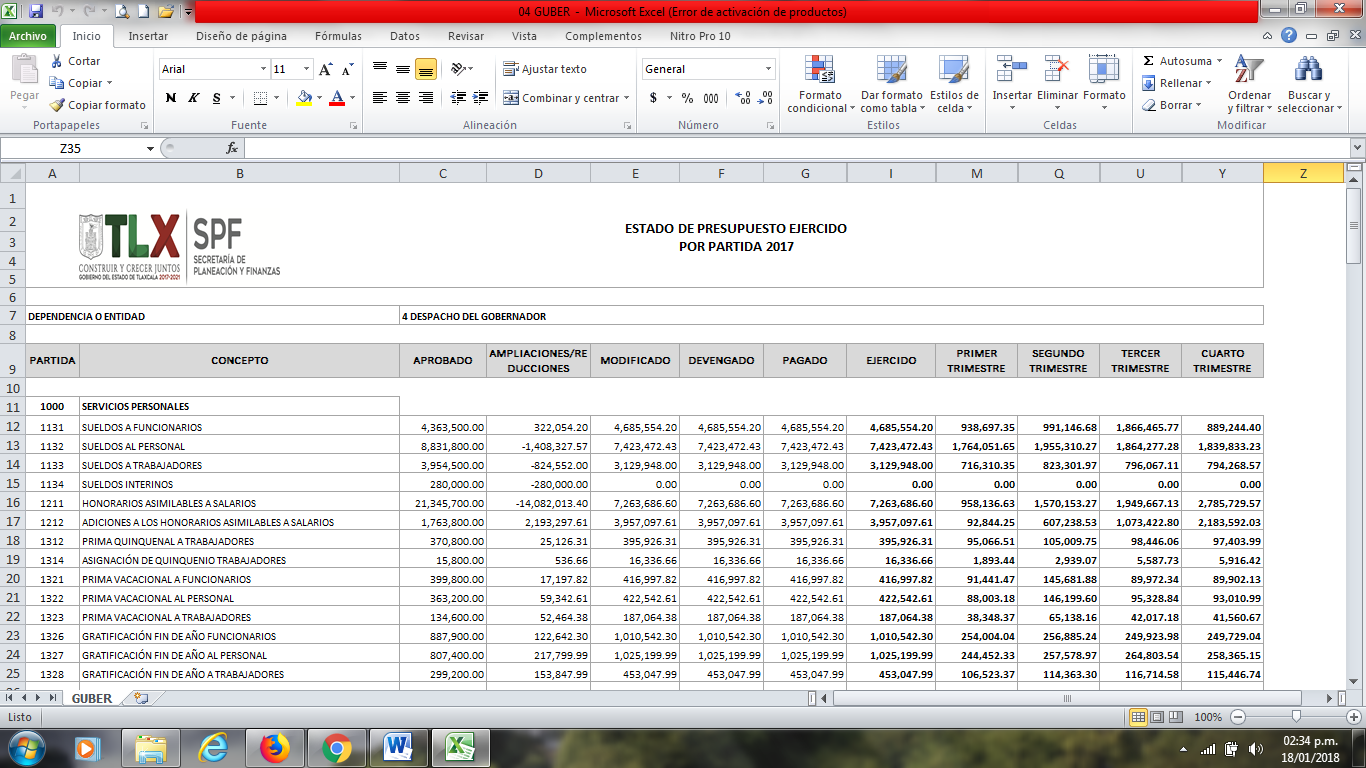 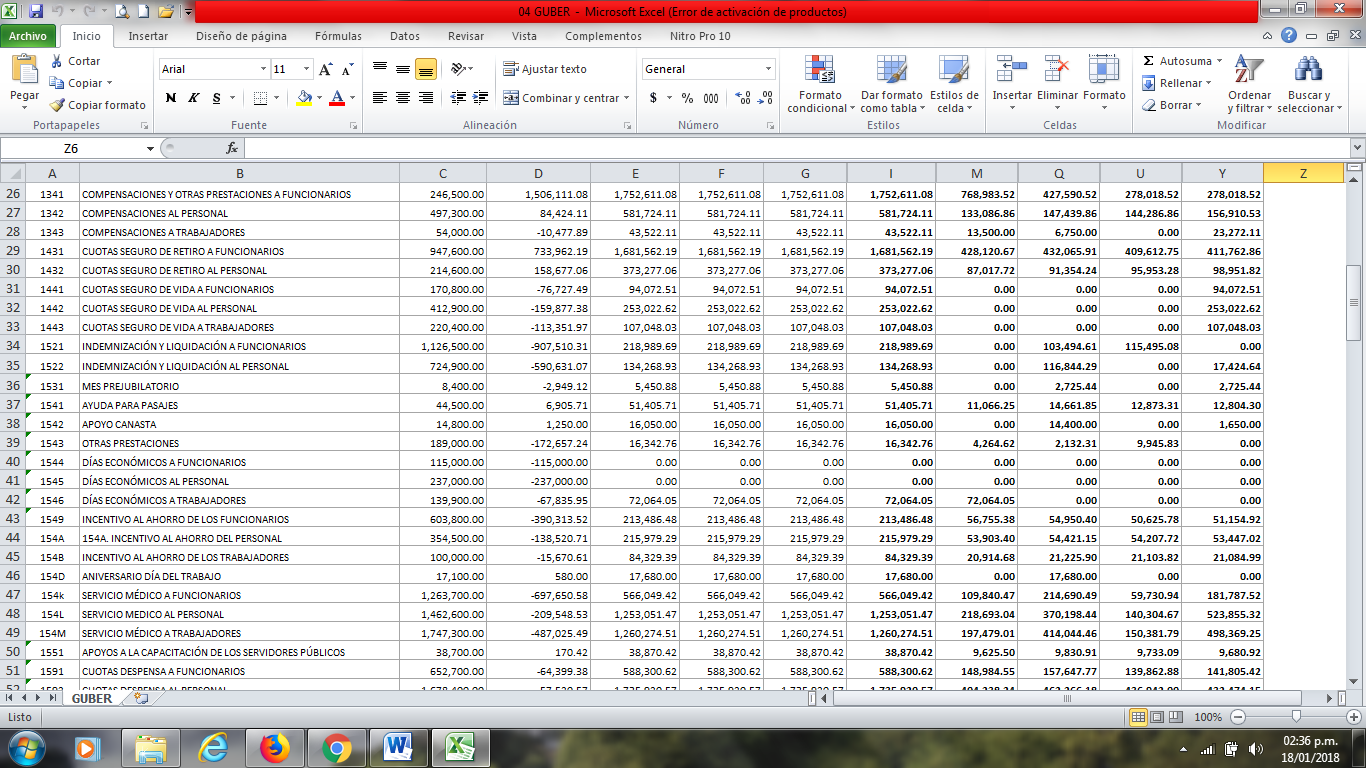 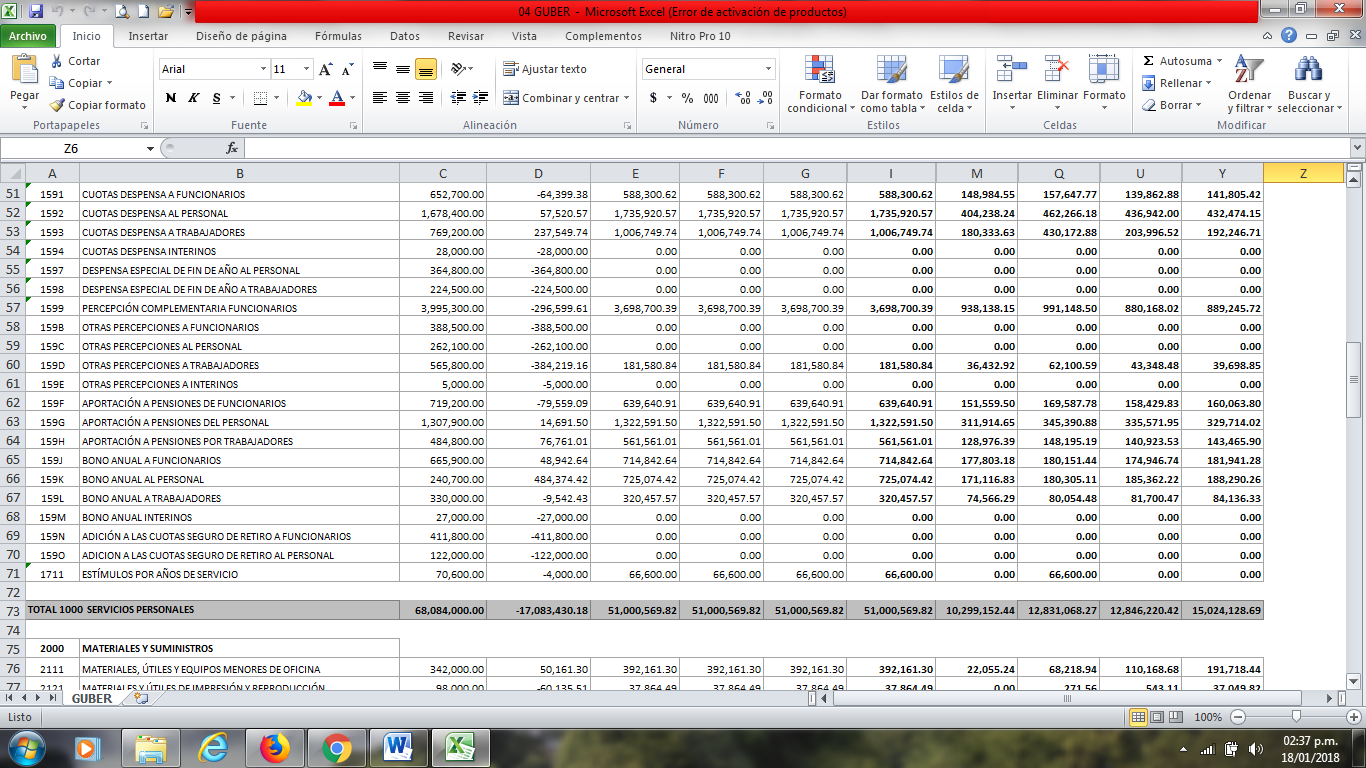 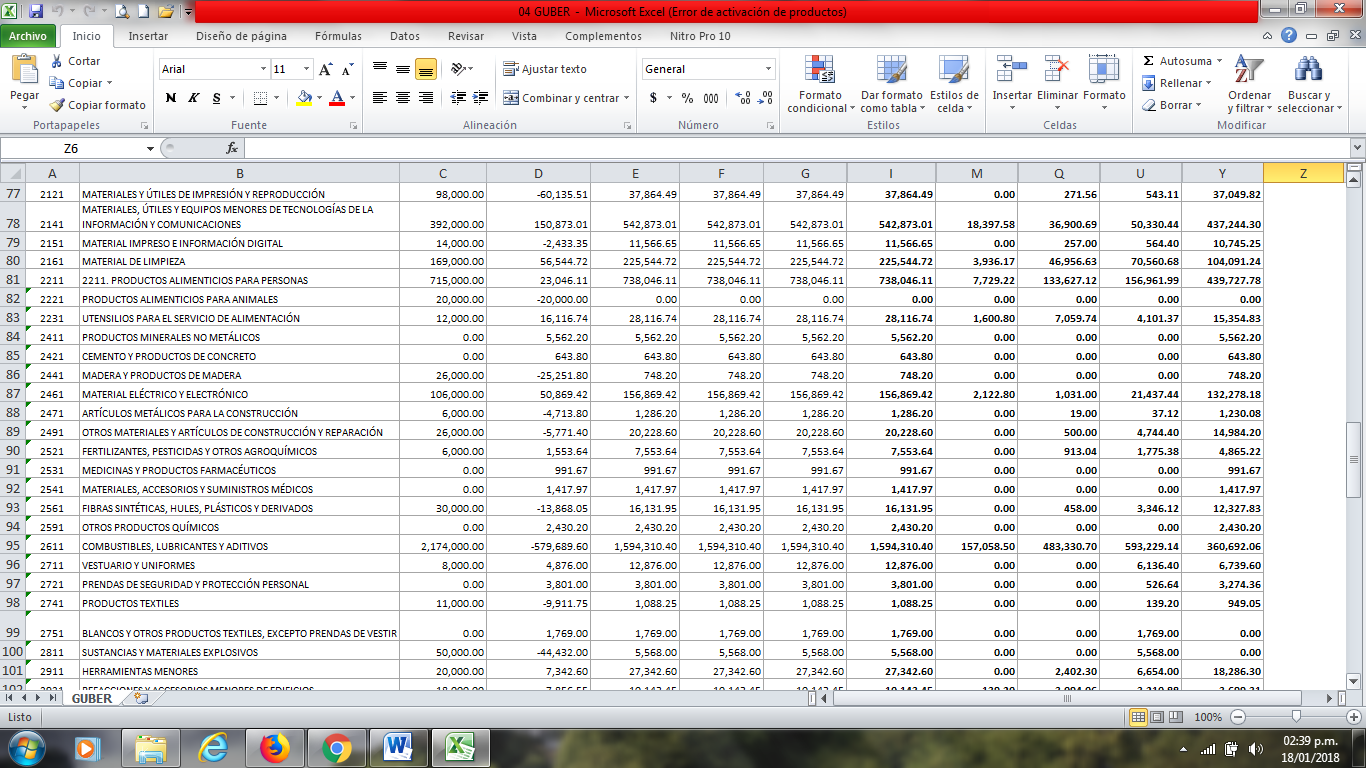 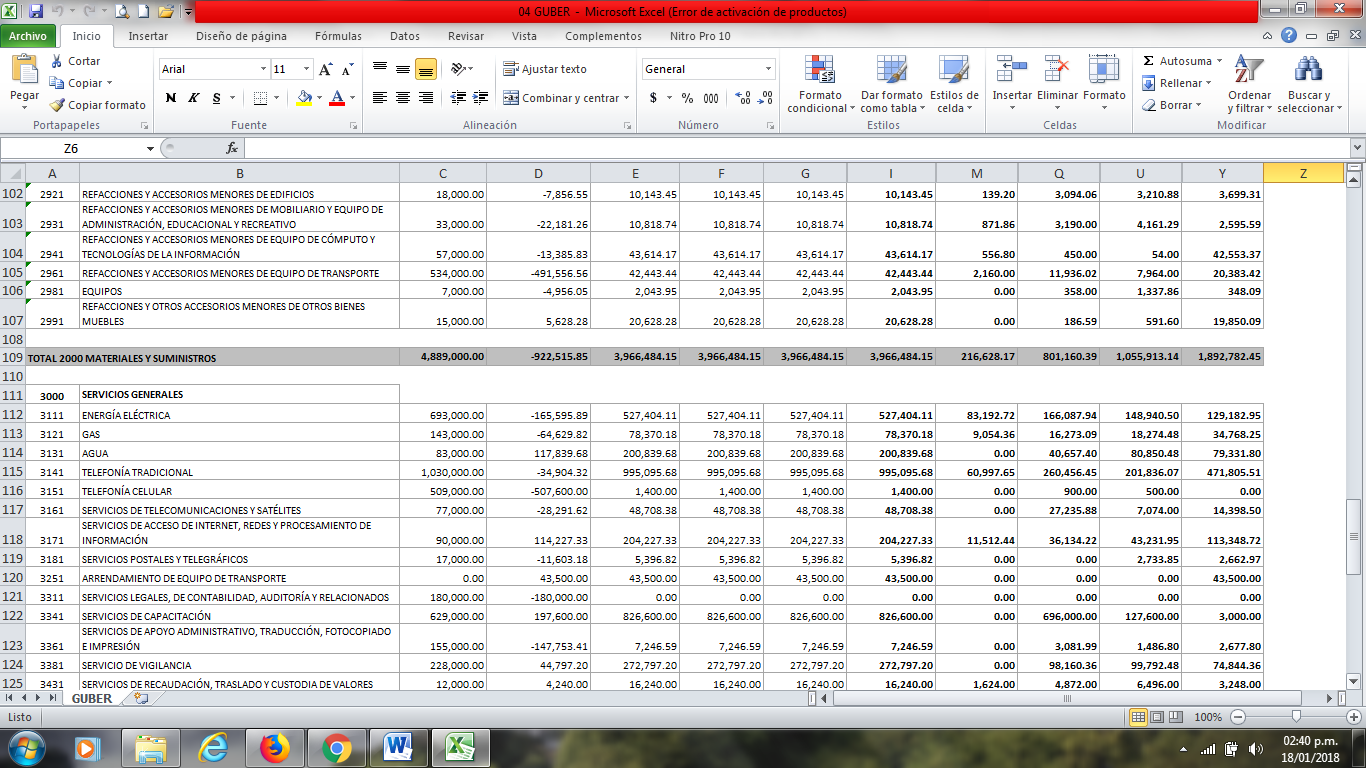 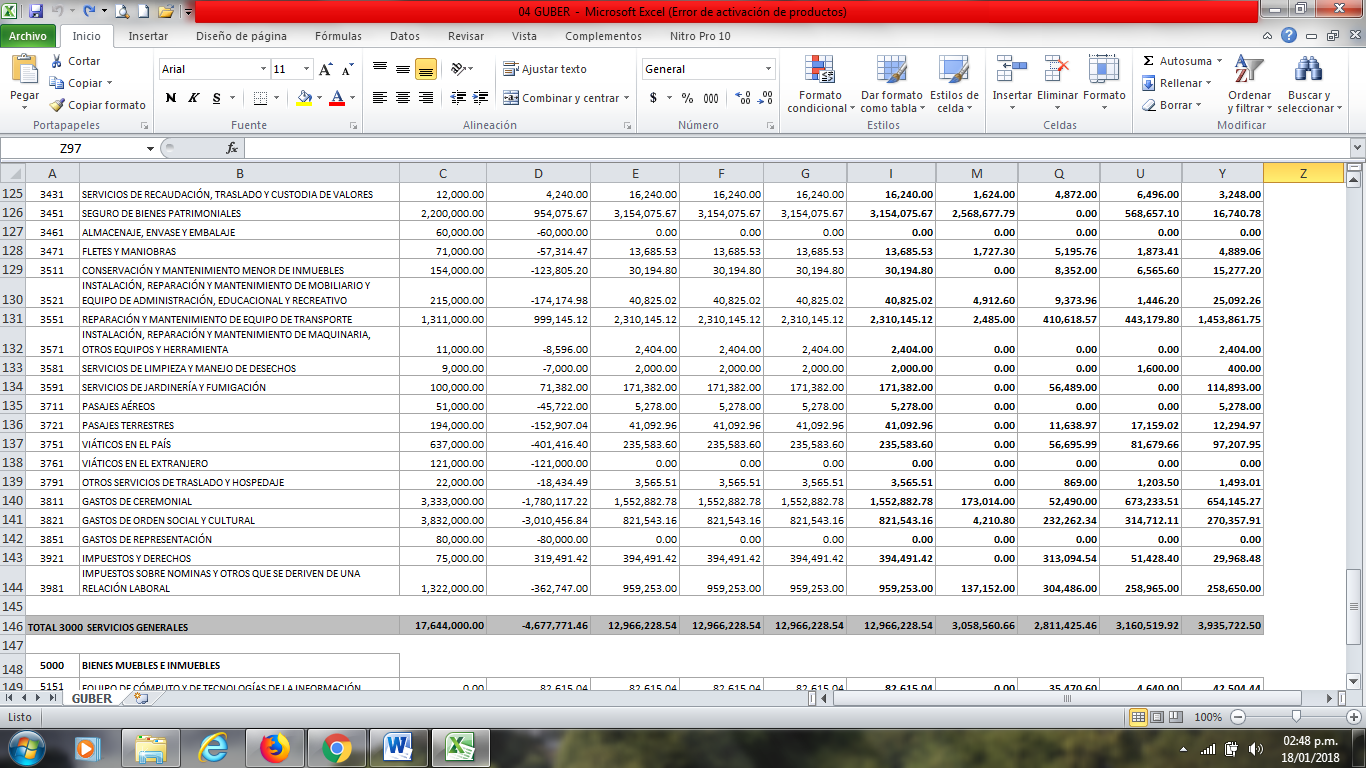 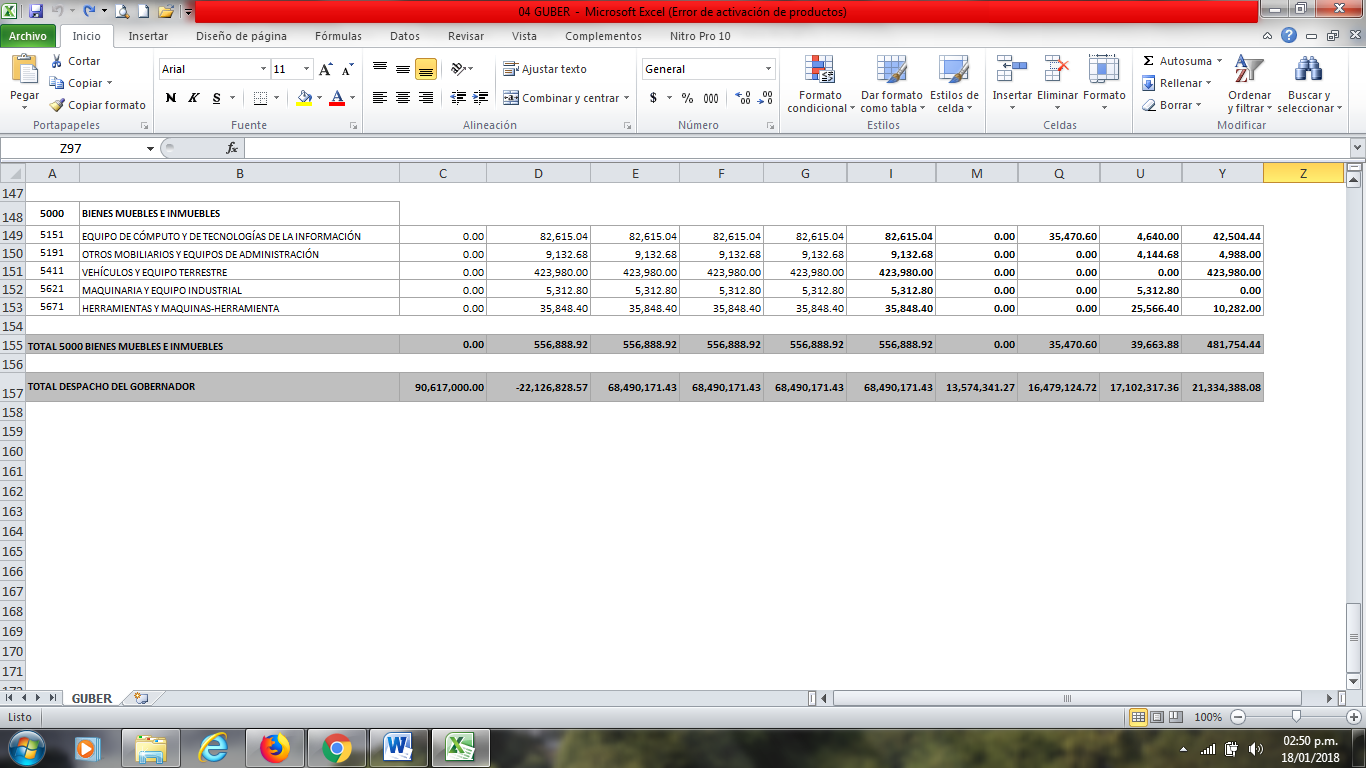 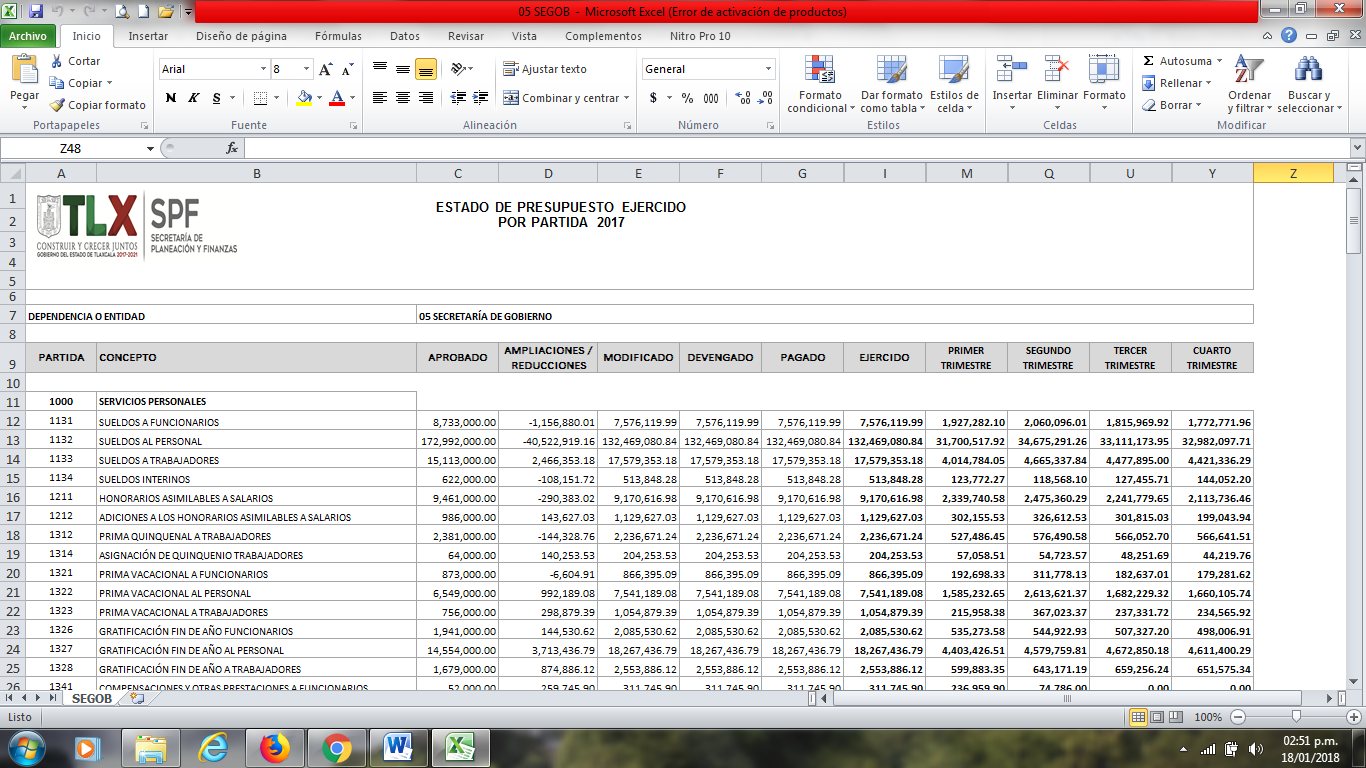 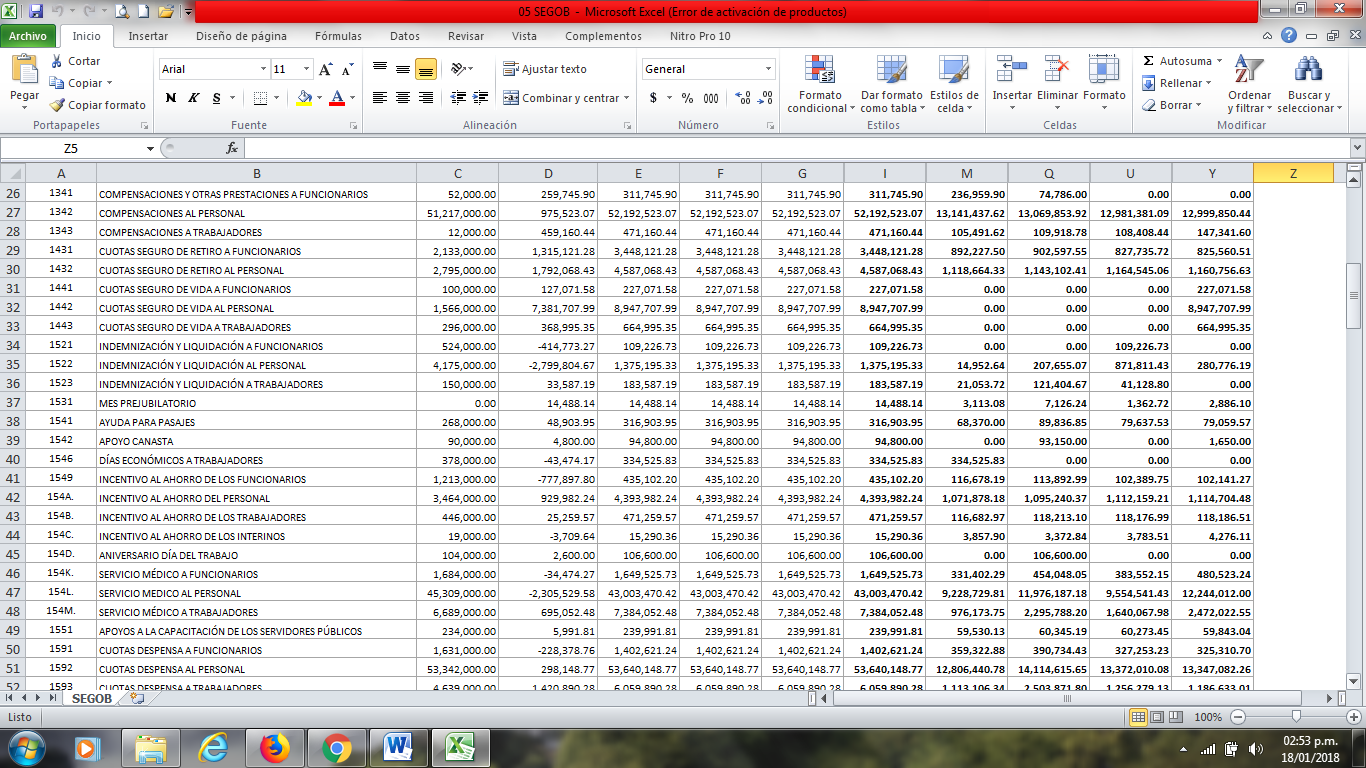 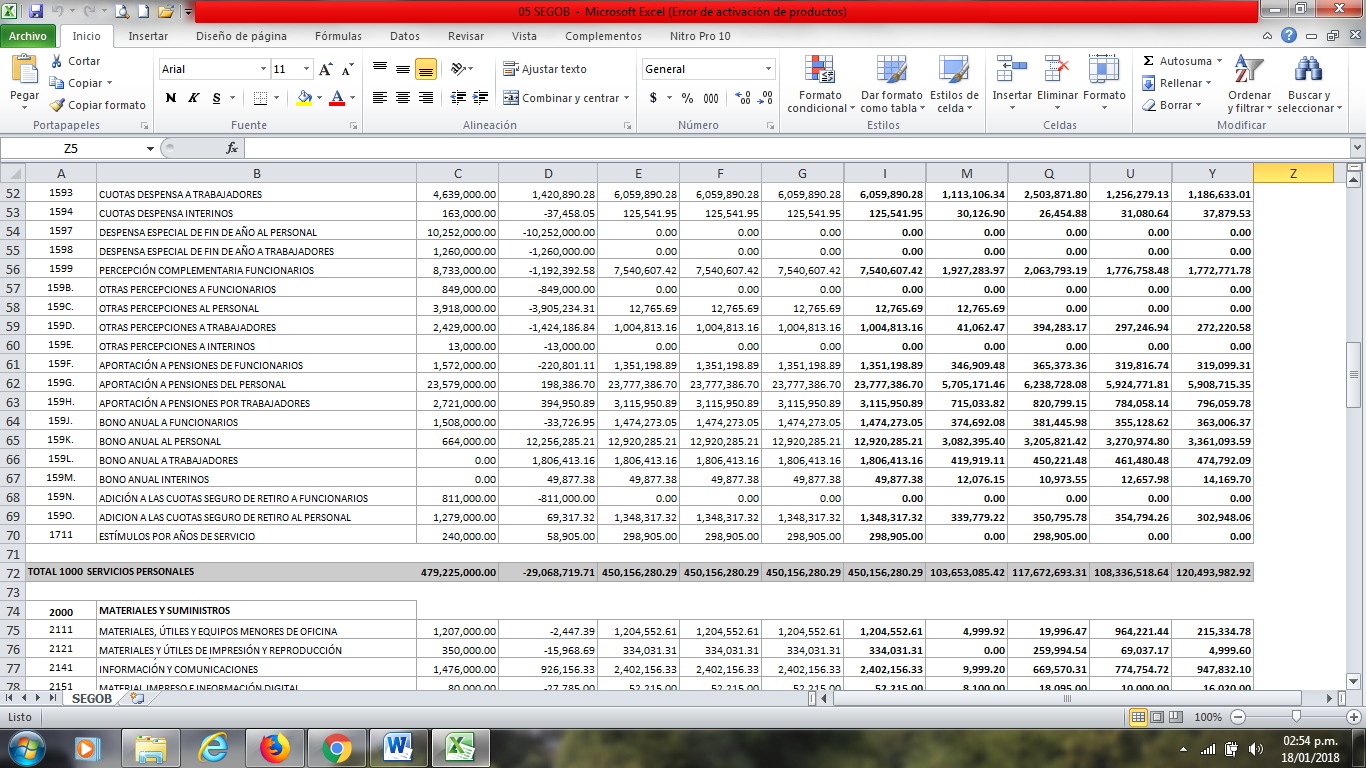 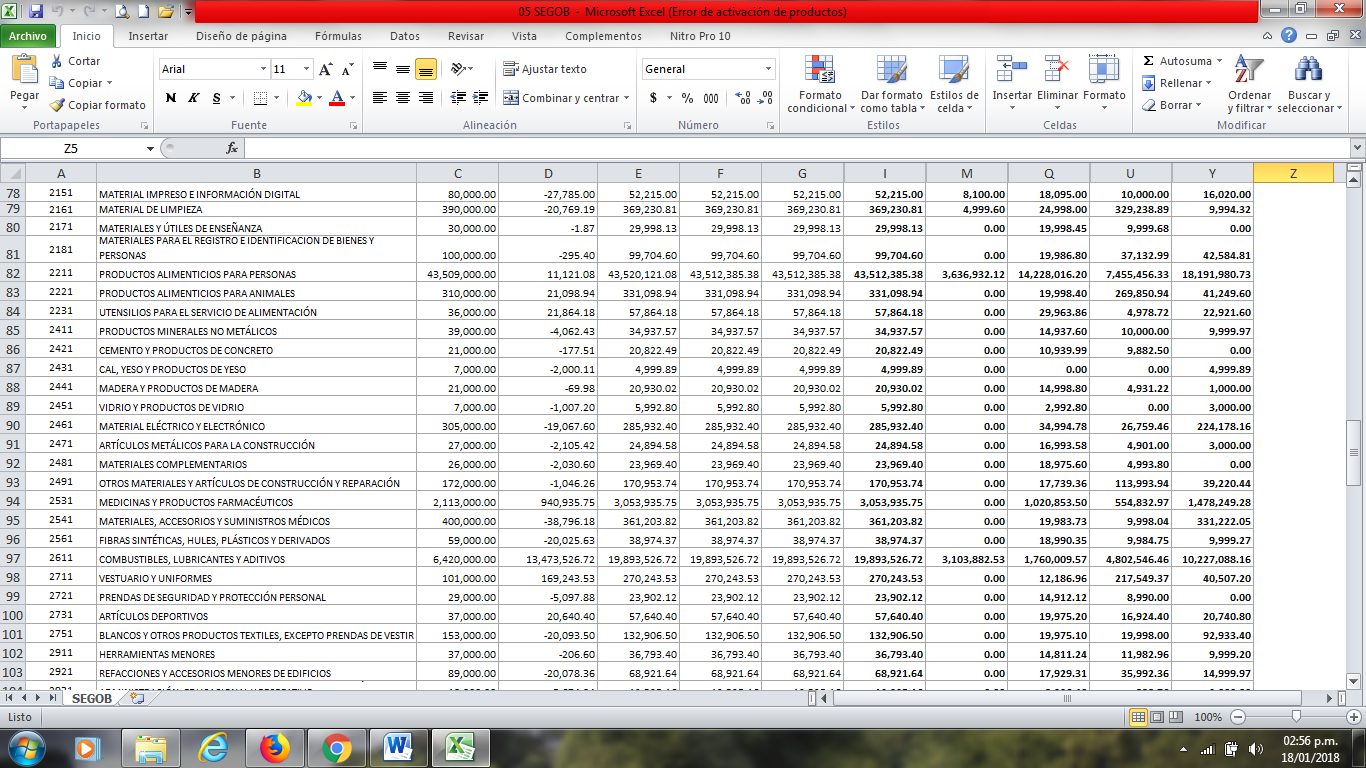 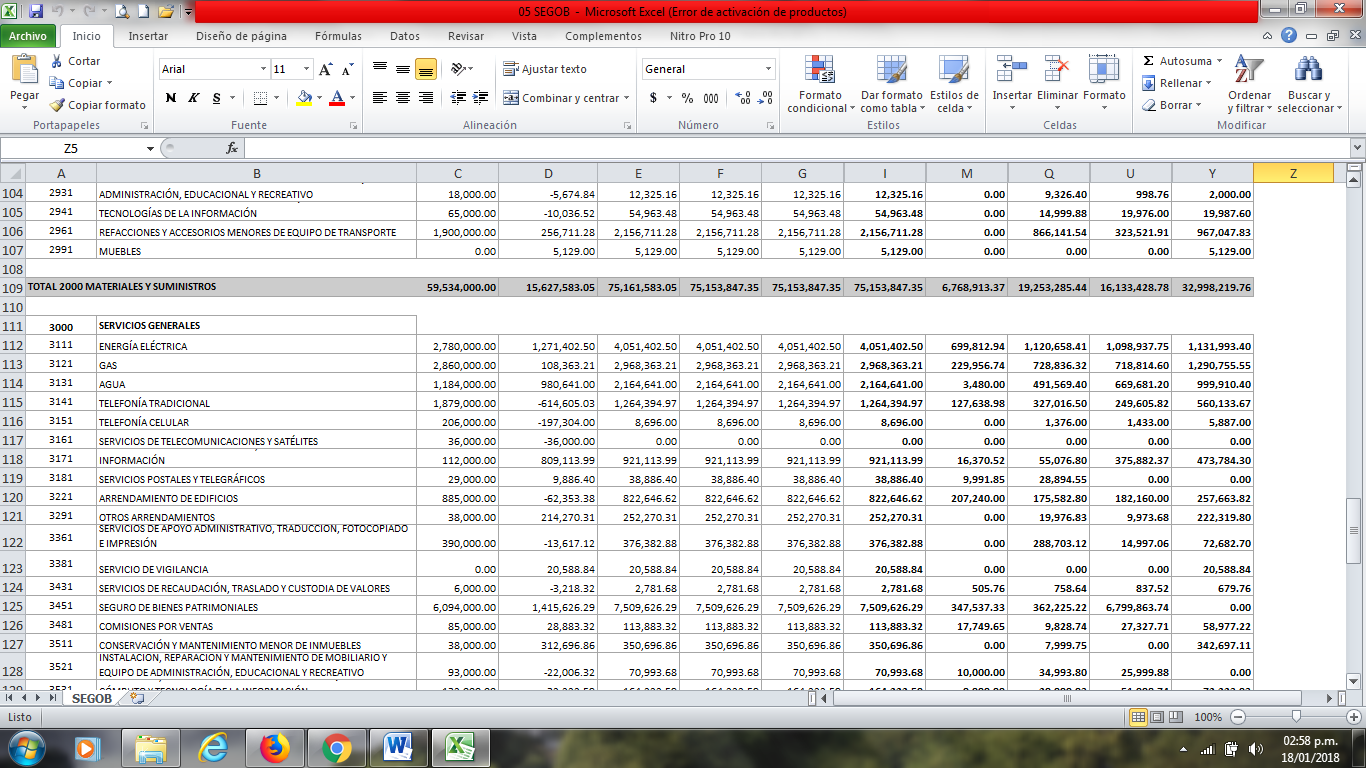 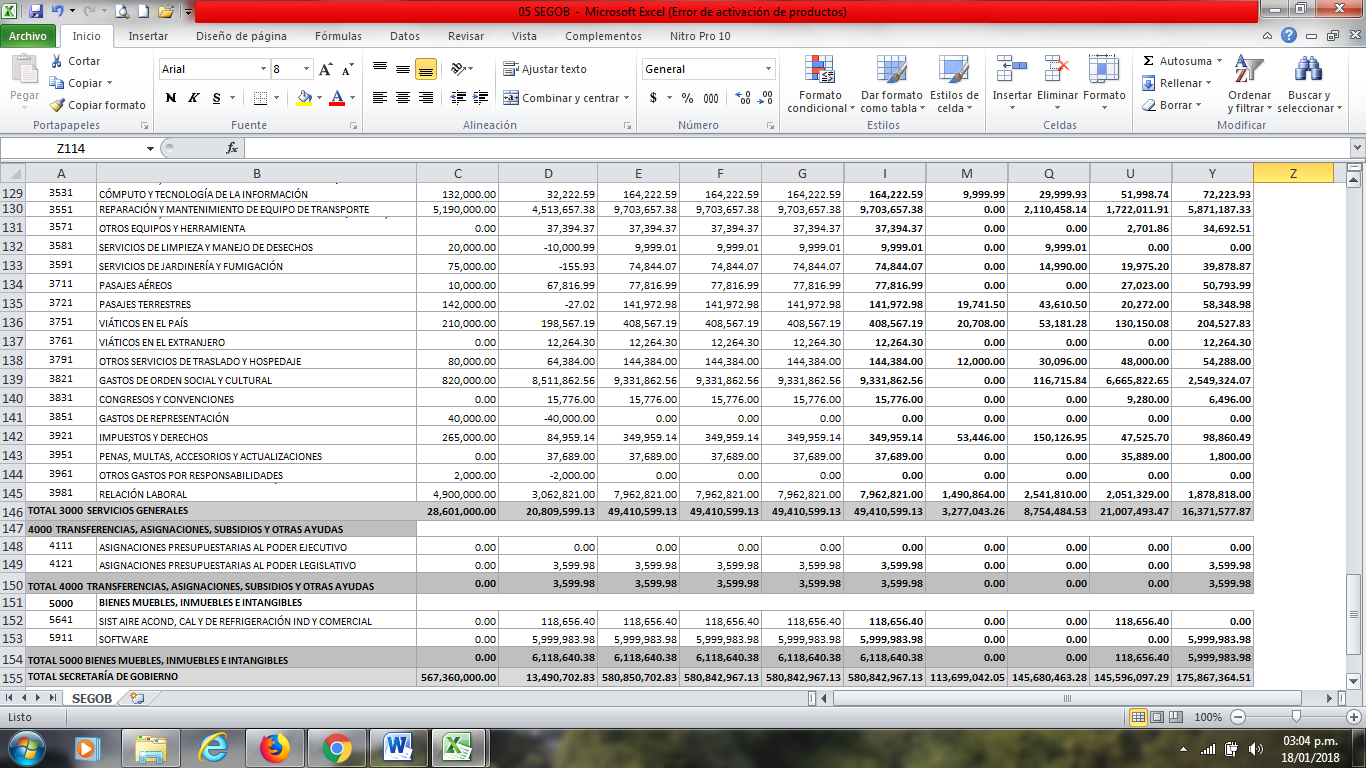 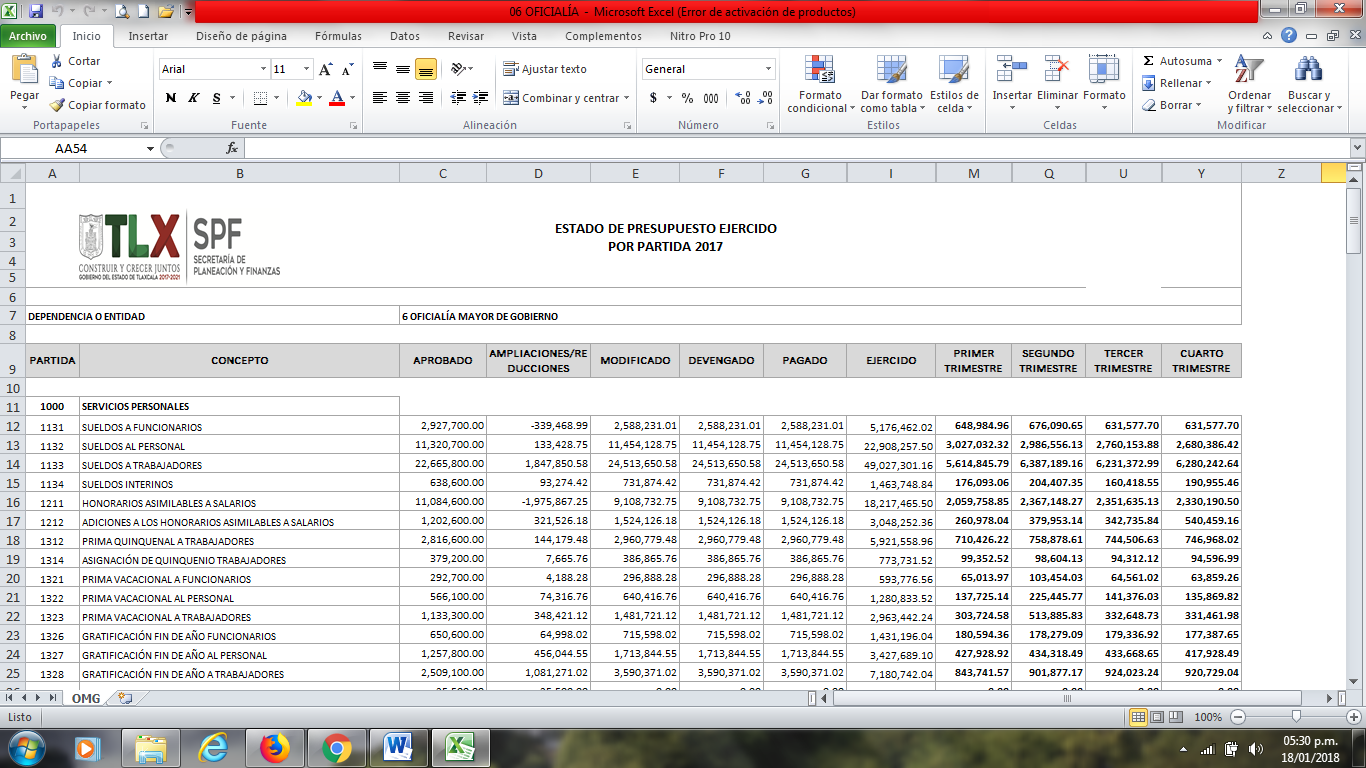 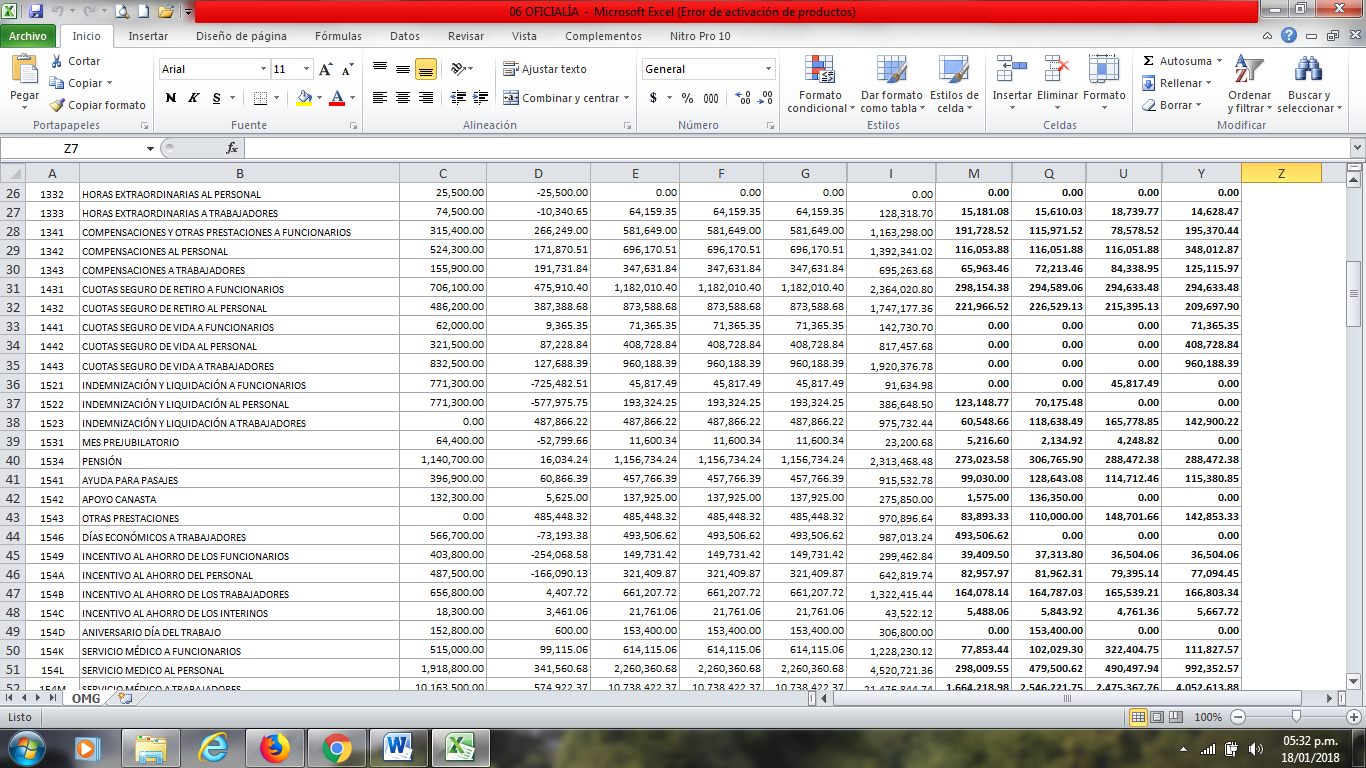 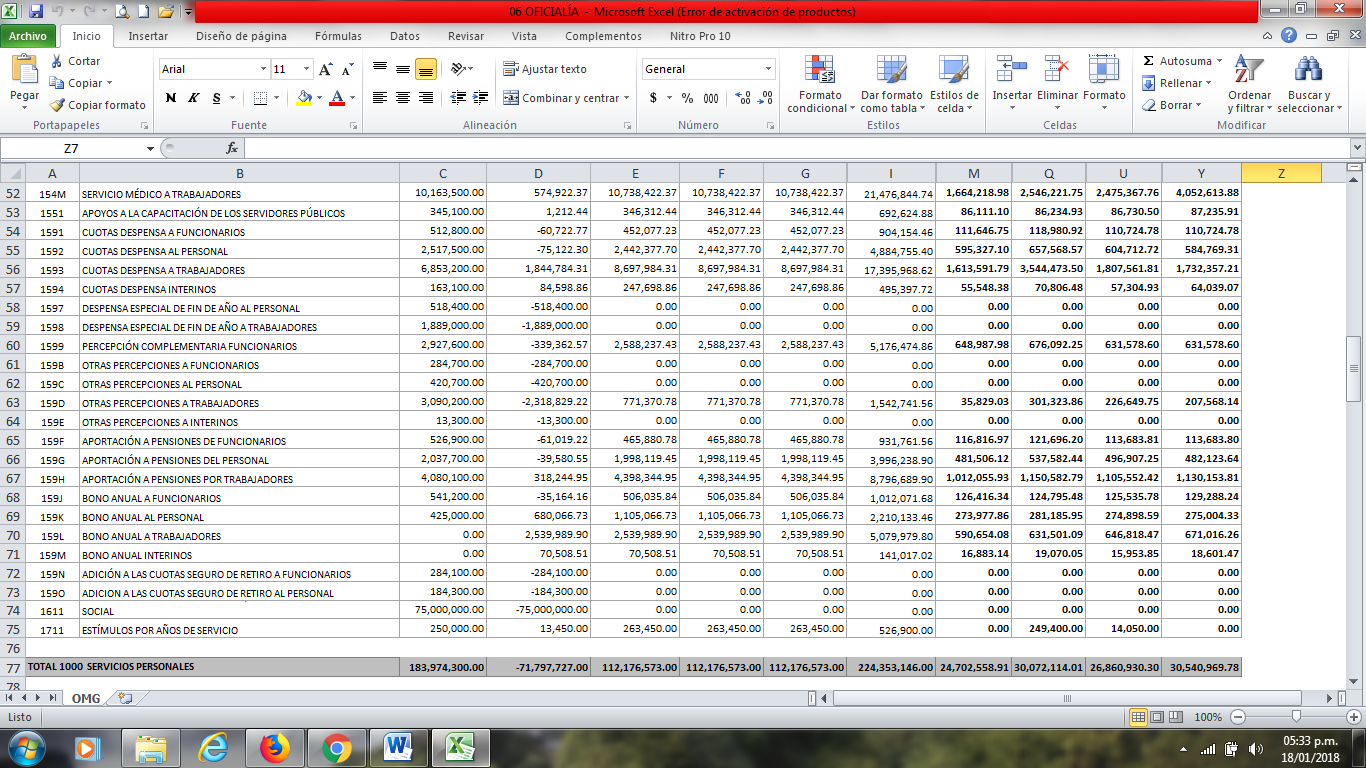 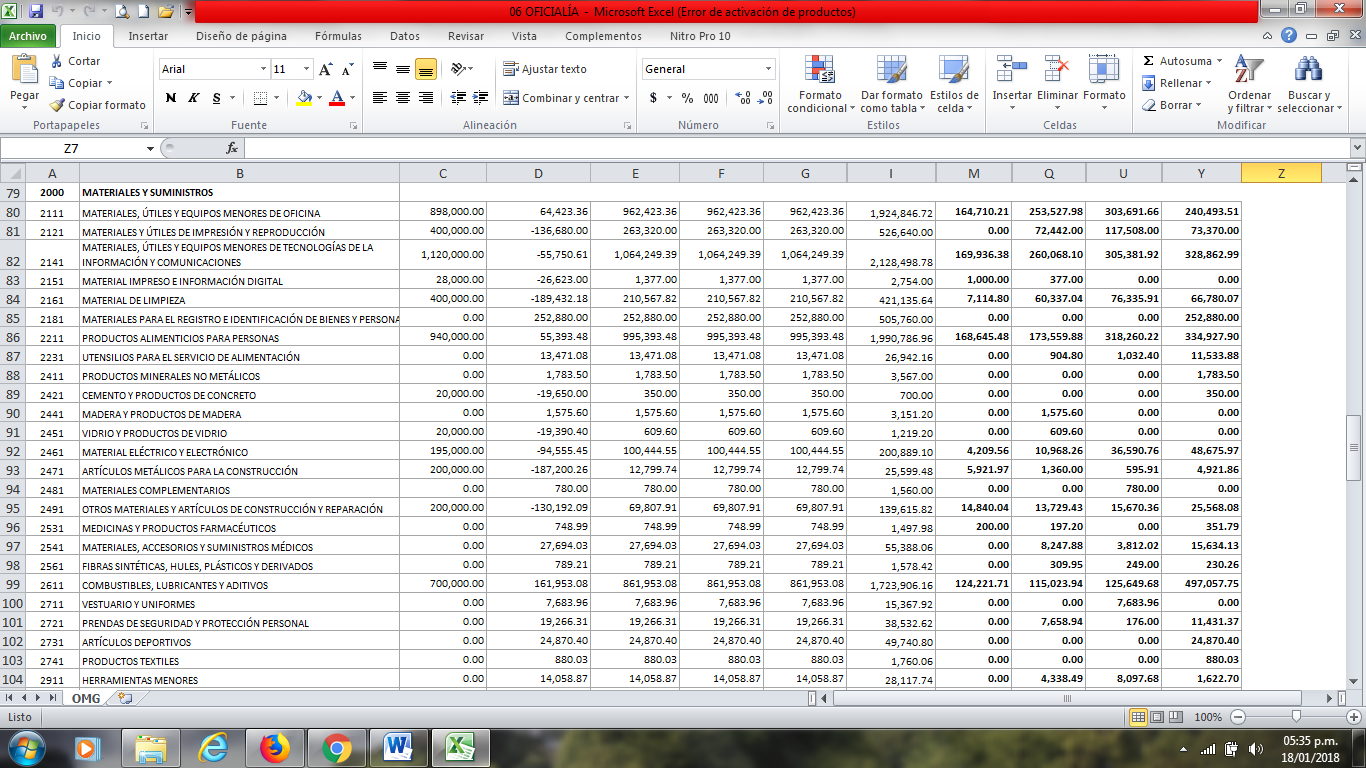 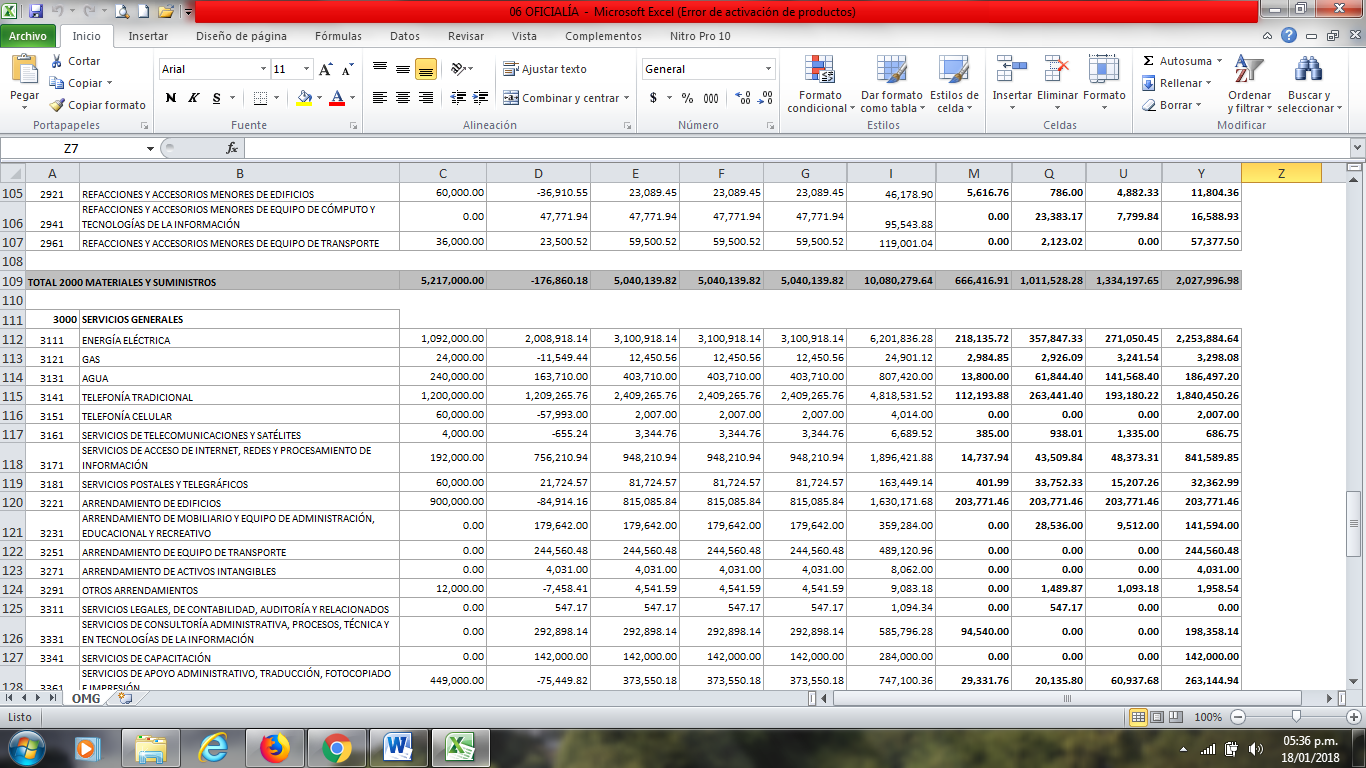 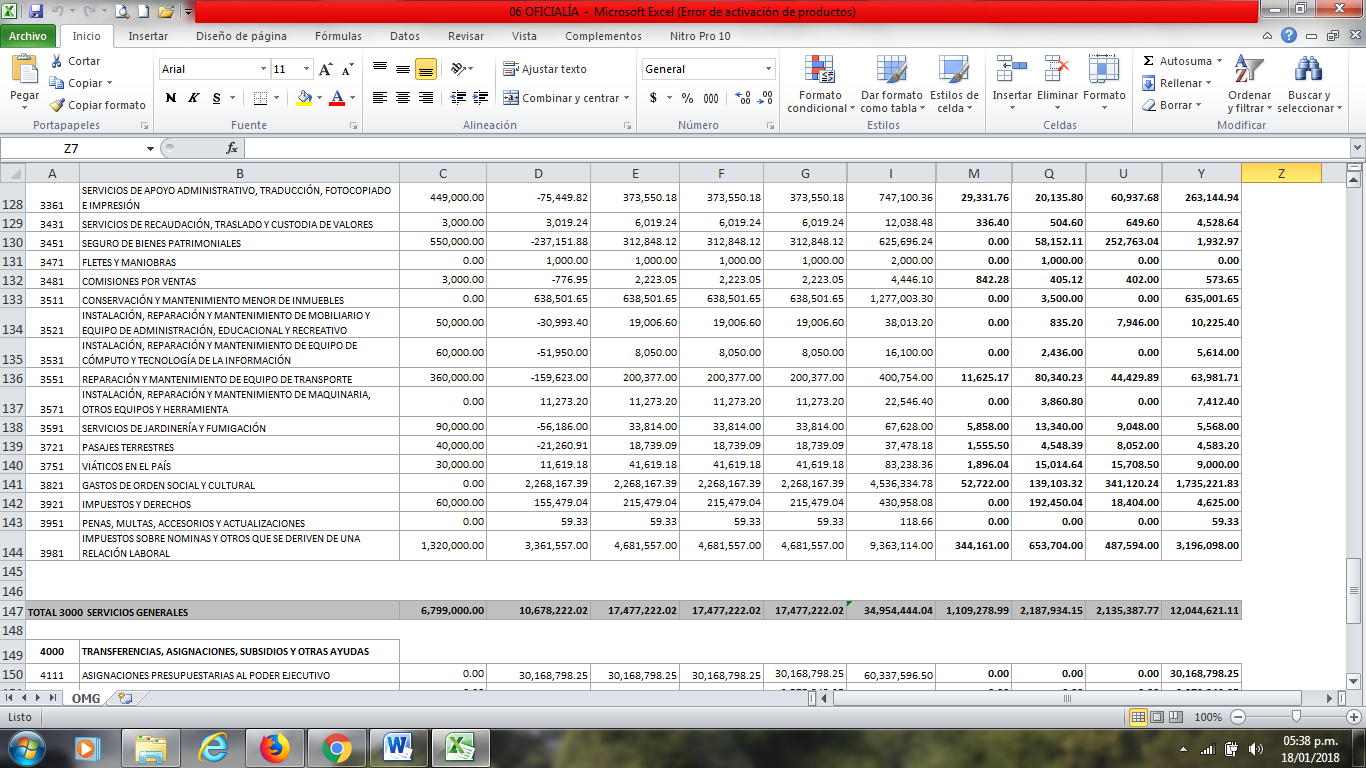 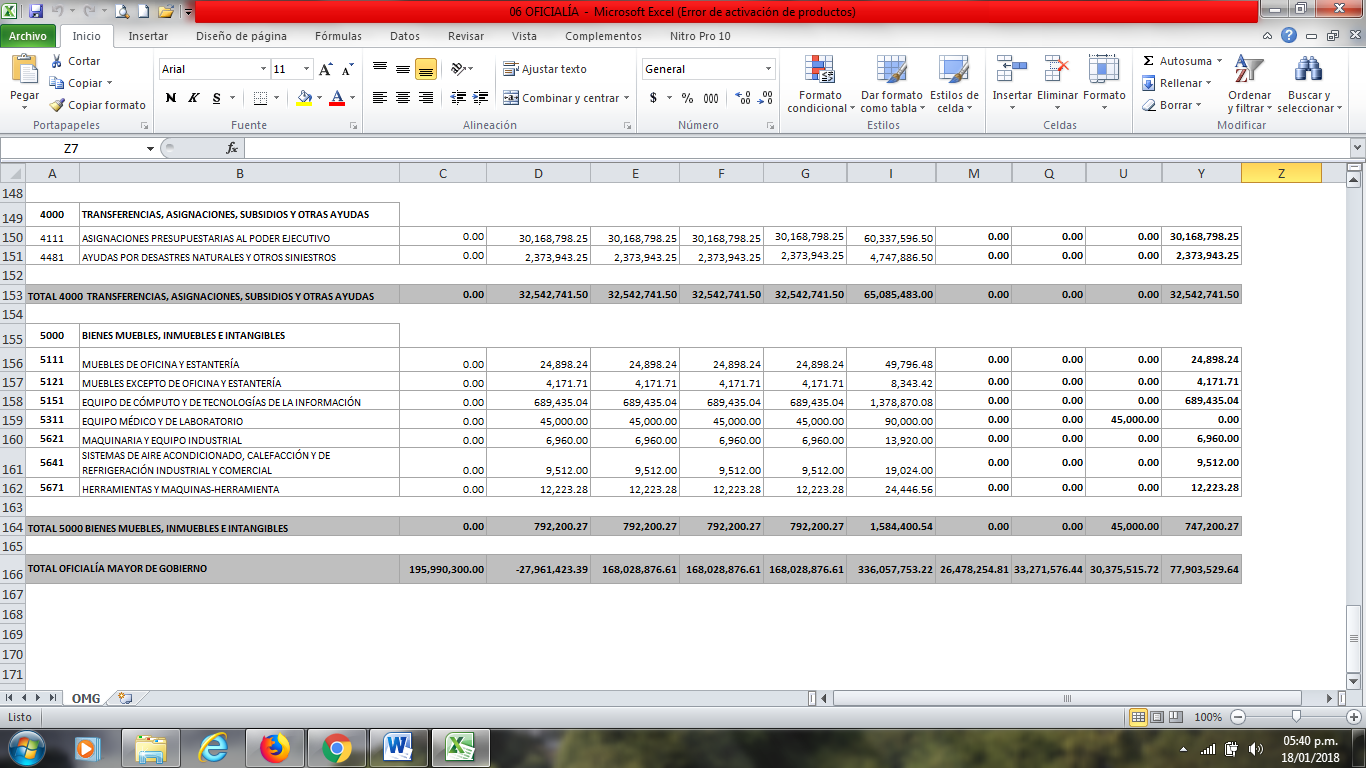 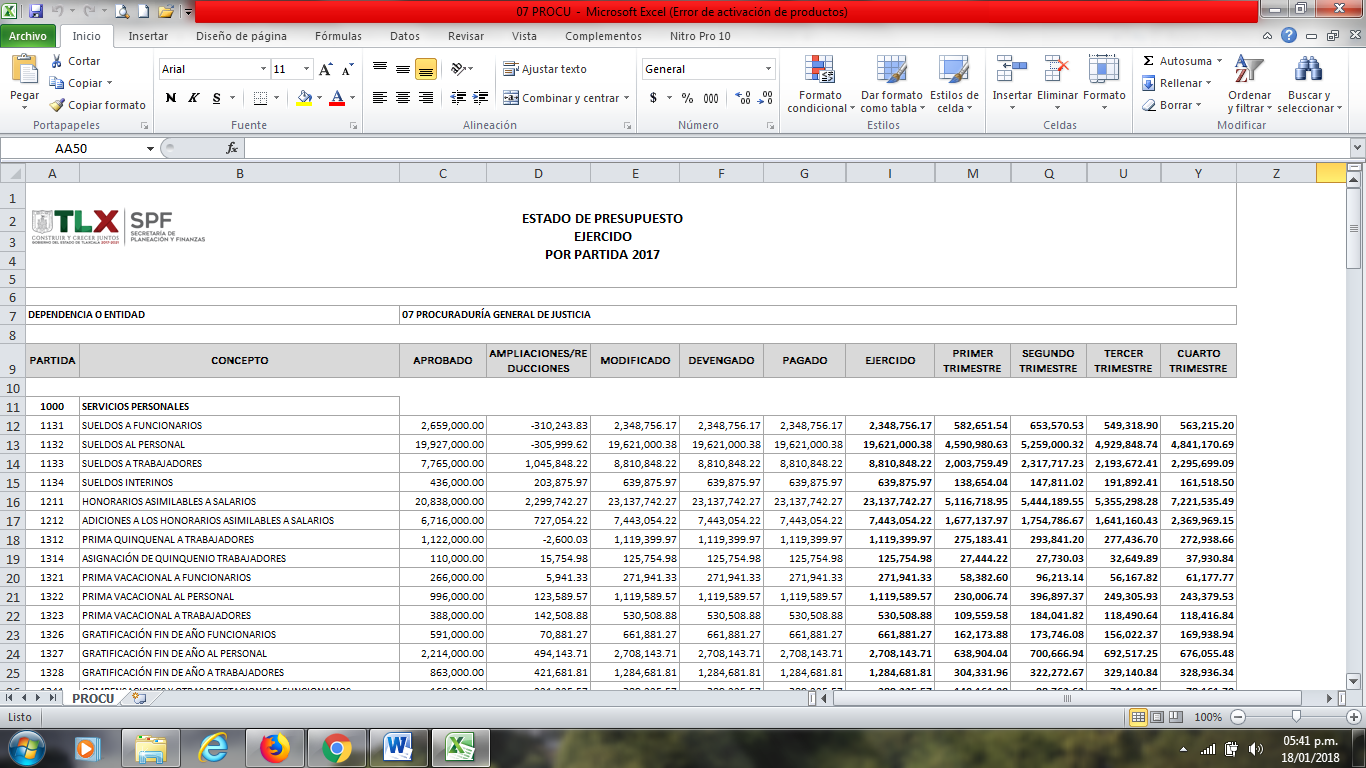 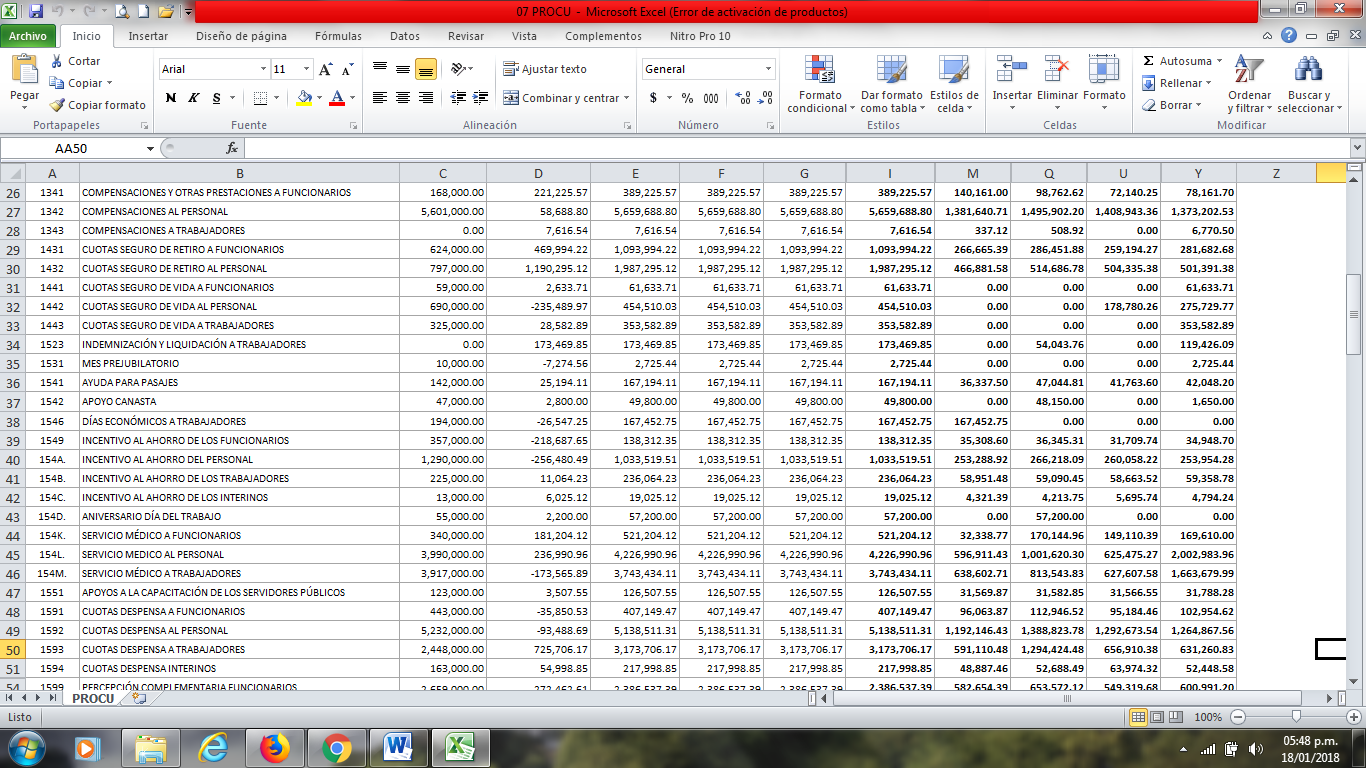 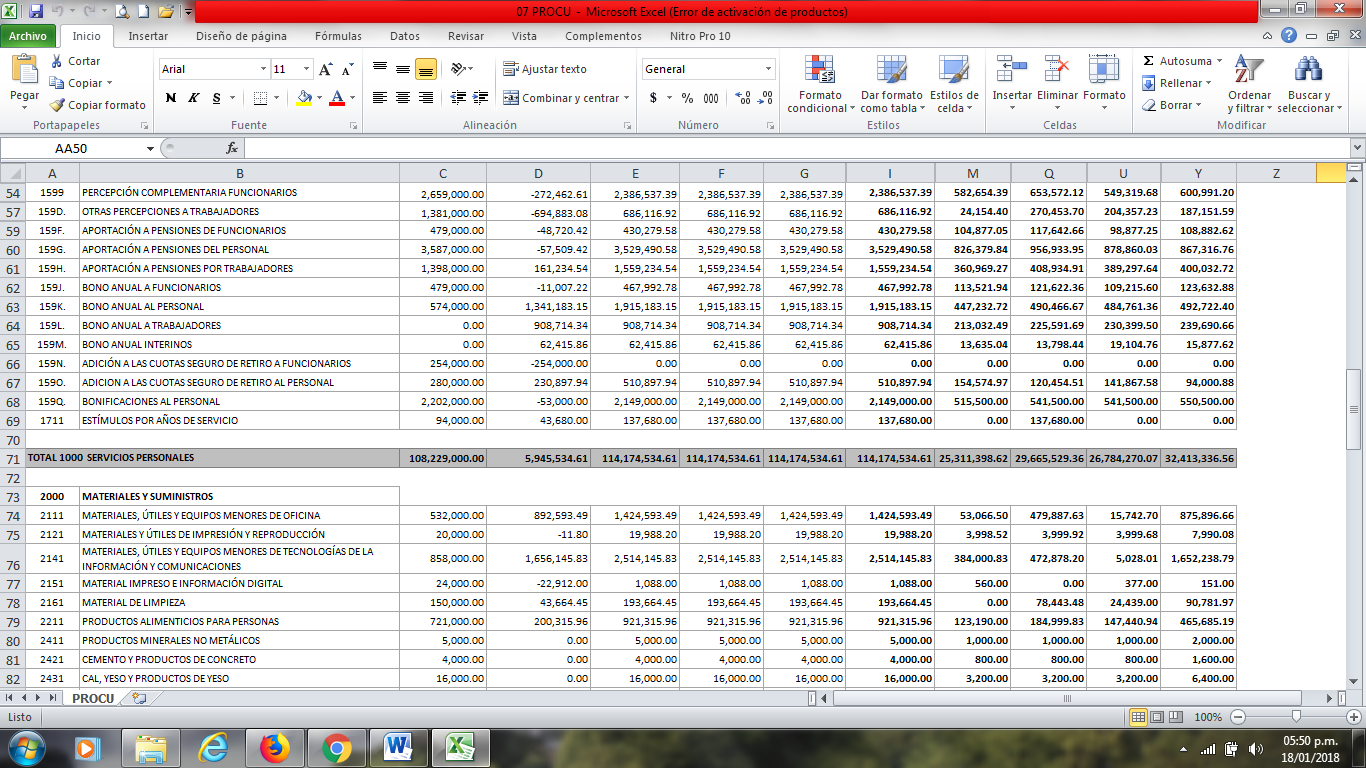 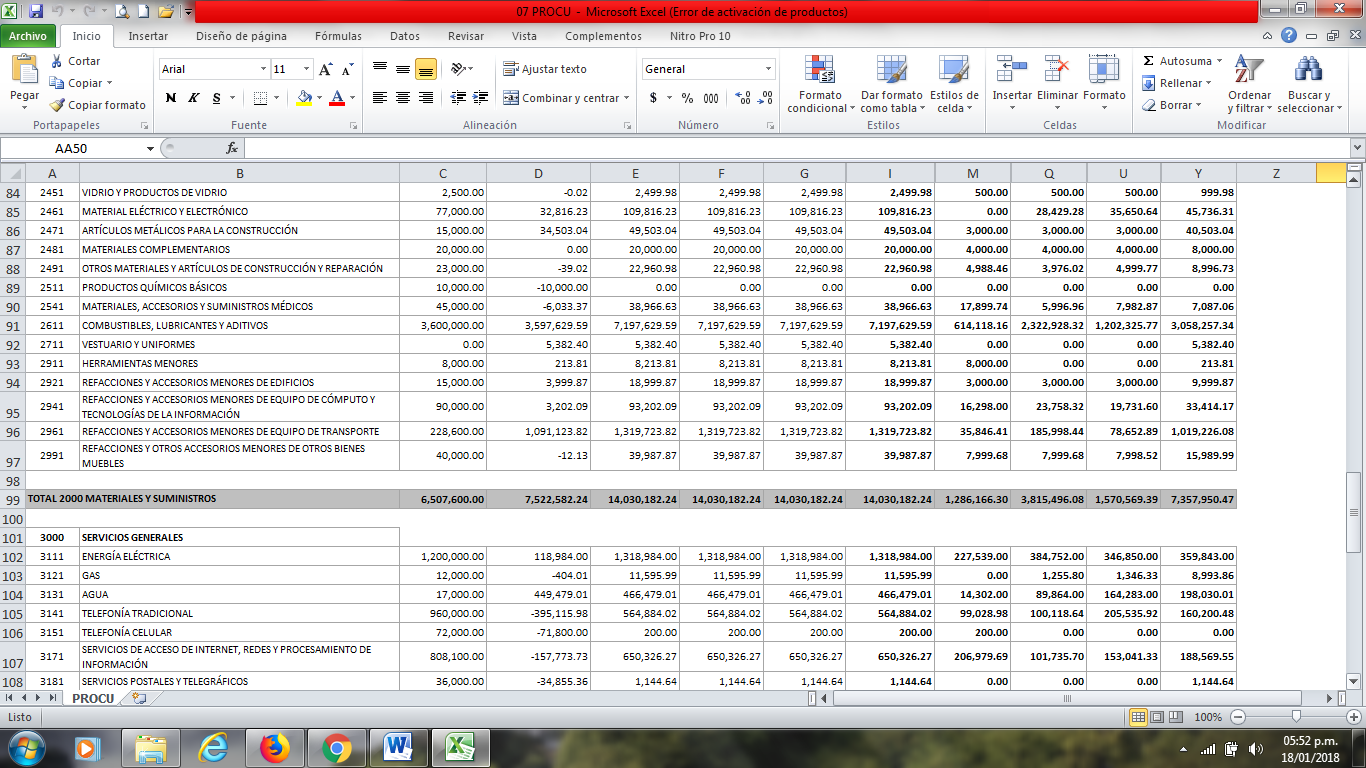 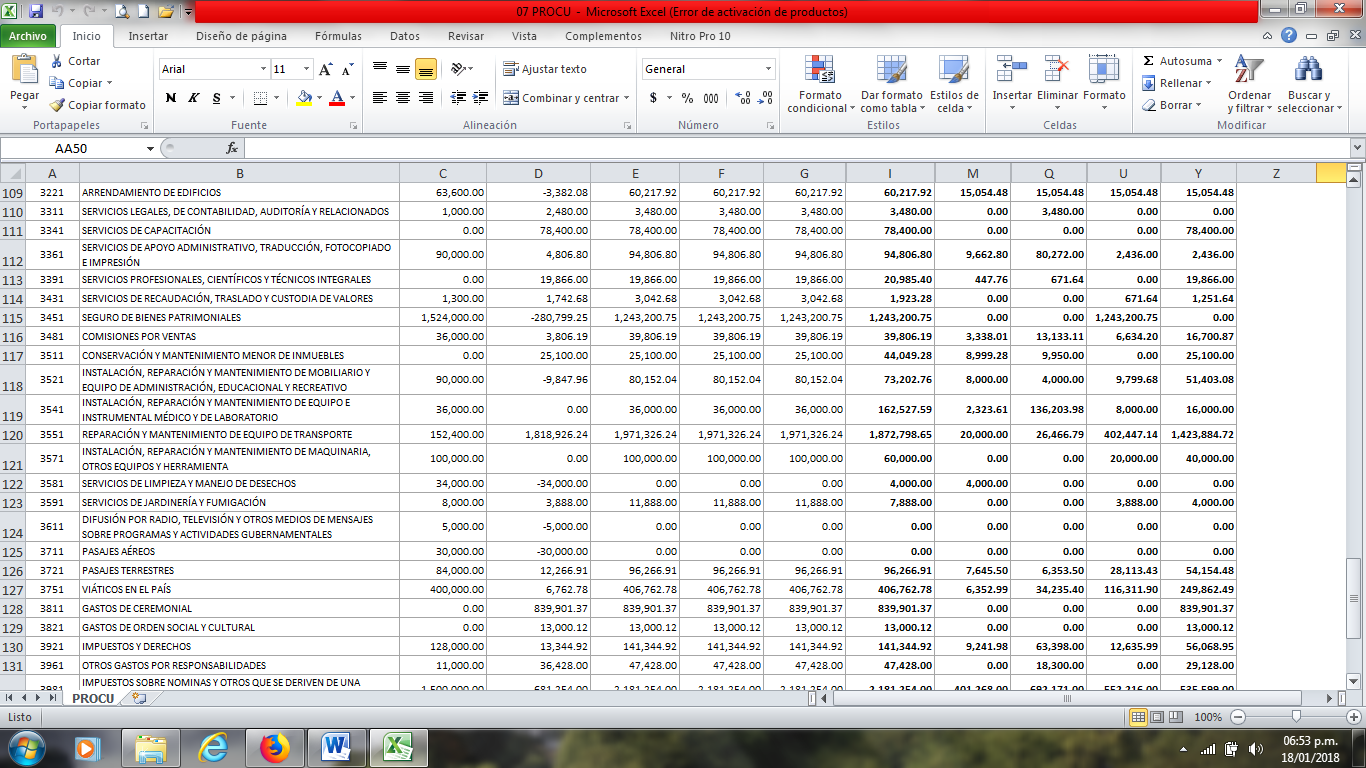 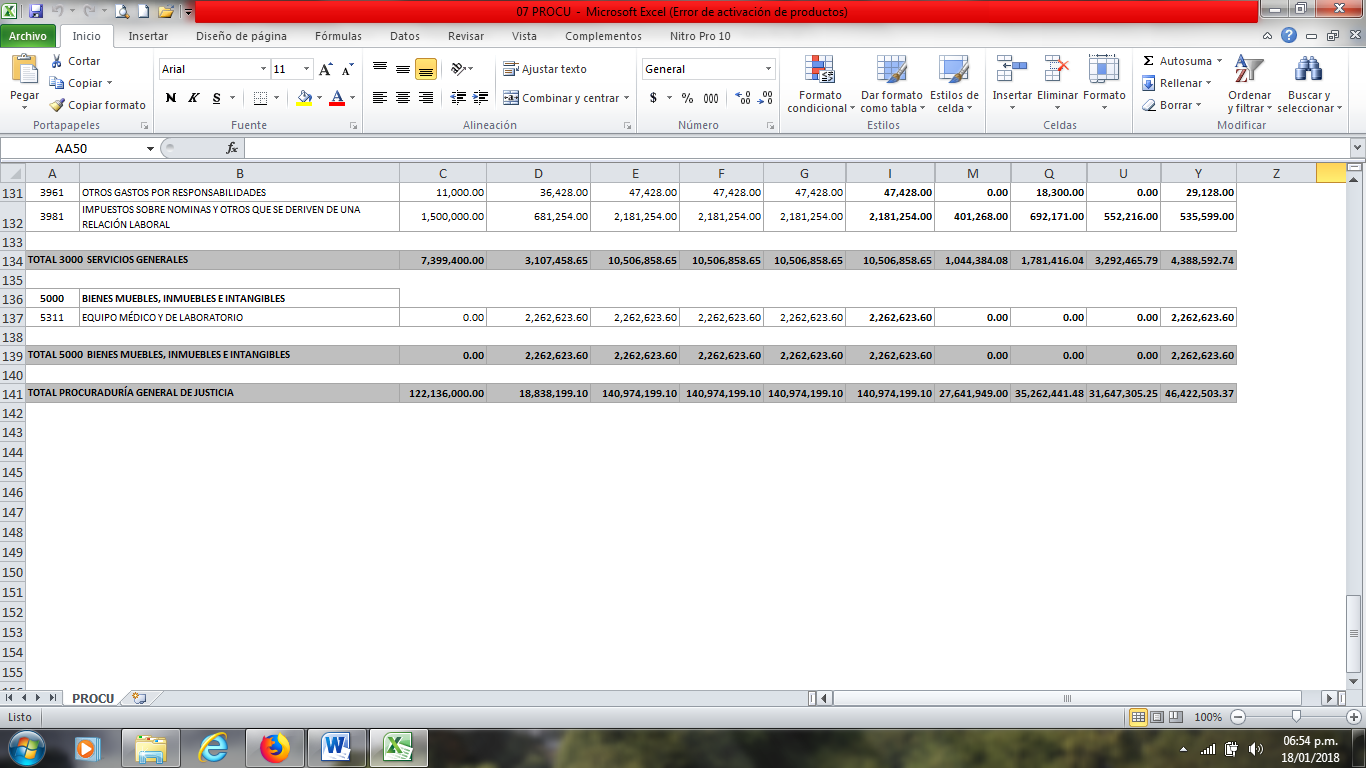 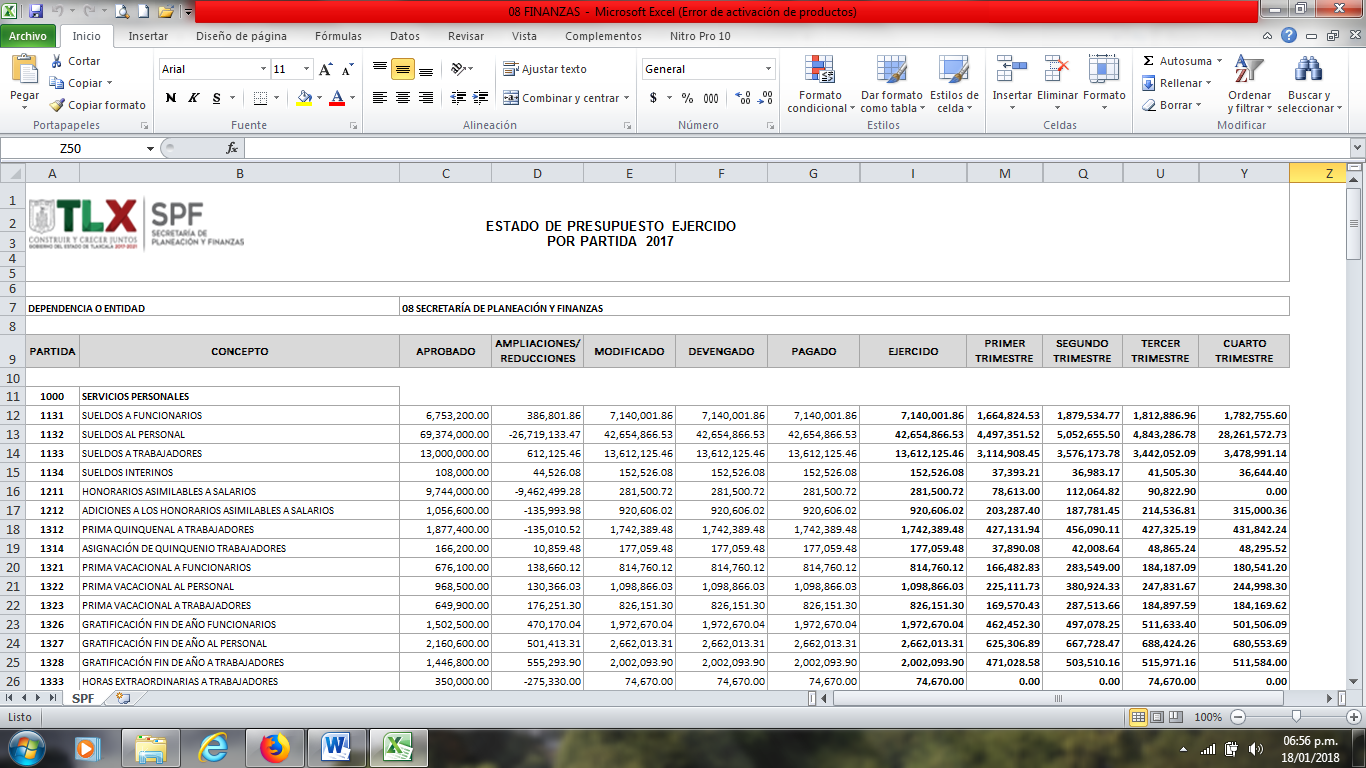 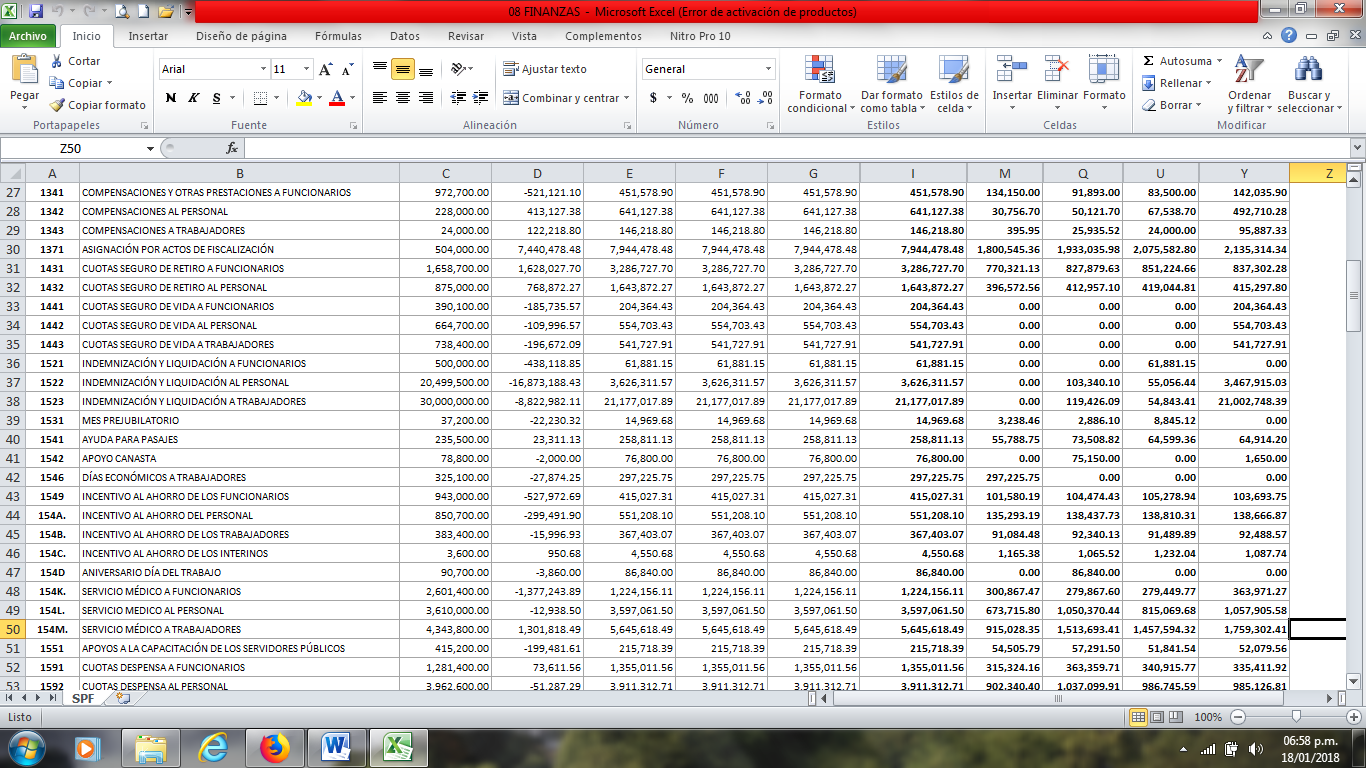 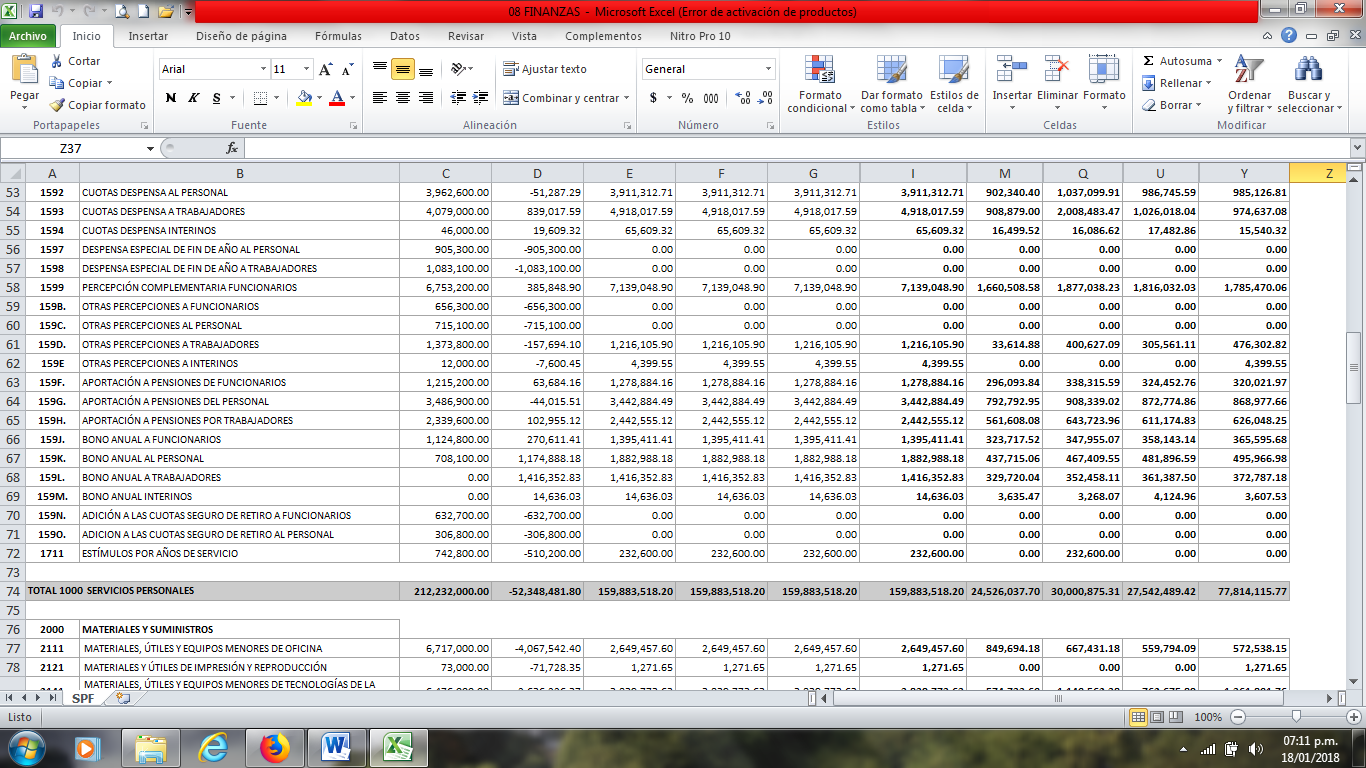 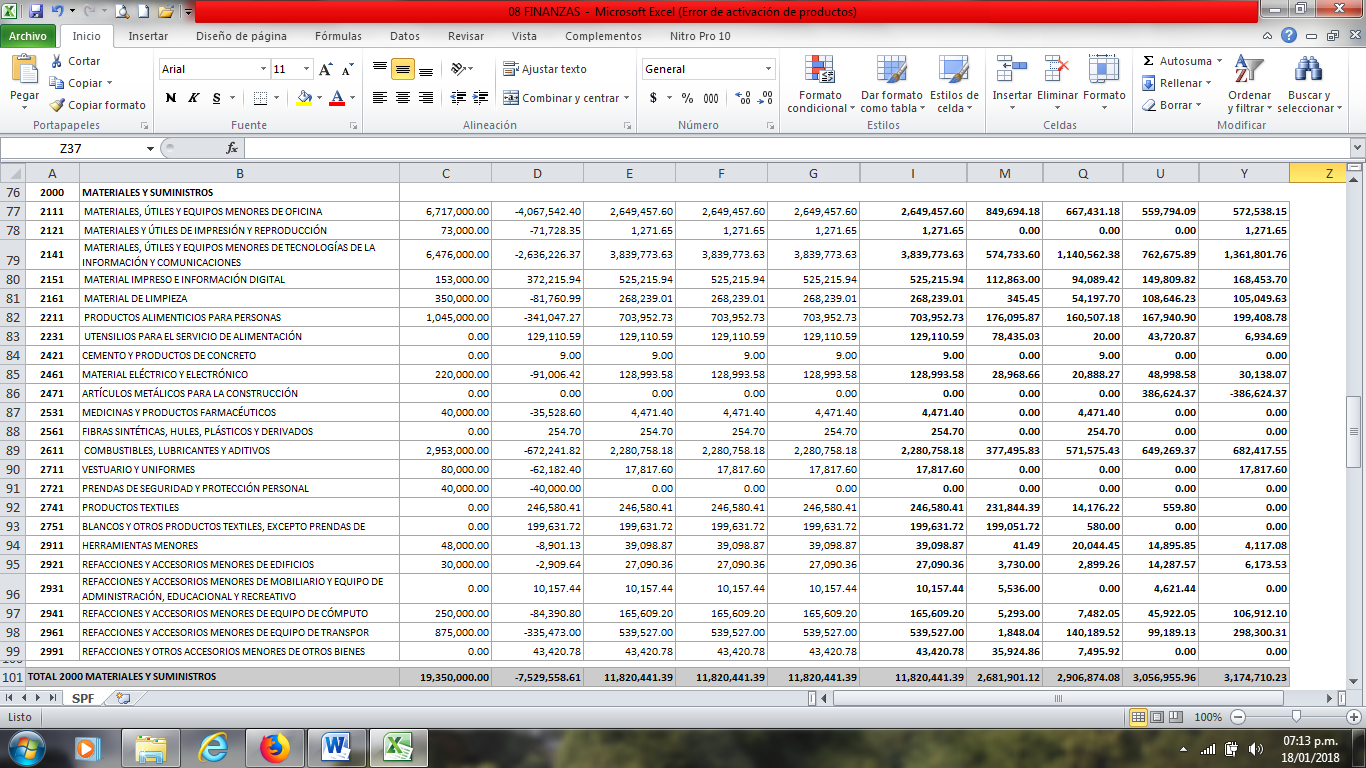 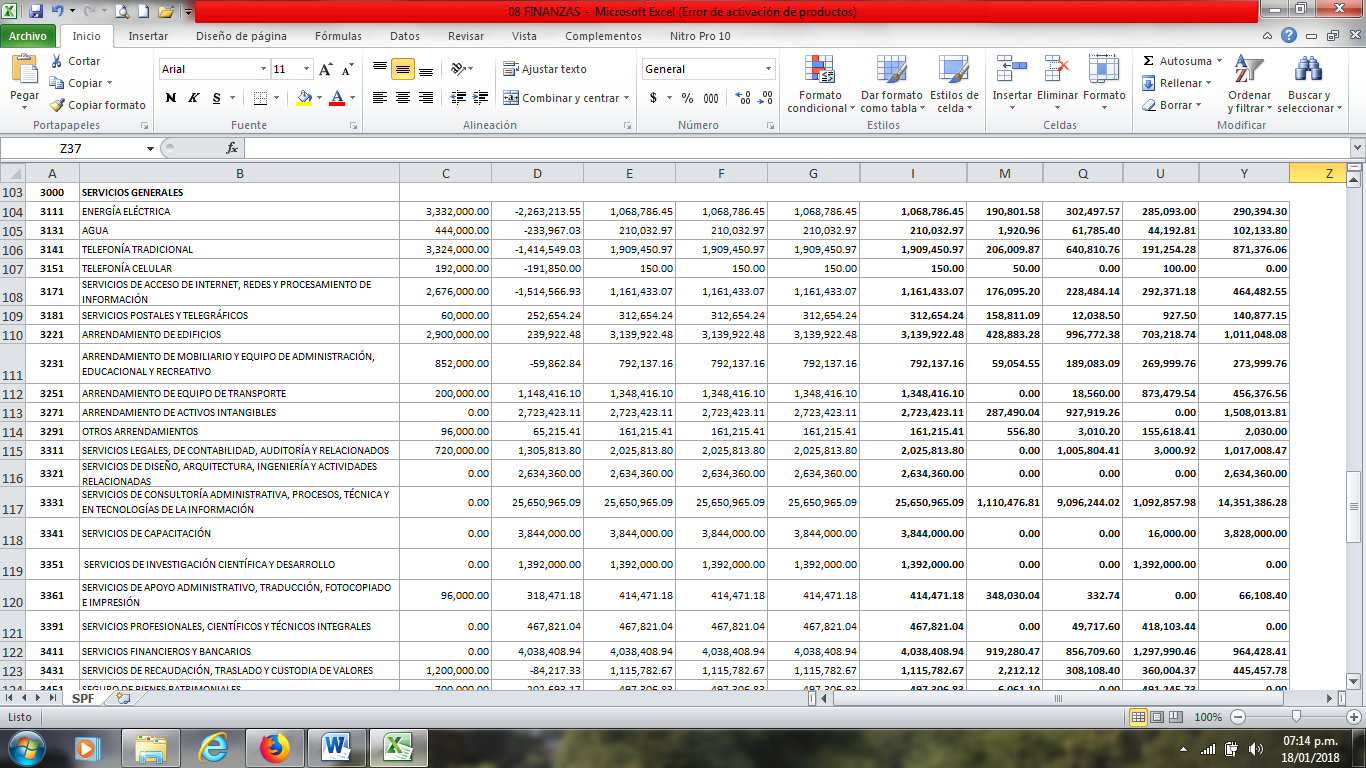 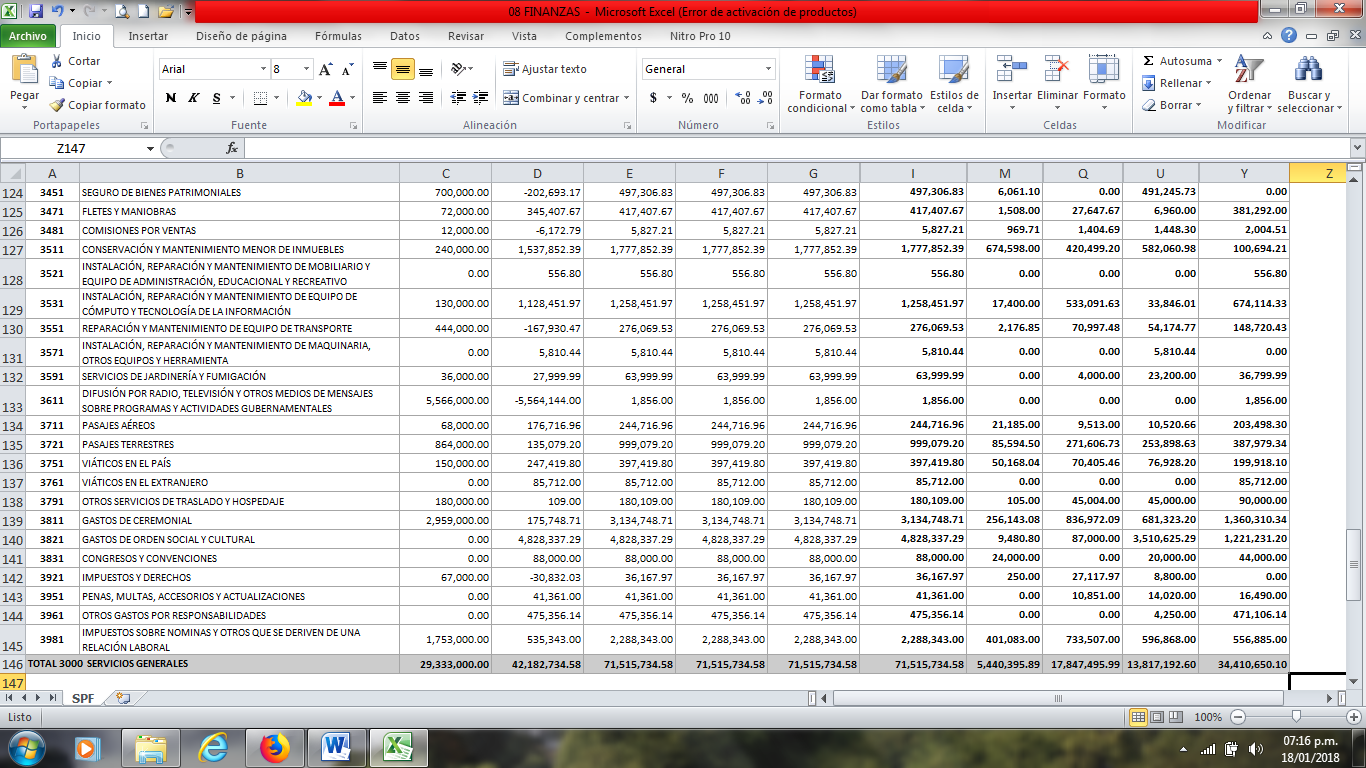 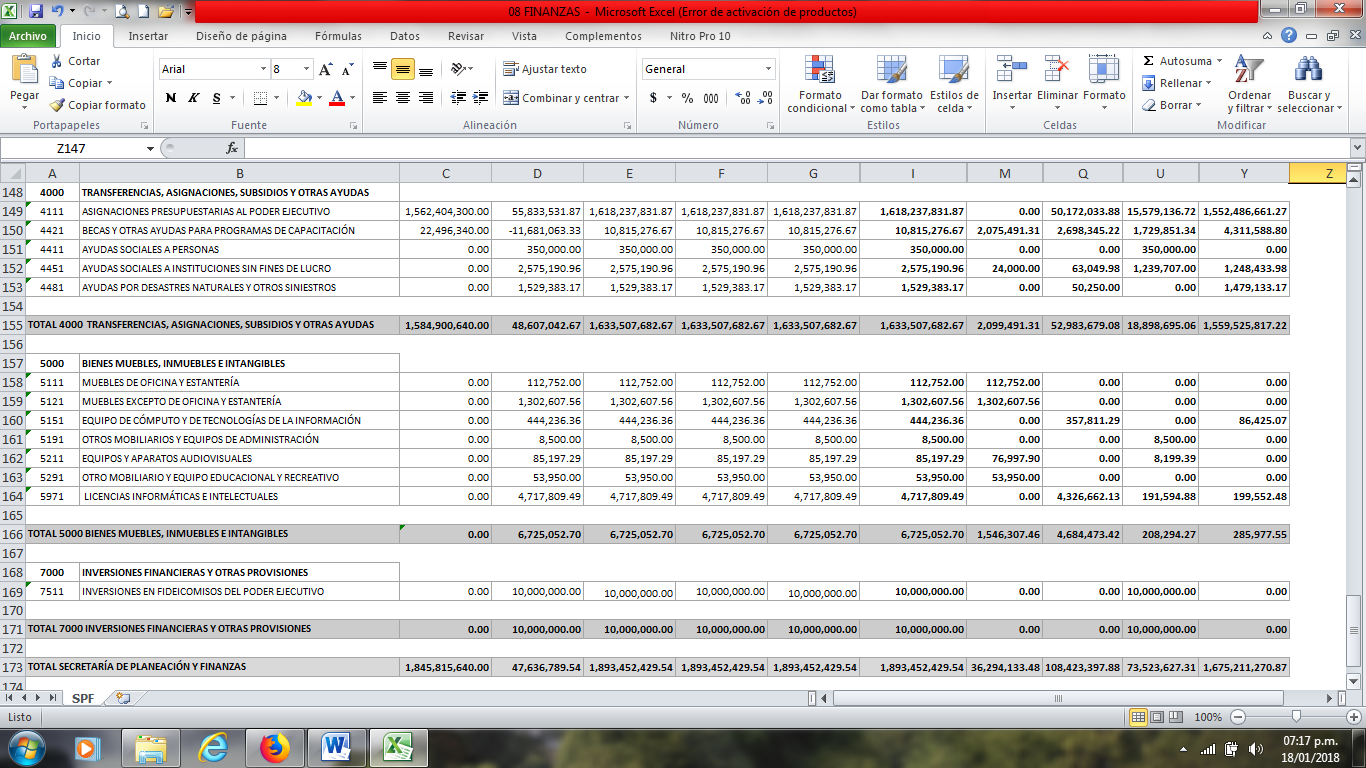 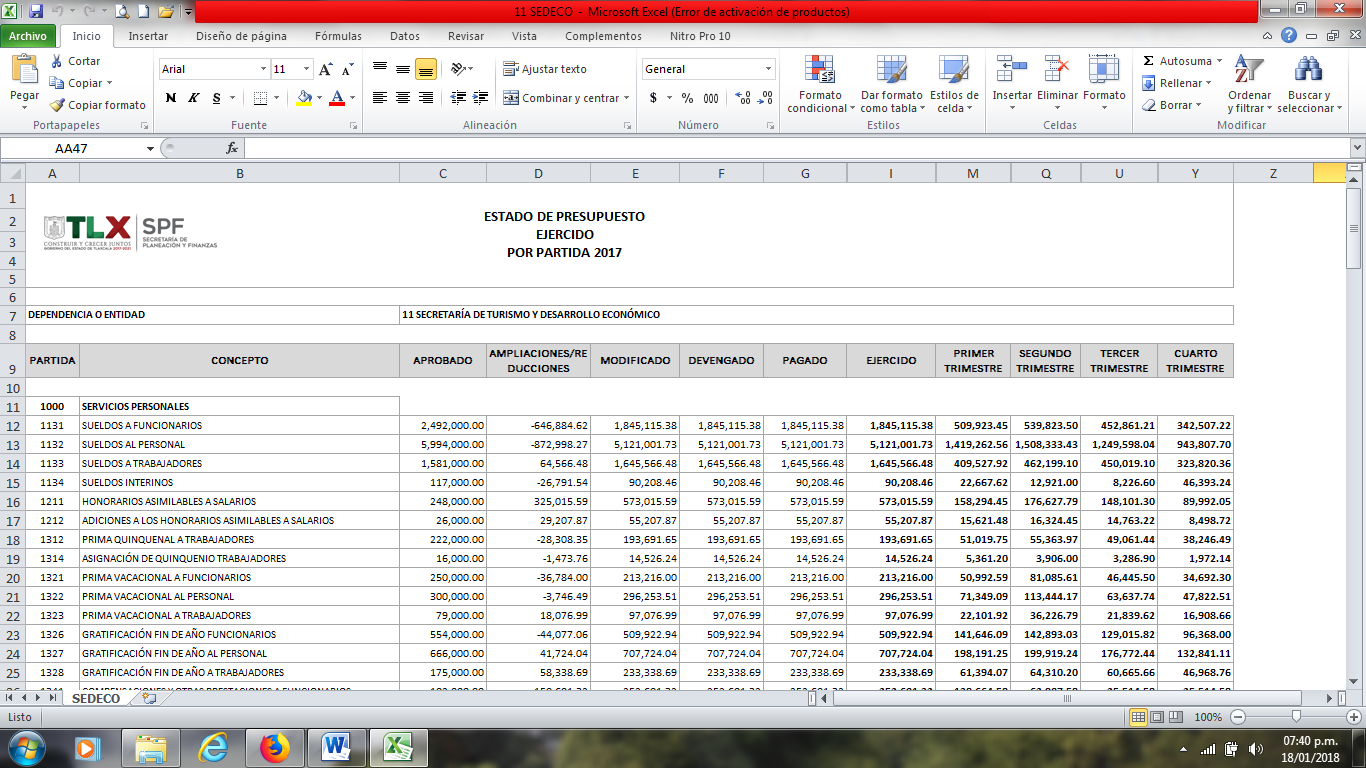 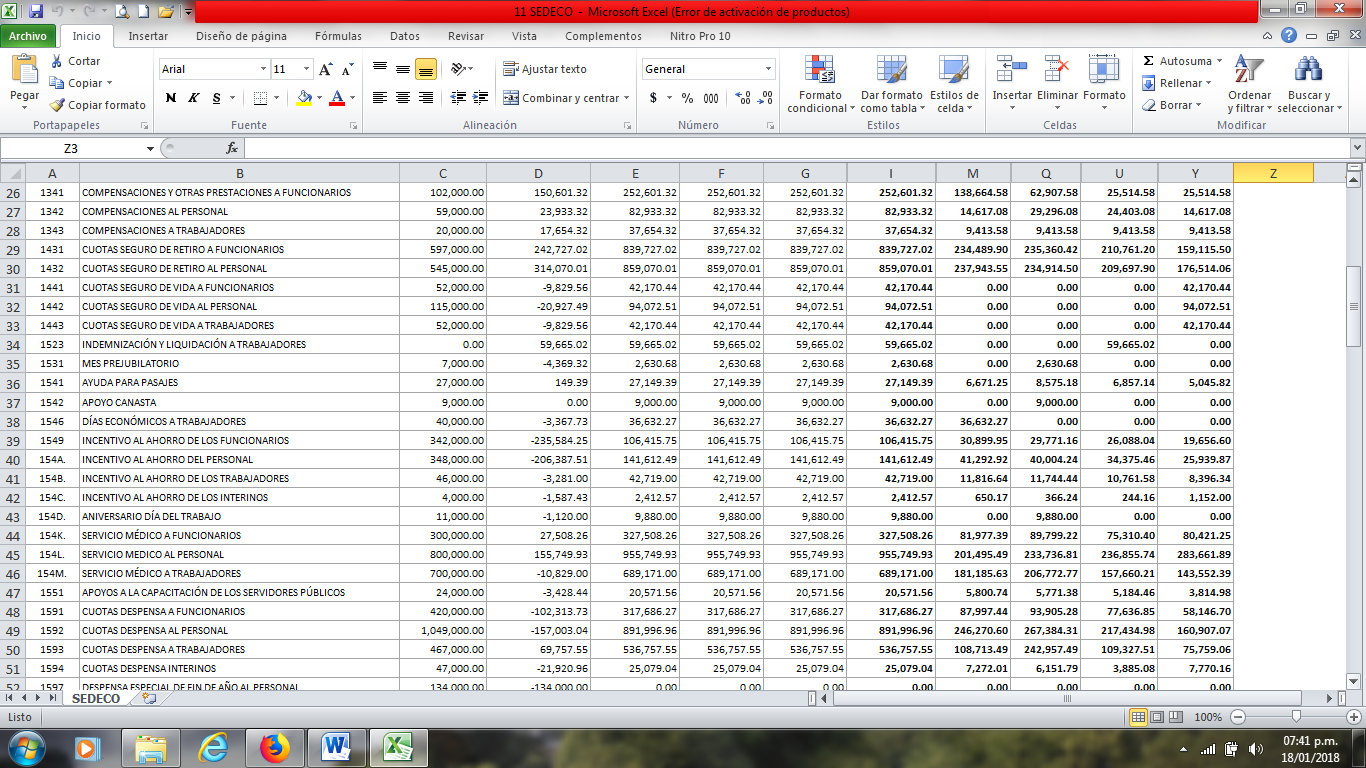 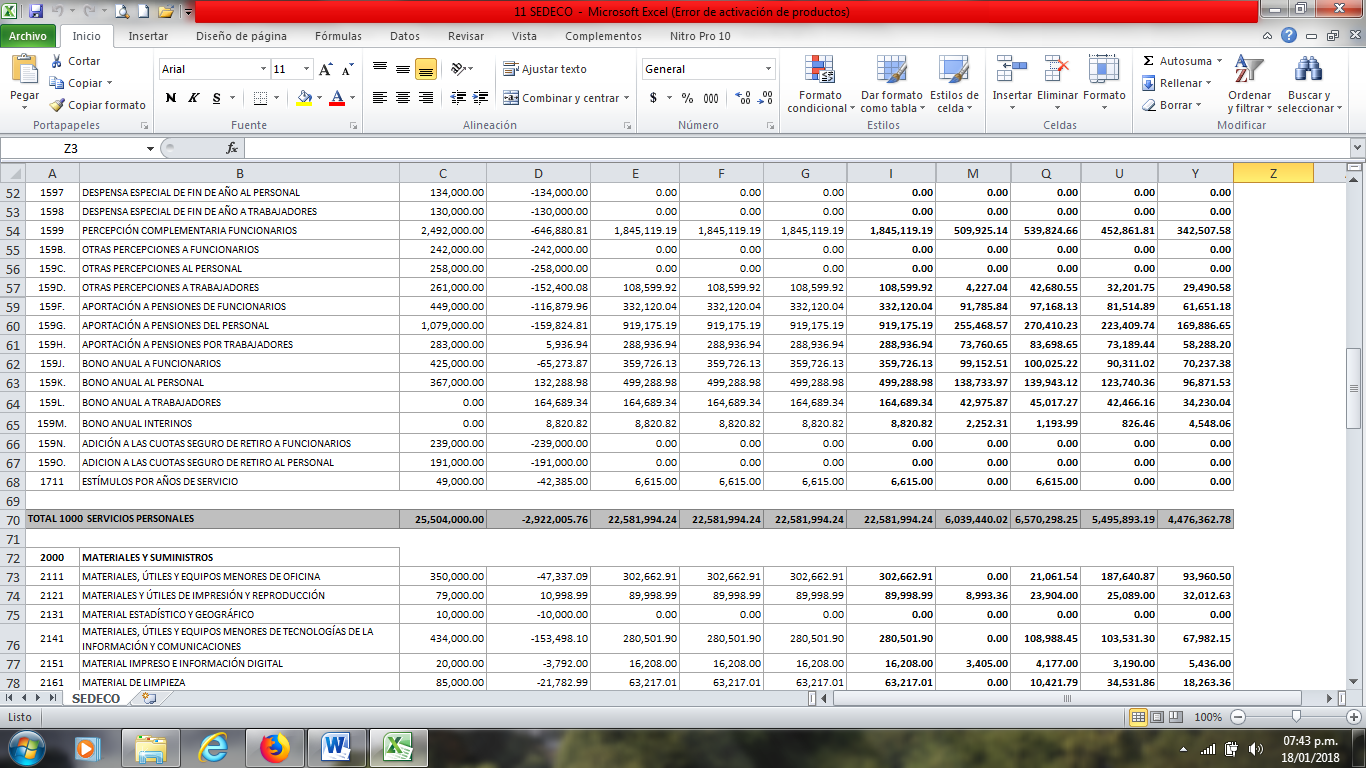 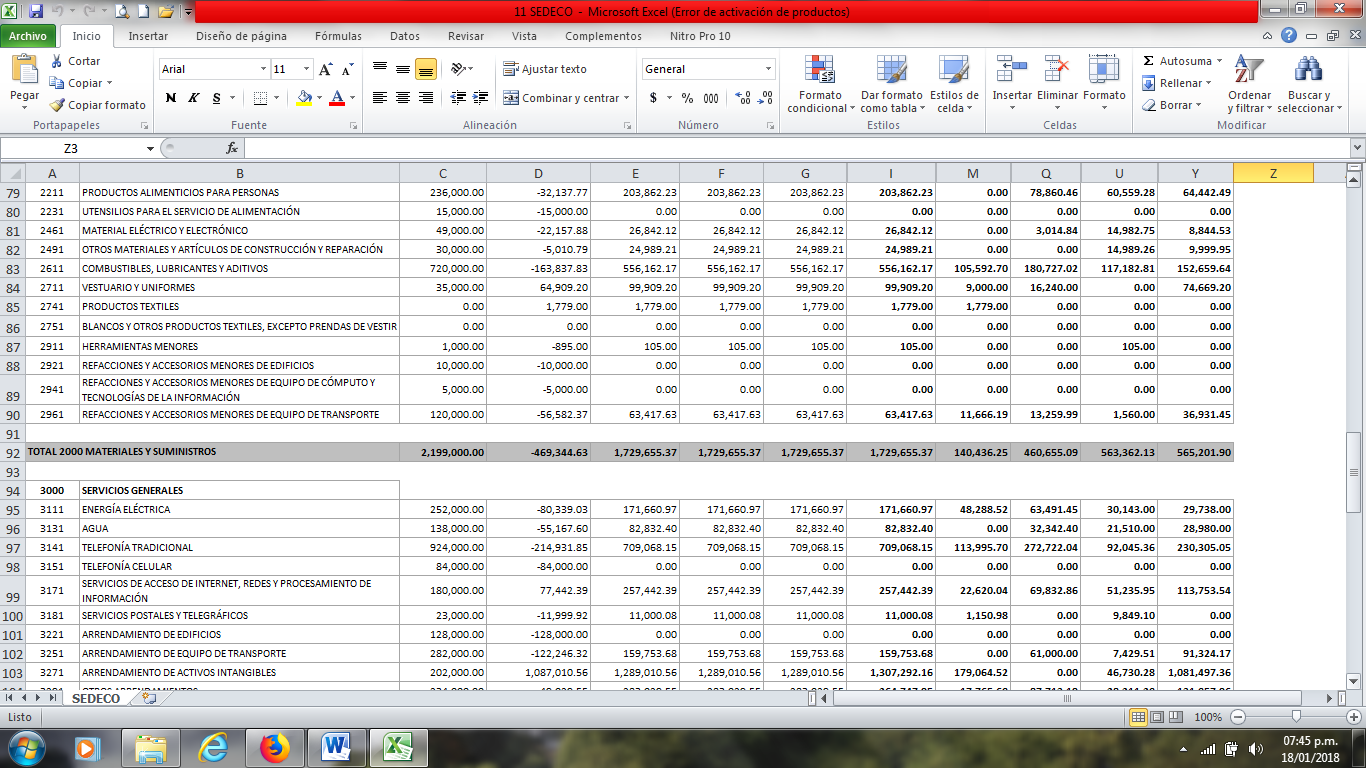 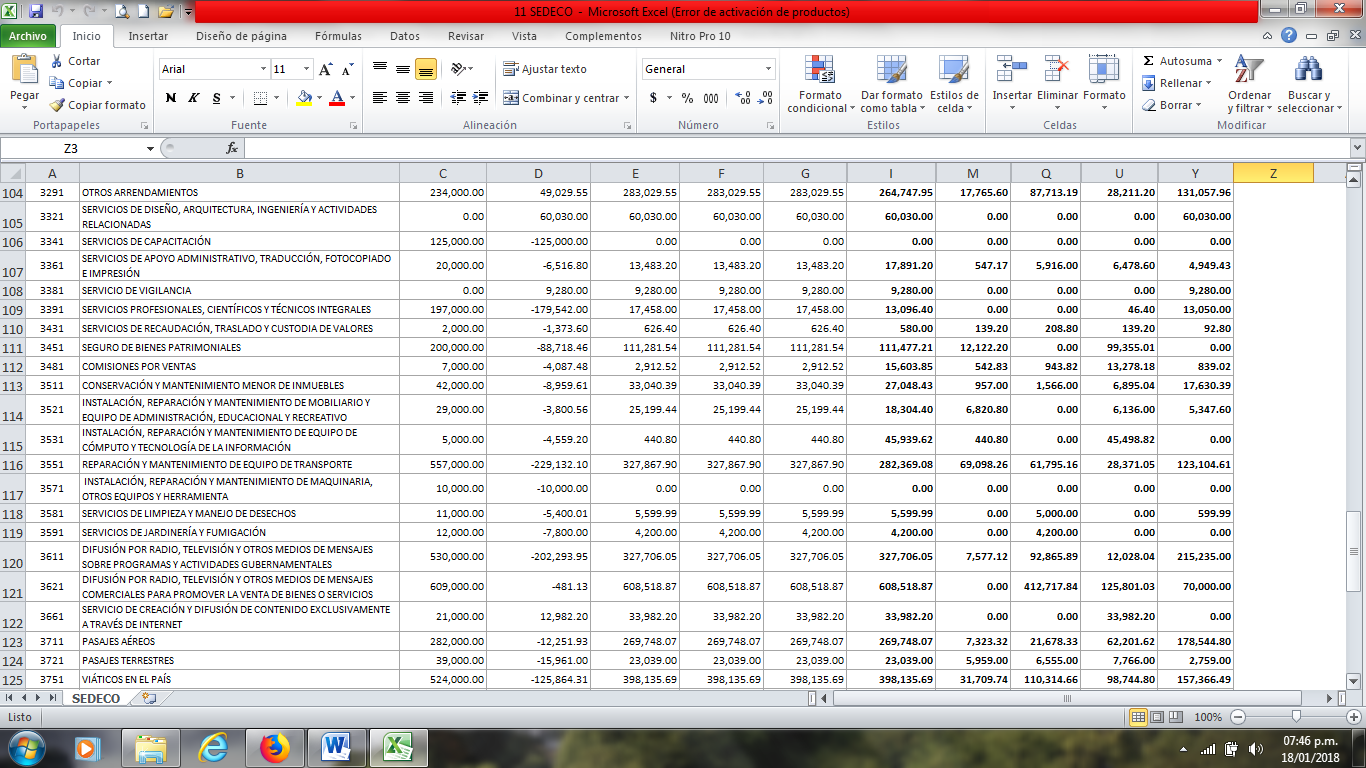 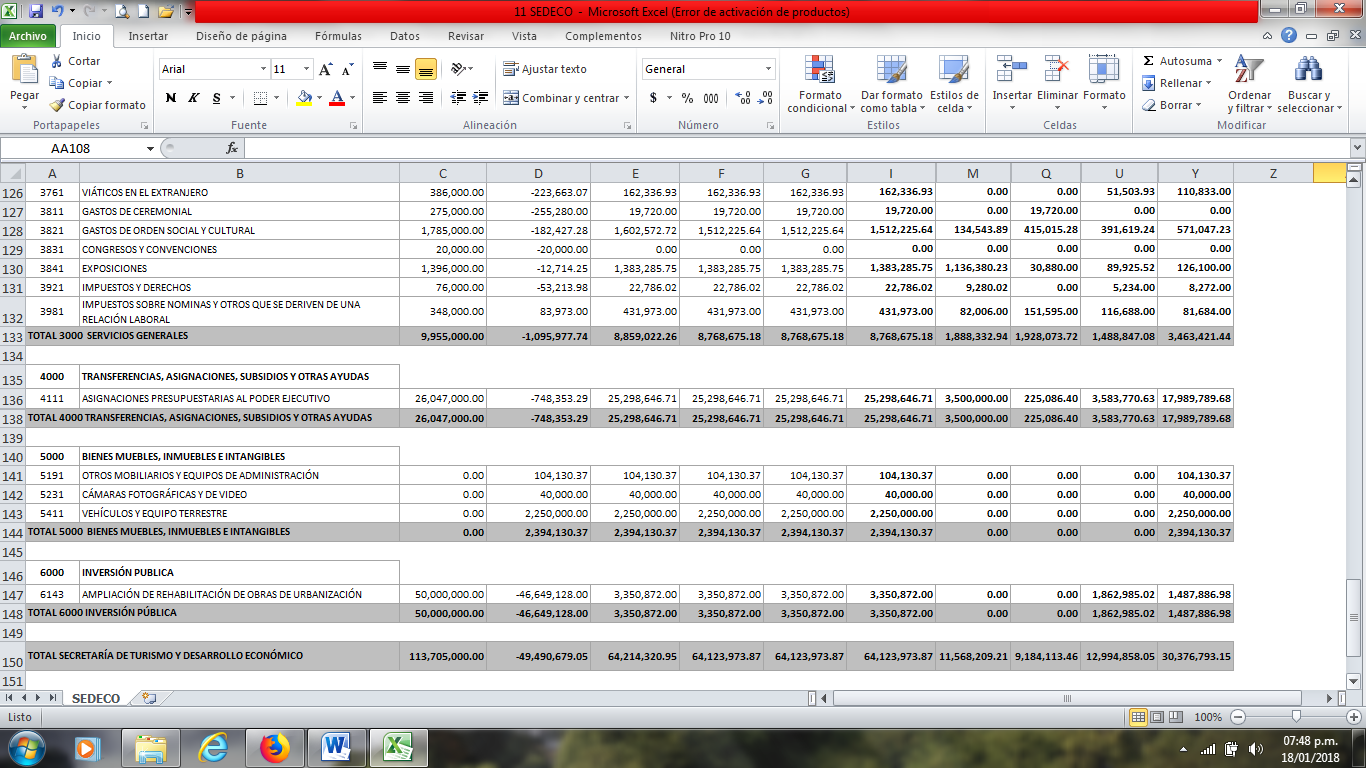 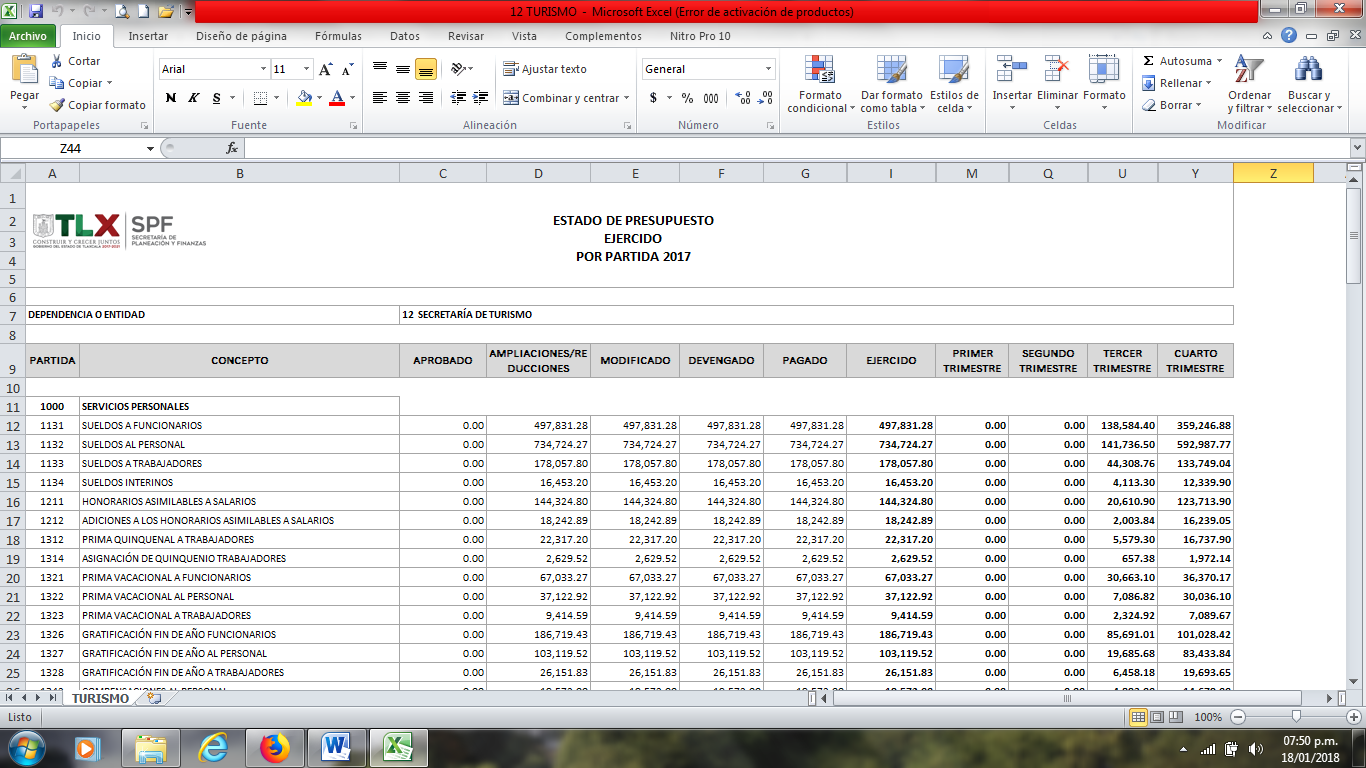 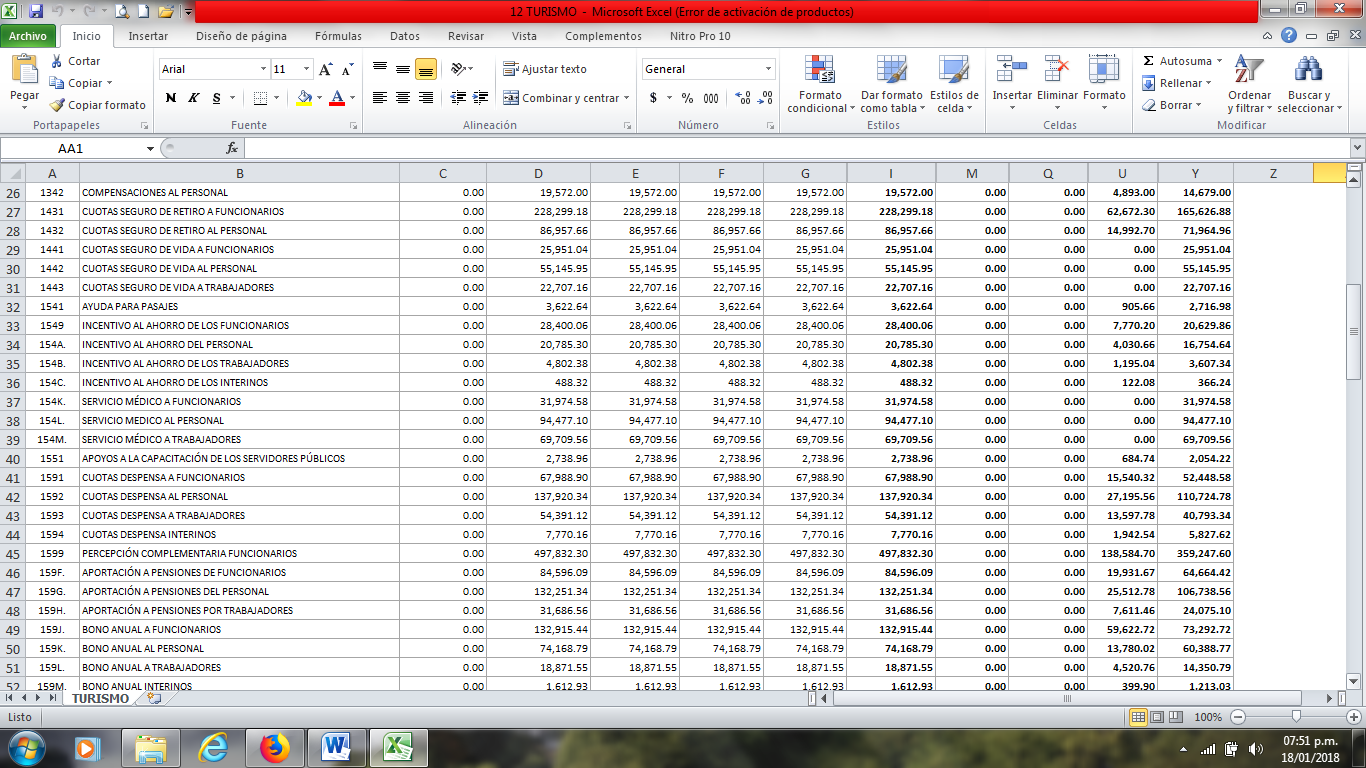 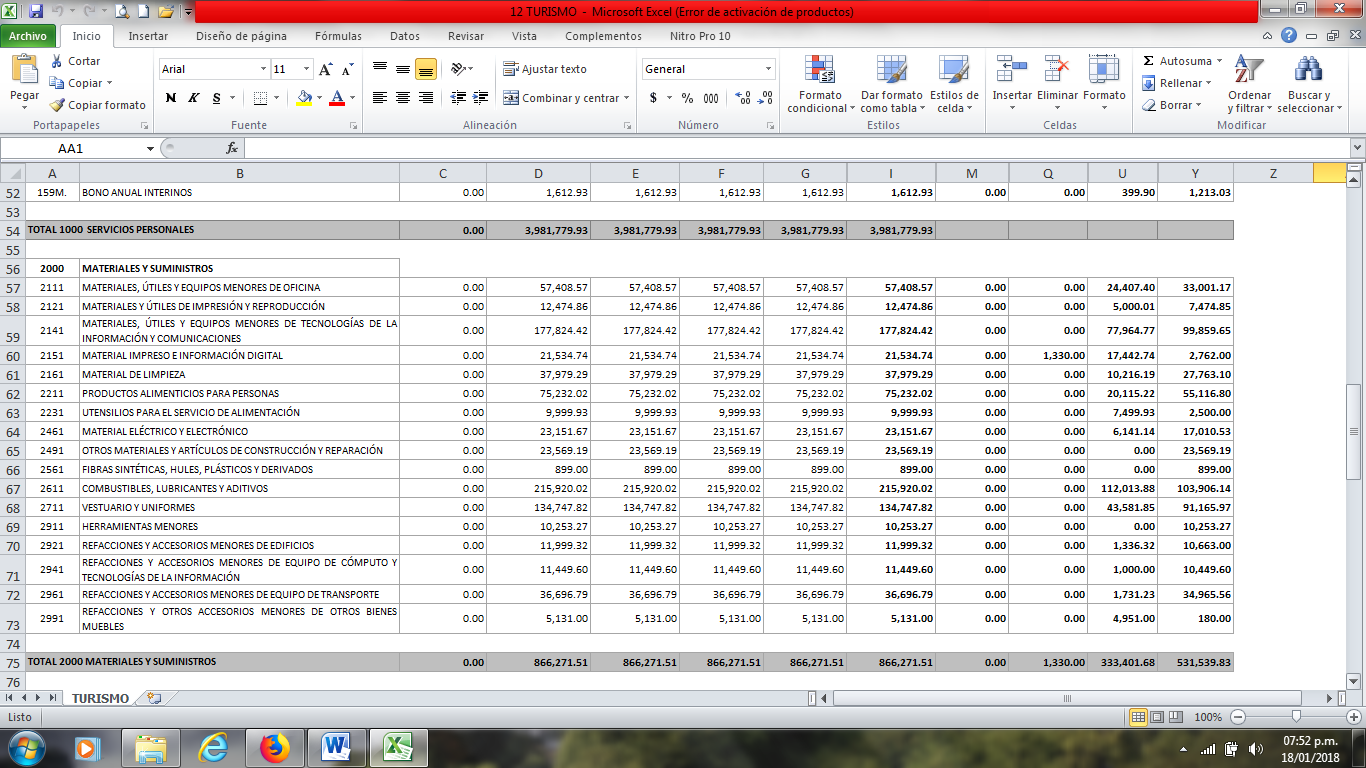 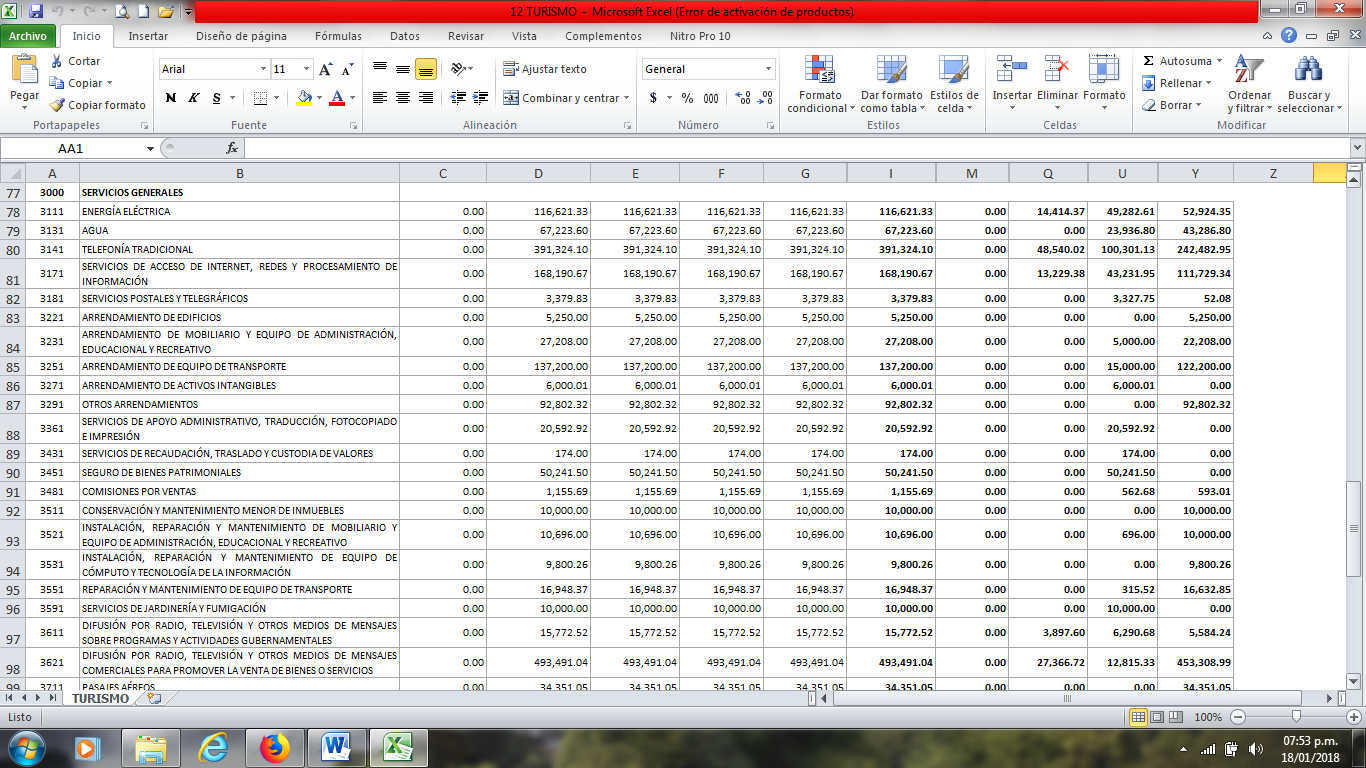 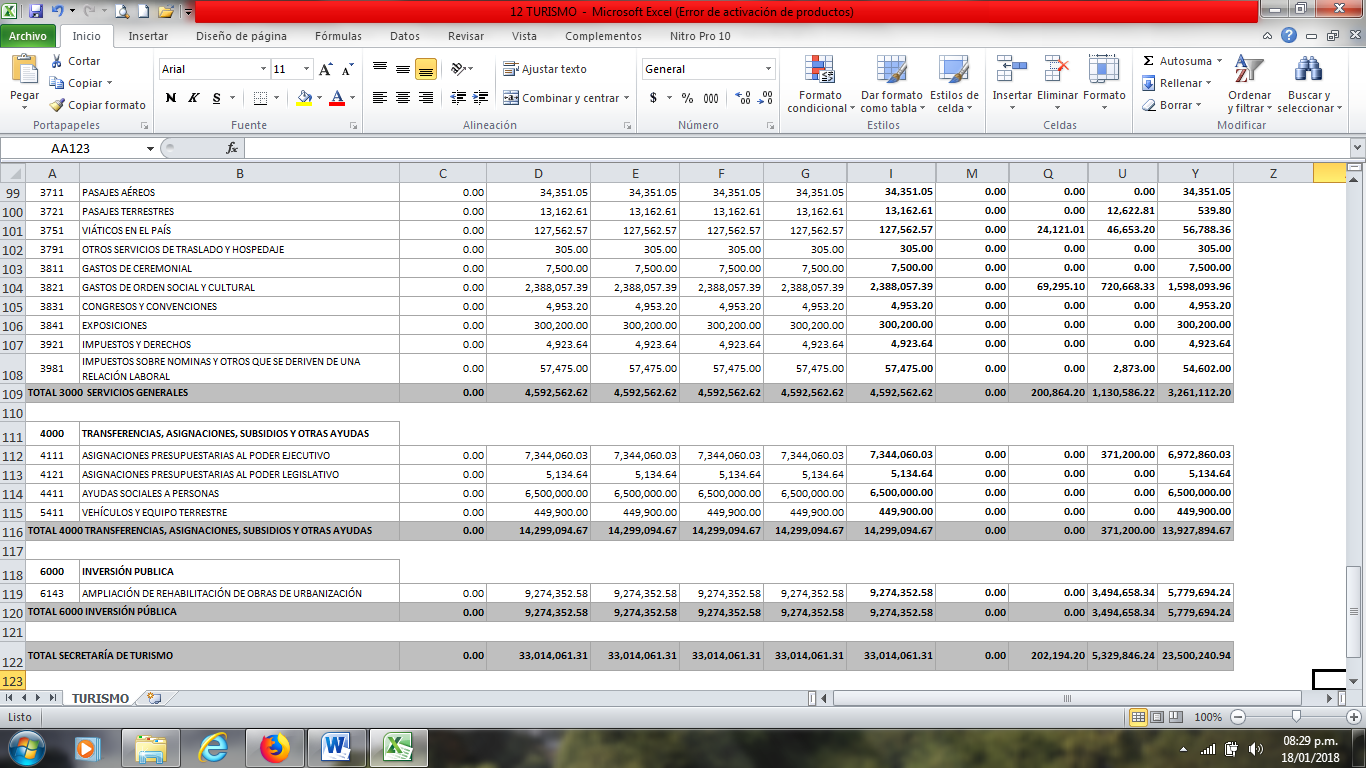 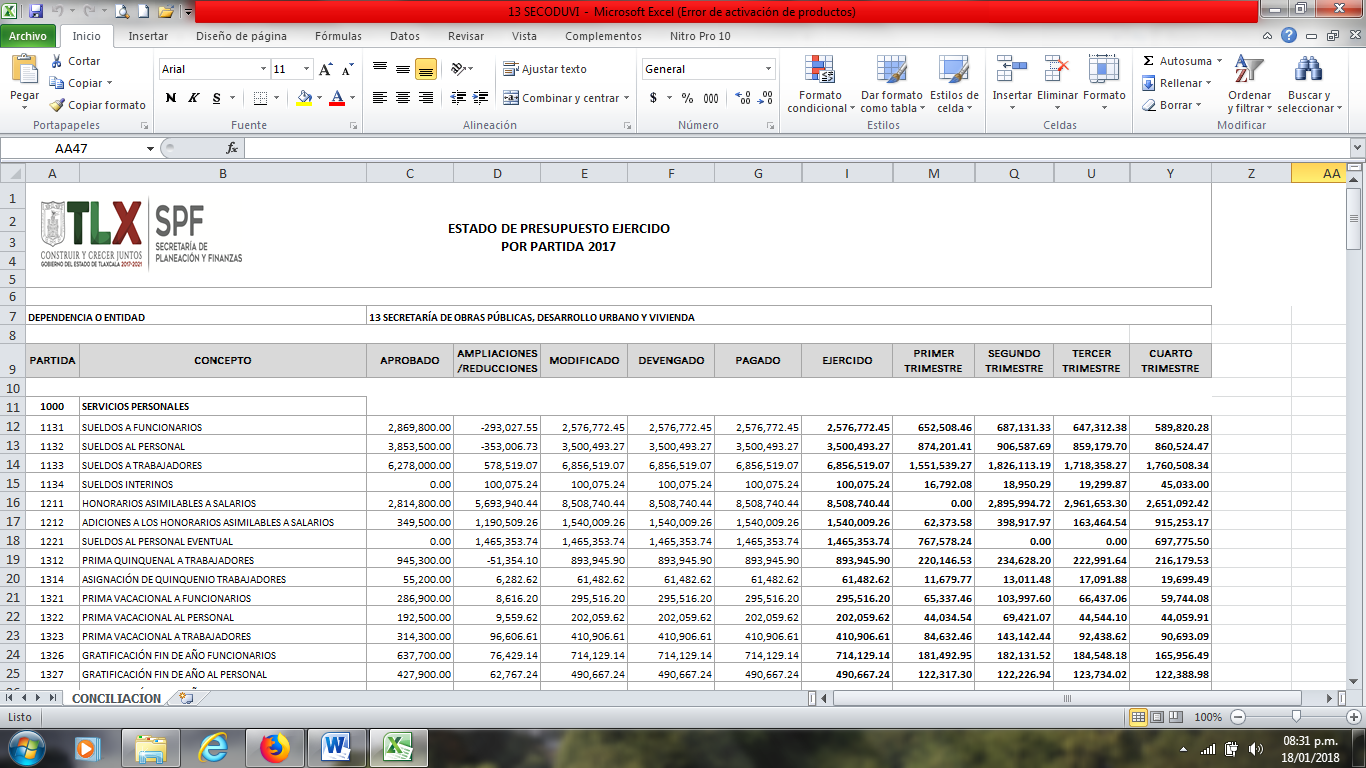 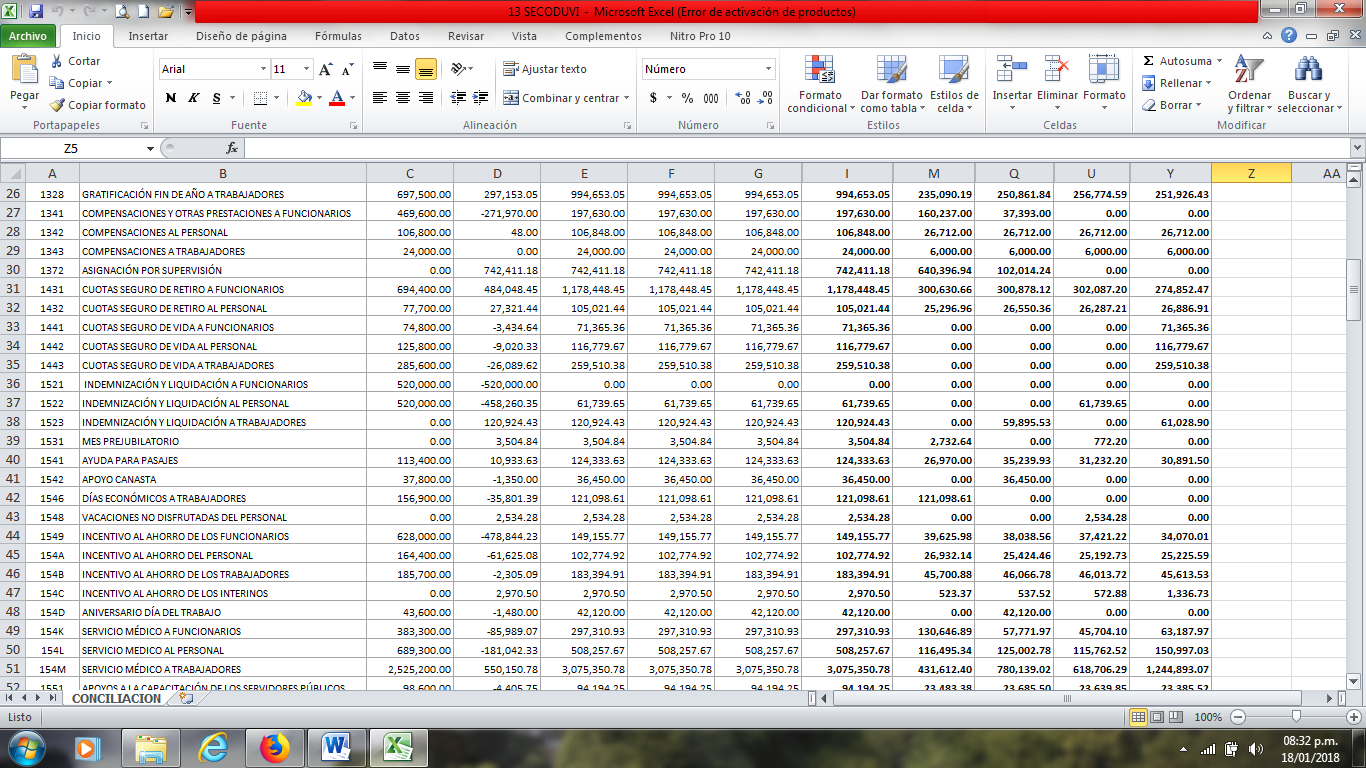 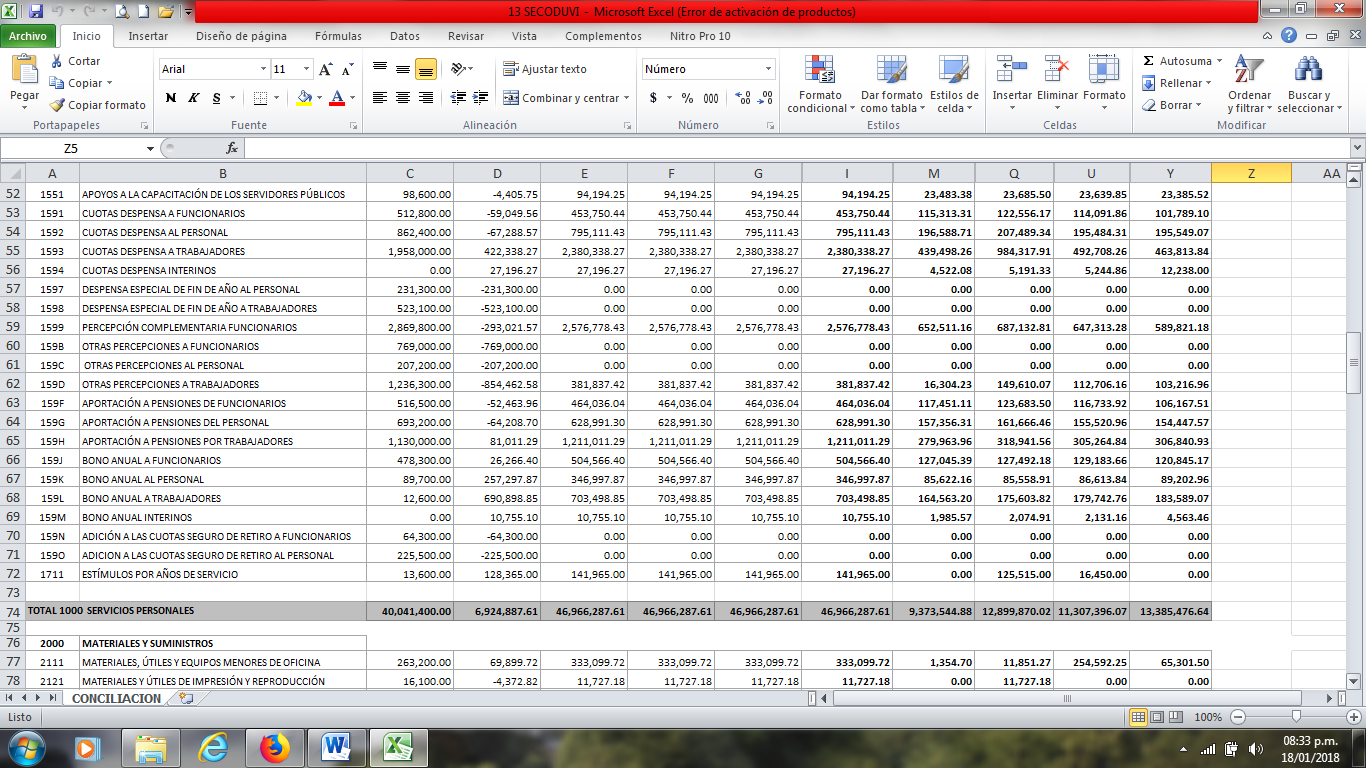 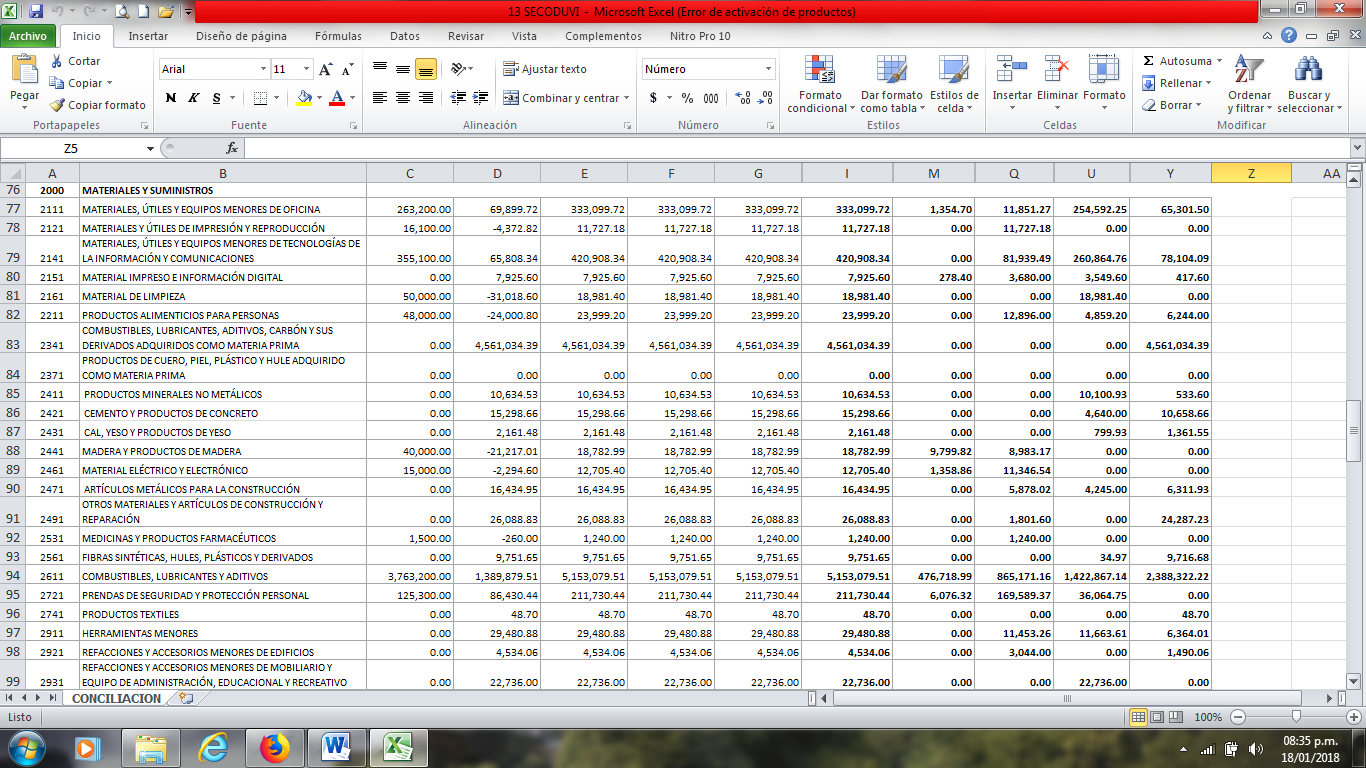 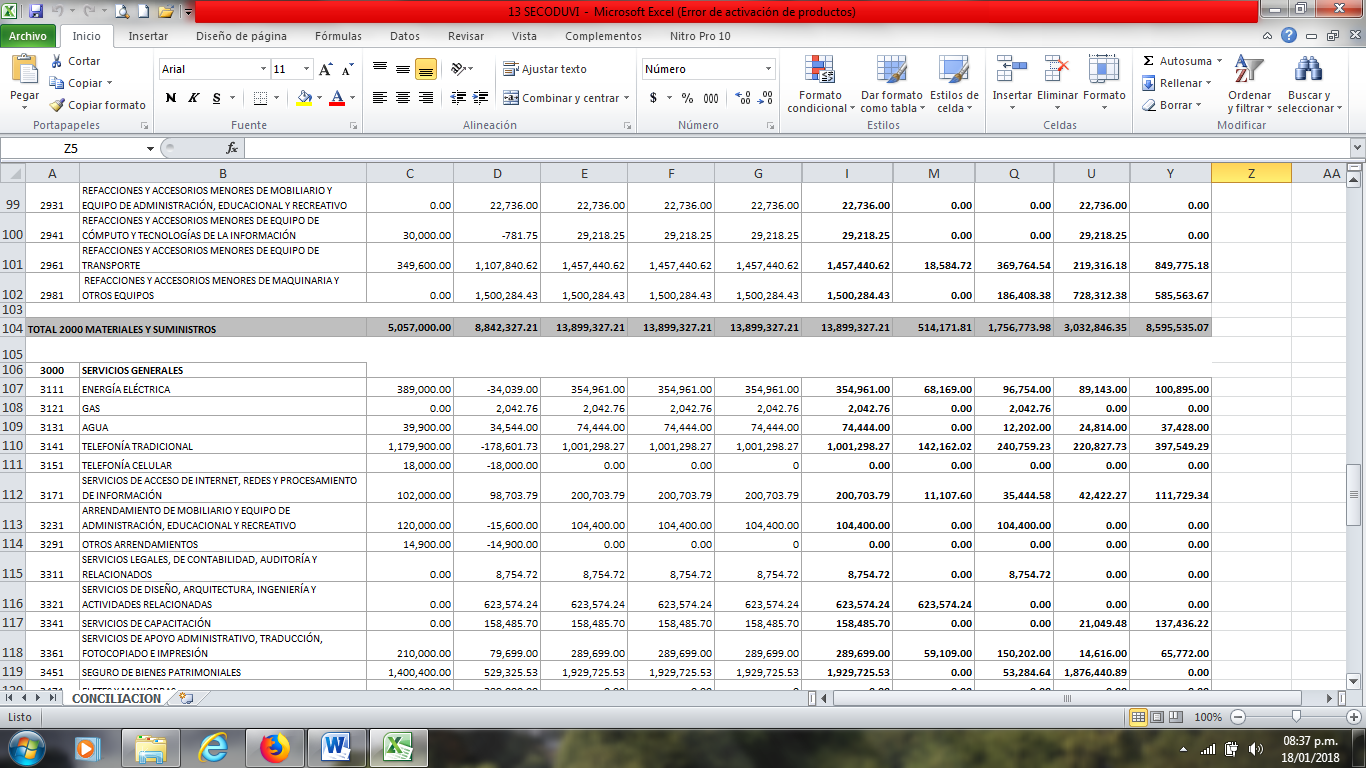 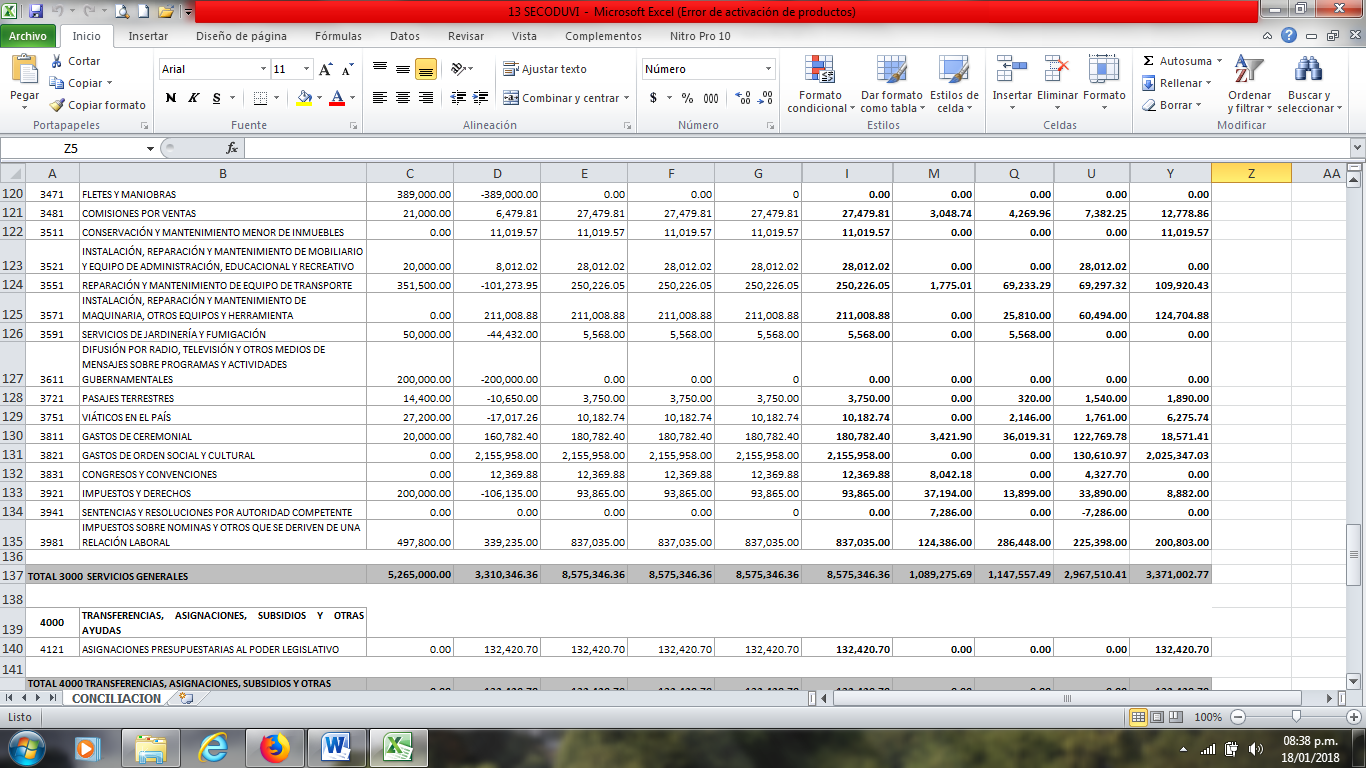 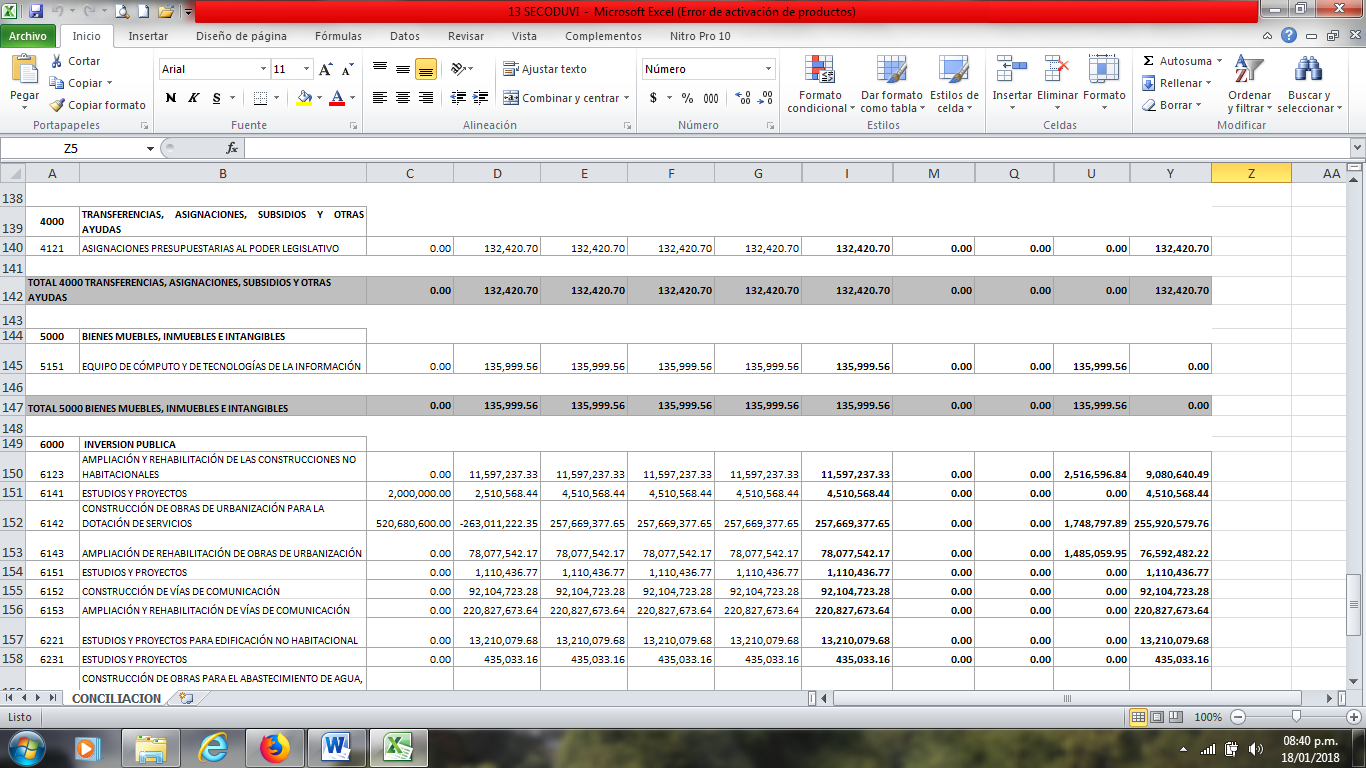 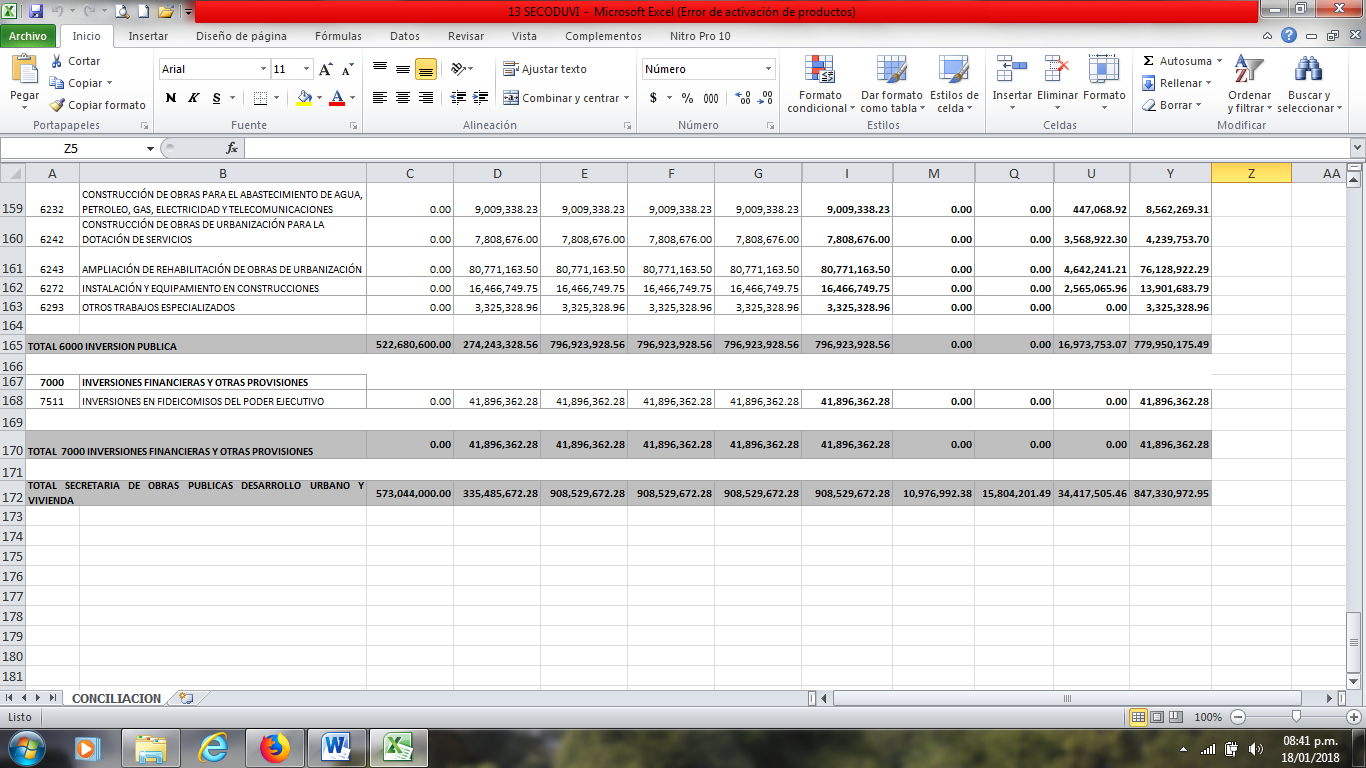 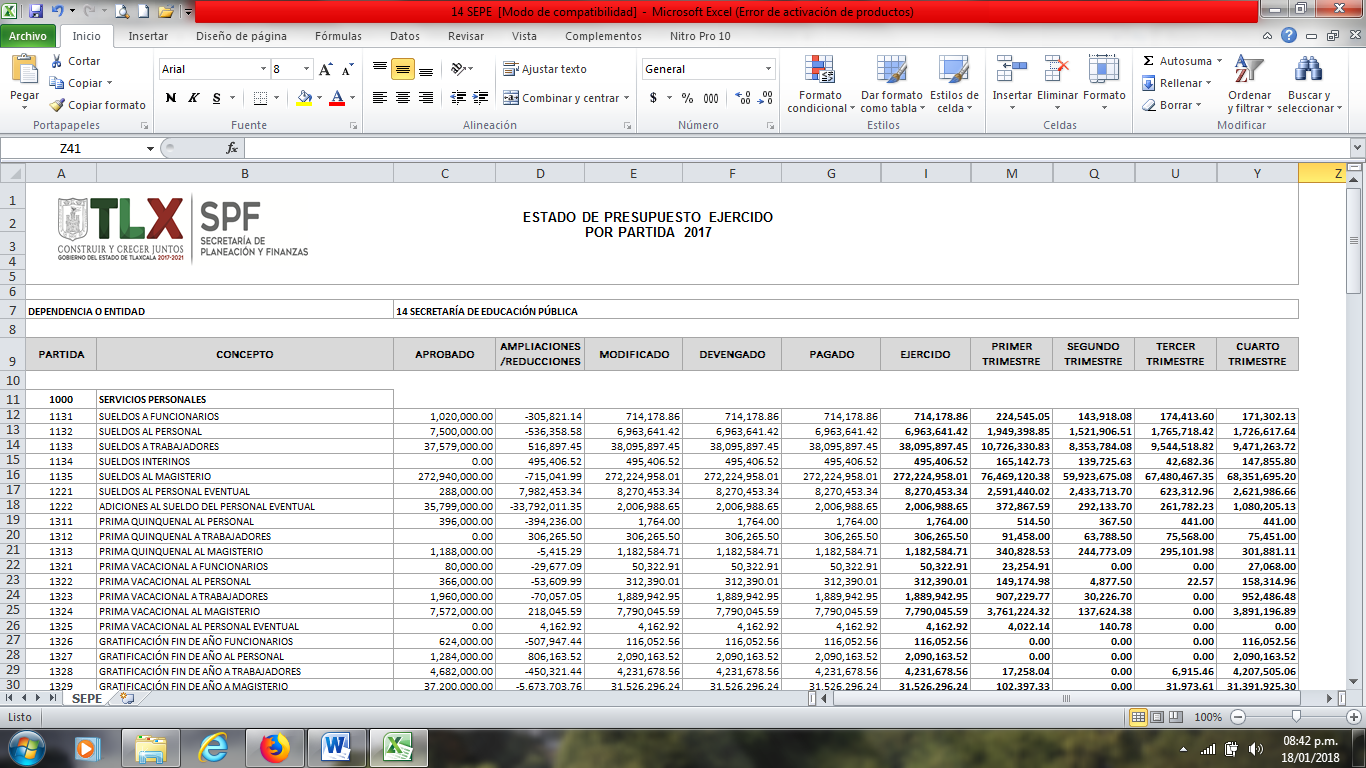 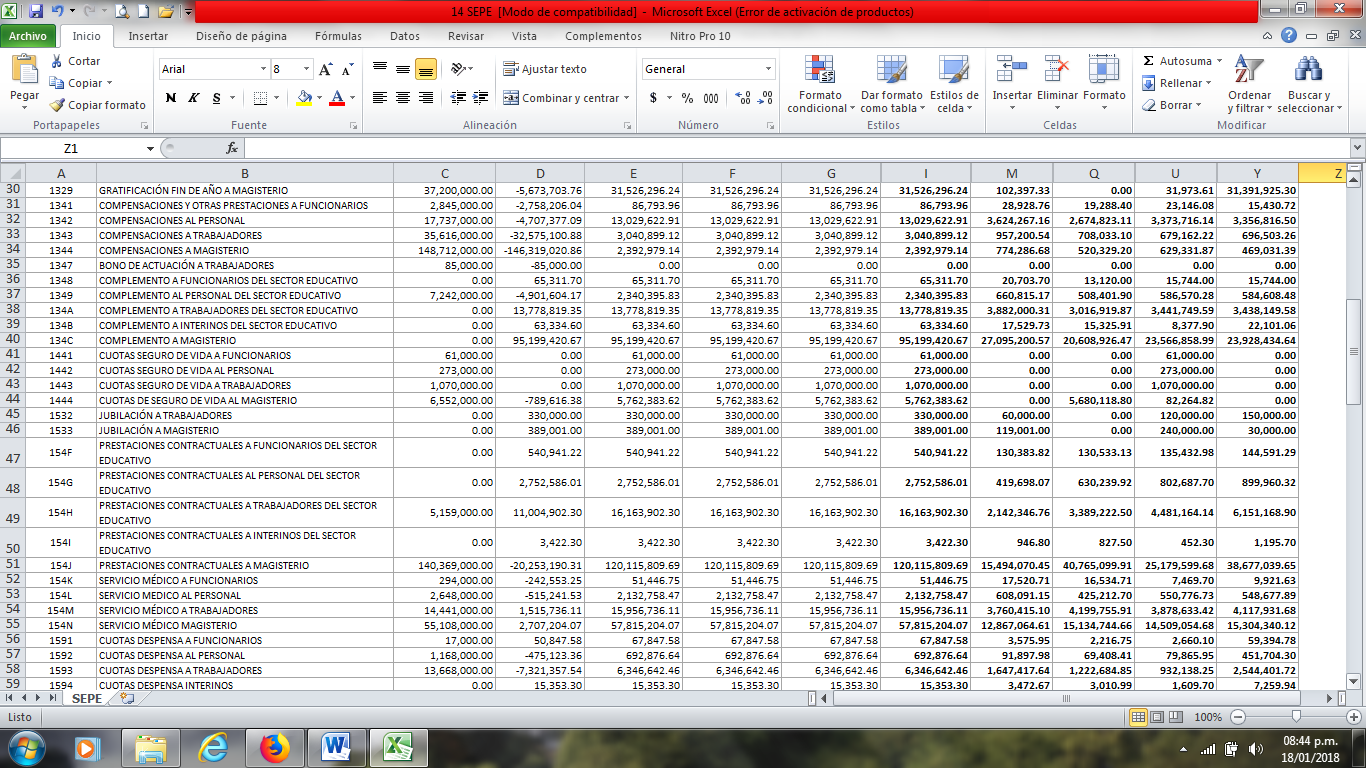 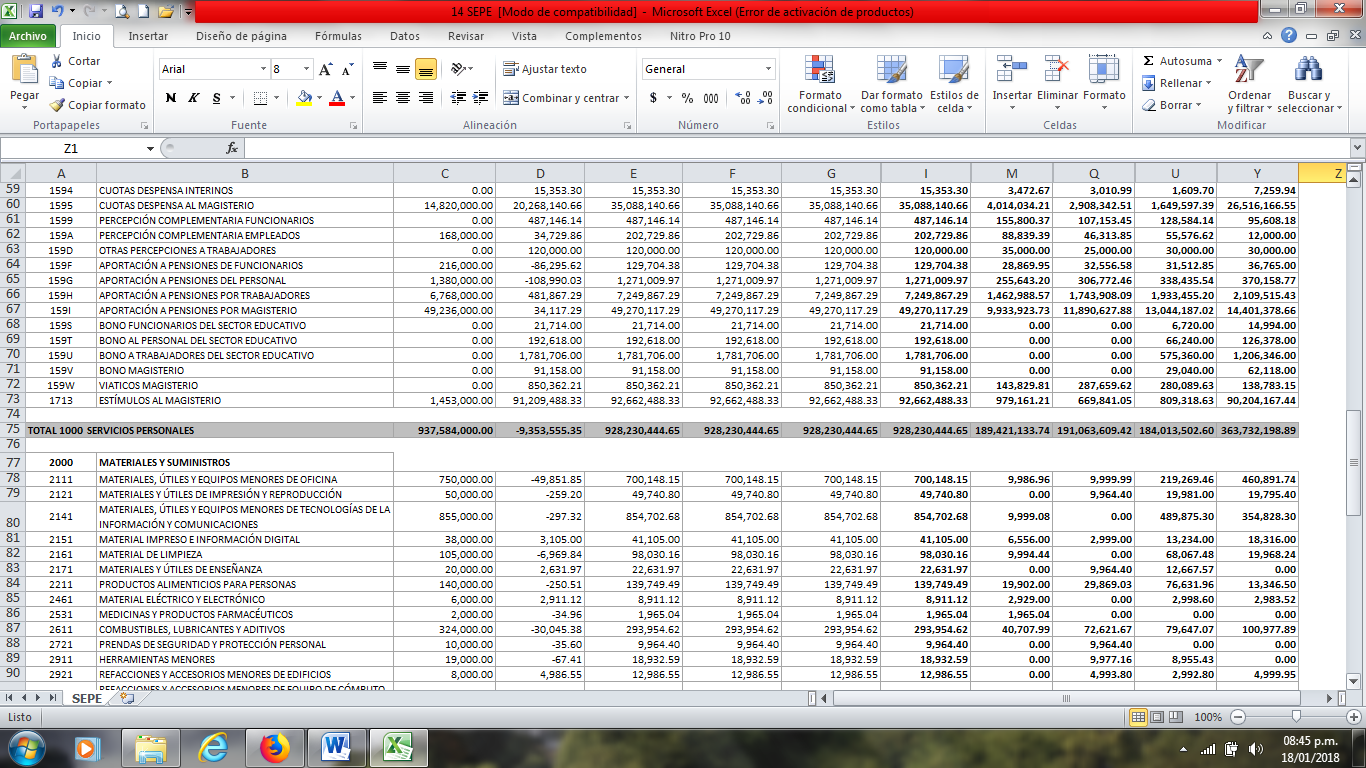 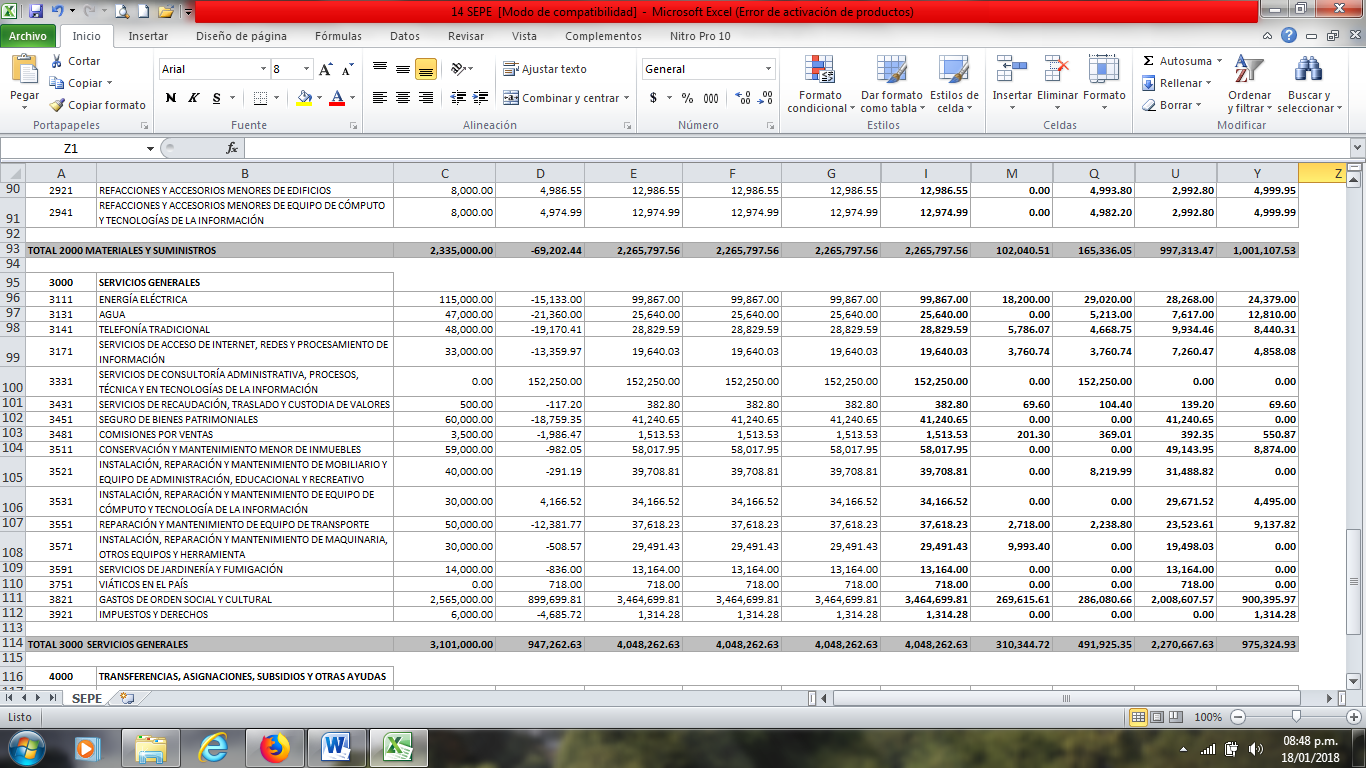 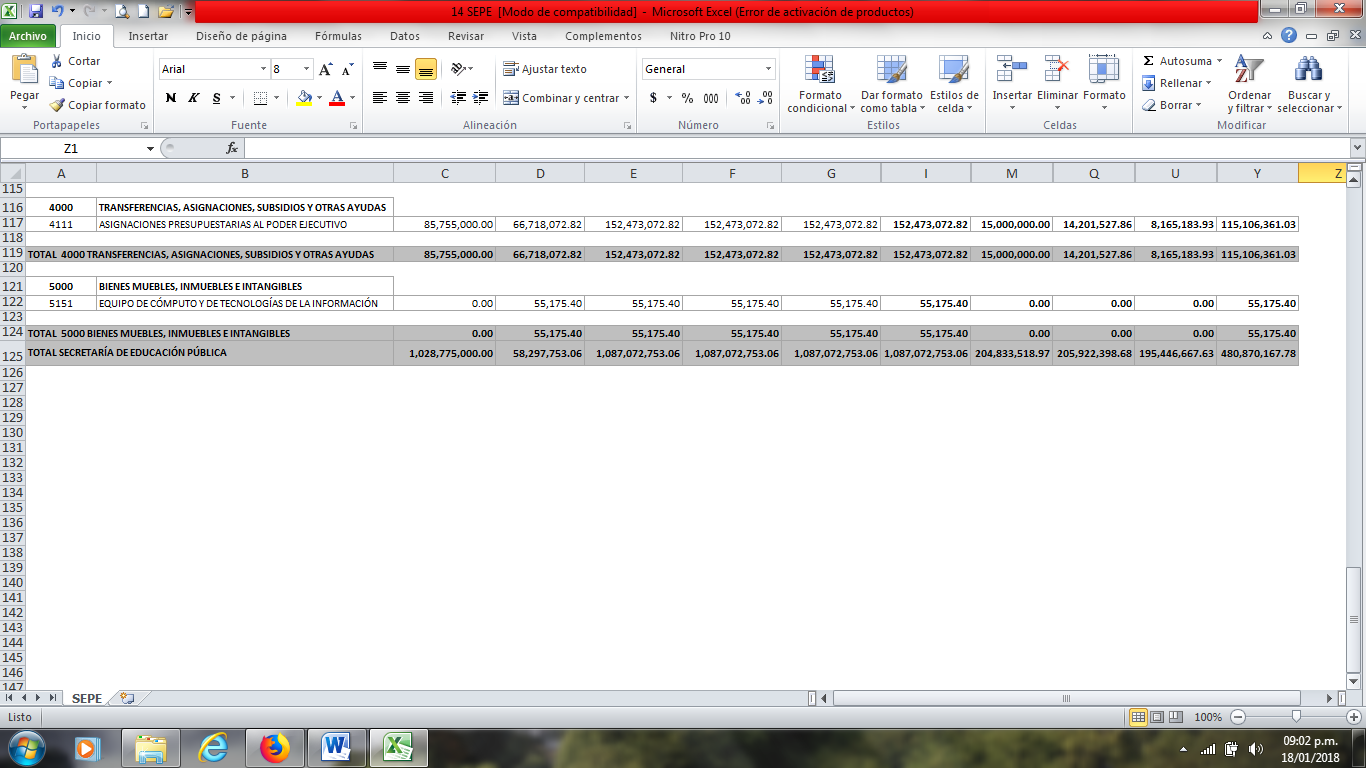 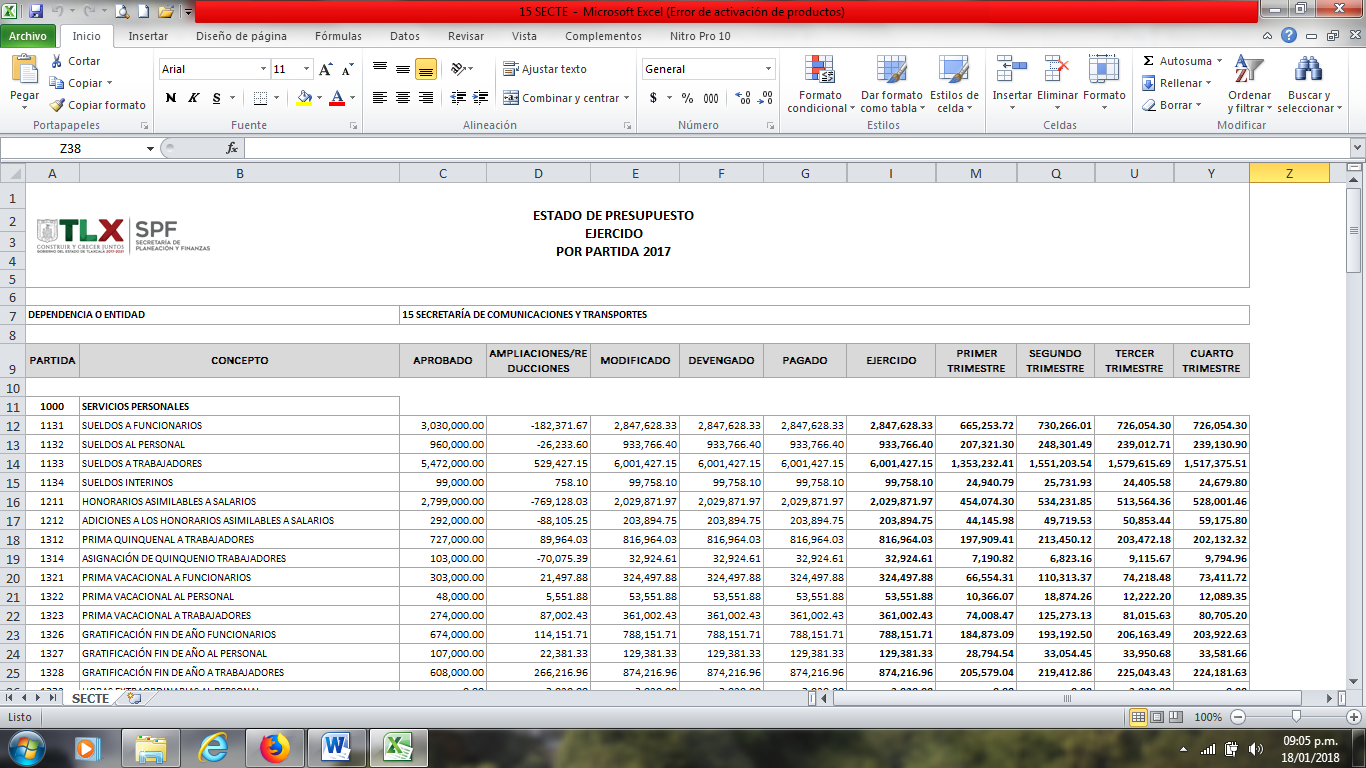 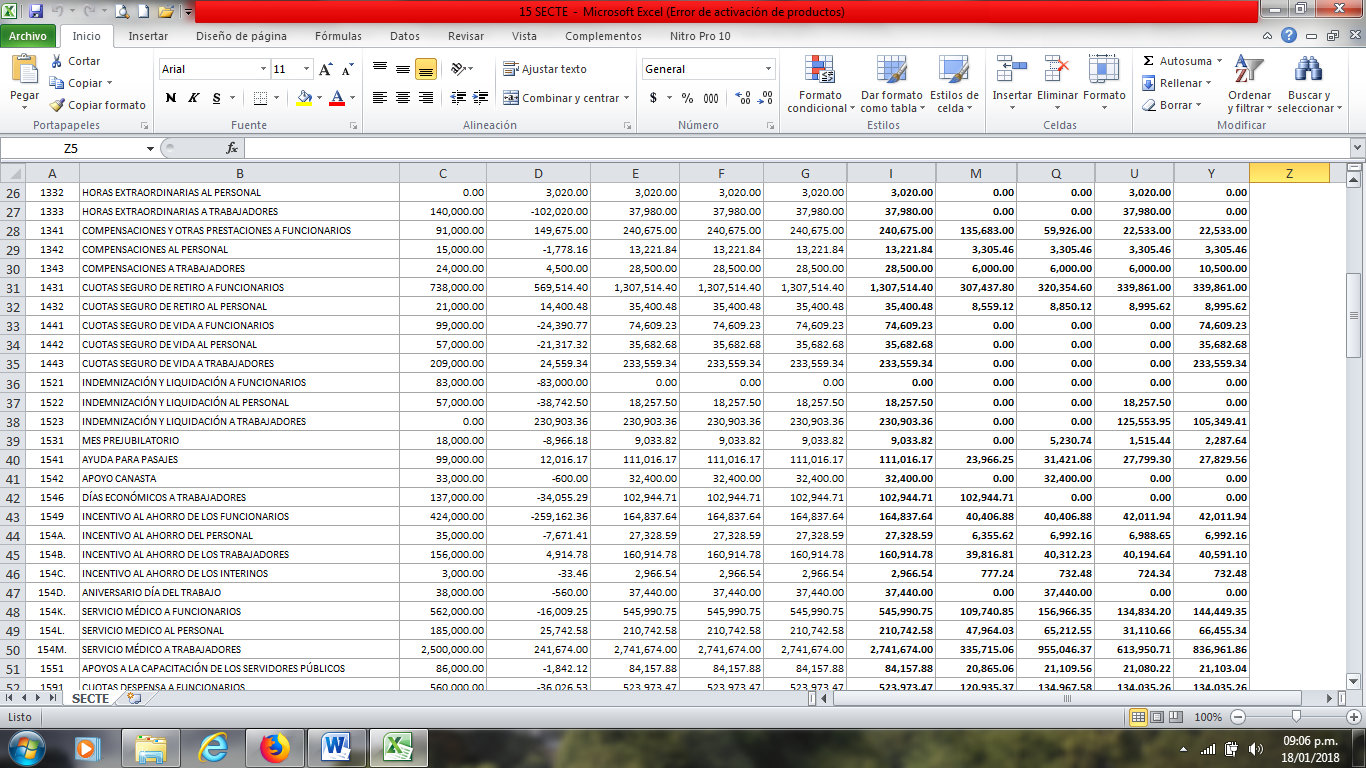 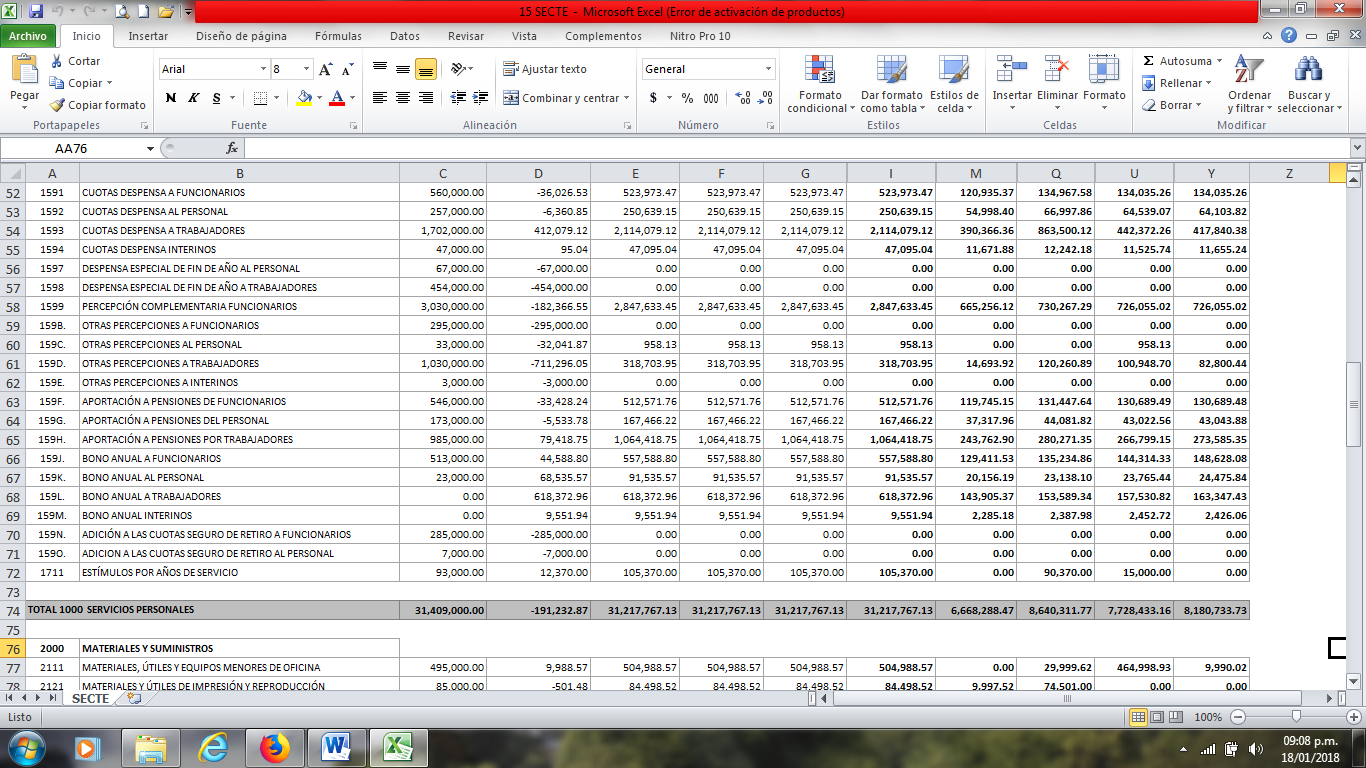 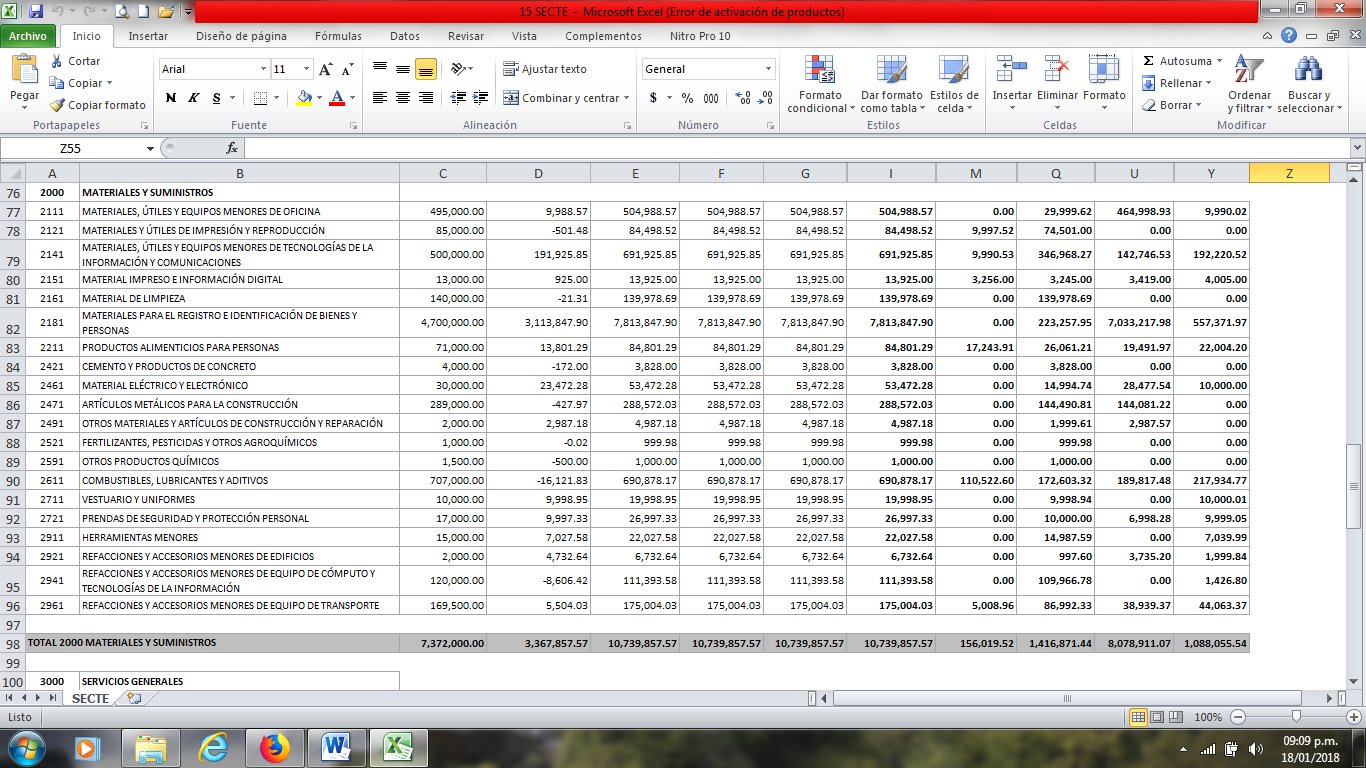 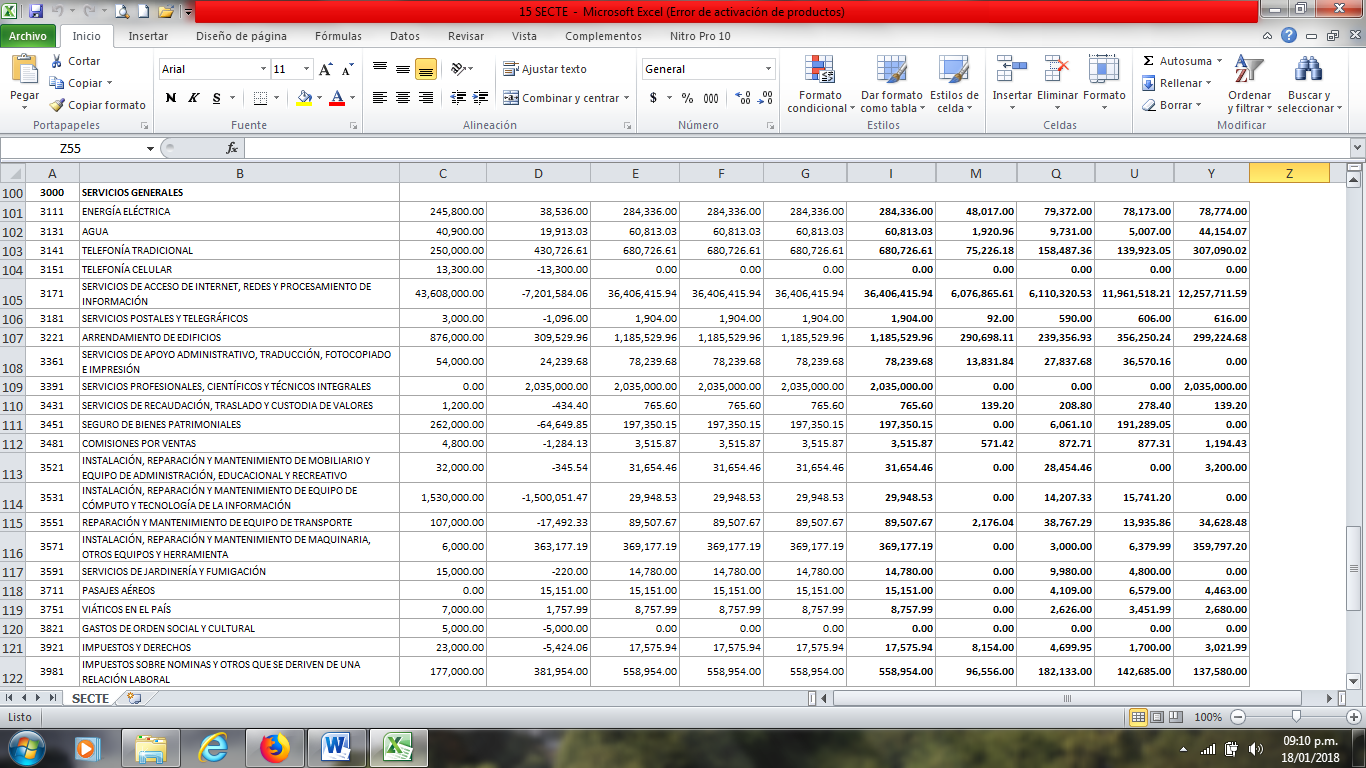 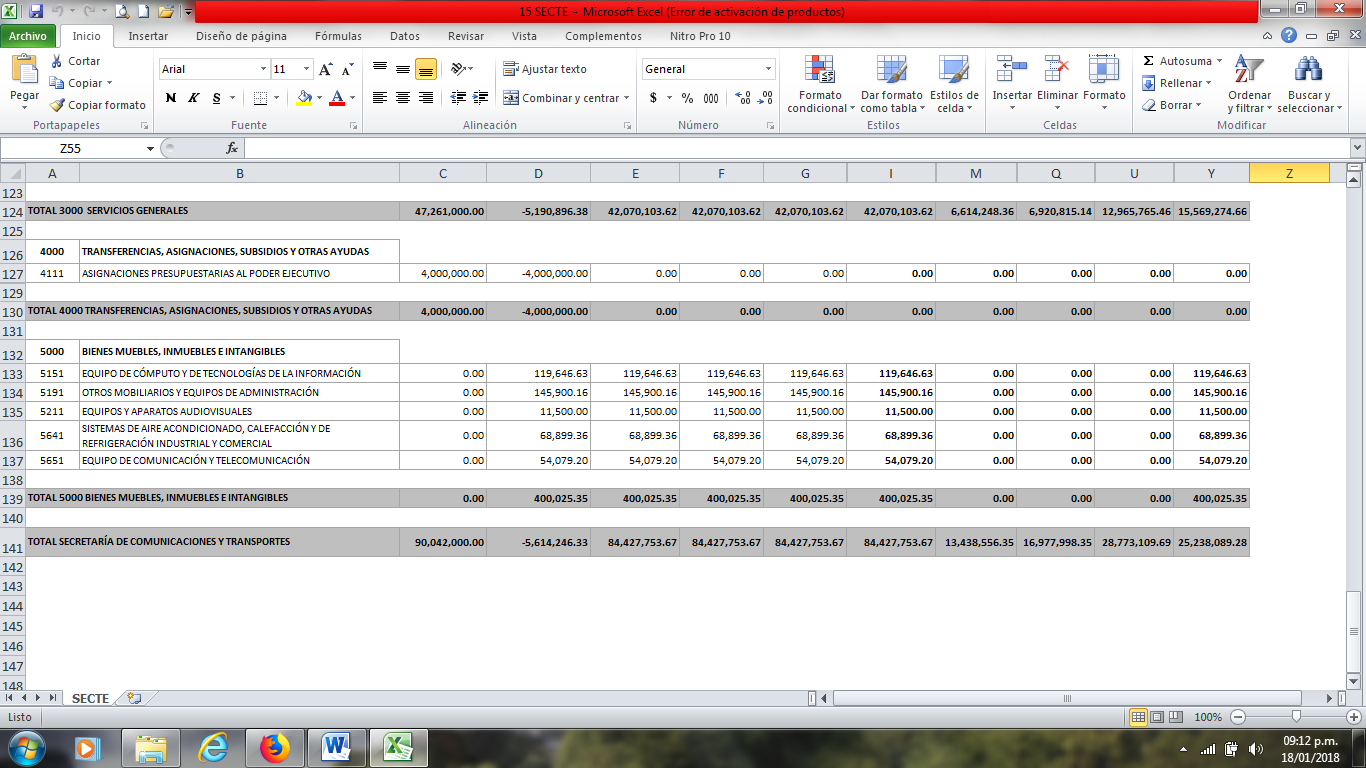 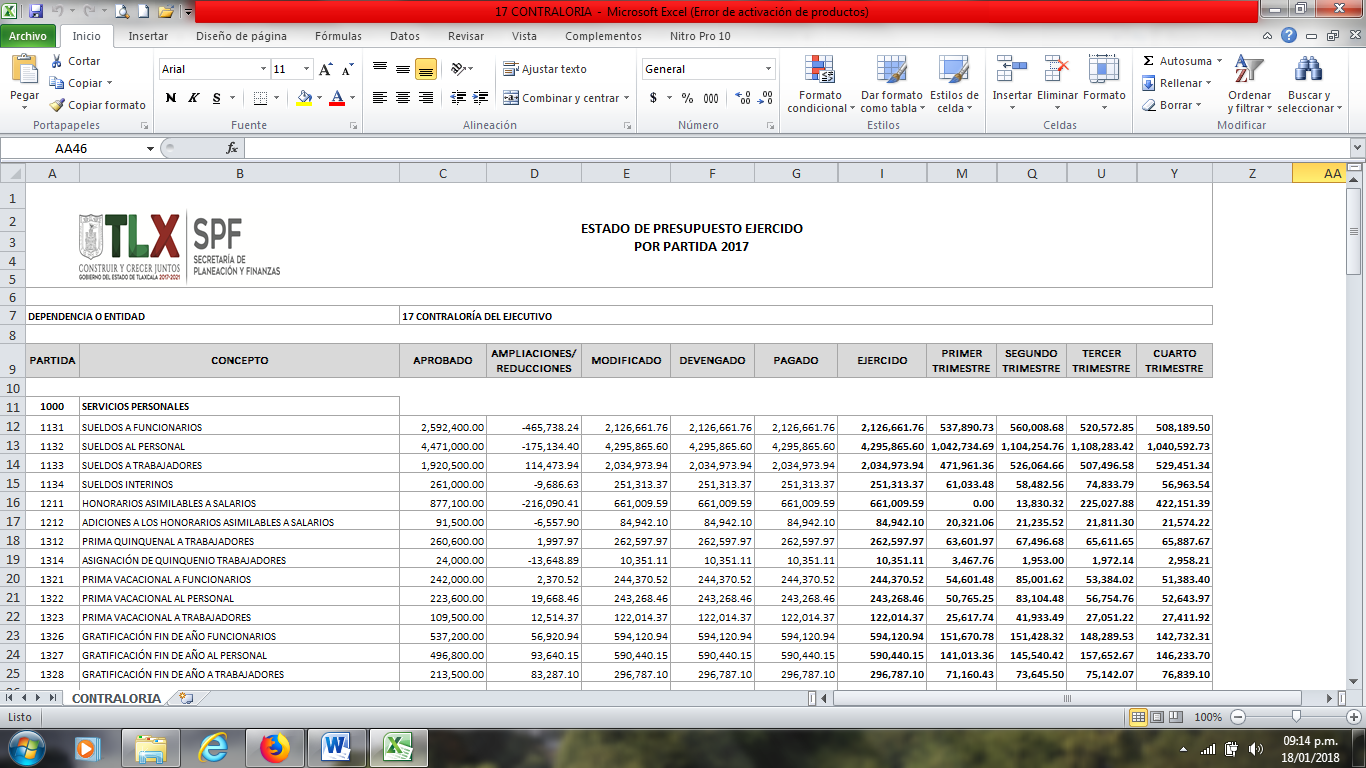 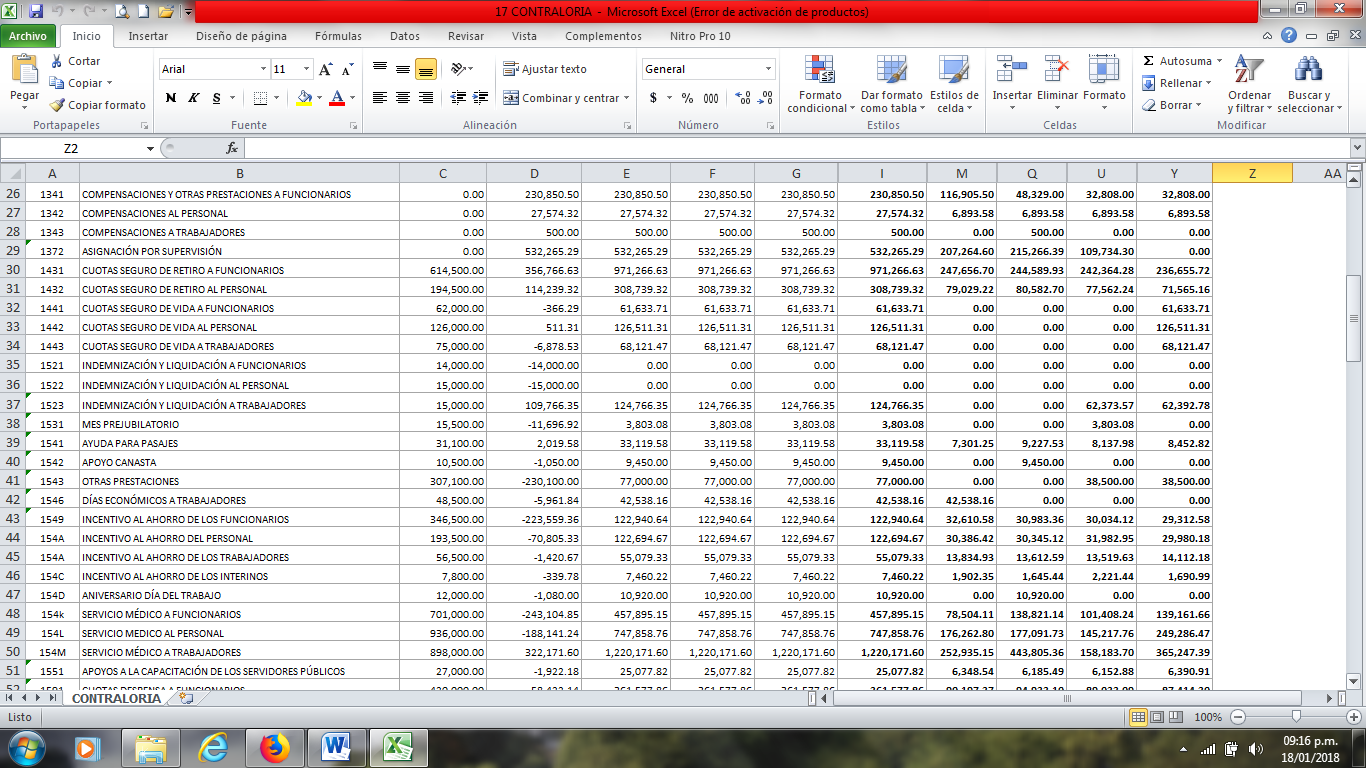 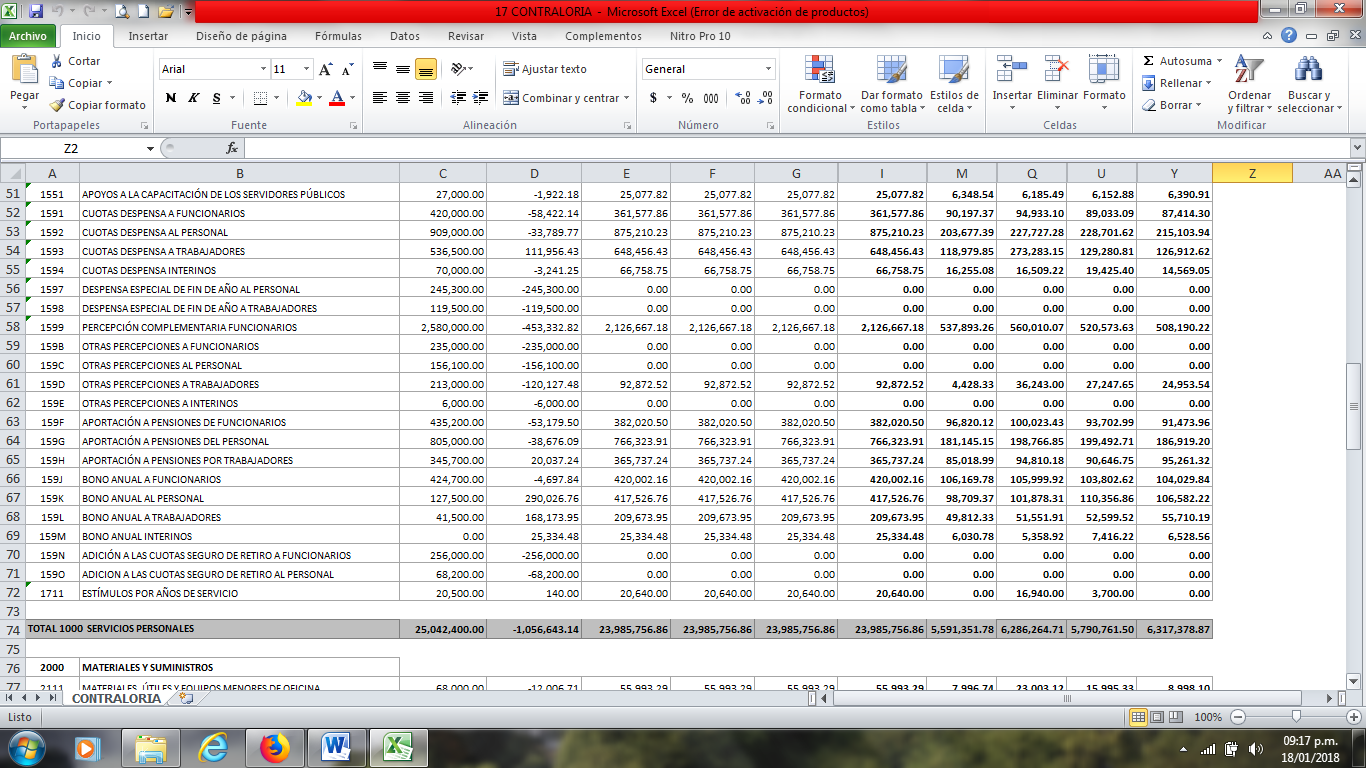 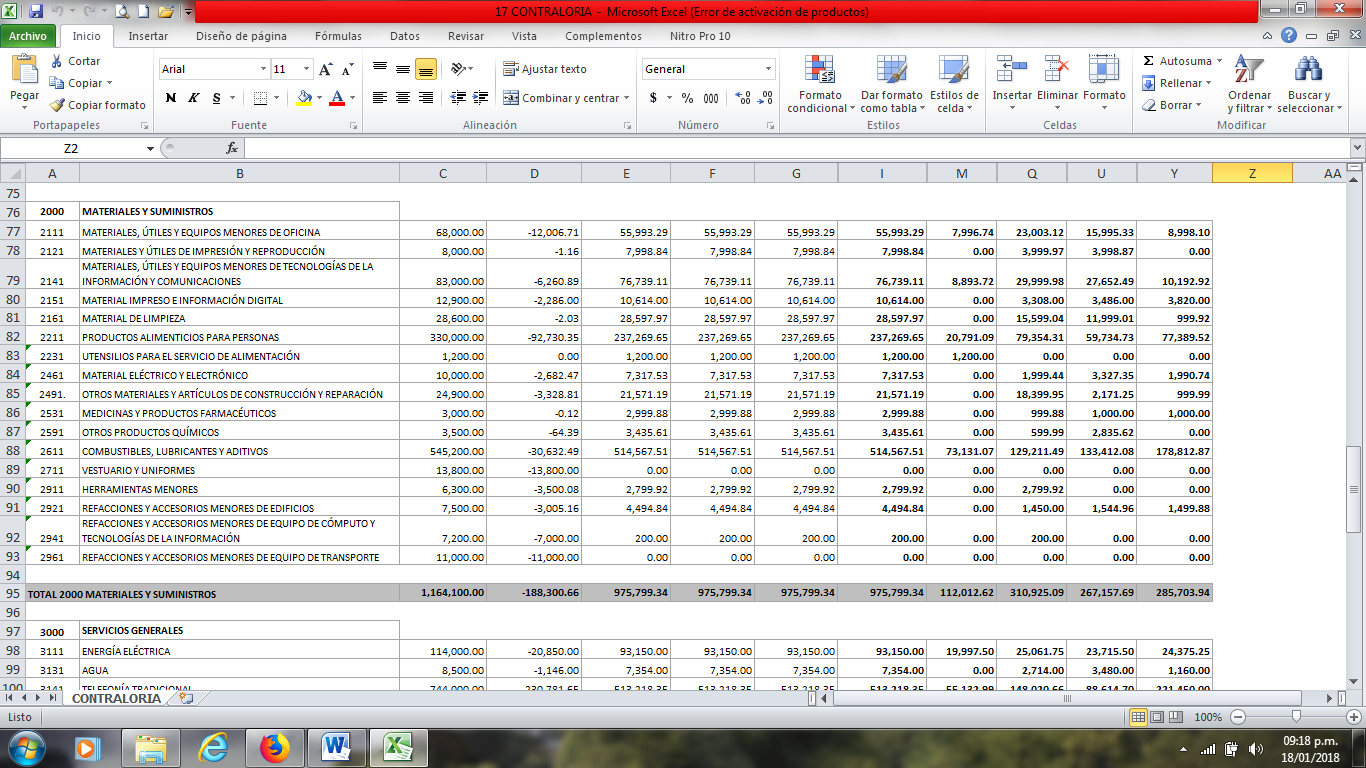 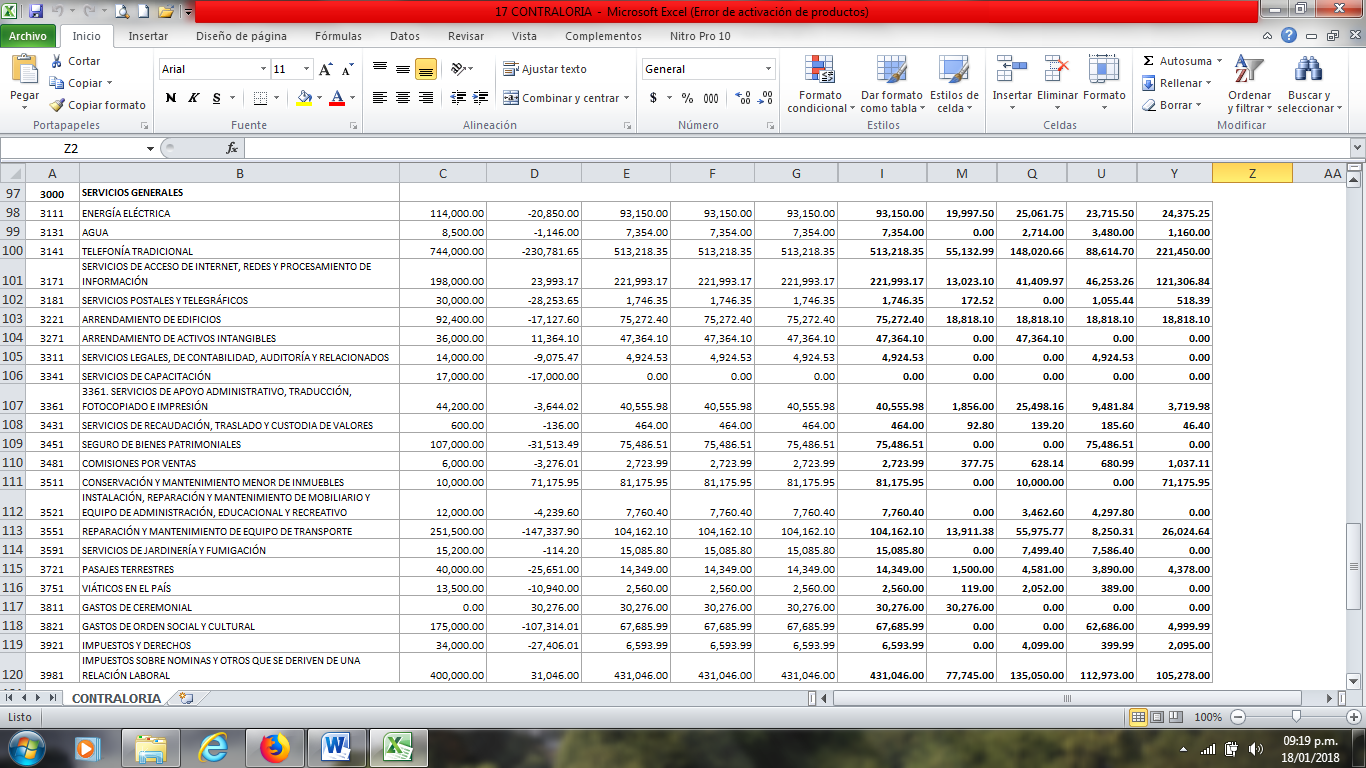 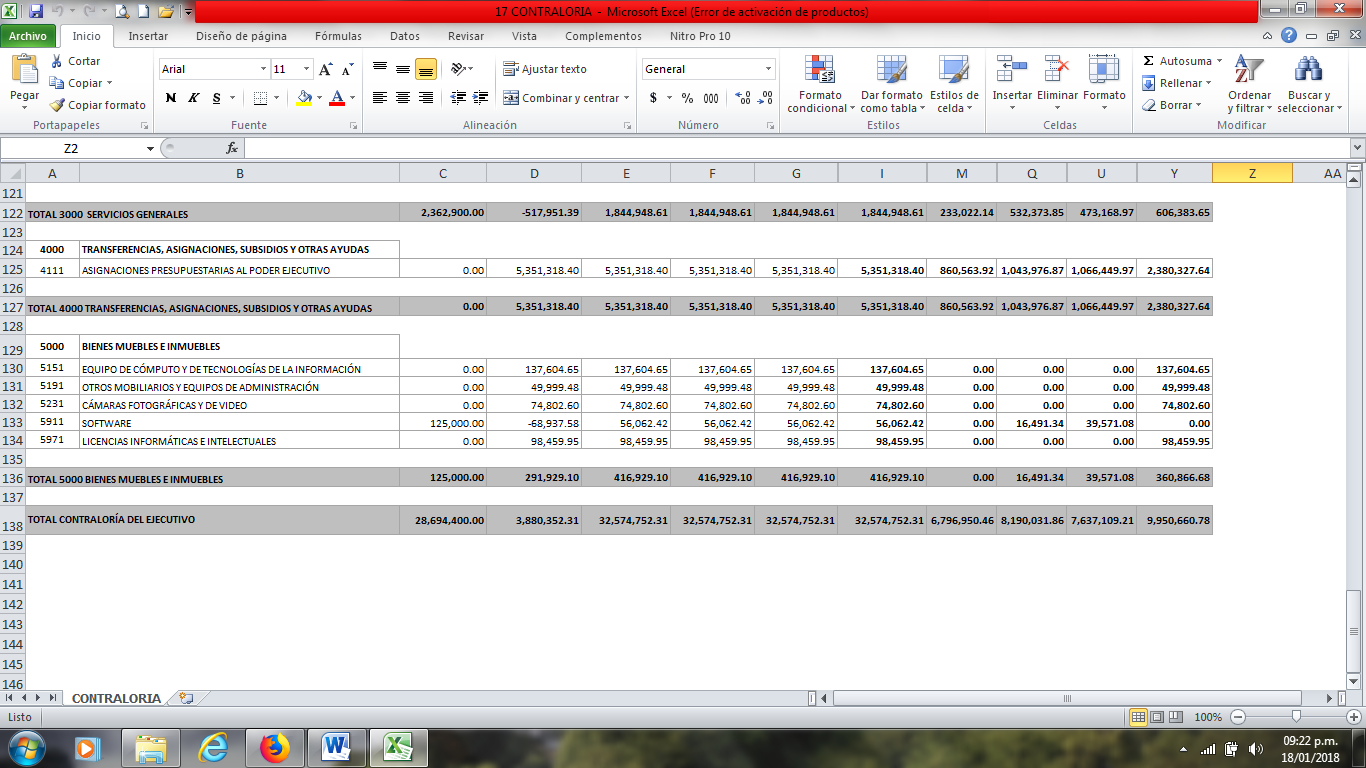 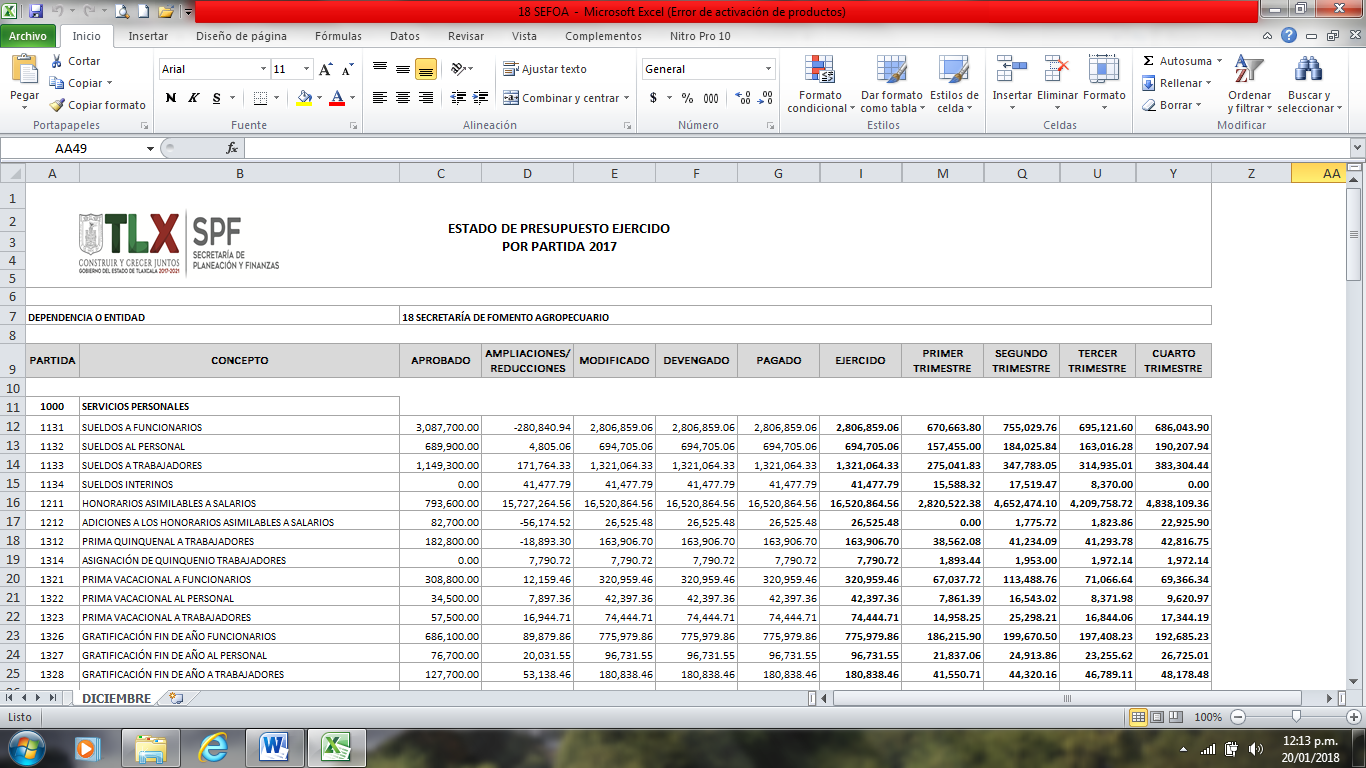 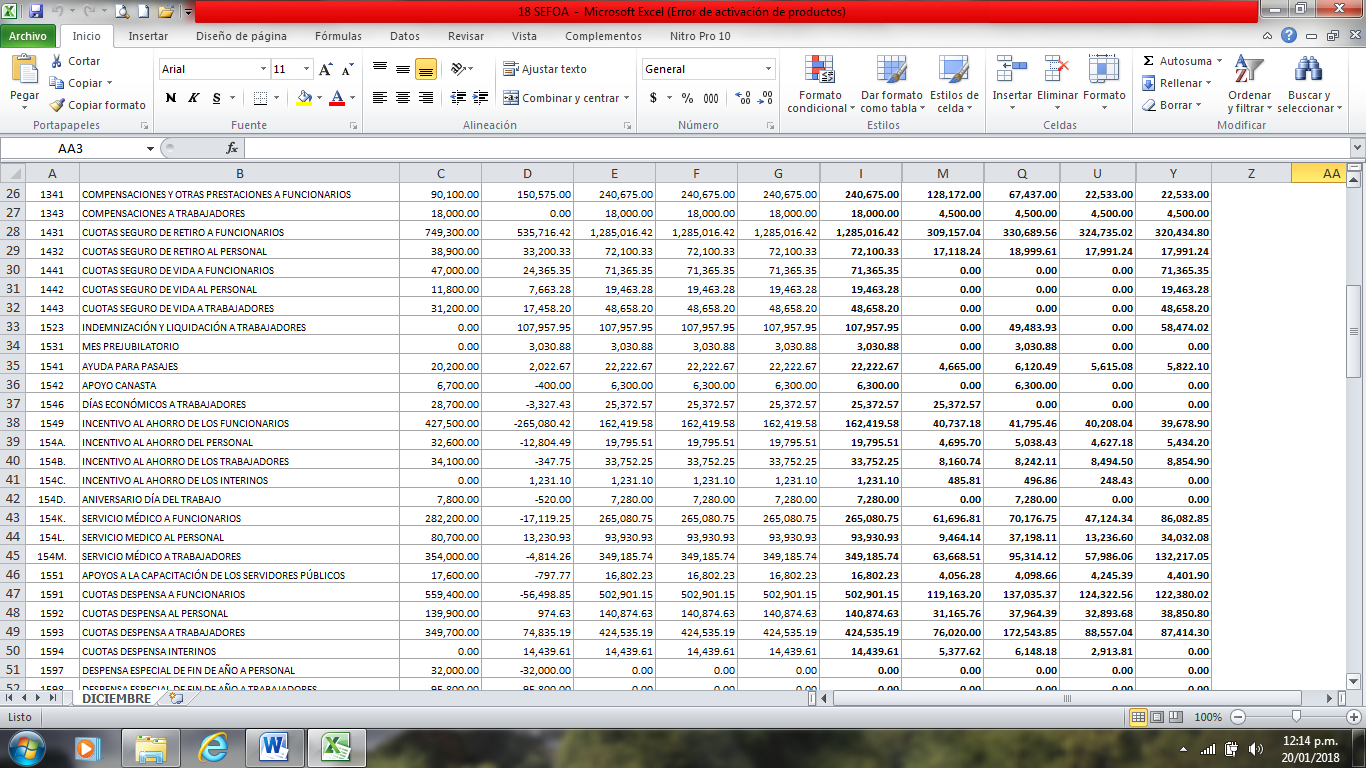 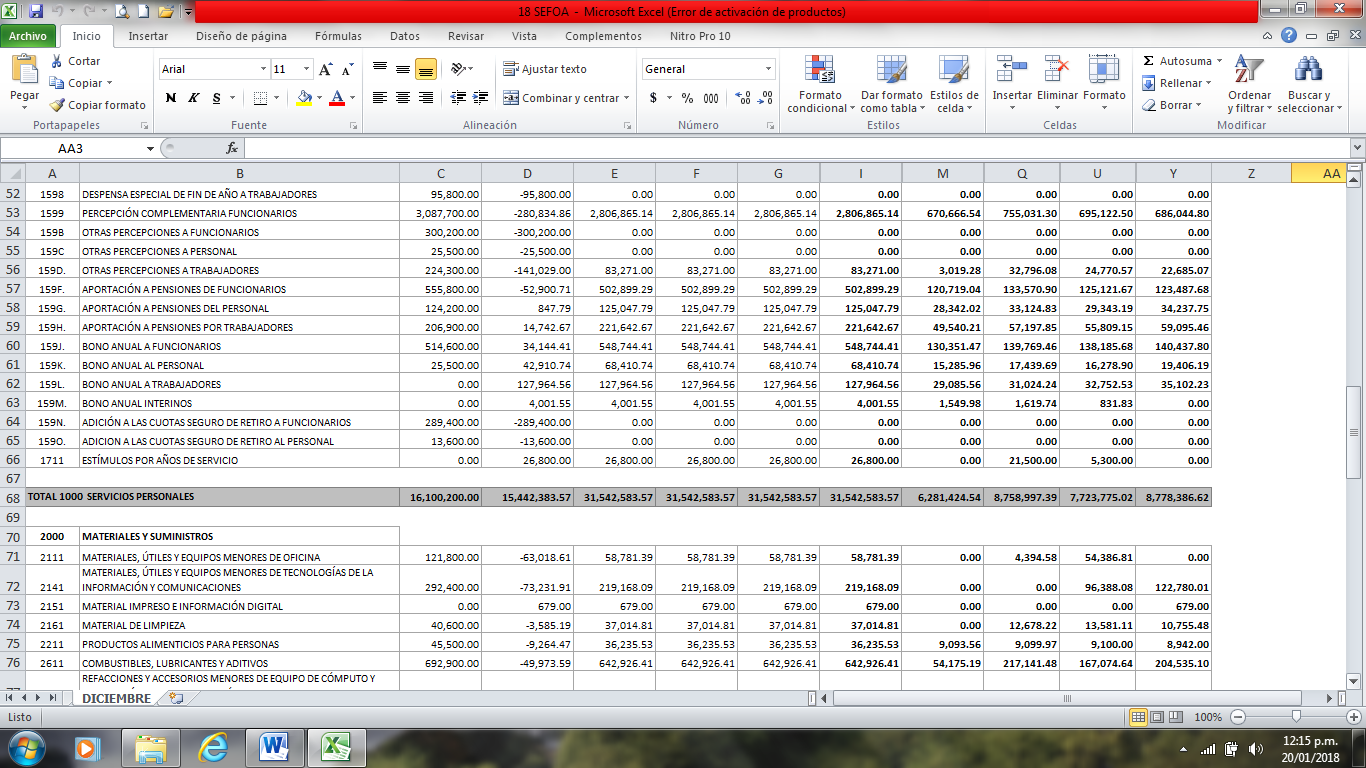 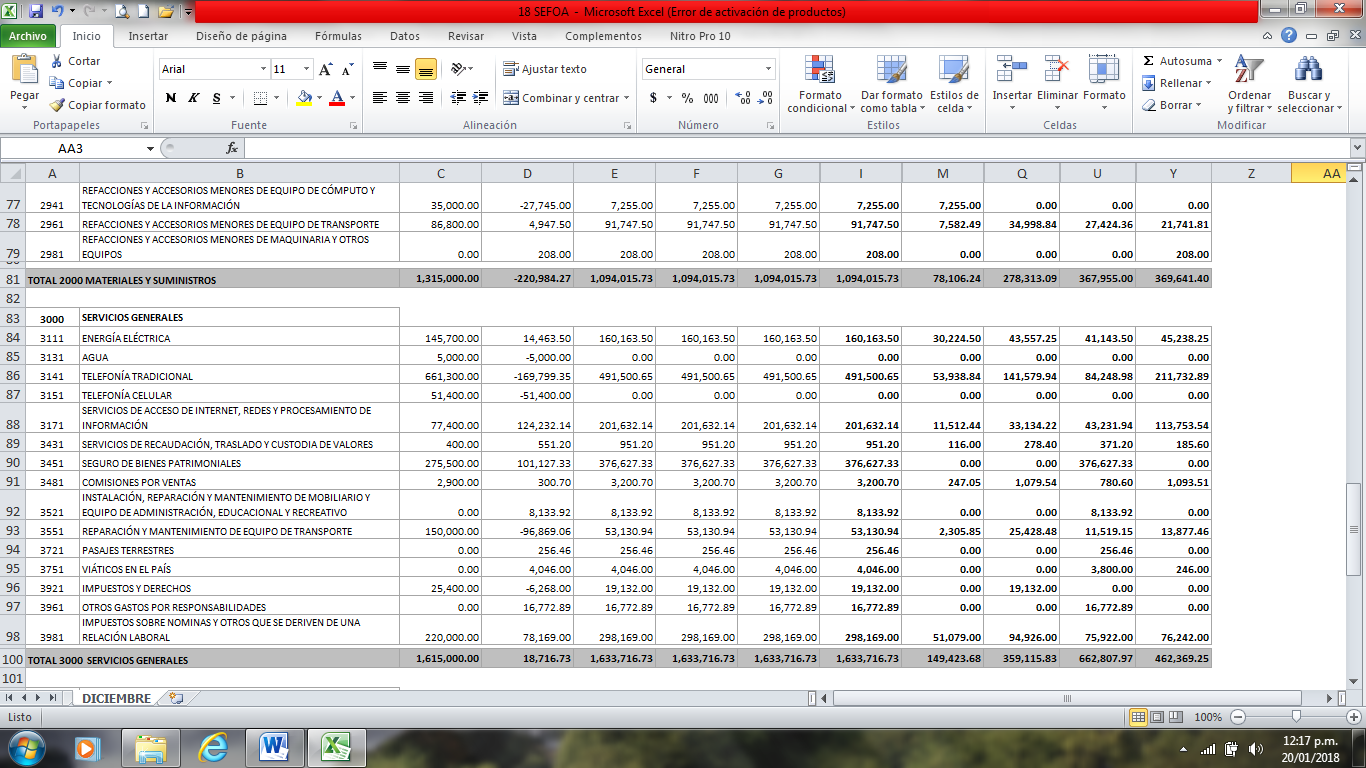 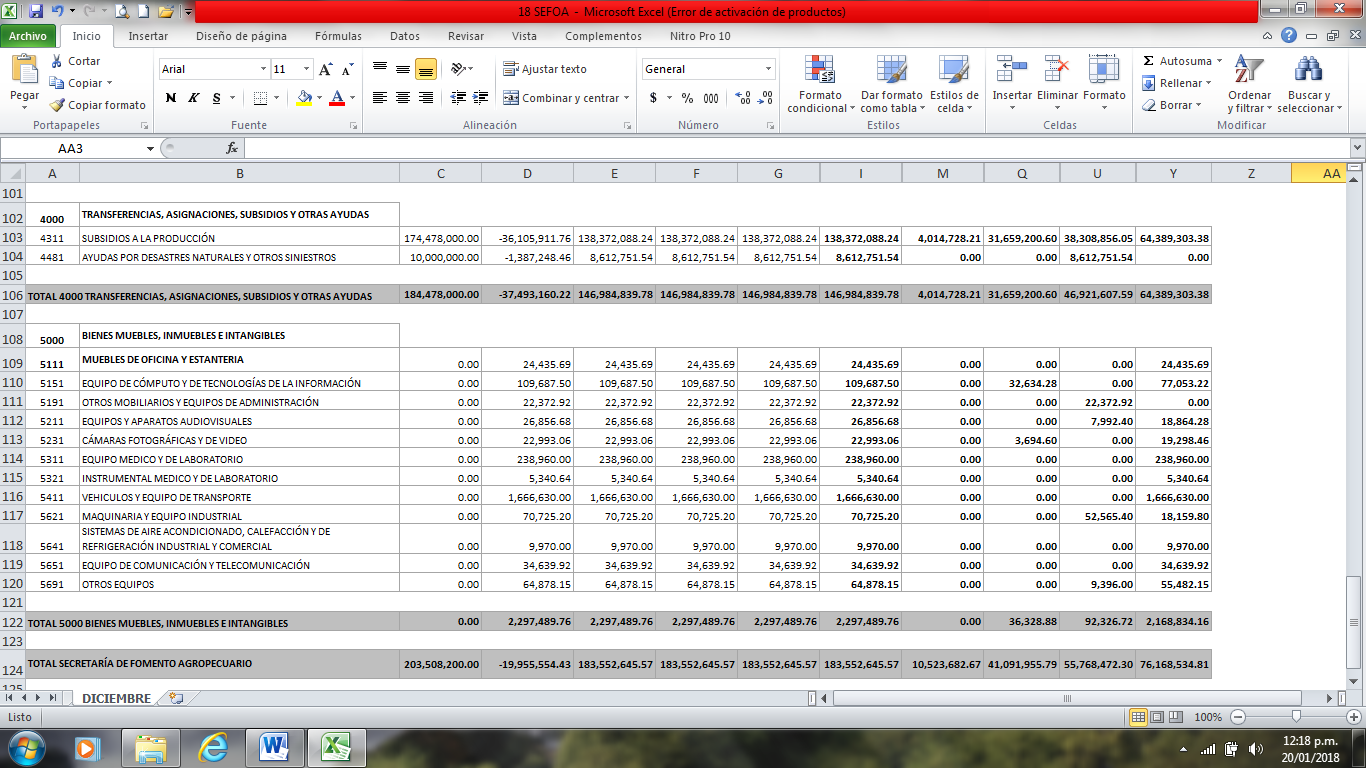 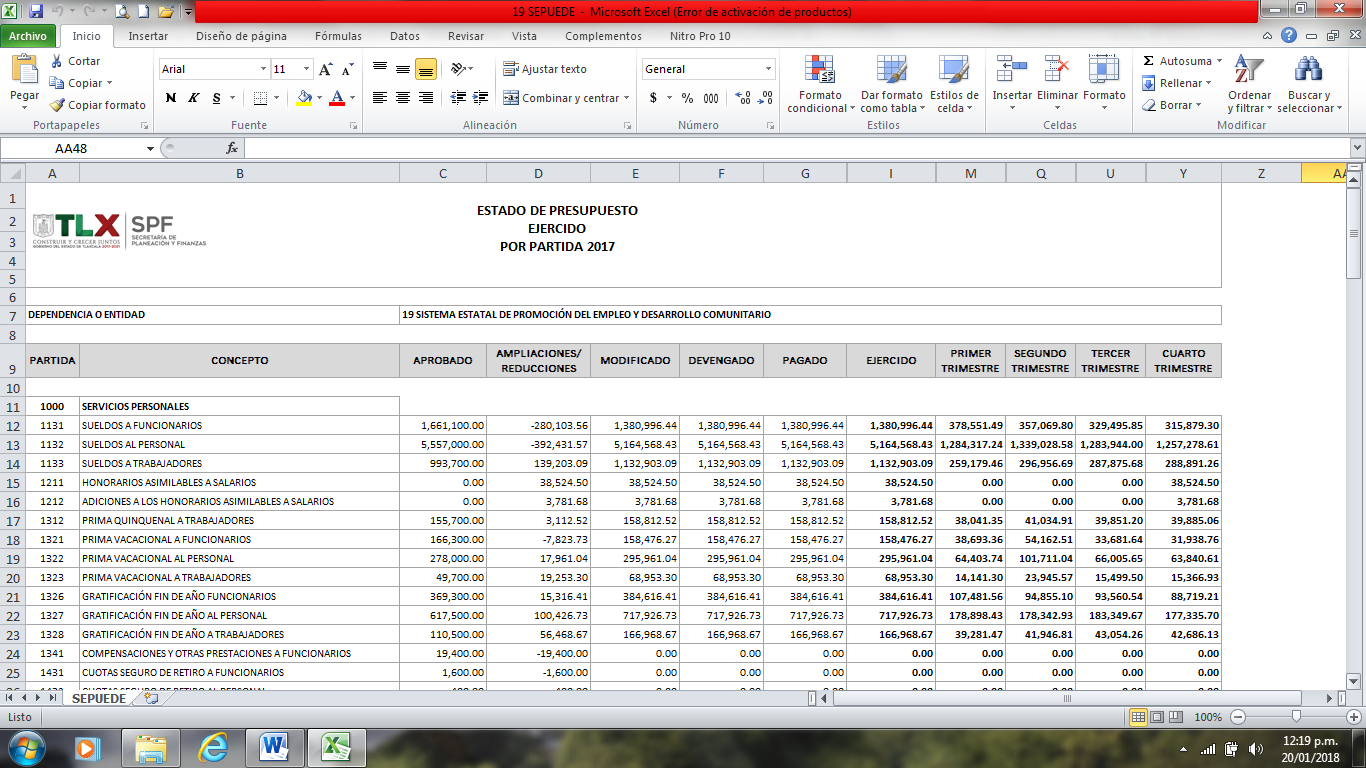 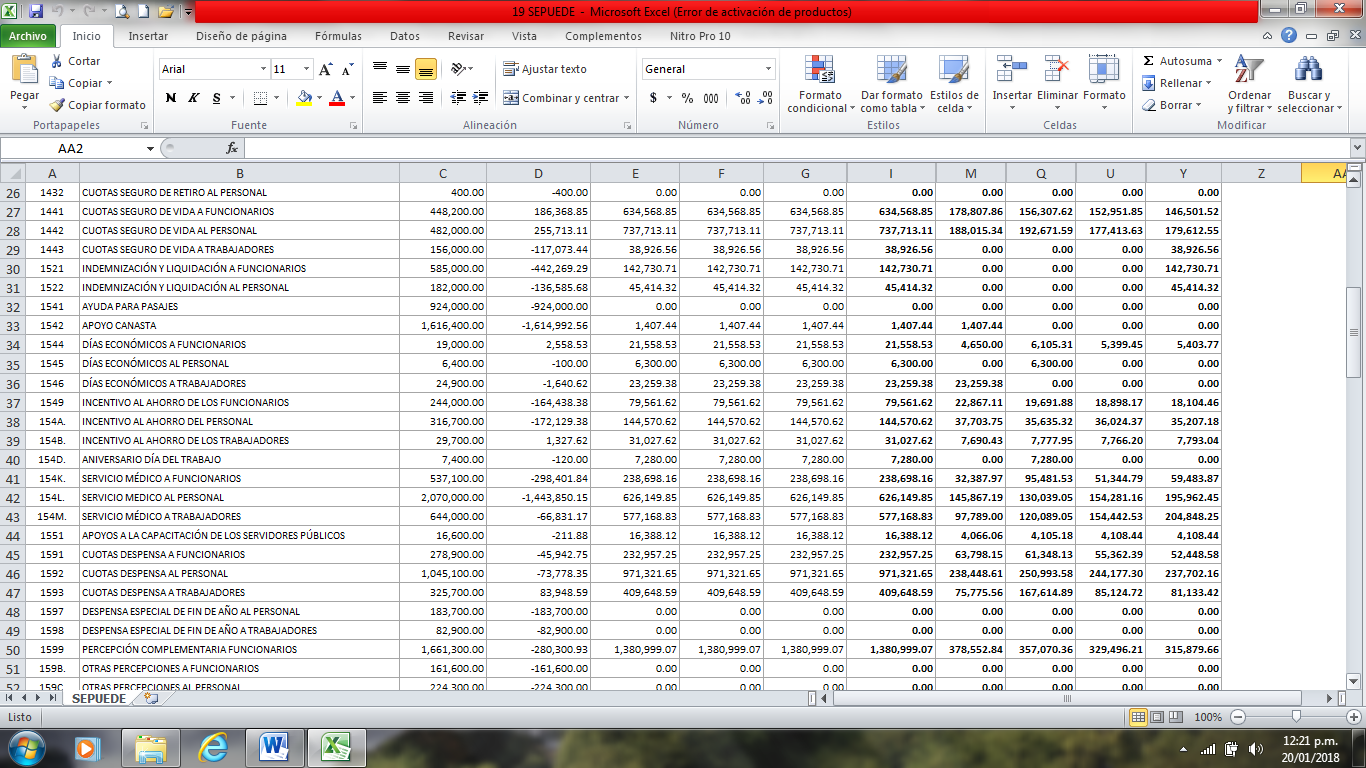 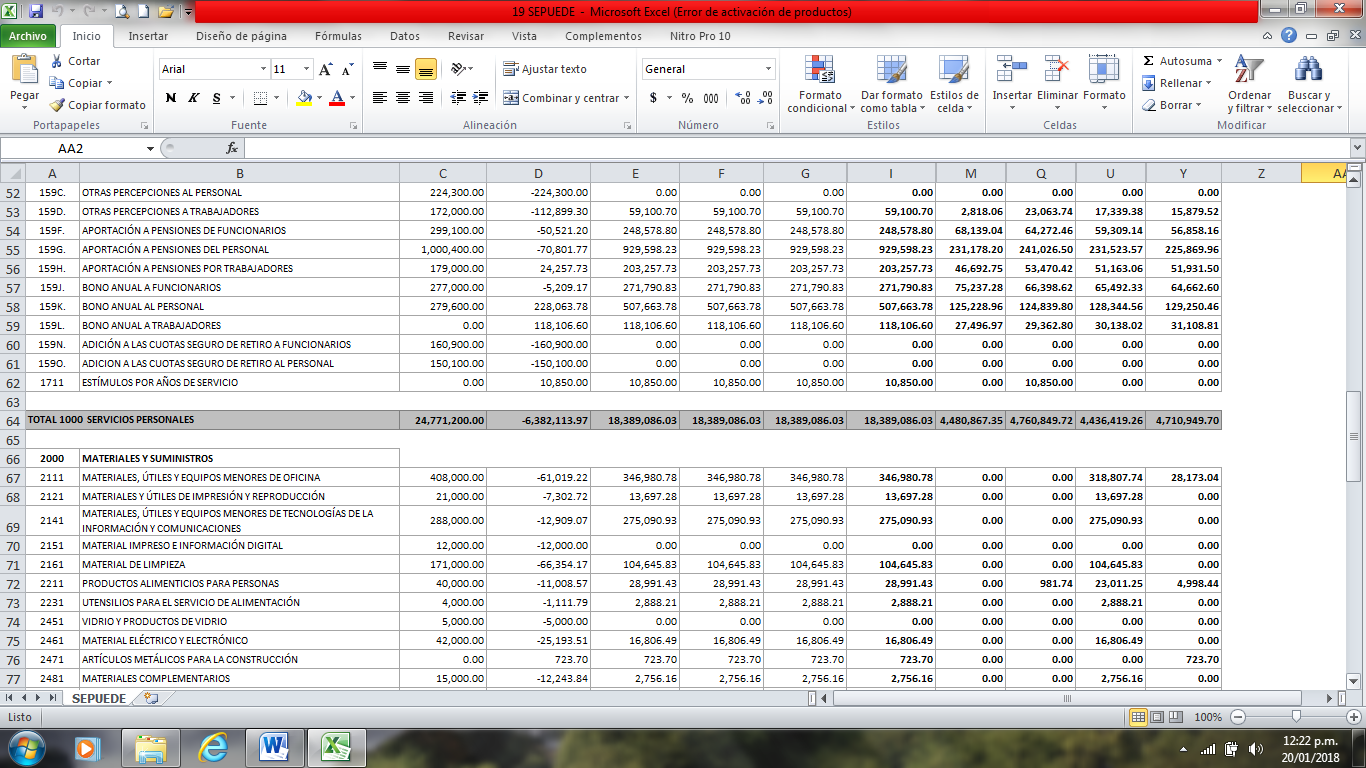 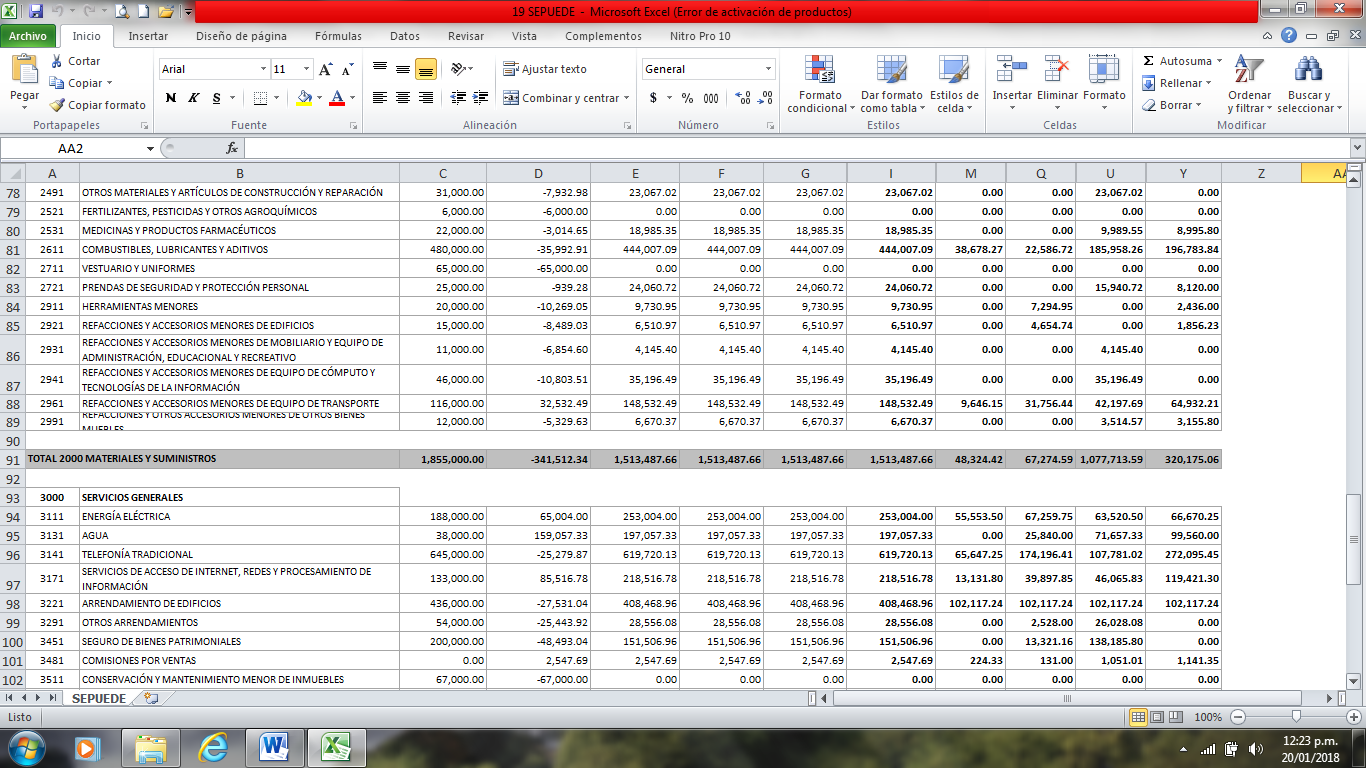 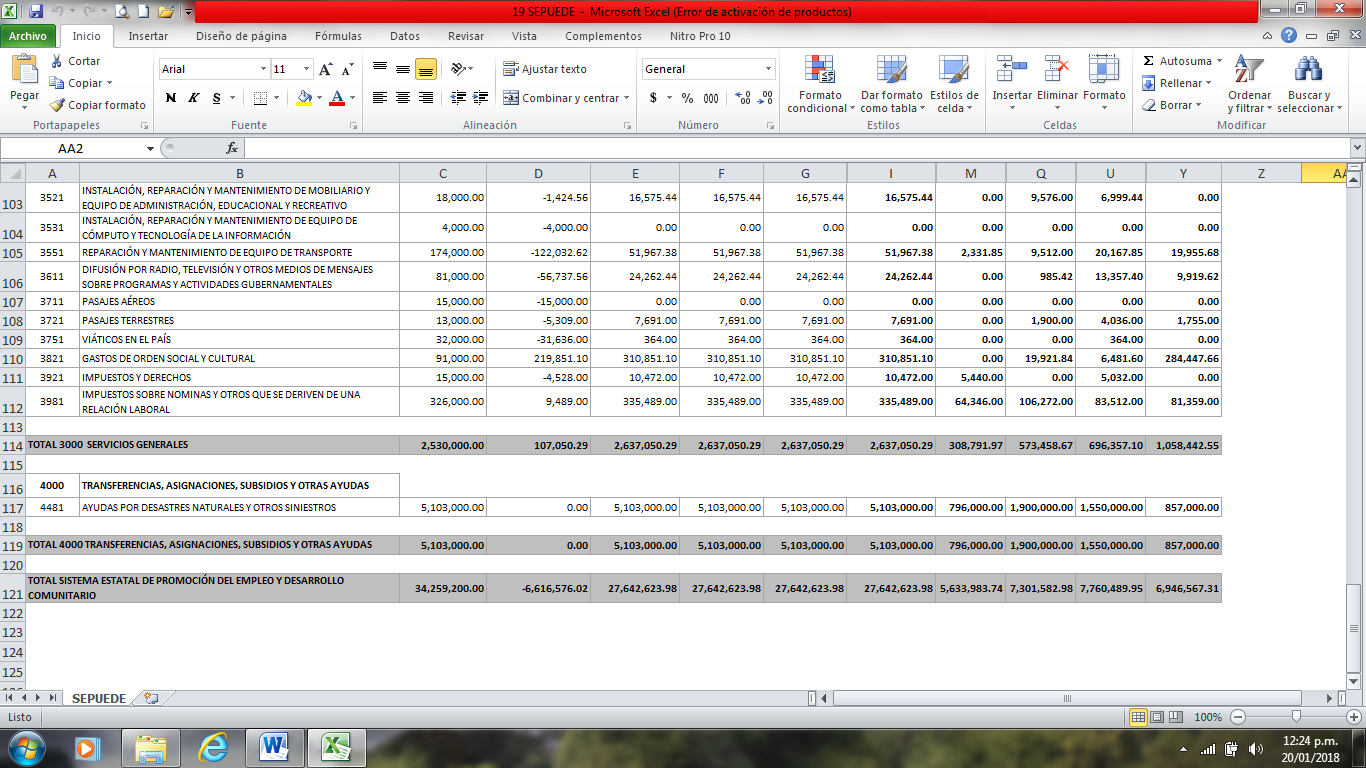 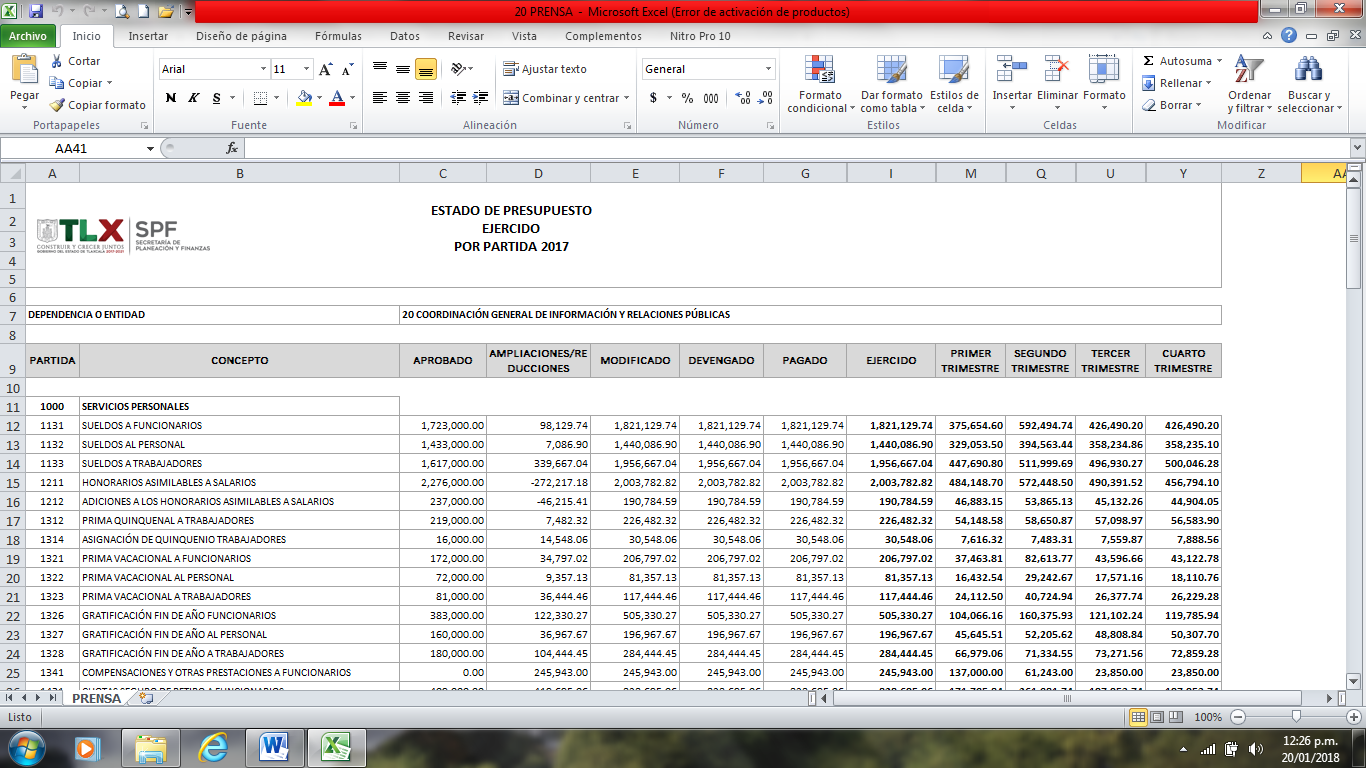 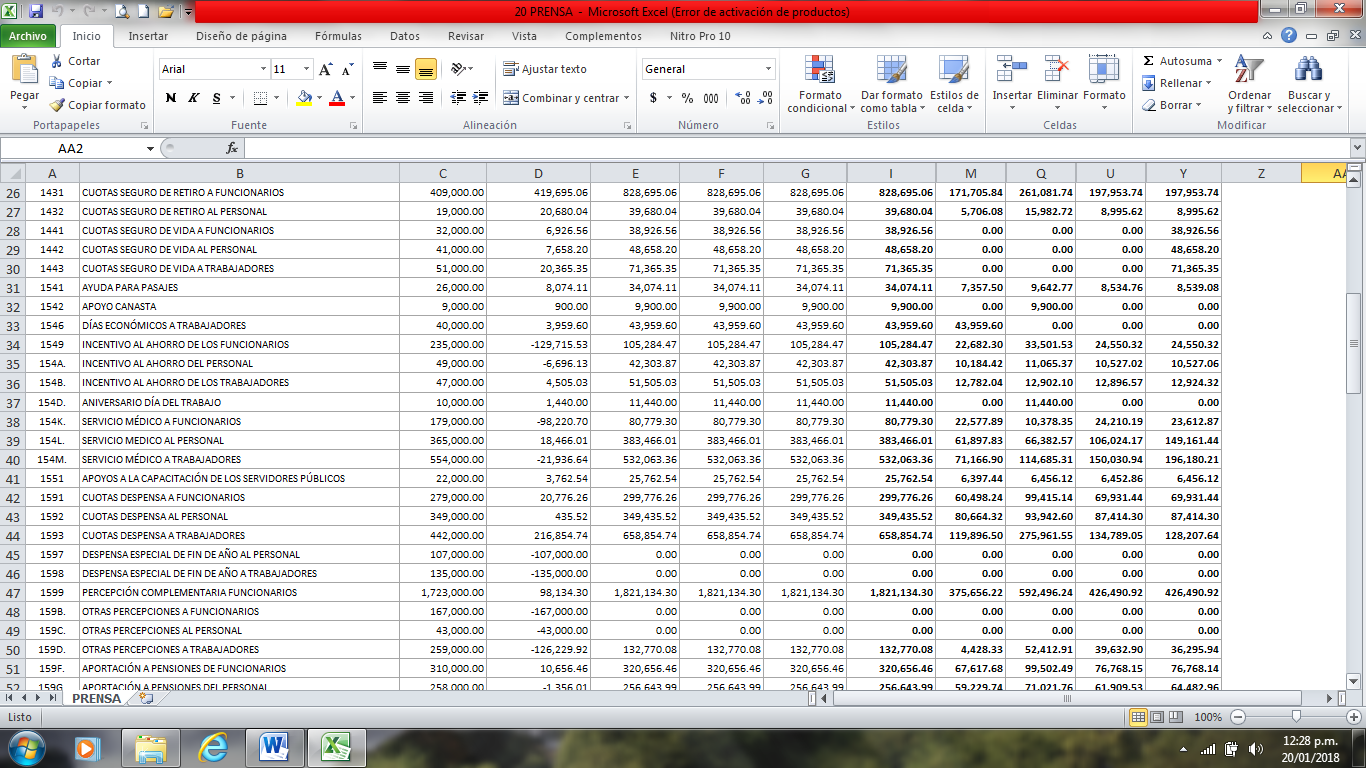 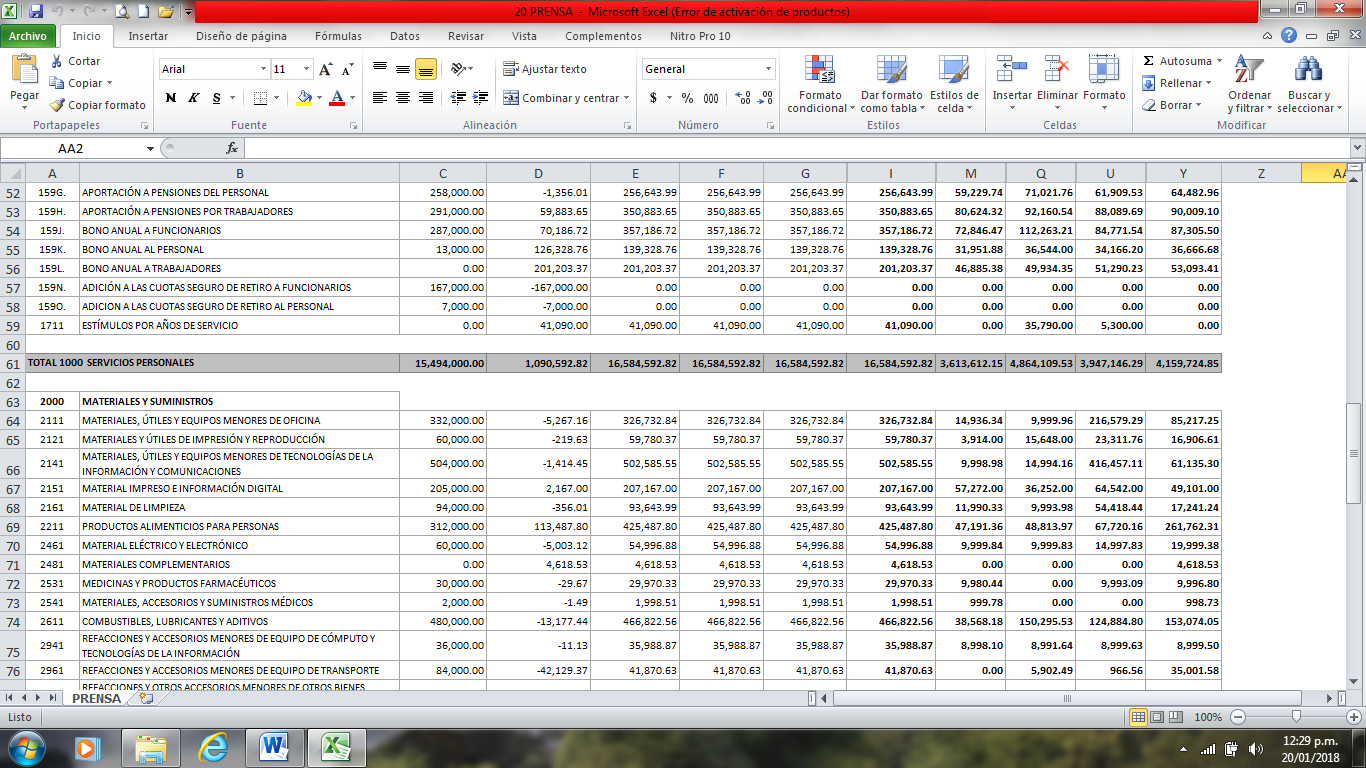 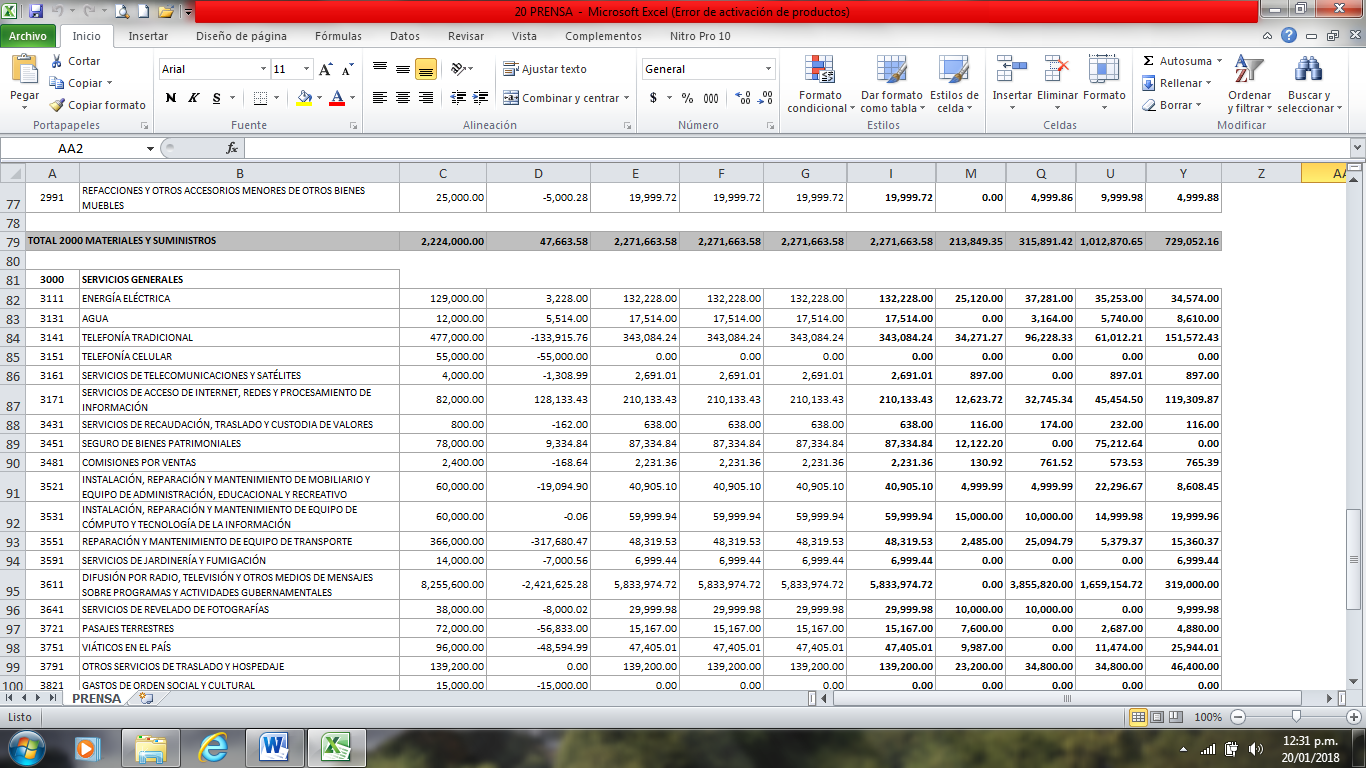 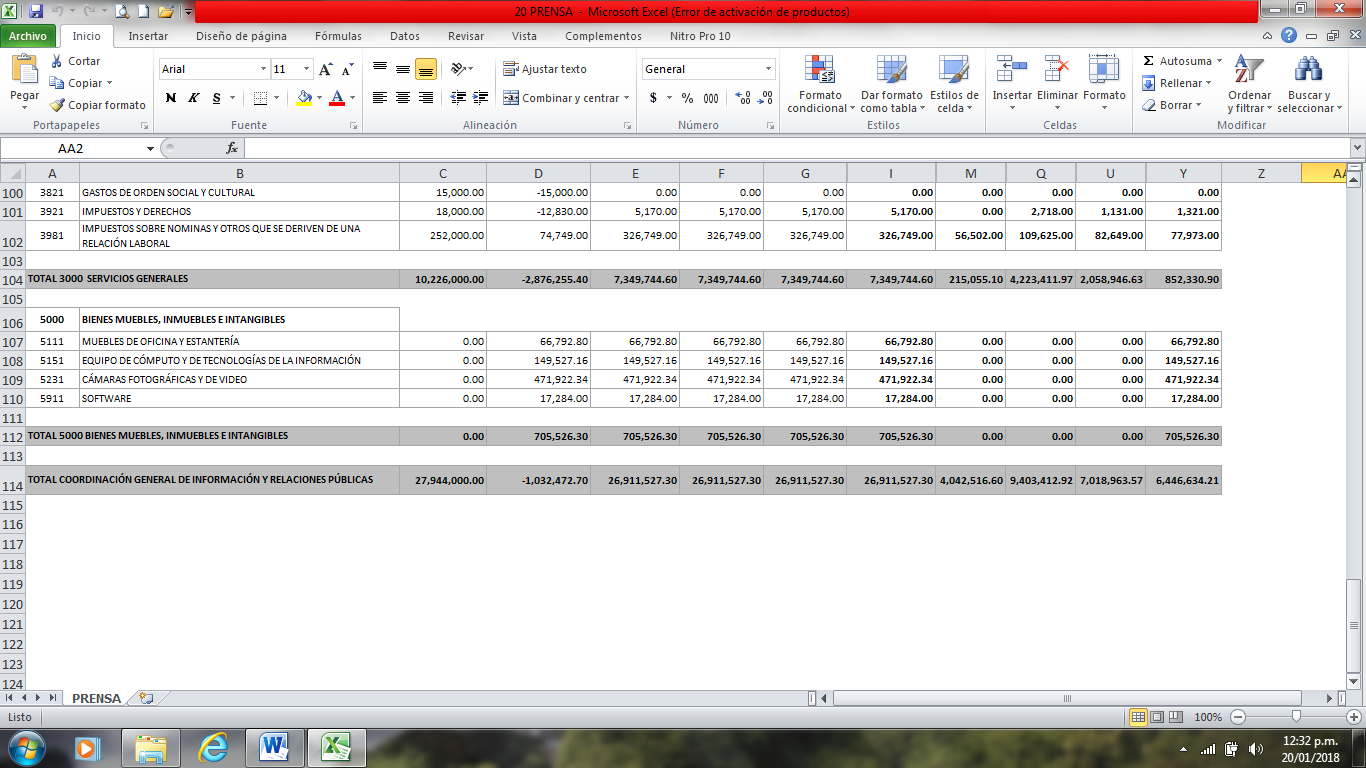 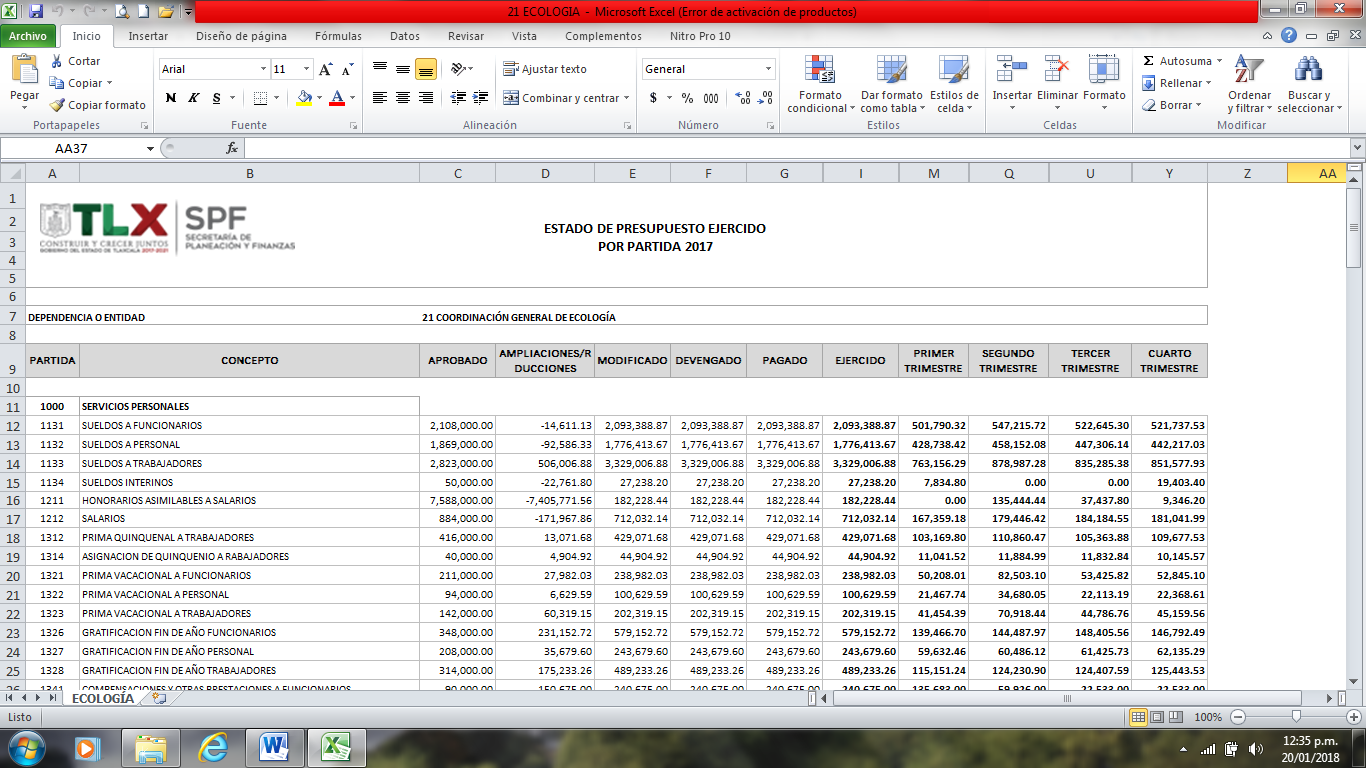 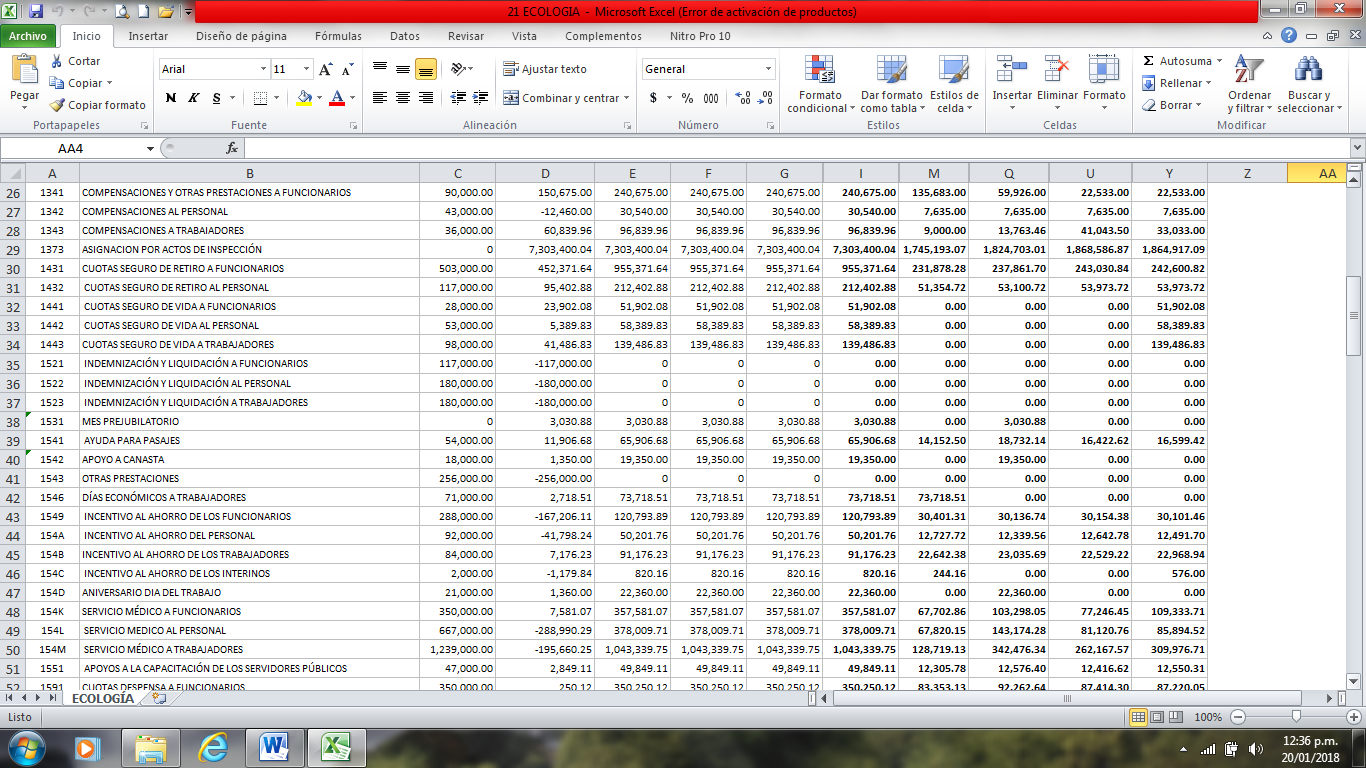 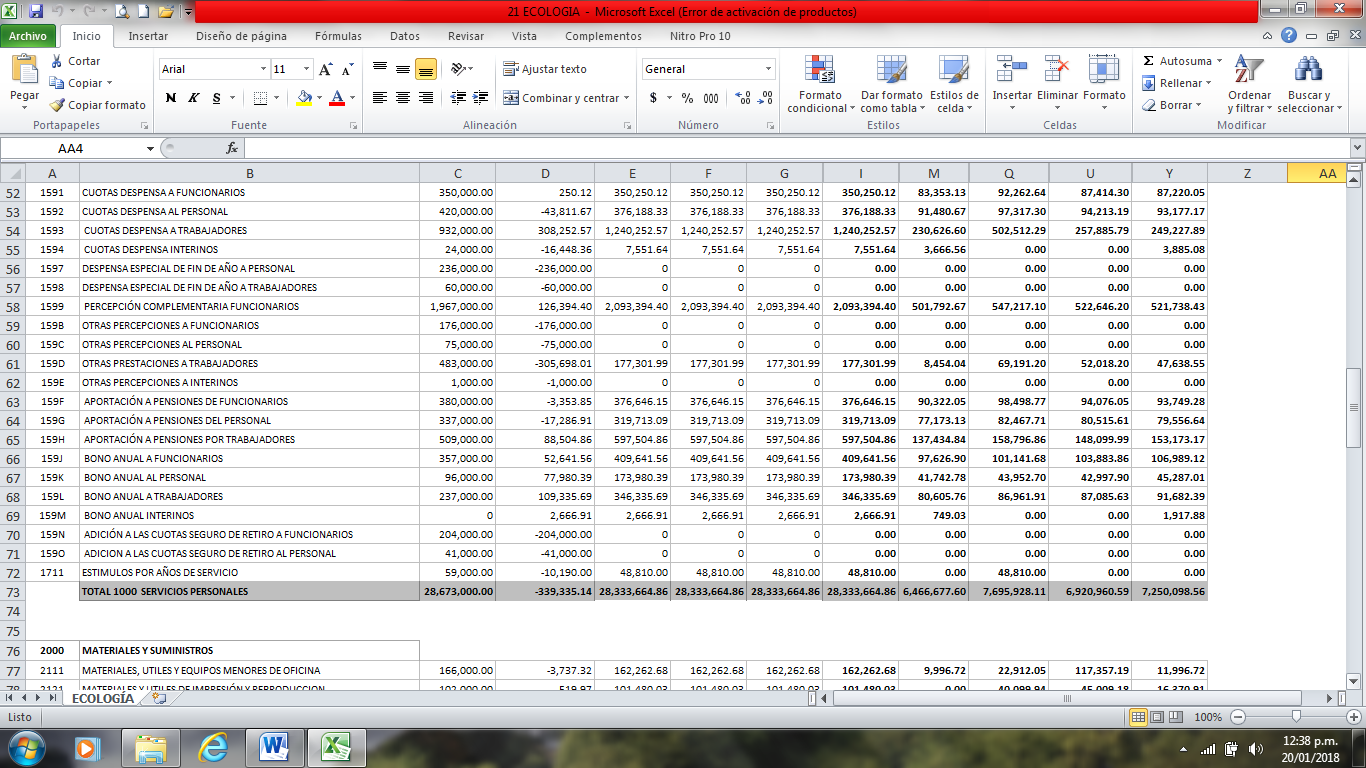 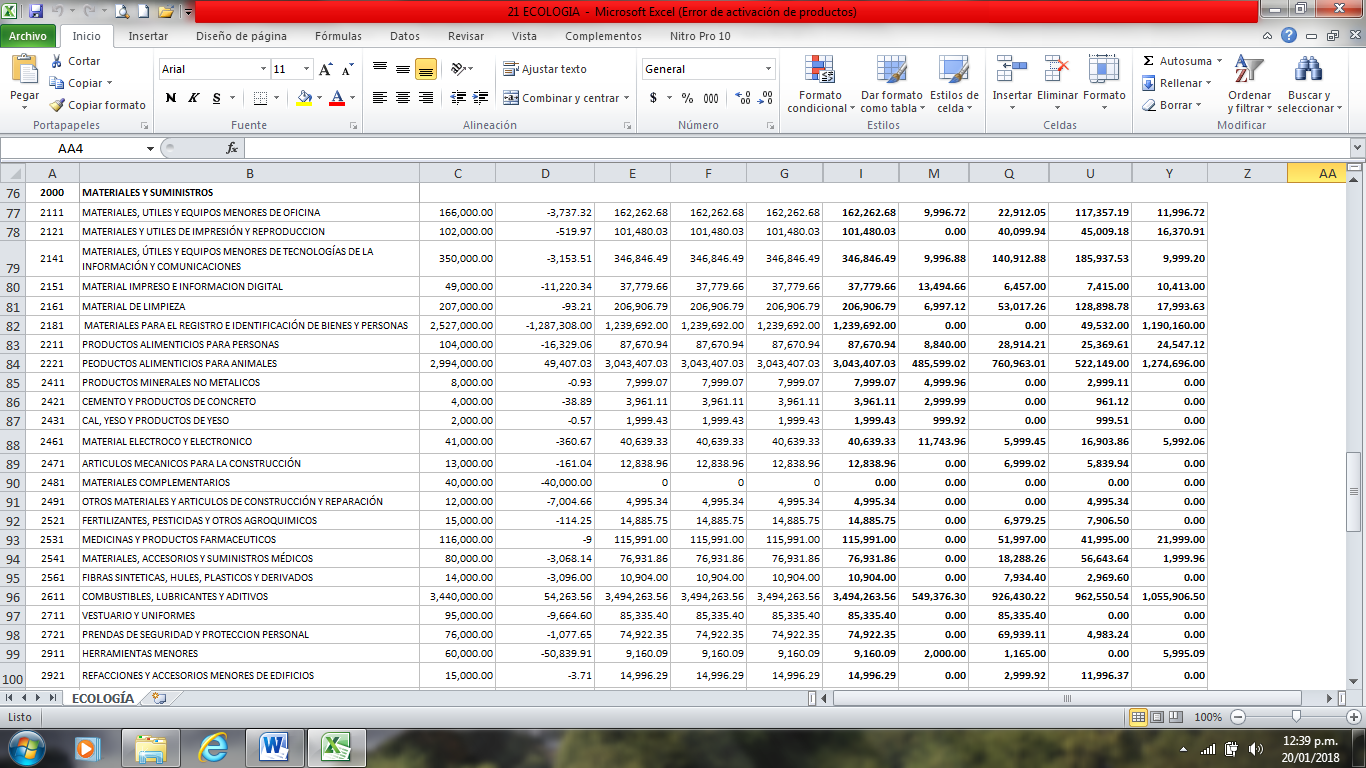 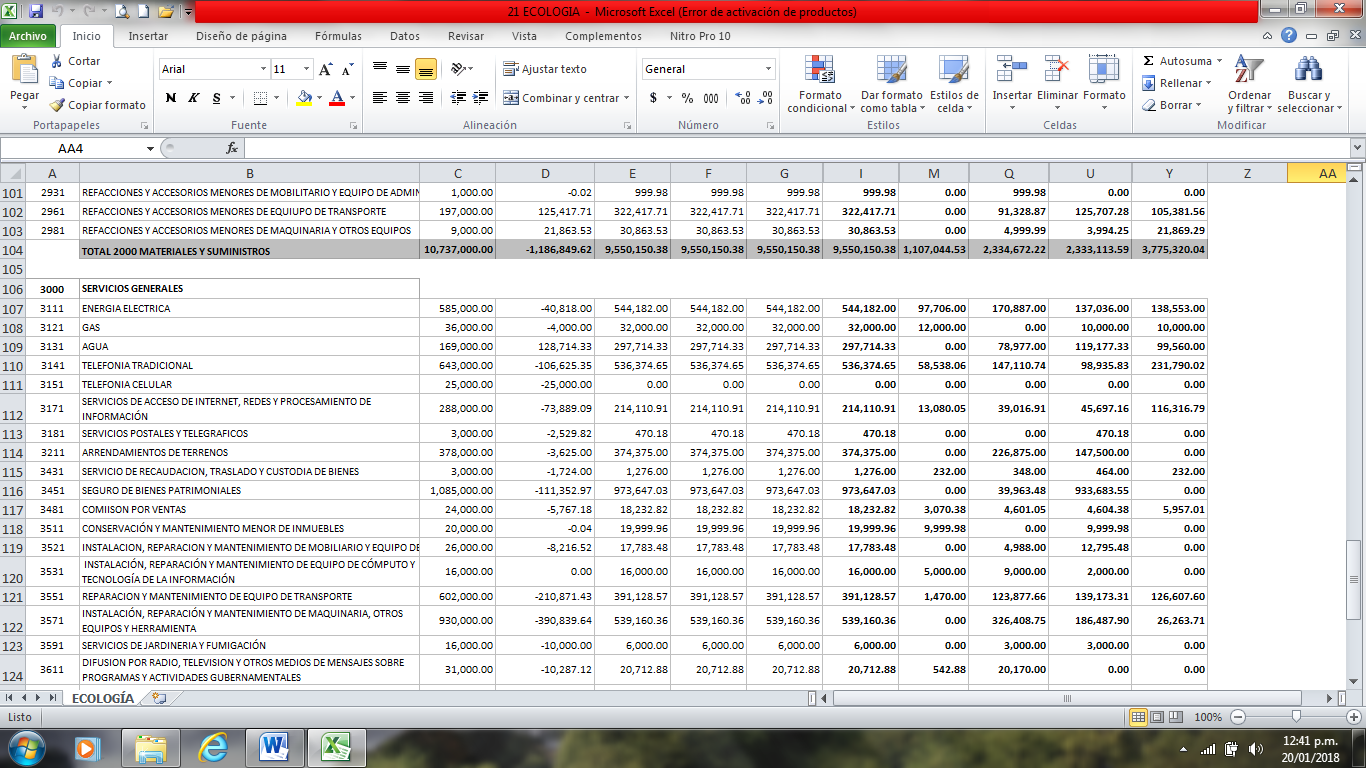 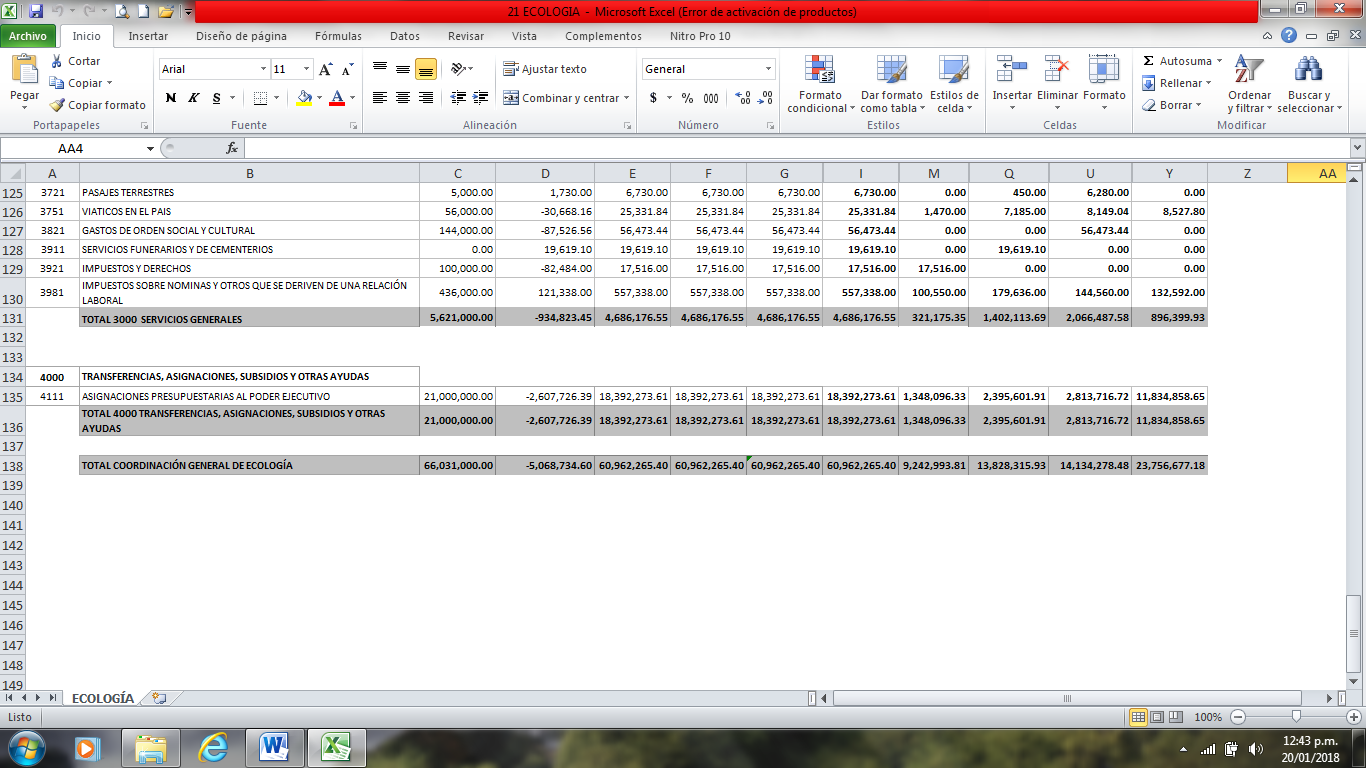 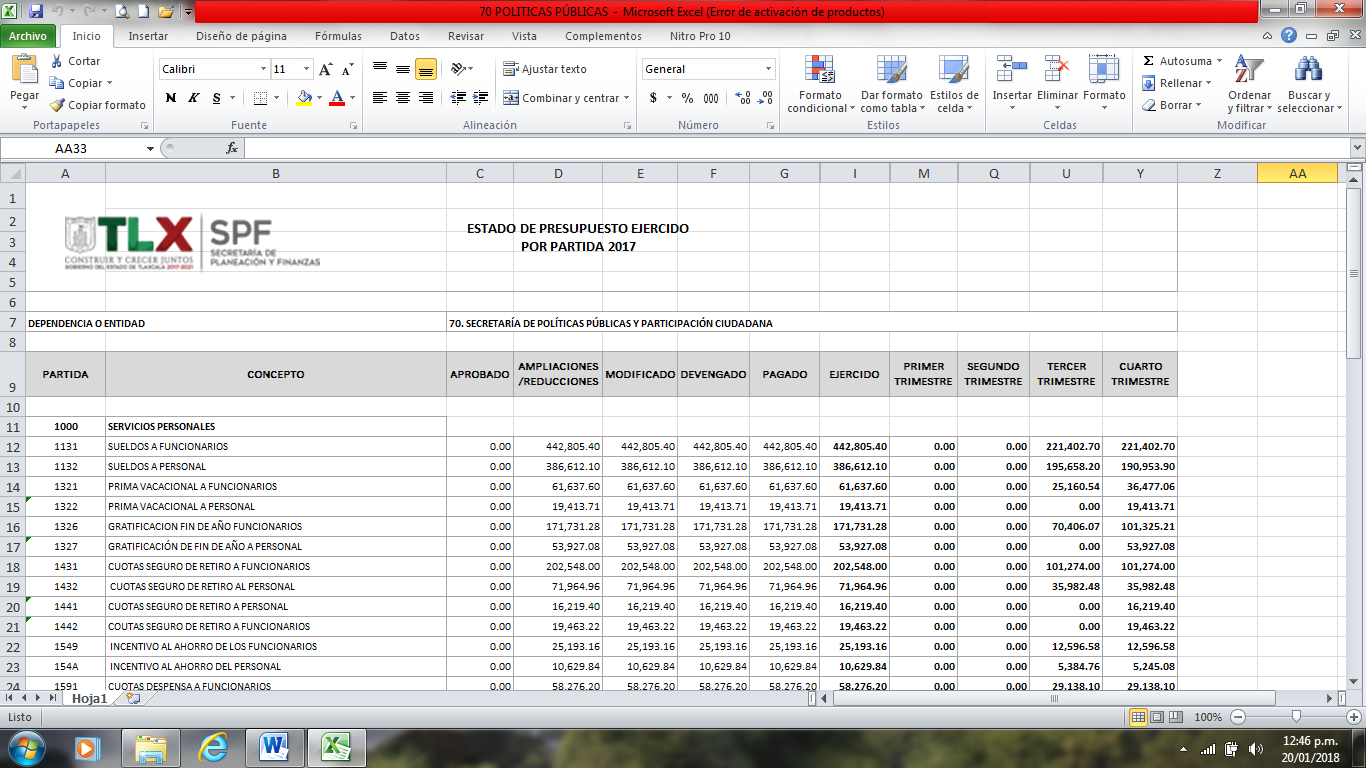 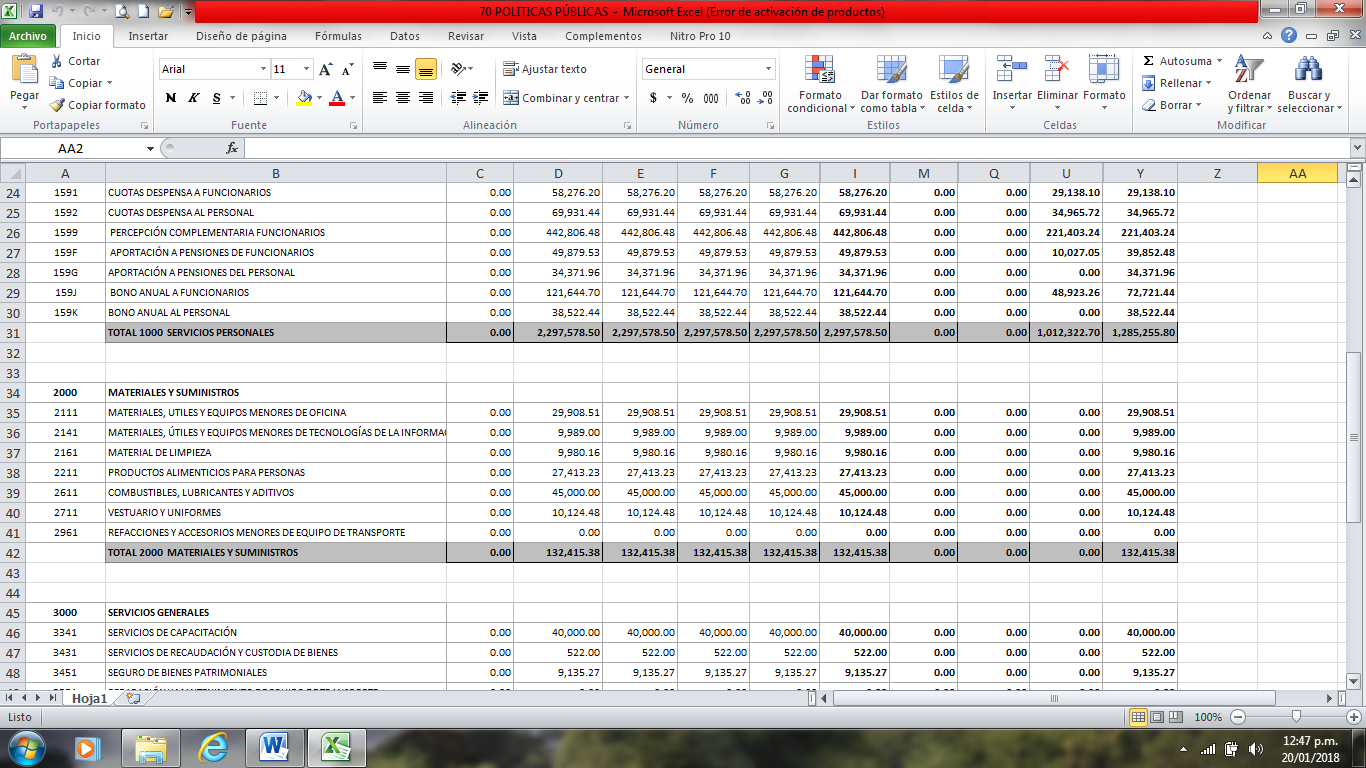 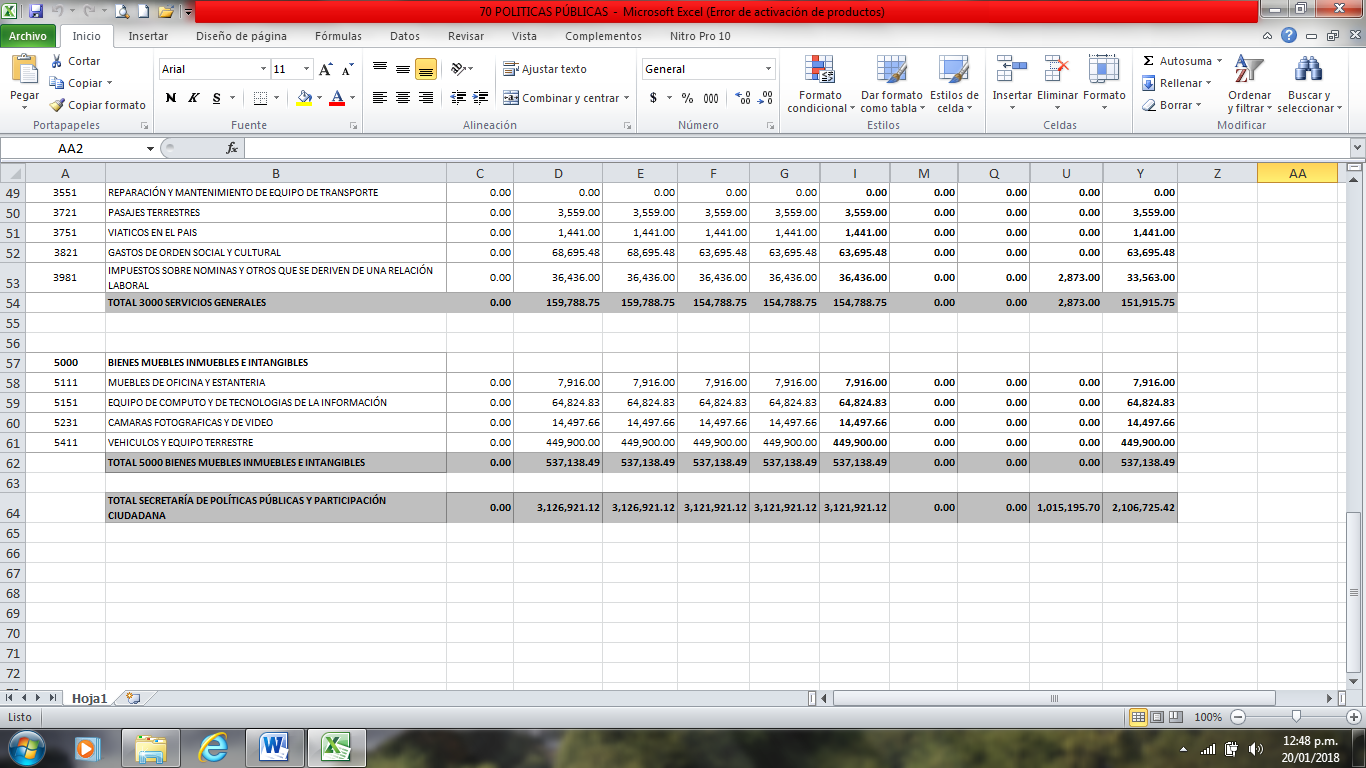 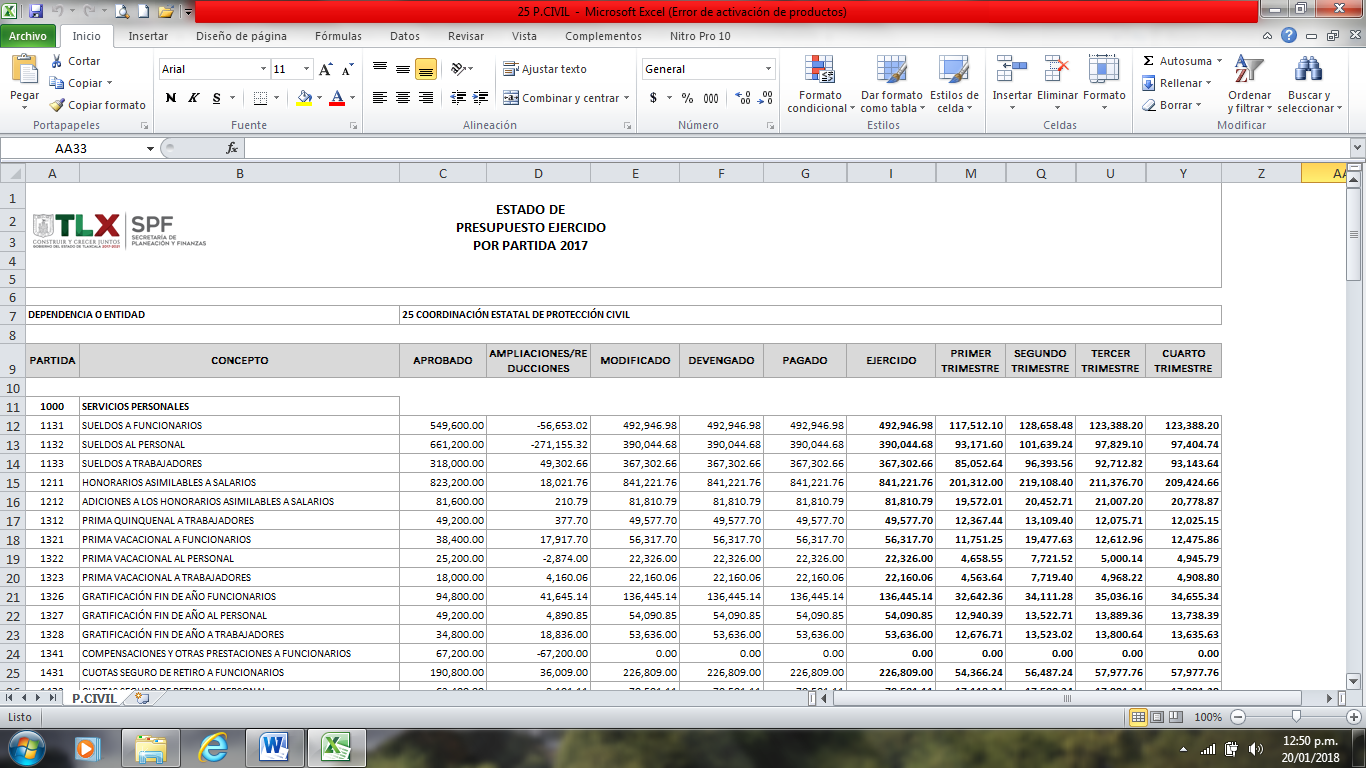 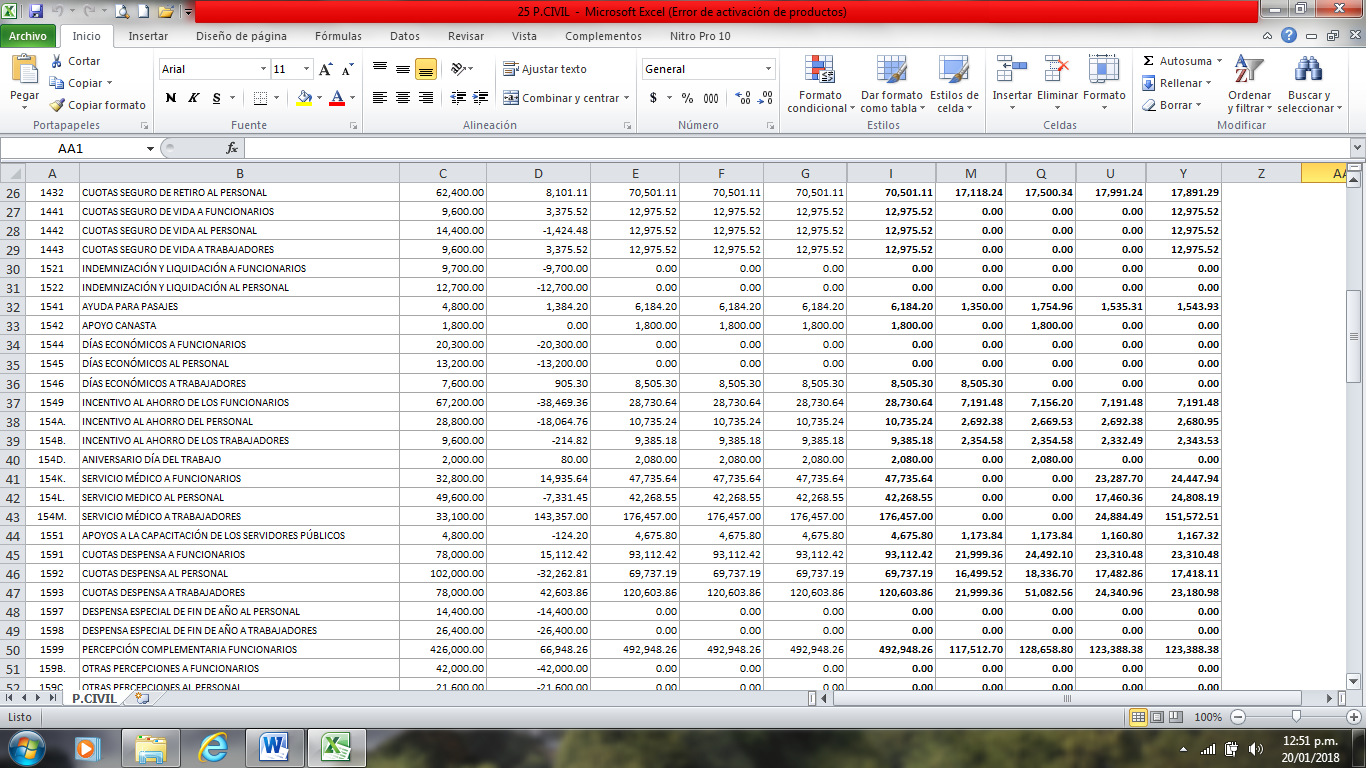 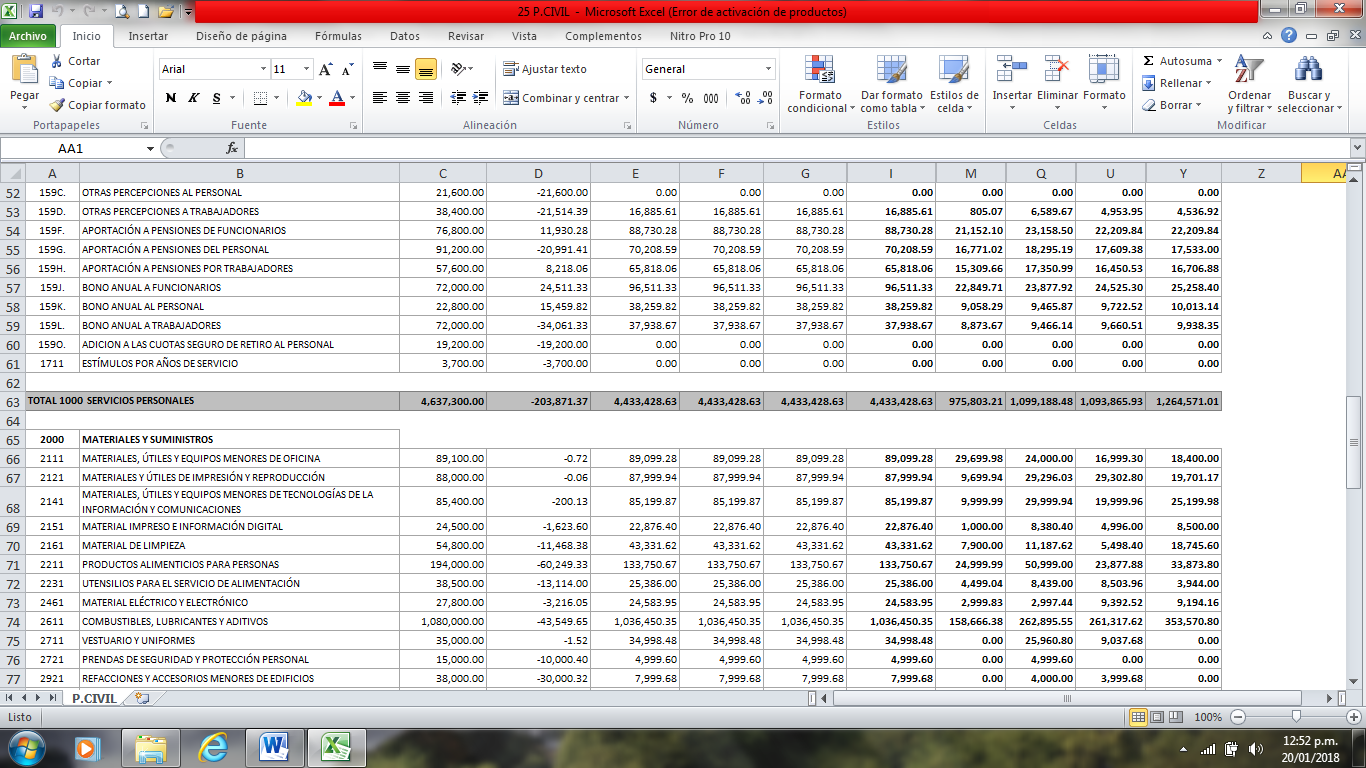 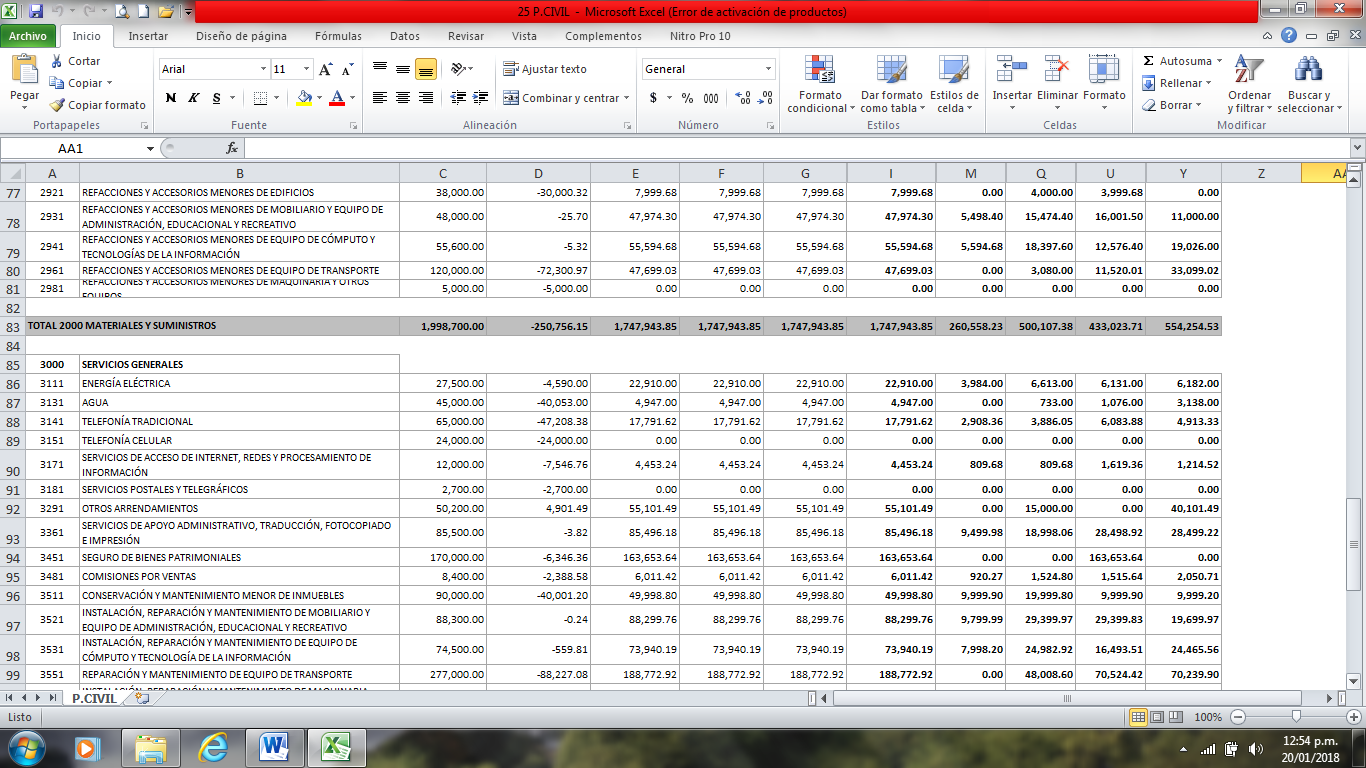 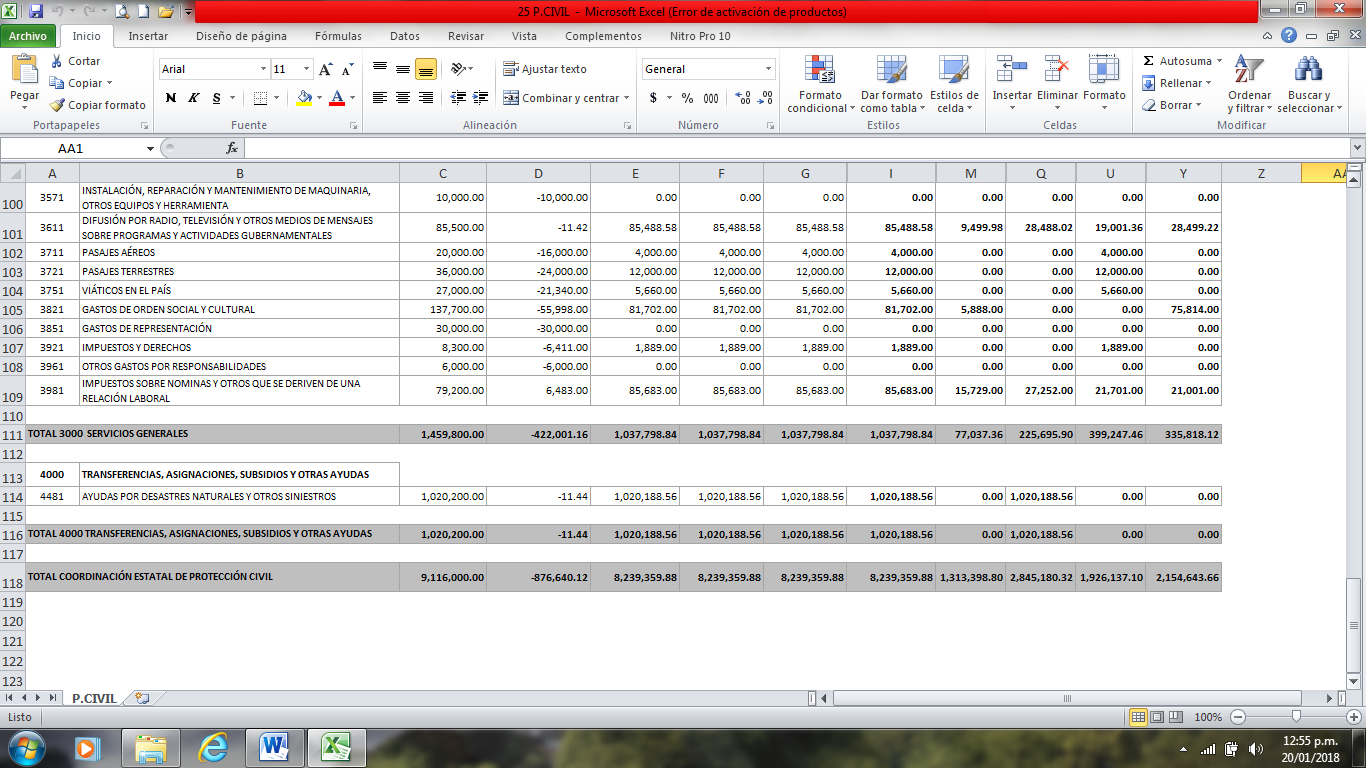 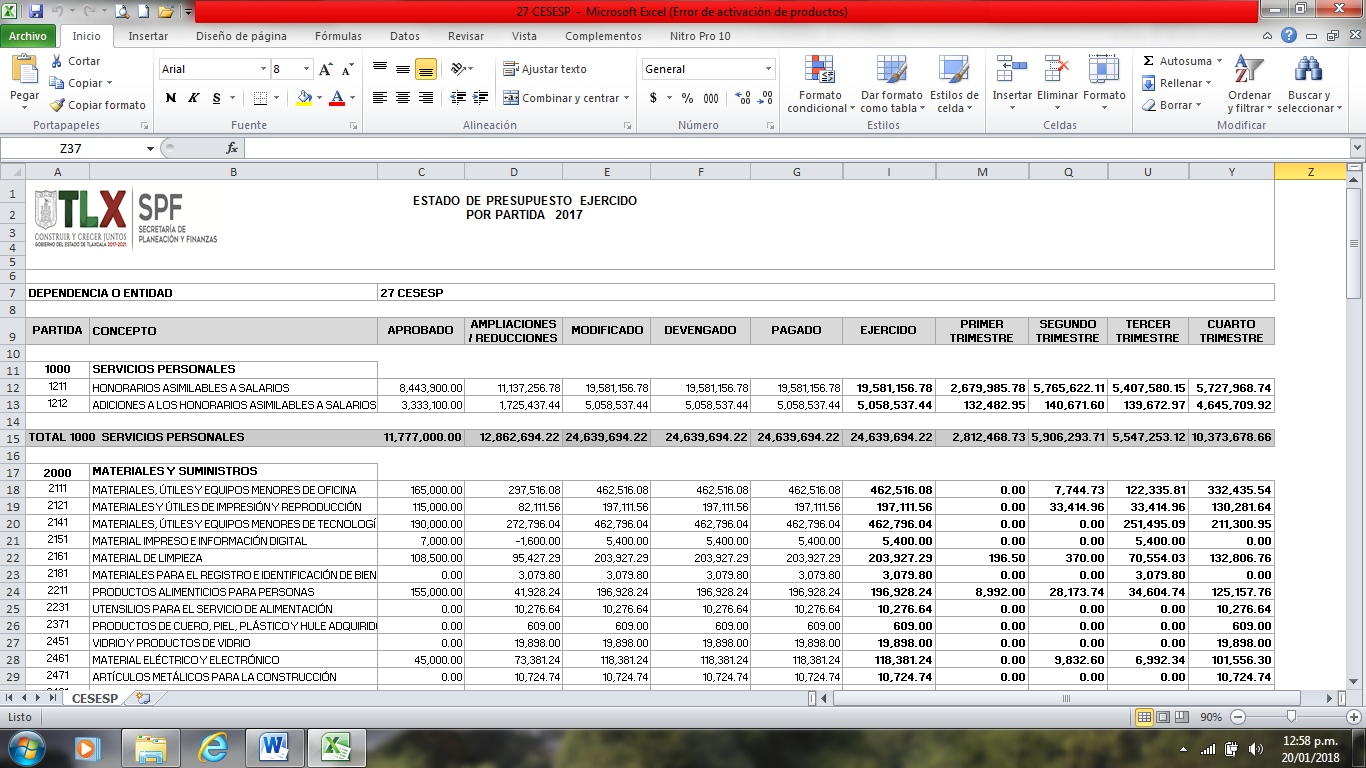 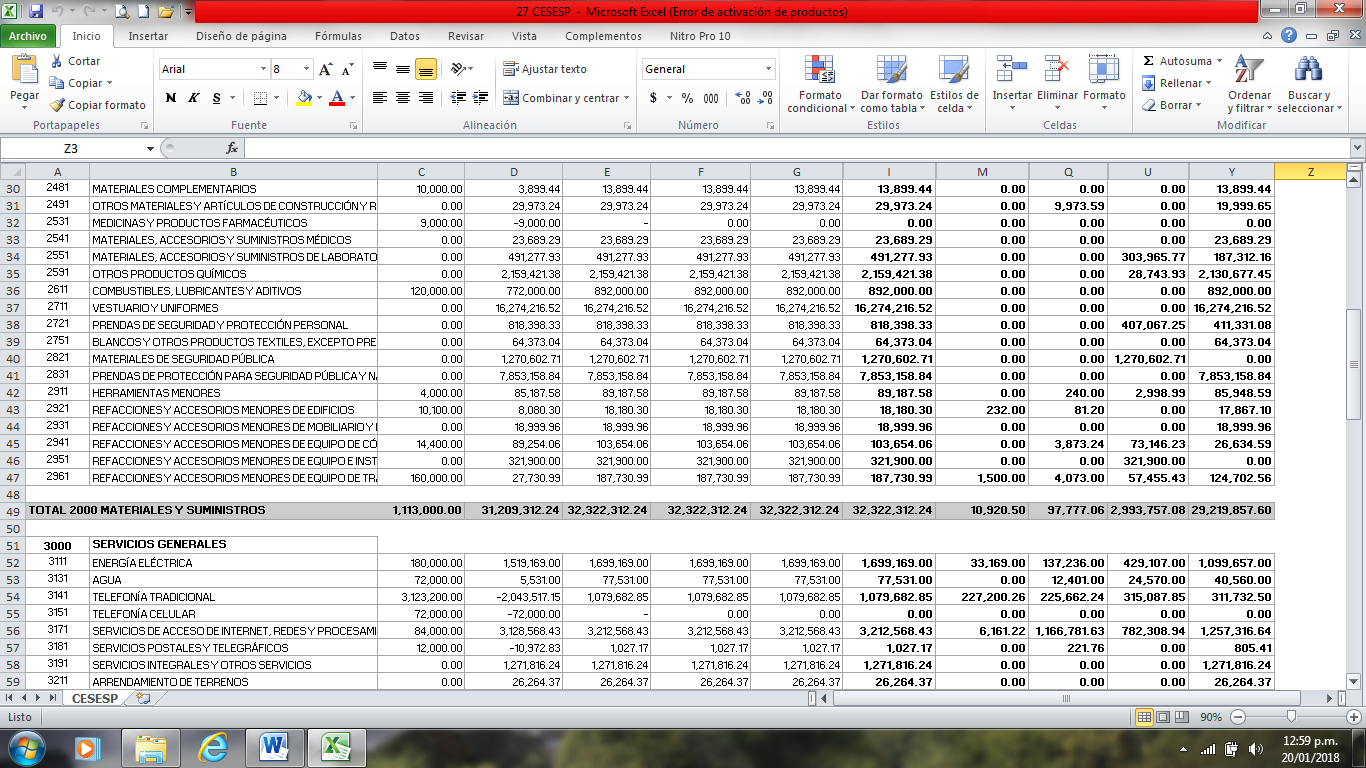 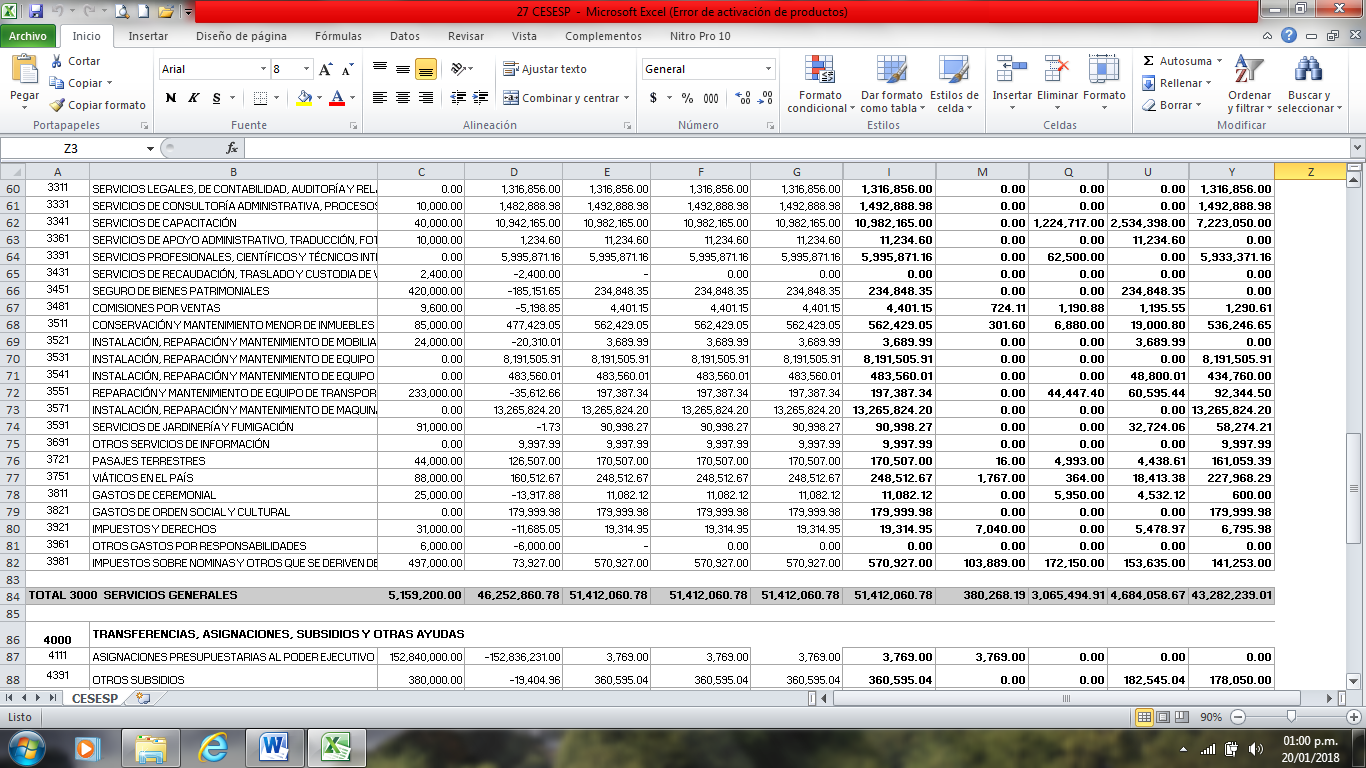 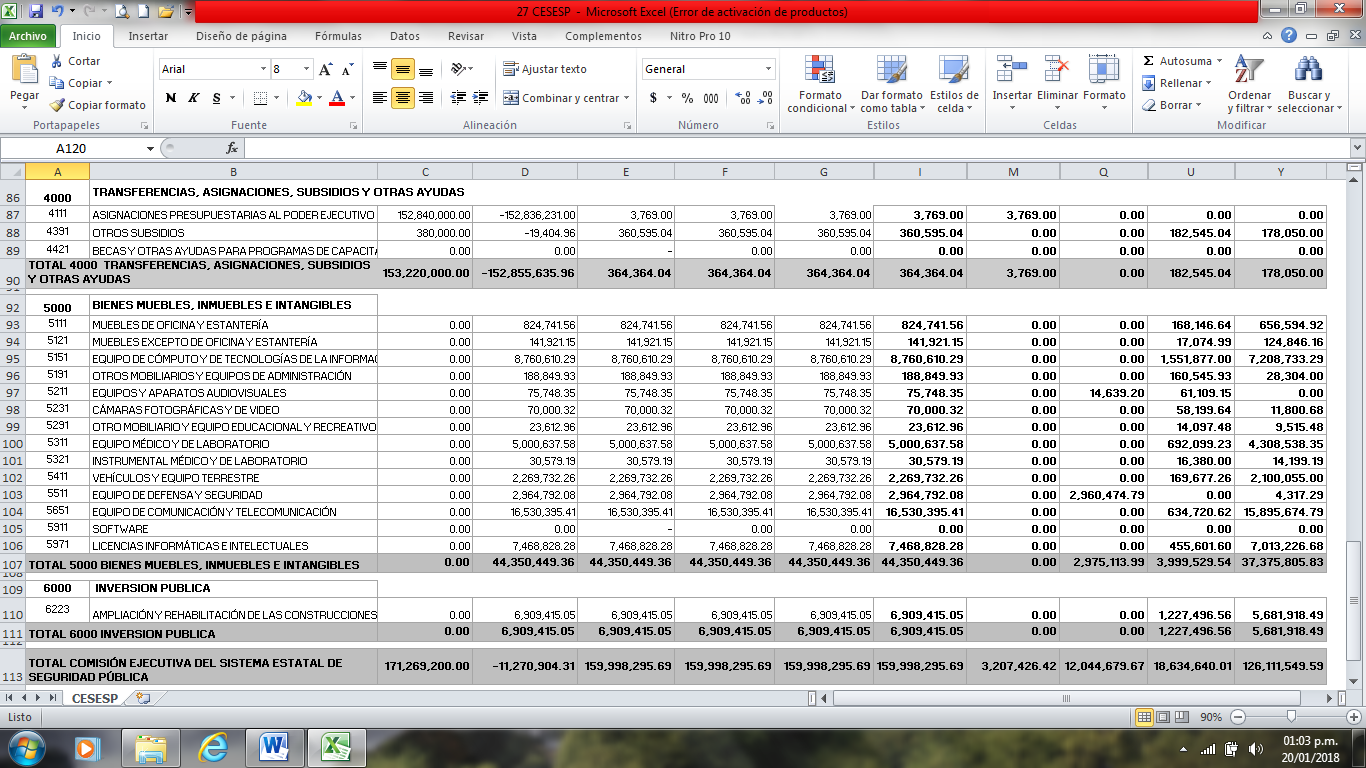 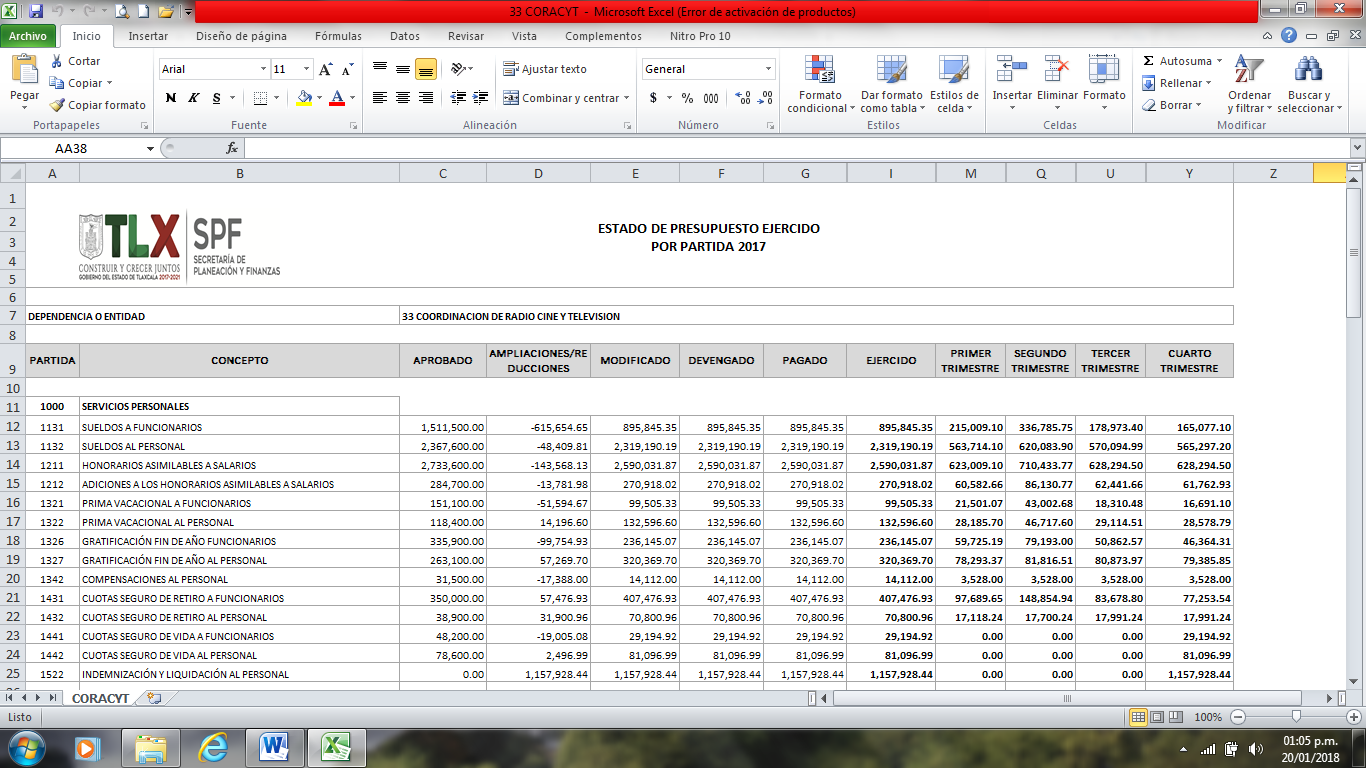 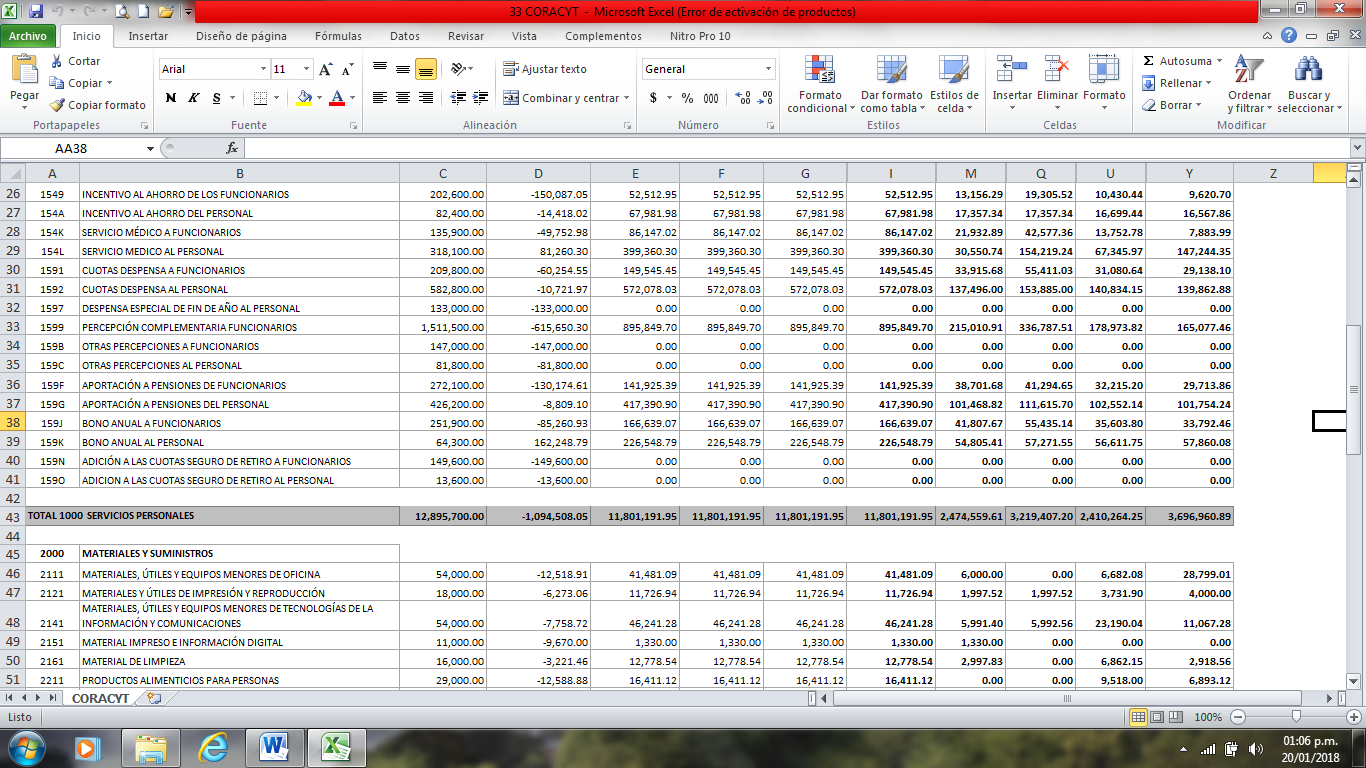 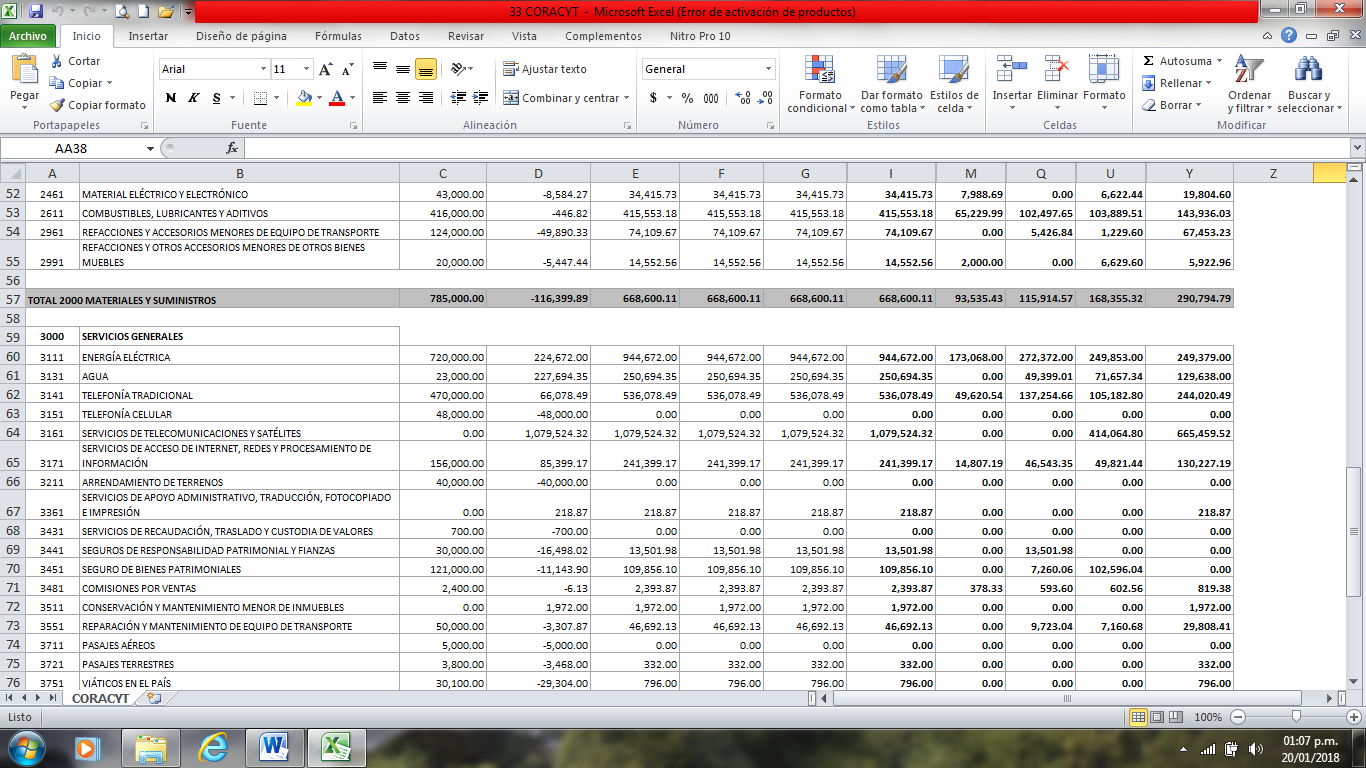 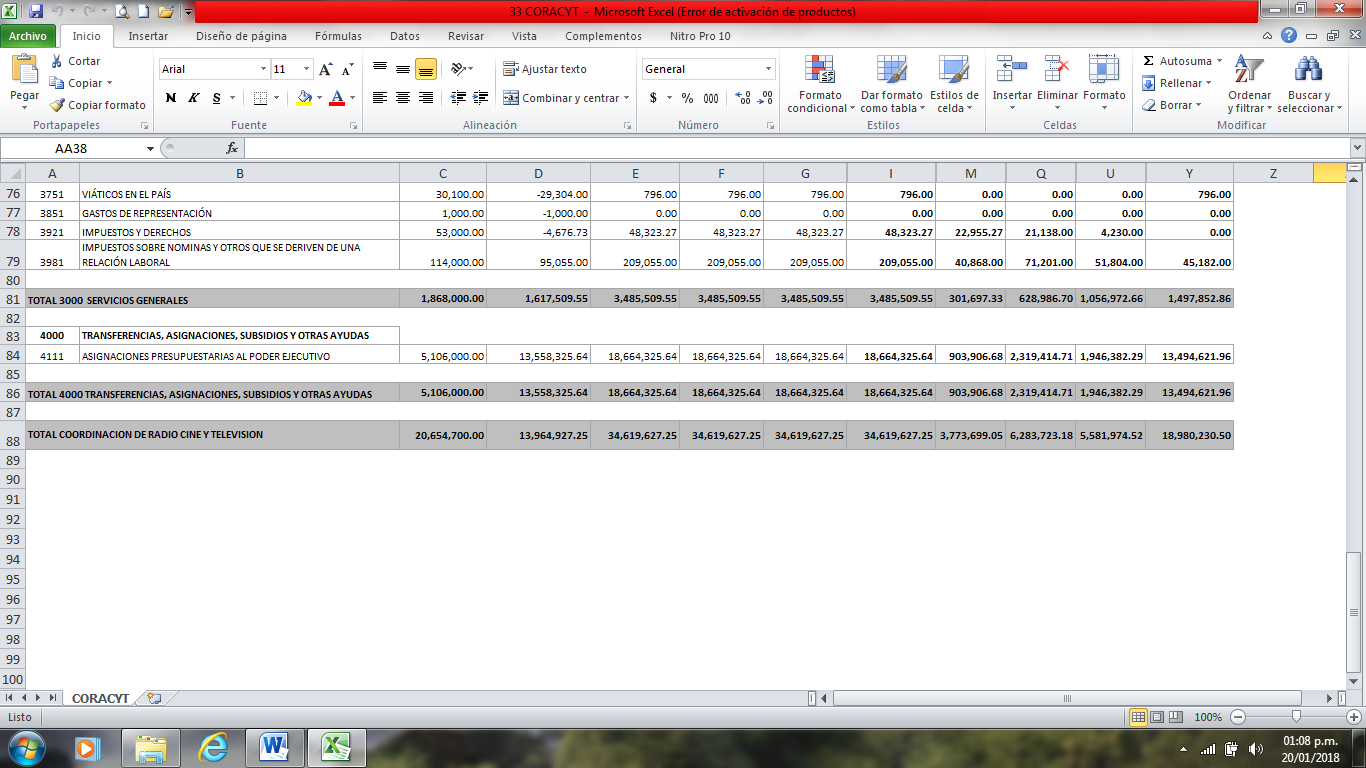 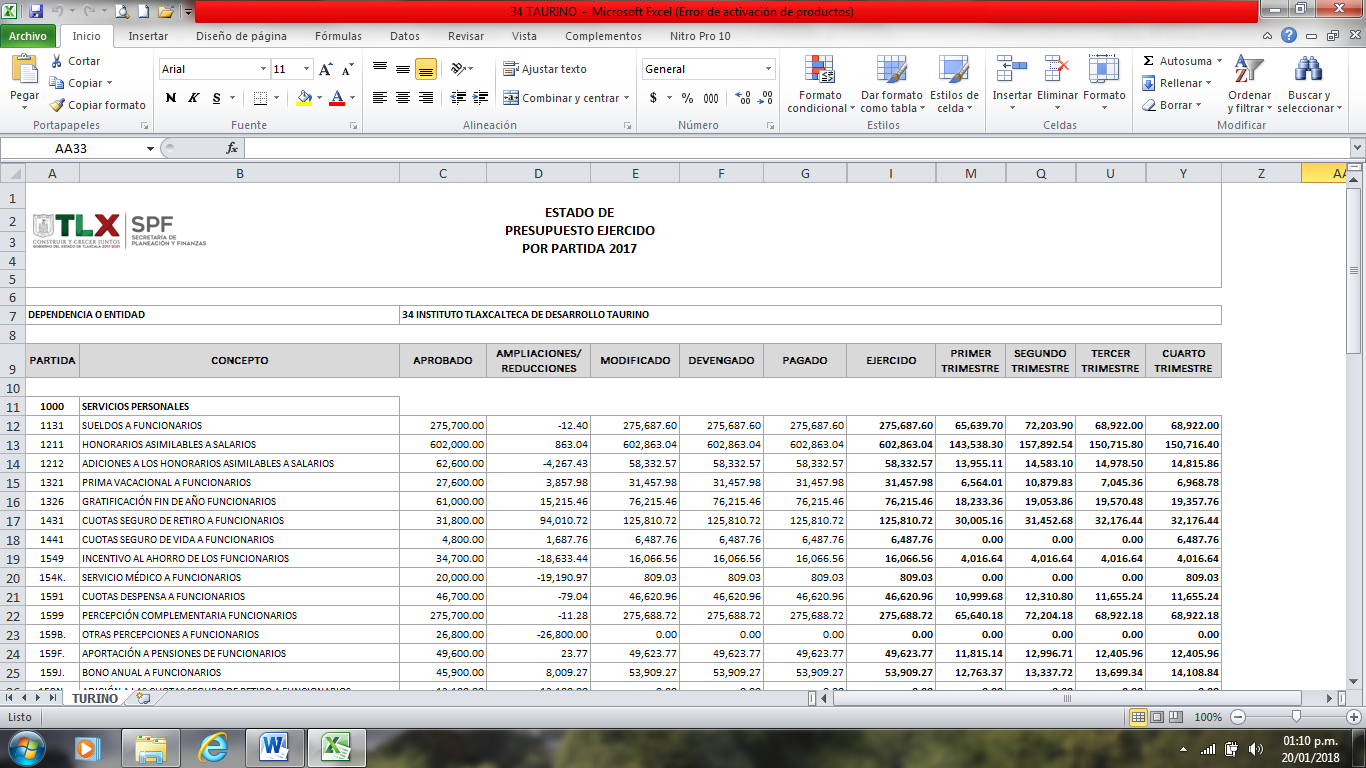 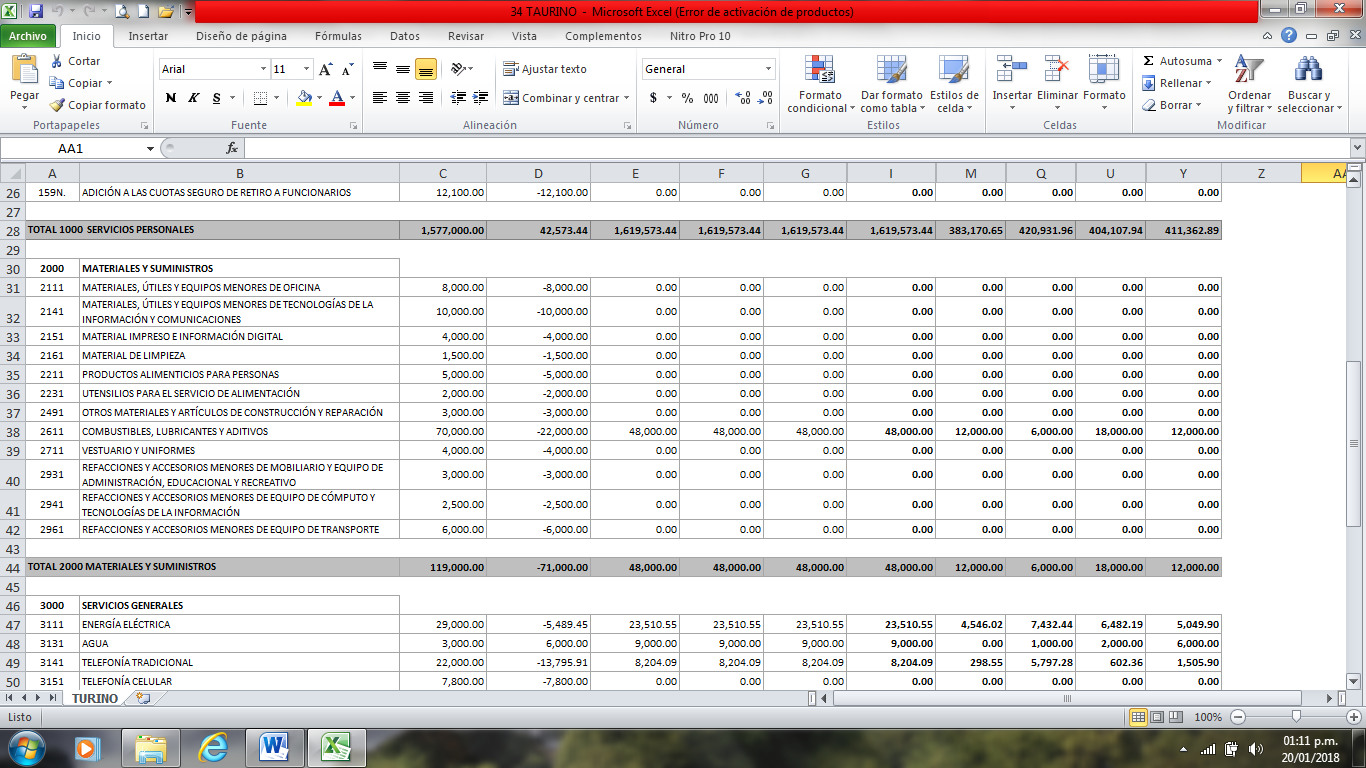 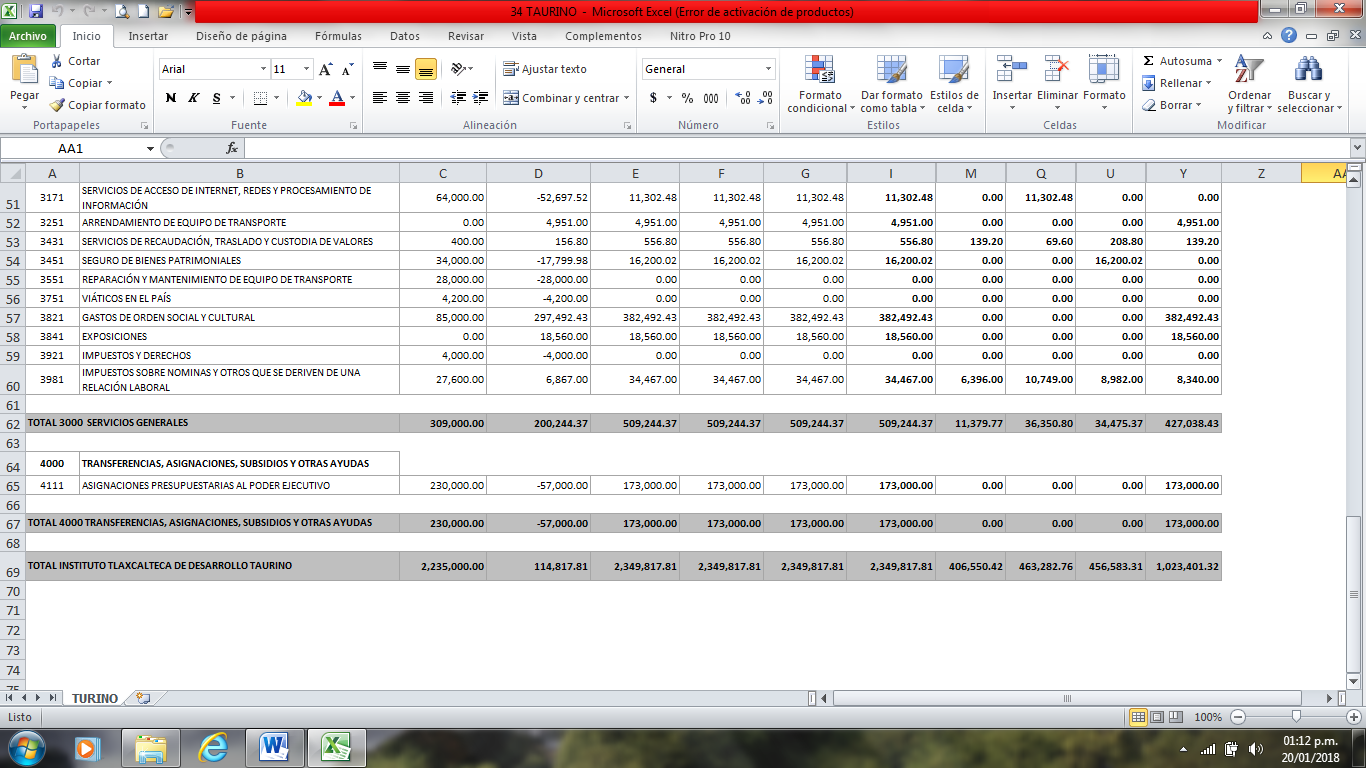 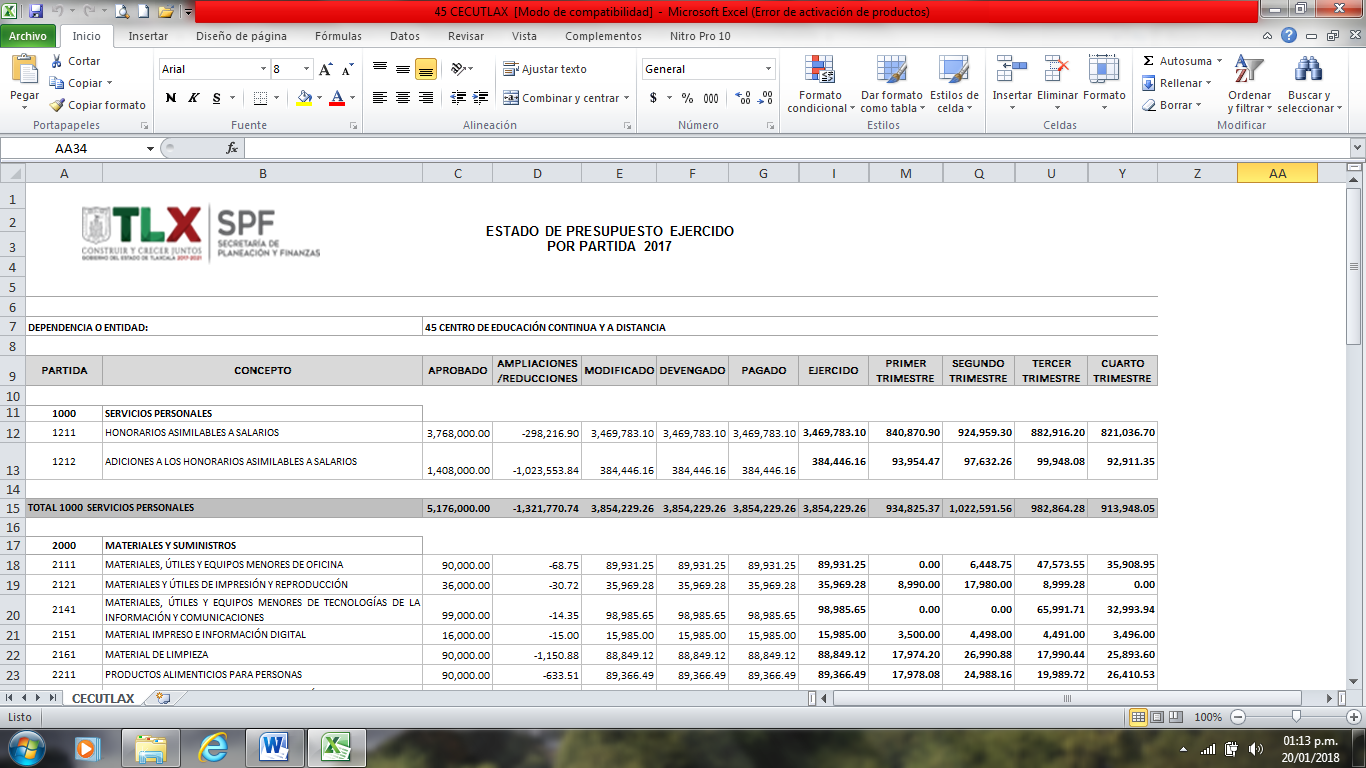 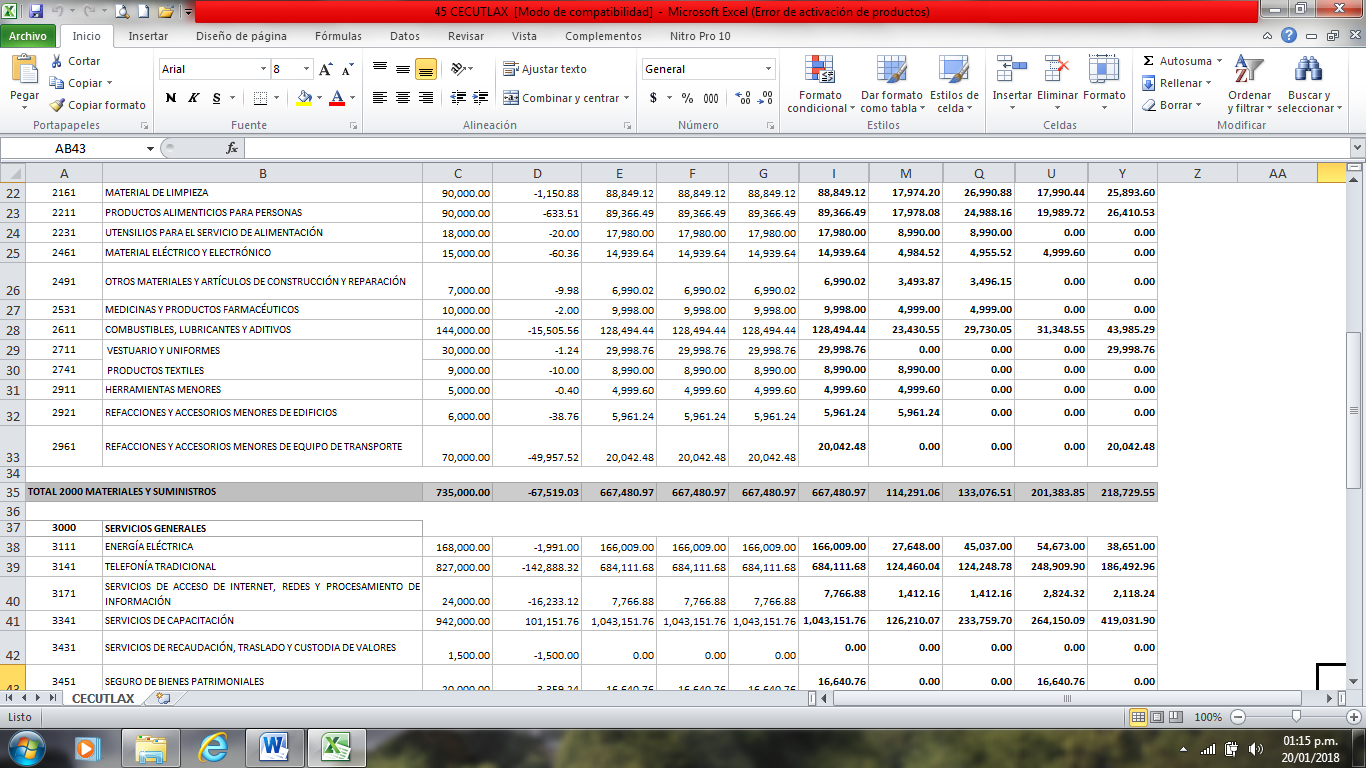 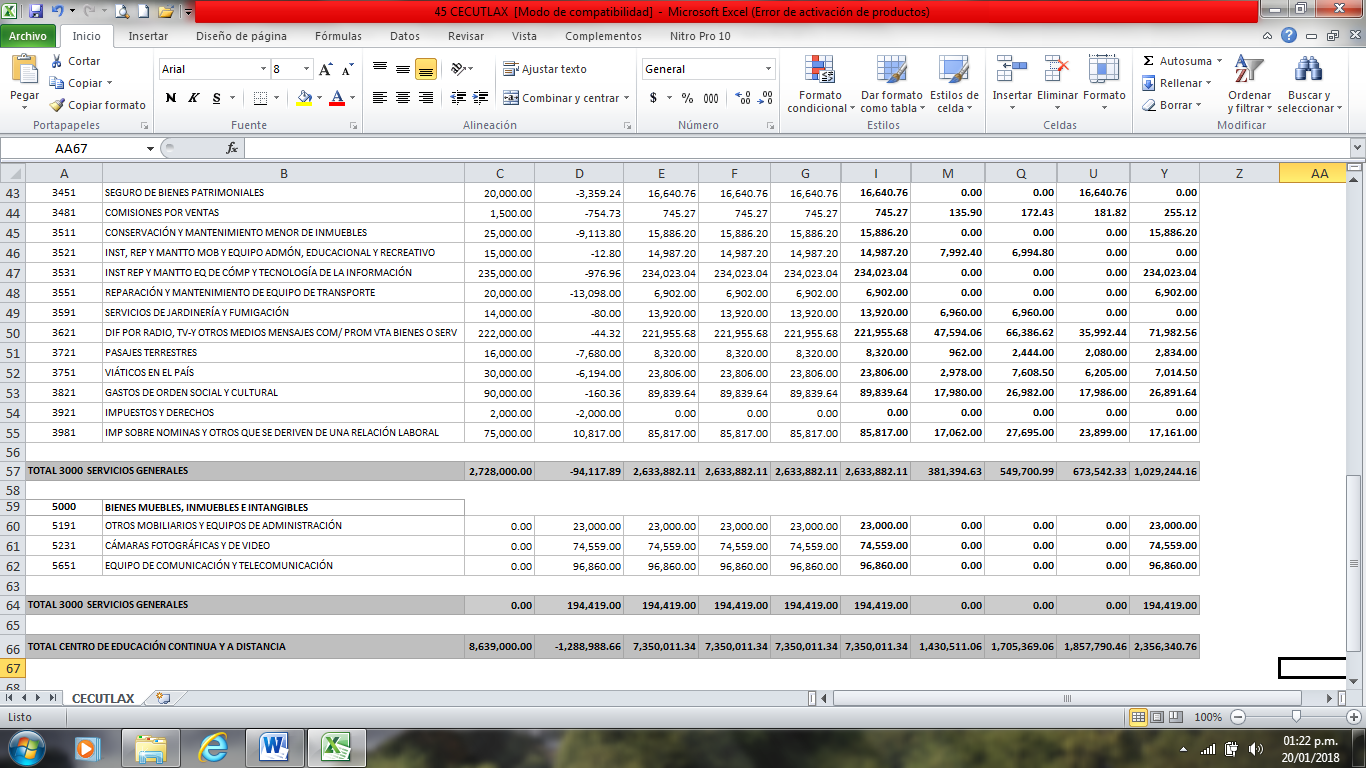 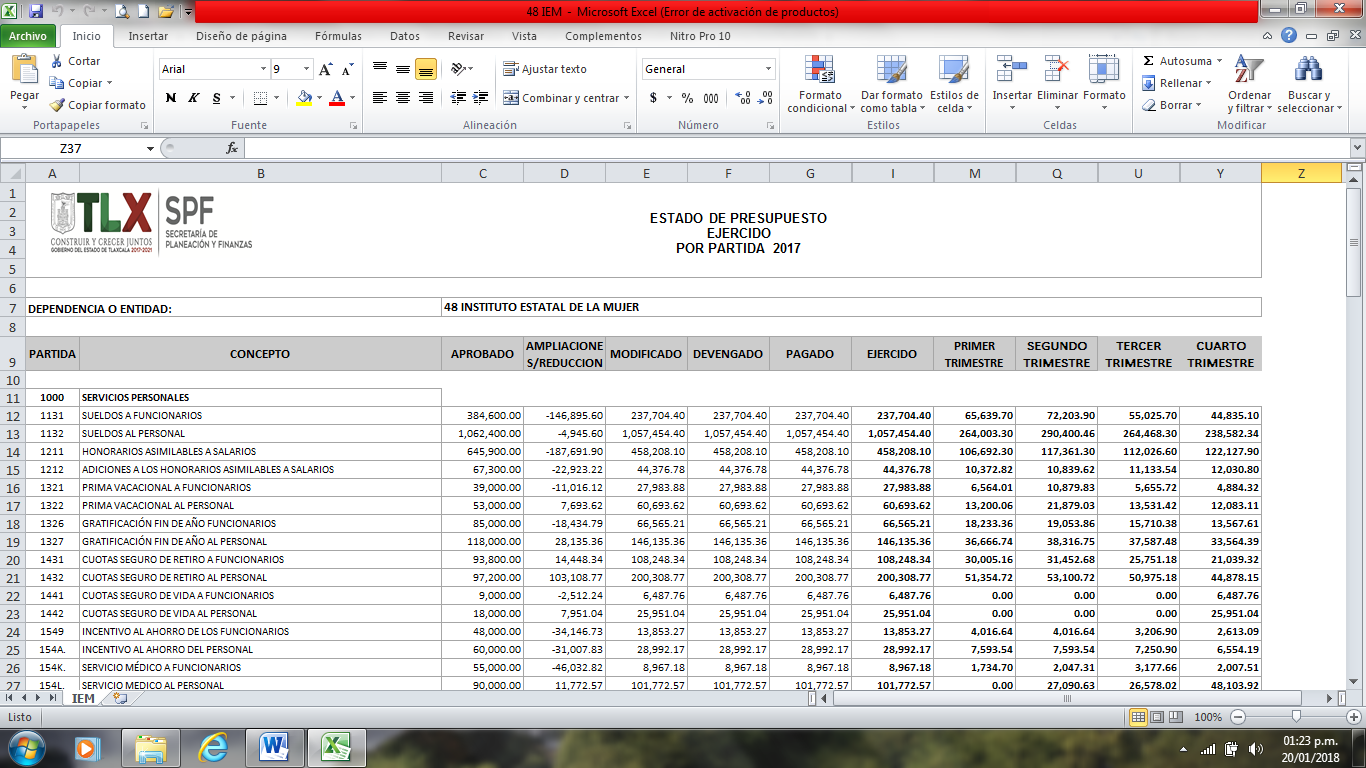 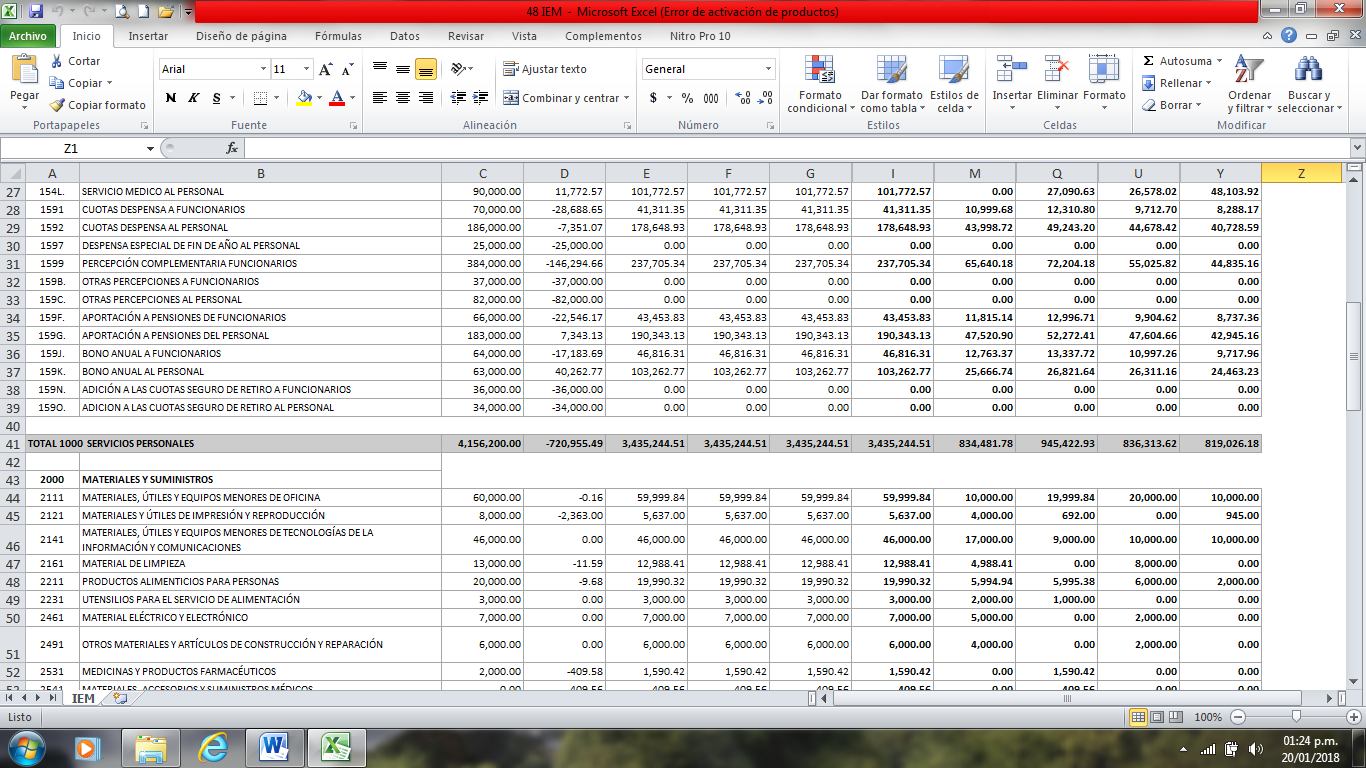 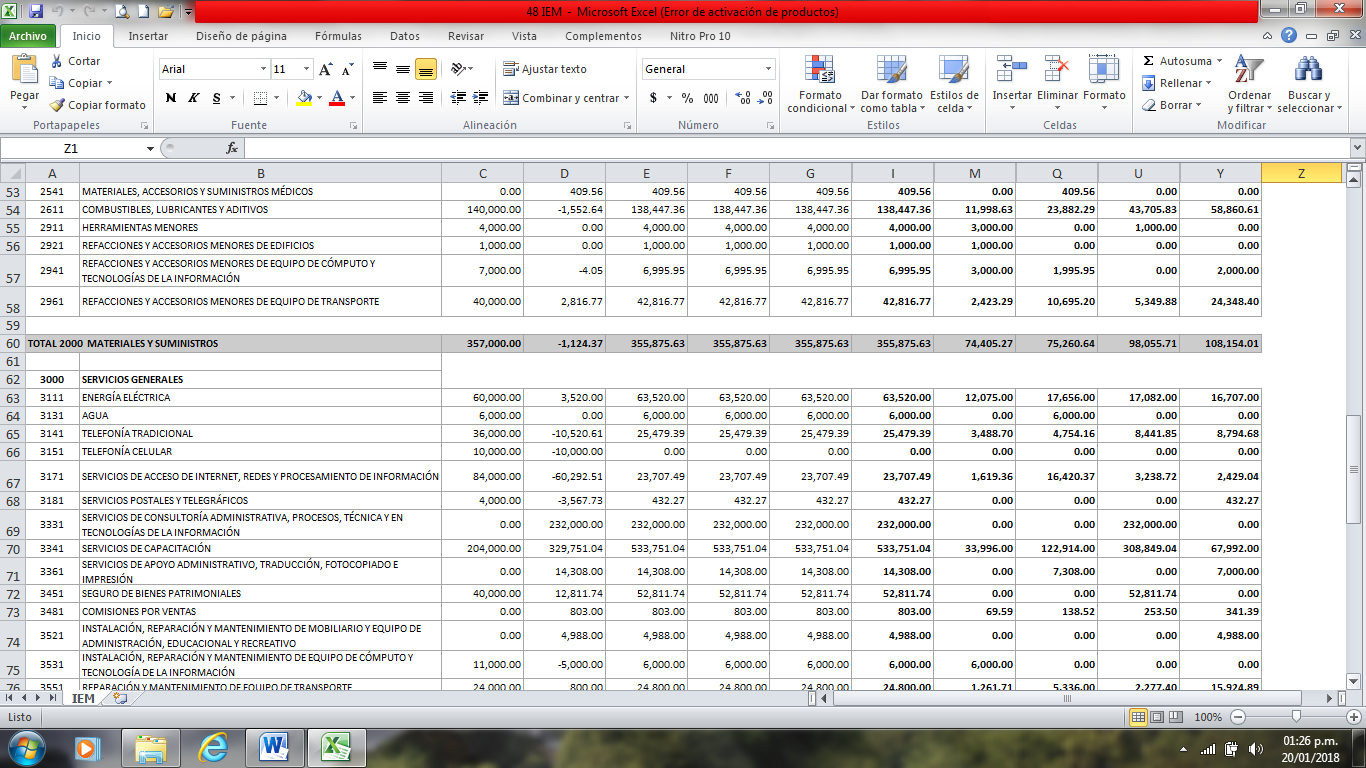 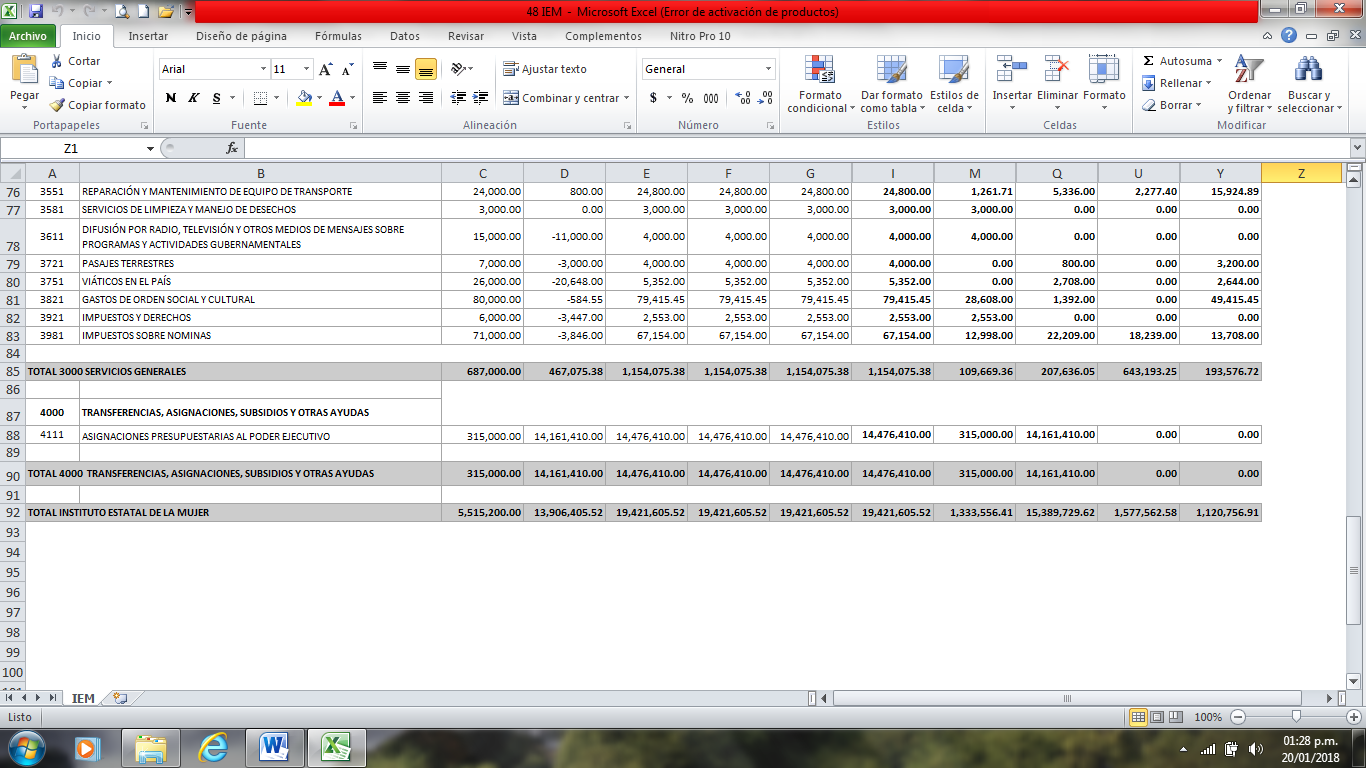 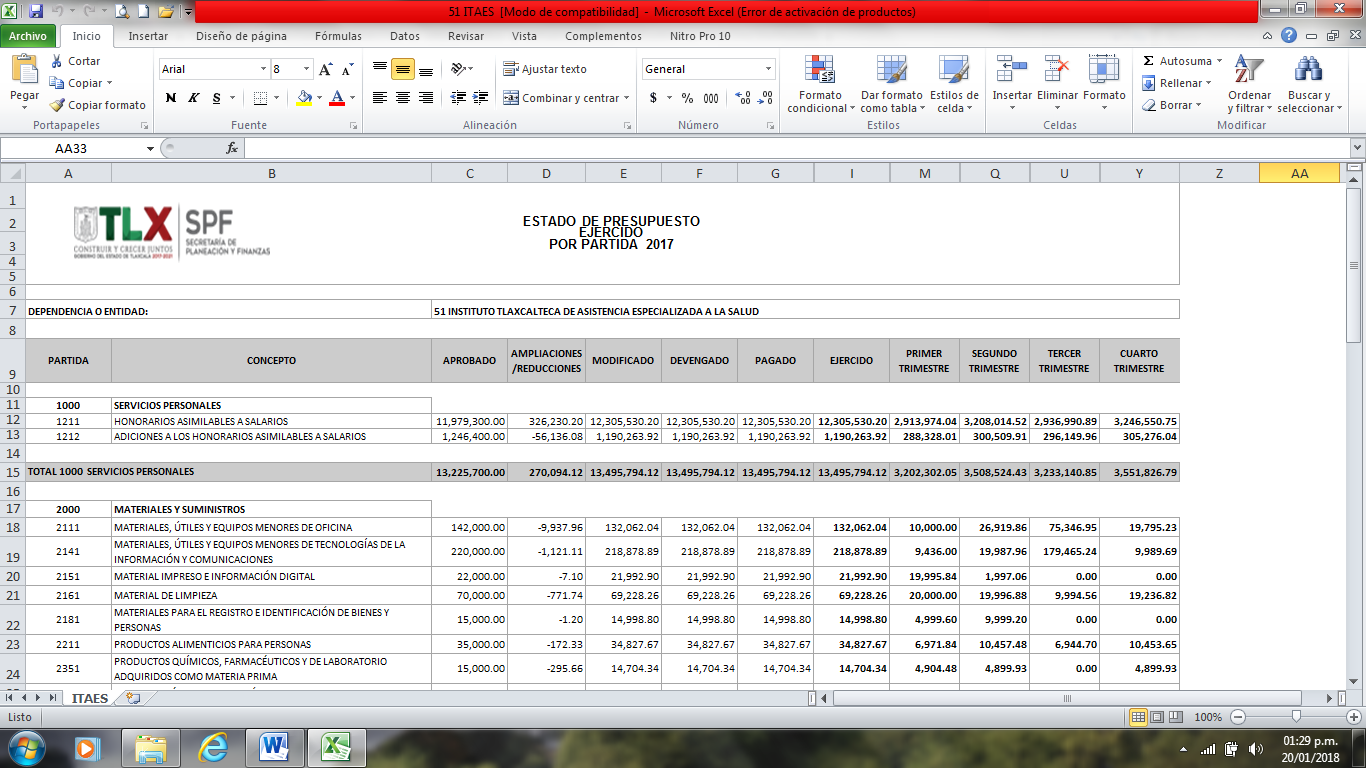 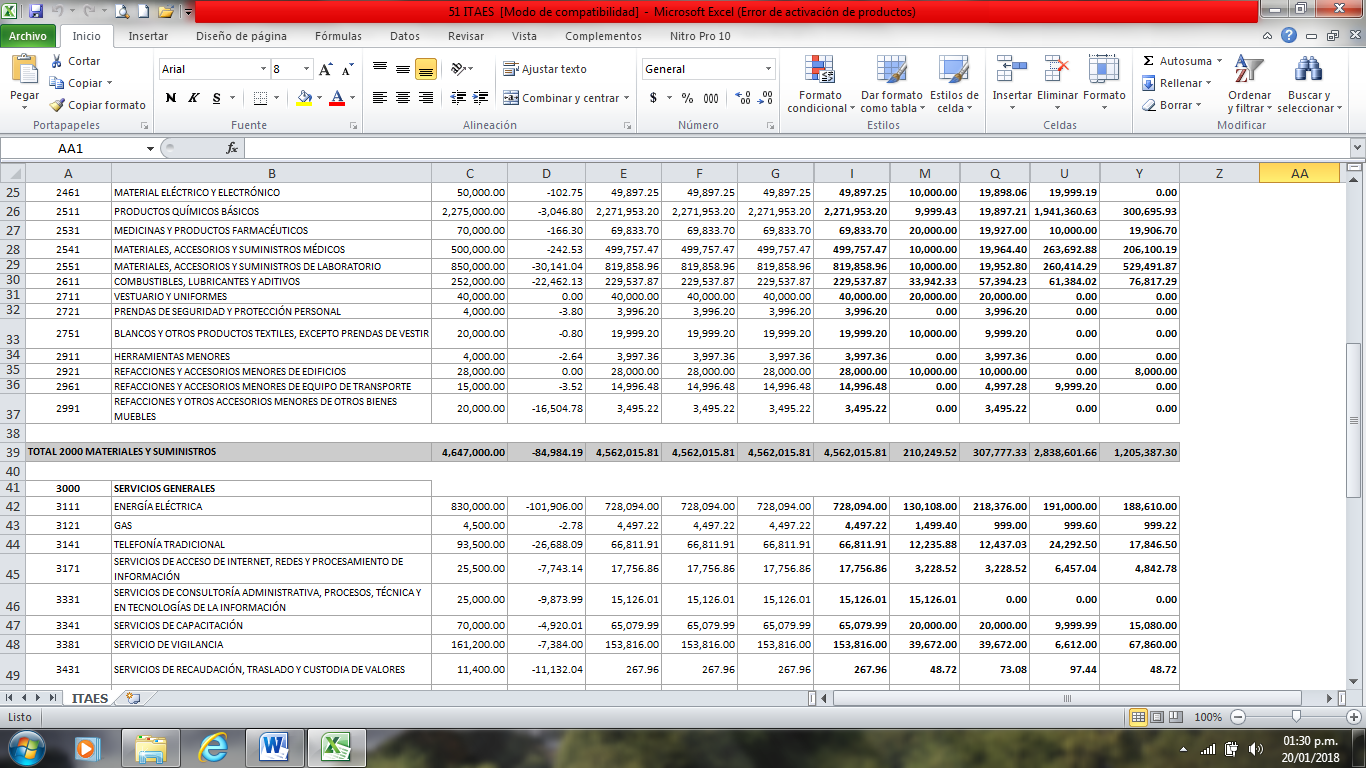 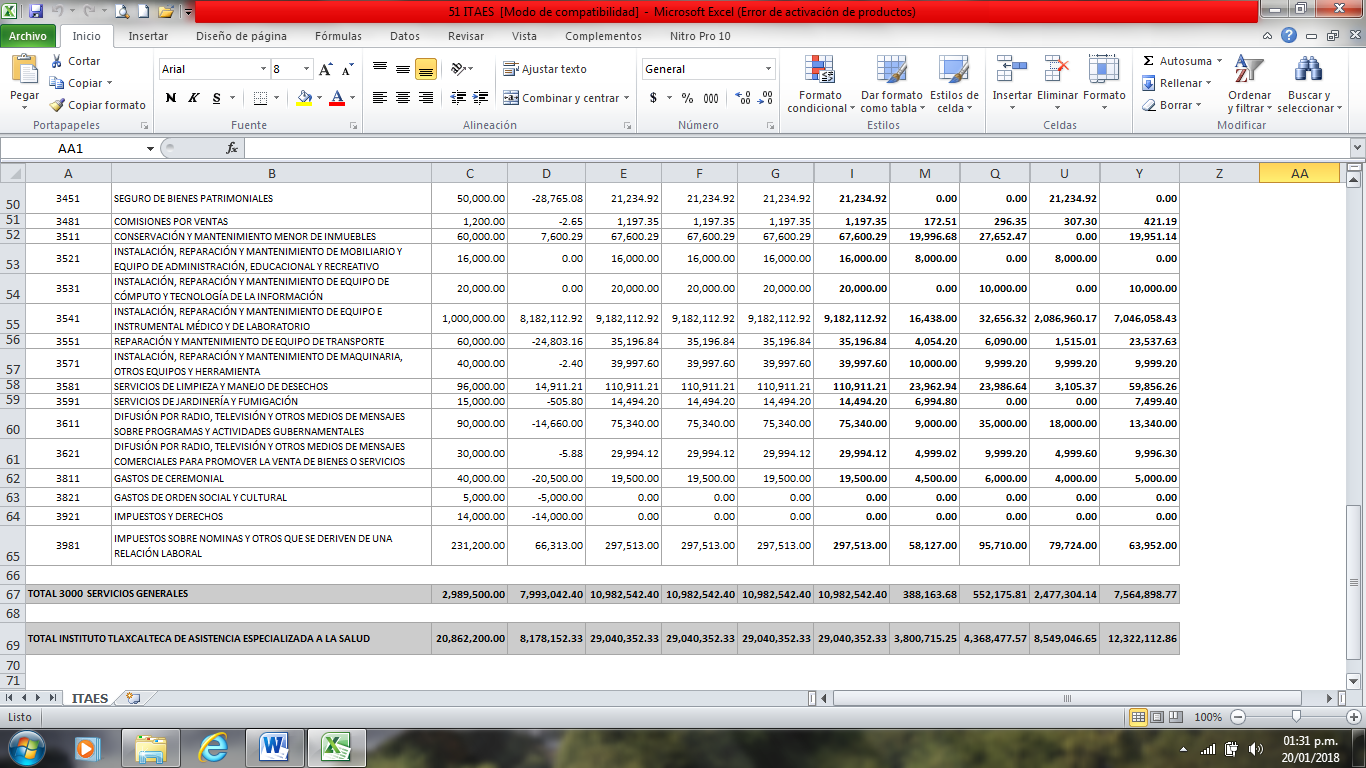 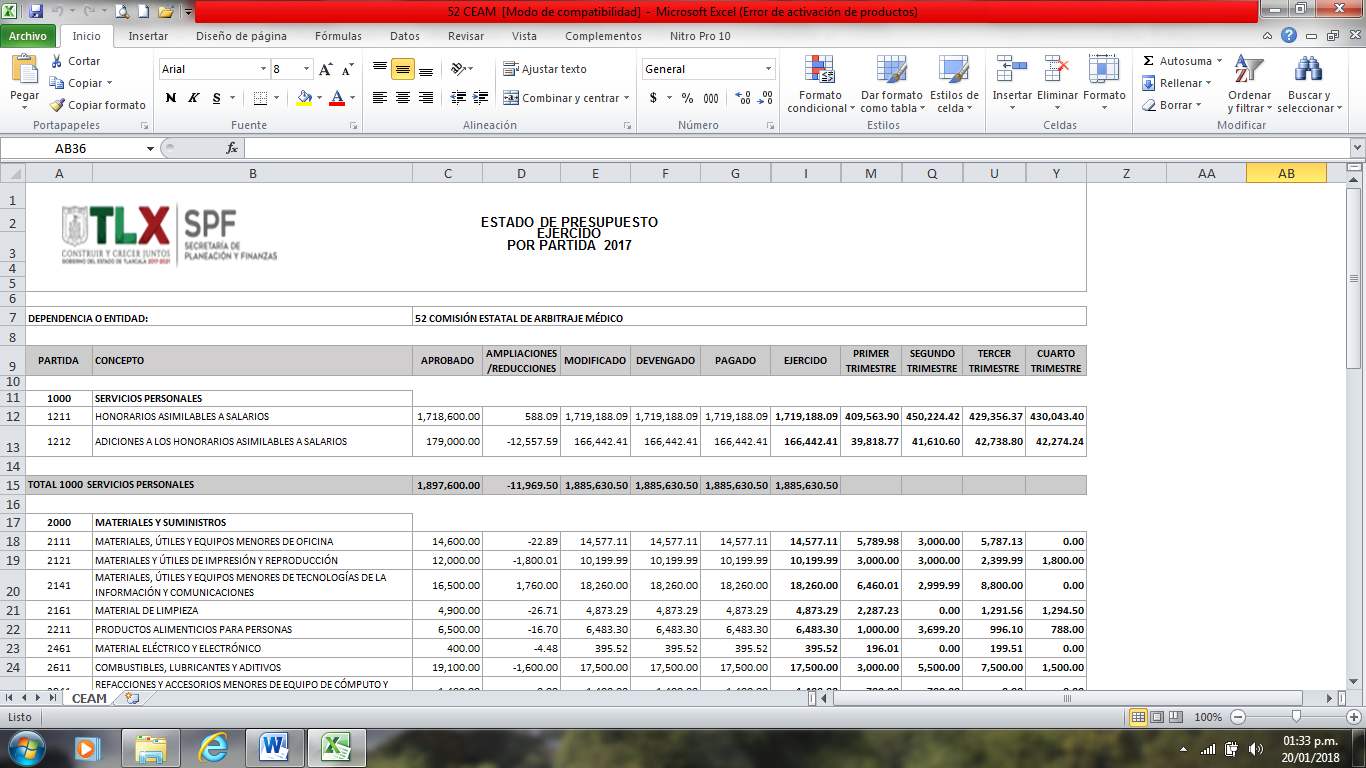 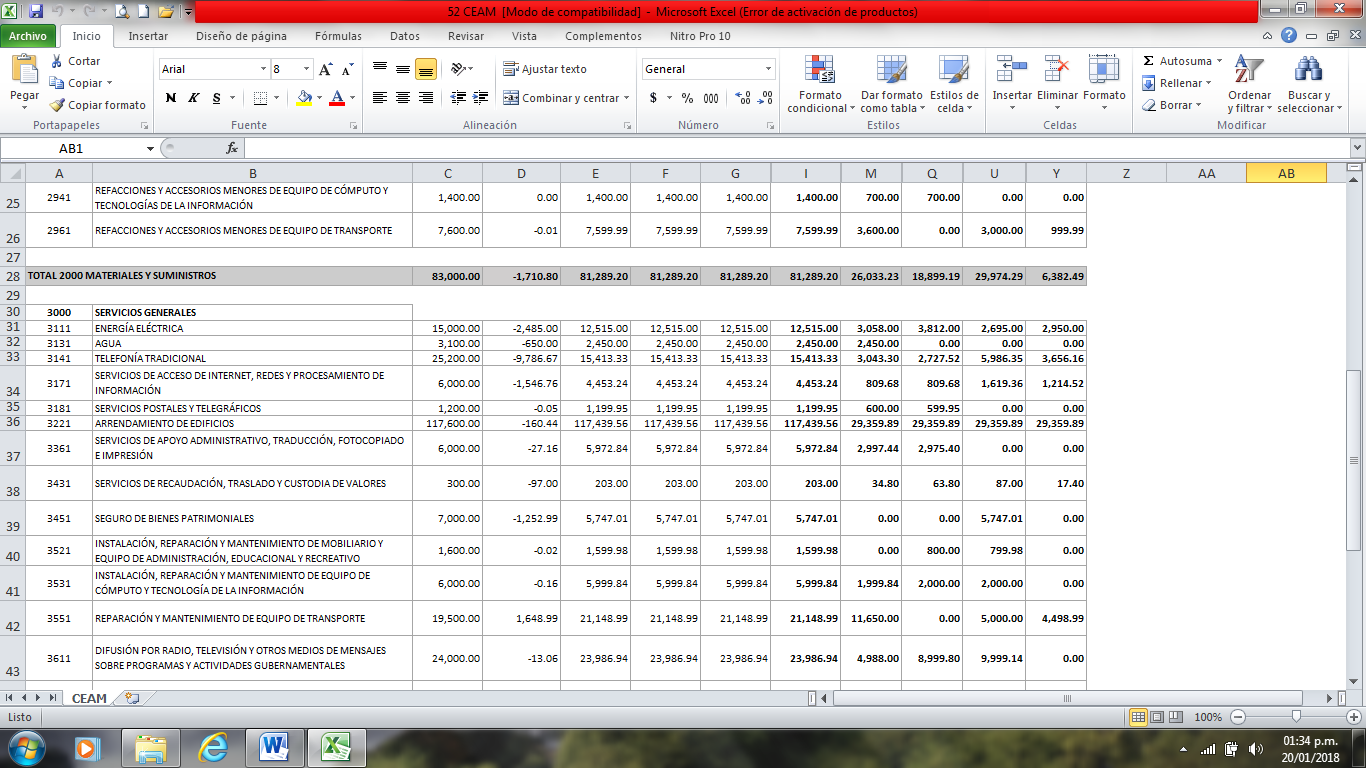 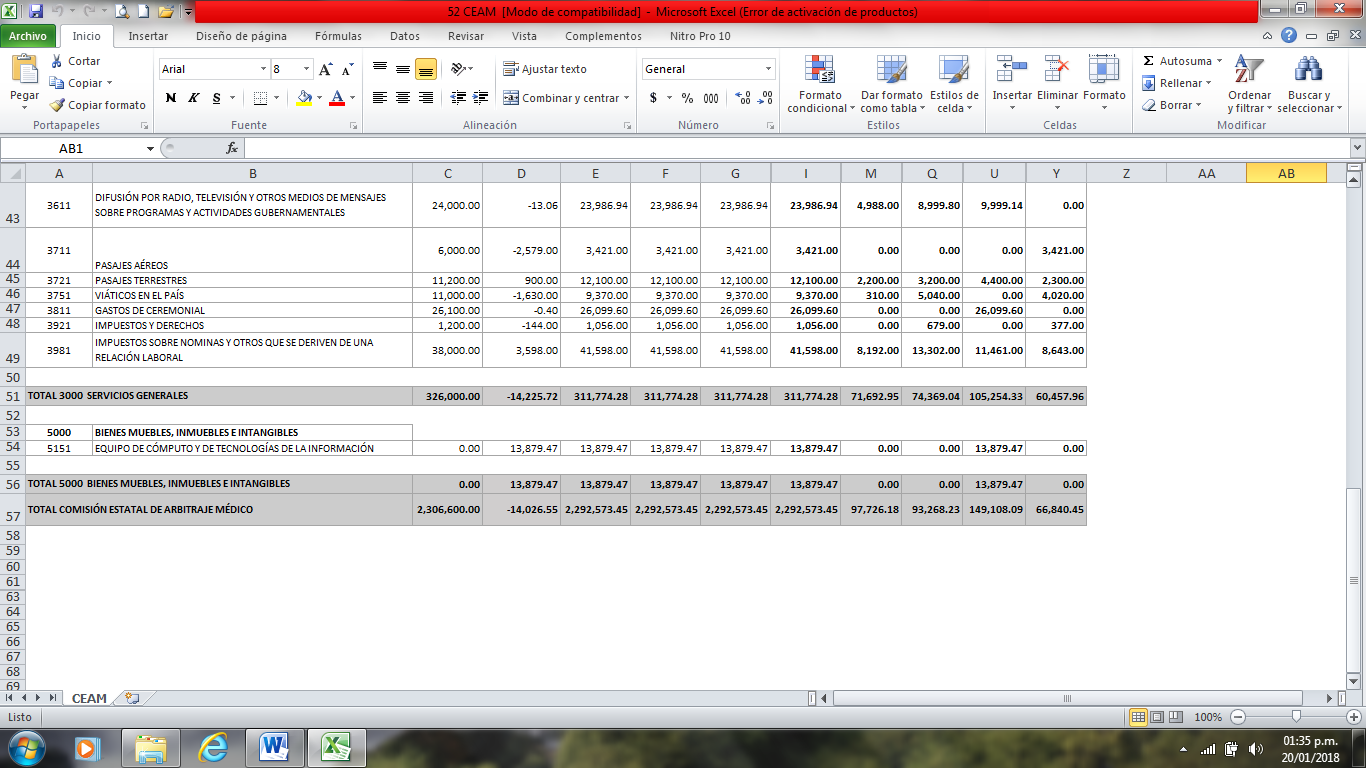 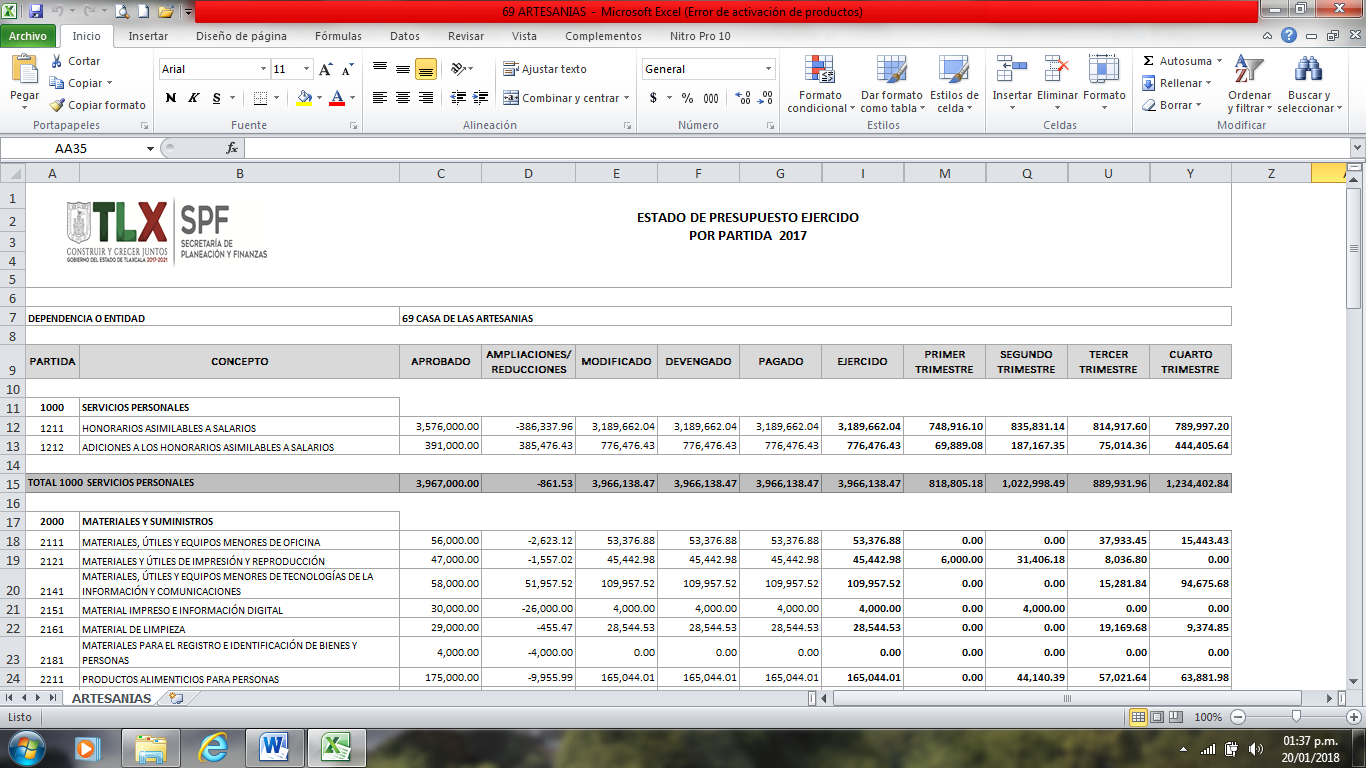 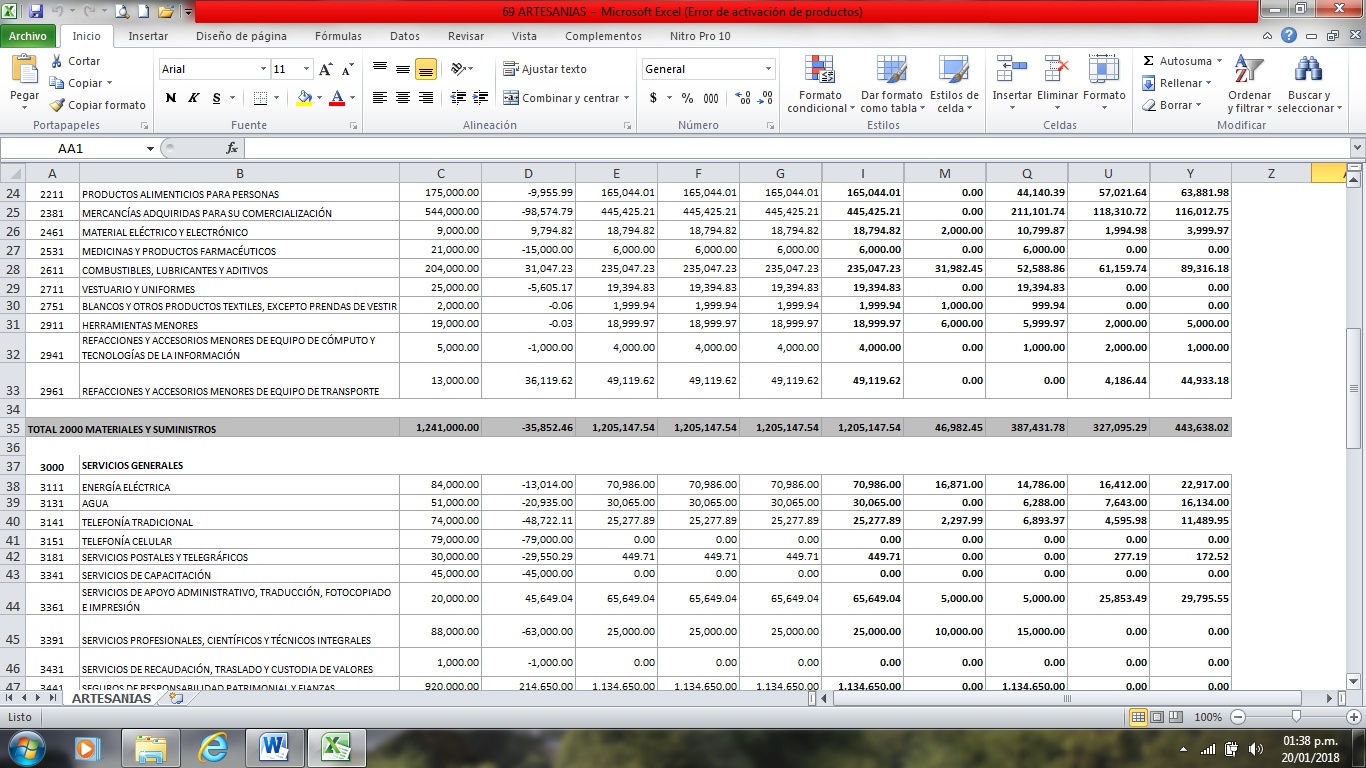 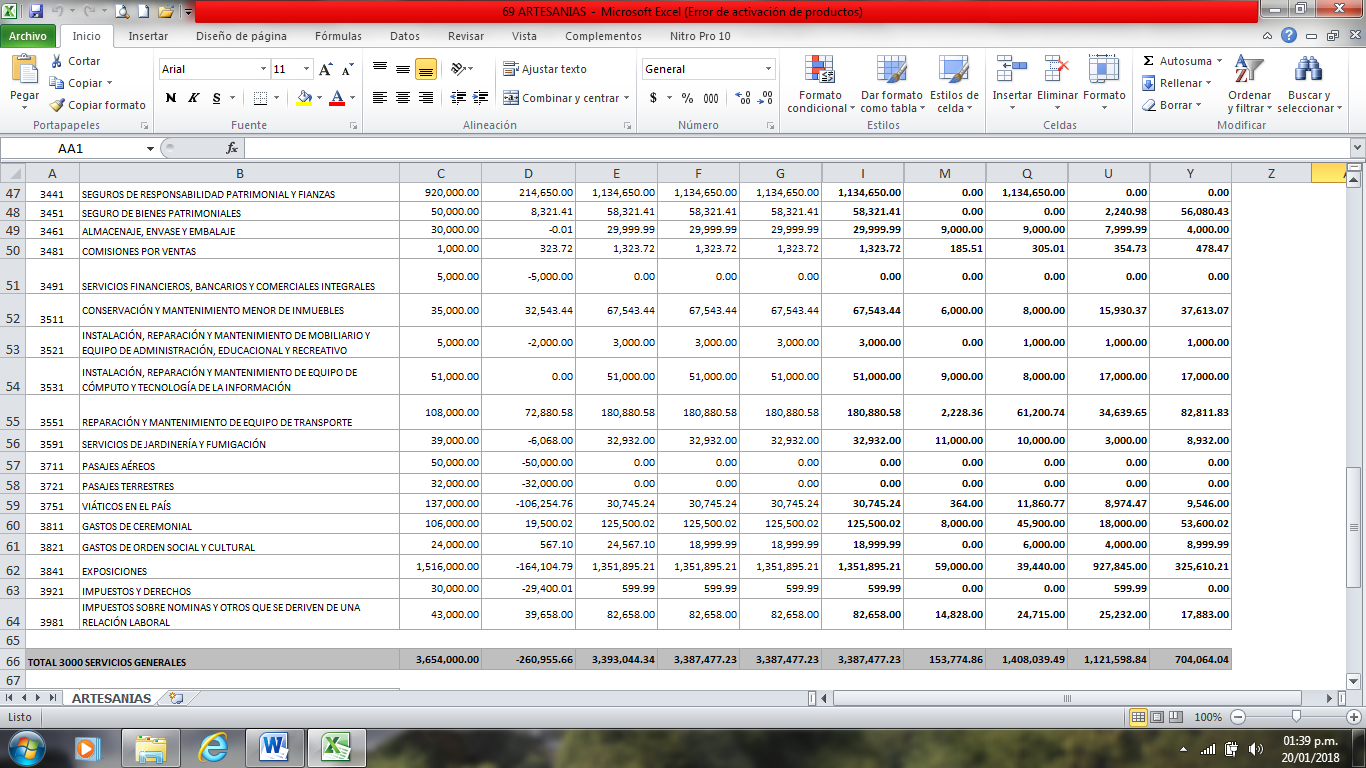 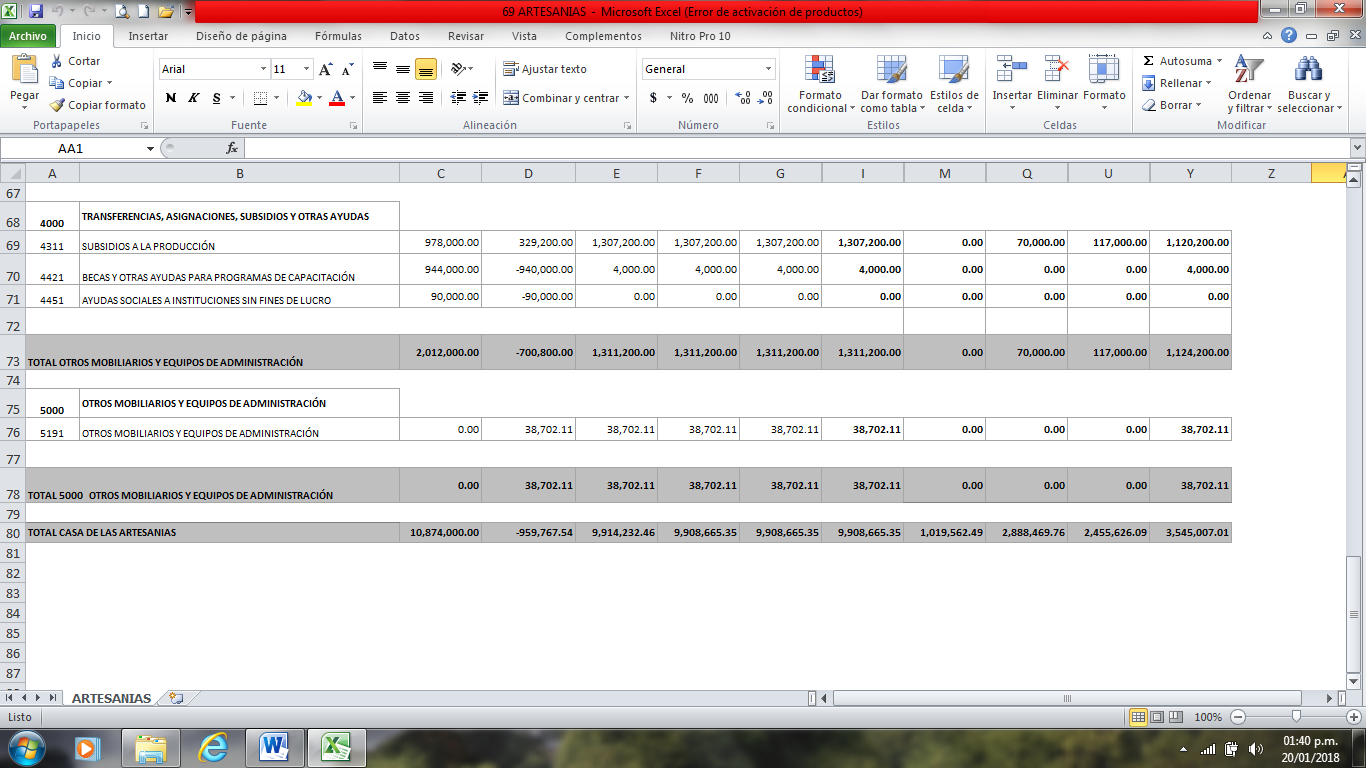 CUENTA PUBLICA 2017CUENTA PUBLICA 2017CUENTA PUBLICA 2017CUENTA PUBLICA 2017CUENTA PUBLICA 2017CUENTA PUBLICA 2017CUENTA PUBLICA 2017PODER EJECUTIVOPODER EJECUTIVOPODER EJECUTIVOPODER EJECUTIVOPODER EJECUTIVOPODER EJECUTIVOPODER EJECUTIVOESTADO ANALITICO DE INGRESOSESTADO ANALITICO DE INGRESOSESTADO ANALITICO DE INGRESOSESTADO ANALITICO DE INGRESOSESTADO ANALITICO DE INGRESOSESTADO ANALITICO DE INGRESOSESTADO ANALITICO DE INGRESOSDEL 01 DE ENERO DE 2017 AL 31 DE DICIEMBRE DE 2017DEL 01 DE ENERO DE 2017 AL 31 DE DICIEMBRE DE 2017DEL 01 DE ENERO DE 2017 AL 31 DE DICIEMBRE DE 2017DEL 01 DE ENERO DE 2017 AL 31 DE DICIEMBRE DE 2017DEL 01 DE ENERO DE 2017 AL 31 DE DICIEMBRE DE 2017DEL 01 DE ENERO DE 2017 AL 31 DE DICIEMBRE DE 2017DEL 01 DE ENERO DE 2017 AL 31 DE DICIEMBRE DE 2017RUBRO DE INGRESOSINGRESOINGRESOINGRESOINGRESOINGRESODIFERENCIARUBRO DE INGRESOSESTIMADOAMPLIACIONES YMODIFICADODEVENGADORECAUDADODIFERENCIARUBRO DE INGRESOSESTIMADOREDUCCIONESMODIFICADODEVENGADORECAUDADODIFERENCIARUBRO DE INGRESOS123 = (1 + 2)456 = (5 - 1)IMPUESTOS358,007,700.0094,107,261.71452,114,961.71452,114,961.71452,114,961.7194,107,261.71CUOTAS Y APORTACIONES DE SEGURIDAD SOCIAL000000CONTRIBUCIONES DE MEJORAS000000DERECHOS341,445,200.0059,591,906.57401,037,106.57401,037,106.57401,037,106.5759,591,906.57PRODUCTOS53,750,900.00147,169,304.06200,920,204.06200,920,204.06200,920,204.06147,169,304.06   PRODUCTOS DE TIPO CORRIENTE53,750,900.00147,169,304.06200,920,204.06200,920,204.06200,920,204.06147,169,304.06   PRODUCTOS DE CAPITAL000000APROVECHAMIENTOS102,345,400.0053,922,636.55156,268,036.55156,268,036.55156,268,036.5553,922,636.55   APROVECHAMIENTOS DE TIPO CORRIENTE102,345,400.0053,922,636.55156,268,036.55156,268,036.55156,268,036.5553,922,636.55   APROVECHAMIENTOS DE CAPITAL000000INGRESOS POR VENTAS DE BIENES Y SERVICIOS115,000,000.0014,530,315.57129,530,315.57129,530,315.57129,530,315.5714,530,315.57PARTICIPACIONES Y APORTACIONES16,080,908,200.003,717,915,903.5919,798,824,103.5919,798,824,103.5919,798,824,103.593,717,915,903.59TRANSFERENCIAS, ASIGNACIONES, SUBSIDIOS Y OTRAS AYUDAS000000INGRESOS DERIVADOS DE FINANCIAMIENTOS000000TOTAL17,051,457,400.004,087,237,328.0521,138,694,728.0521,138,694,728.0521,138,694,728.054,087,237,328.05INGRESOS EXCEDENTESINGRESOS EXCEDENTES4,087,237,328.05ESTADO ANALITICO DE INGRESOSINGRESOINGRESOINGRESOINGRESOINGRESODIFERENCIAPOR FUENTE DE FINANCIAMIENTOESTIMADOAMPLIACIONES YMODIFICADODEVENGADORECAUDADODIFERENCIAESTIMADOREDUCCIONESMODIFICADODEVENGADORECAUDADODIFERENCIA123 = (1 + 2)456 = (5 - 1)INGRESOS DEL GOBIERNO16,936,457,400.004,072,707,012.4821,009,164,412.4821,009,164,412.4821,009,164,412.484,072,707,012.48   IMPUESTOS358,007,700.0094,107,261.71452,114,961.71452,114,961.71452,114,961.7194,107,261.71   CONTRIBUCIONES DE MEJORAS000000   DERECHOS341,445,200.0059,591,906.57401,037,106.57401,037,106.57401,037,106.5759,591,906.57   PRODUCTOS53,750,900.00147,169,304.06200,920,204.06200,920,204.06200,920,204.06147,169,304.06      PRODUCTOS DE TIPO CORRIENTE53,750,900.00147,169,304.06200,920,204.06200,920,204.06200,920,204.06147,169,304.06      PRODUCTOS DE CAPITAL000000   APROVECHAMIENTOS102,345,400.0053,922,636.55156,268,036.55156,268,036.55156,268,036.5553,922,636.55      APROVECHAMIENTOS DE TIPO CORRIENTE102,345,400.0053,922,636.55156,268,036.55156,268,036.55156,268,036.5553,922,636.55      APROVECHAMIENTOS DE CAPITAL000000   PARTICIPACIONES Y APORTACIONES16,080,908,200.003,717,915,903.5919,798,824,103.5919,798,824,103.5919,798,824,103.593,717,915,903.59   TRANSFERENCIAS, ASIGNACIONES, SUBSIDIOS Y OTRAS AYUDAS000000INGRESOS DE ORGANISMOS Y EMPRESAS115,000,000.0014,530,315.57129,530,315.57129,530,315.57129,530,315.5714,530,315.57   CUOTAS Y APORTACIONES DE SEGURIDAD SOCIAL000000   INGRESOS POR VENTAS DE BIENES Y SERVICIOS115,000,000.0014,530,315.57129,530,315.57129,530,315.57129,530,315.5714,530,315.57INGRESOS DERIVADOS DE FINANCIAMIENTO000000   INGRESOS DERIVADOS DE FINANCIAMIENTOS000000TOTAL17,051,457,400.004,087,237,328.0521,138,694,728.0521,138,694,728.0521,138,694,728.054,087,237,328.05INGRESOS EXCEDENTESINGRESOS EXCEDENTES4,087,237,328.05CUENTA PUBLICA 2017CUENTA PUBLICA 2017CUENTA PUBLICA 2017CUENTA PUBLICA 2017CUENTA PUBLICA 2017CUENTA PUBLICA 2017CUENTA PUBLICA 2017PODER EJECUTIVOPODER EJECUTIVOPODER EJECUTIVOPODER EJECUTIVOPODER EJECUTIVOPODER EJECUTIVOPODER EJECUTIVOESTADO ANALITICO DEL EJERCICIO DEL PRESUPUESTO DE EGRESOSESTADO ANALITICO DEL EJERCICIO DEL PRESUPUESTO DE EGRESOSESTADO ANALITICO DEL EJERCICIO DEL PRESUPUESTO DE EGRESOSESTADO ANALITICO DEL EJERCICIO DEL PRESUPUESTO DE EGRESOSESTADO ANALITICO DEL EJERCICIO DEL PRESUPUESTO DE EGRESOSESTADO ANALITICO DEL EJERCICIO DEL PRESUPUESTO DE EGRESOSESTADO ANALITICO DEL EJERCICIO DEL PRESUPUESTO DE EGRESOSCLASIFICACION ADMINISTRATIVACLASIFICACION ADMINISTRATIVACLASIFICACION ADMINISTRATIVACLASIFICACION ADMINISTRATIVACLASIFICACION ADMINISTRATIVACLASIFICACION ADMINISTRATIVACLASIFICACION ADMINISTRATIVADEL 01 DE ENERO DE 2017 AL 31 DE DICIEMBRE DE 2017DEL 01 DE ENERO DE 2017 AL 31 DE DICIEMBRE DE 2017DEL 01 DE ENERO DE 2017 AL 31 DE DICIEMBRE DE 2017DEL 01 DE ENERO DE 2017 AL 31 DE DICIEMBRE DE 2017DEL 01 DE ENERO DE 2017 AL 31 DE DICIEMBRE DE 2017DEL 01 DE ENERO DE 2017 AL 31 DE DICIEMBRE DE 2017DEL 01 DE ENERO DE 2017 AL 31 DE DICIEMBRE DE 2017CONCEPTOEGRESOSEGRESOSEGRESOSEGRESOSEGRESOSSUBEJERCICIOCONCEPTOAPROBADOAMPLIACIONES /MODIFICADODEVENGADOPAGADOSUBEJERCICIOCONCEPTOAPROBADO(REDUCCIONES)MODIFICADODEVENGADOPAGADOSUBEJERCICIOCONCEPTO123 = (1 + 2)456 = (3 - 4)PODER LEGISLATIVO220,000,000.0053,553,568.10273,553,568.10273,553,568.10273,553,568.100PODER JUDICIAL201,000,000.0043,488,312.61244,488,312.61244,488,312.61244,488,312.610UNIVERSIDAD AUTONOMA DE TLAXCALA94,418,000.00672,551,647.53766,969,647.53766,969,647.53766,969,647.530DESPACHO DEL GOBERNADOR90,617,000.00-22,126,828.5768,490,171.4368,490,171.4368,490,171.430SECRETARÍA DE GOBIERNO567,360,000.0013,490,702.83580,850,702.83580,842,967.13580,842,967.137,735.70OFICIALÍA MAYOR DE GOBIERNO195,990,300.00-27,961,423.39168,028,876.61168,028,876.61168,028,876.610PROCURADURÍA GENERAL DE JUSTICIA122,136,000.0018,838,199.10140,974,199.10140,974,199.10140,974,199.100SECRETARÍA DE PLANEACIÓN Y FINANZAS1,845,815,640.0047,636,789.541,893,452,429.541,893,452,429.541,893,452,429.540MUNICIPIOS2,985,822,260.00781,989,061.113,767,811,321.113,759,851,346.253,759,851,346.257,959,974.86SECRETARÍA DE DESARROLLO ECONÓMICO113,705,000.00-49,490,679.0564,214,320.9564,123,973.8764,123,973.8790,347.08SECRETARÍA DE TURISMO033,014,061.3133,014,061.3133,014,061.3133,014,061.310SECRETARÍA DE OBRAS PÚBLICAS DESARROLLO URBANO Y VIVIENDA573,044,000.00335,485,672.28908,529,672.28908,529,672.28908,529,672.280SECRETARÍA DE EDUCACIÓN PÚBLICA1,028,775,000.0058,297,753.061,087,072,753.061,087,072,753.061,087,072,753.060SECRETARÍA DE COMUNICACIONES Y TRANSPORTES90,042,000.00-5,614,246.3384,427,753.6784,427,753.6784,427,753.670O.P.D SALUD DE TLAXCALA1,558,346,300.00426,782,335.571,985,128,635.571,985,128,635.571,985,128,635.570CONTRALORÍA DEL EJECUTIVO28,694,400.003,880,352.3132,574,752.3132,574,752.3132,574,752.310SECRETARÍA DE FOMENTO AGROPECUARIO203,508,200.00-19,955,554.43183,552,645.57183,552,645.57183,552,645.570SISTEMA ESTATAL DE PROMOCIÓN DEL EMPLEO Y DESARROLLO COMUNITARIO34,259,200.00-6,616,576.0227,642,623.9827,642,623.9827,642,623.980COORDINACIÓN GENERAL DE INFORMACIÓN Y RELACIONES PÚBLICAS27,944,000.00-1,032,472.7026,911,527.3026,911,527.3026,911,527.300COORDINACIÓN GENERAL DE ECOLOGÍA66,031,000.00-5,068,734.6060,962,265.4060,962,265.4060,962,265.400COMISIÓN ESTATAL DE DERECHOS HUMANOS20,089,000.001,888,830.0021,977,830.0021,977,830.0021,977,830.000INSTITUTO TLAXCALTECA DE ELECCIONES51,000,000.0010,397,629.0061,397,629.0061,364,642.0061,364,642.0032,987.00COORDINACIÓN ESTATAL DE PROTECCIÓN CIVIL9,116,000.00-876,640.128,239,359.888,239,359.888,239,359.880CONSEJO ESTATAL DE POBLACIÓN2,395,000.002,550,365.534,945,365.534,945,365.534,945,365.530COMISIÓN EJECUTIVA DEL SISTEMA ESTATAL DE SEGURIDAD PÚBLICA171,269,200.00-11,270,904.31159,998,295.69159,998,295.69159,998,295.690INSTITUTO DE CATASTRO4,817,000.00593,410.785,410,410.785,410,410.785,410,410.780FIDEICOMISO DE LA CIUDAD INDUSTRIAL DE XICOHTENCATL4,138,000.00-206,900.003,931,100.003,931,100.003,931,100.000FONDO MACRO PARA EL DESARROLLO INTEGRAL DE TLAXCALA10,709,000.0026,447,608.5537,156,608.5537,156,608.5537,156,608.550COORDINACIÓN DE RADIO CINE Y TELEVISIÓN20,654,700.0013,964,927.2534,619,627.2534,619,627.2534,619,627.250INSTITUTO TLAXCALTECA DE DESARROLLO TAURINO2,235,000.00114,817.812,349,817.812,349,817.812,349,817.810INSTITUTO TLAXCALTECA DE LA CULTURA36,573,000.00-1,280,135.5835,292,864.4235,292,864.4235,292,864.420INSTITUTO DEL DEPORTE DE TLAXCALA19,817,000.00977,687.9420,794,687.9420,794,687.9420,794,687.940COORDINACIÓN DE SERVICIO SOCIAL DE INSTITUCIONES DE EDUCACIÓN SUPERIOR1,227,000.0001,227,000.001,227,000.001,227,000.000COLEGIO DE ESTUDIOS CIENTÍFICOS Y TECNOLÓGICOS DEL ESTADO DE TLAXCALA136,605,000.00288,420,129.89425,025,129.89425,025,129.89425,025,129.890COLEGIO DE BACHILLERES DEL ESTADO DE TLAXCALA161,079,000.00260,257,954.23421,336,954.23421,336,954.23421,336,954.230INSTITUTO TLAXCALTECA DE LA INFRAESTRUCTURA FÍSICA EDUCATIVA147,191,700.0022,014,670.82169,206,370.82169,206,370.82169,206,370.820UNIVERSIDAD POLITÉCNICA DE TLAXCALA42,306,000.00042,306,000.0042,306,000.0042,306,000.000INSTITUTO TECNOLÓGICO SUPERIOR DE TLAXCO8,766,000.001,220,761.619,986,761.619,986,761.619,986,761.610UNIVERSIDAD TECNOLÓGICA DE TLAXCALA24,000,000.005,451,100.6729,451,100.6729,451,100.6729,451,100.670INSTITUTO TLAXCALTECA PARA LA EDUCACIÓN DE LOS ADULTOS52,768,000.004,580,642.7357,348,642.7357,348,642.7357,348,642.730CENTRO DE EDUCACIÓN CONTINUA Y A DISTANCIA8,639,000.00-1,288,988.667,350,011.347,350,011.347,350,011.340EL COLEGIO DE TLAXCALA A.C.11,463,000.001,000,000.0012,463,000.0012,463,000.0012,463,000.000INSTITUTO ESTATAL DE LA MUJER5,515,200.0013,906,405.5219,421,605.5219,421,605.5219,421,605.520SISTEMA ESTATAL PARA EL DESARROLLO INTEGRAL DE LA FAMILIA174,934,400.003,792,655.33178,727,055.33178,727,055.33178,727,055.330INSTITUTO TLAXCALTECA PARA PERSONAS CON DISCAPACIDAD17,709,000.00-886,815.2816,822,184.7216,822,184.7216,822,184.720INSTITUTO TLAXCALTECA DE ASISTENCIA ESPECIALIZADA A LA SALUD20,862,200.008,178,152.3329,040,352.3329,040,352.3329,040,352.330COMISIÓN ESTATAL DE ARBITRAJE MÉDICO2,306,600.00-14,026.552,292,573.452,292,573.452,292,573.450COMISIÓN EJECUTIVA DE ATENCIÓN A VICTIMAS Y OFENDIDOS2,516,000.00100,000.002,616,000.002,616,000.002,616,000.000INSTITUTO TLAXCALTECA DE LA JUVENTUD8,285,000.00-414,250.007,870,750.007,870,750.007,870,750.000INSTITUTO DE CAPACITACIÓN PARA EL TRABAJO DEL ESTADO DE TLAXCALA30,409,000.0044,349,093.8874,758,093.8874,758,093.8874,758,093.880UNIDAD DE SERVICIOS EDUCATIVOS DE TLAXCALA5,352,430,500.00236,205,315.445,588,635,815.445,588,635,815.445,588,635,815.440COLEGIO DE EDUCACIÓN PROFESIONAL TÉCNICA DEL ESTADO DE TLAXCALA51,949,600.005,244,320.8857,193,920.8857,193,920.8857,193,920.880INSTITUTO DE ACCESO A LA INFORMACIÓN PÚBLICA Y PROTECCIÓN DE DATOS PERSONALES PARA EL ESTADO DE TLAXCALA11,360,000.00985,028.0012,345,028.0012,243,563.0012,243,563.00101,465.00TRIBUNAL DE CONCILIACIÓN Y ARBITRAJE DEL ESTADO8,280,000.001,096,345.009,376,345.009,376,345.009,376,345.000INSTITUTO INMOBILIARIO DE DESARROLLO URBANO Y VIVIENDA DEL ESTADO DE TLAXCALA19,566,000.0022,136,847.1541,702,847.1541,702,847.1541,702,847.150COMISIÓN ESTATAL DE AGUA DE TLAXCALA20,100,000.00-4,373,620.0015,726,380.0015,726,380.0015,726,380.000CENTRO DE SERVICIOS INTEGRALES PARA EL TRATAMIENTO DE AGUAS RESIDUALES DEL ESTADO DE TLAXCALA13,325,000.0026,808,321.6740,133,321.6740,133,321.6740,133,321.670UNIVERSIDAD POLITÉCNICA DE TLAXCALA REGIÓN PONIENTE6,000,000.001,584,308.407,584,308.407,584,308.407,584,308.400RÉGIMEN ESTATAL DE PROTECCIÓN SOCIAL EN SALUD EN TLAXCALA280,909,000.00744,184,041.301,025,093,041.301,025,093,041.301,025,093,041.300TRIBUNAL ELECTORAL DE TLAXCALA19,760,000.006,089,143.0025,849,143.0025,849,143.0025,849,143.000CASA DE LAS ARTESANIAS DE TLAXCALA10,874,000.00-959,767.549,914,232.469,908,665.359,908,665.355,567.11SECRETARÍA DE POLÍTICAS PÚBLICAS Y PARTICIPACIÓN CIUDADANA03,126,921.123,126,921.123,121,921.123,121,921.125,000.00TOTAL DEL GASTO17,051,457,400.004,087,237,328.0521,138,694,728.0521,130,491,651.3021,130,491,651.308,203,076.75CUENTA PUBLICA 2017CUENTA PUBLICA 2017CUENTA PUBLICA 2017CUENTA PUBLICA 2017CUENTA PUBLICA 2017CUENTA PUBLICA 2017CUENTA PUBLICA 2017CUENTA PUBLICA 2017PODER EJECUTIVOPODER EJECUTIVOPODER EJECUTIVOPODER EJECUTIVOPODER EJECUTIVOPODER EJECUTIVOPODER EJECUTIVOPODER EJECUTIVOESTADO ANALITICO DEL EJERCICIO DEL PRESUPUESTO DE EGRESOSESTADO ANALITICO DEL EJERCICIO DEL PRESUPUESTO DE EGRESOSESTADO ANALITICO DEL EJERCICIO DEL PRESUPUESTO DE EGRESOSESTADO ANALITICO DEL EJERCICIO DEL PRESUPUESTO DE EGRESOSESTADO ANALITICO DEL EJERCICIO DEL PRESUPUESTO DE EGRESOSESTADO ANALITICO DEL EJERCICIO DEL PRESUPUESTO DE EGRESOSESTADO ANALITICO DEL EJERCICIO DEL PRESUPUESTO DE EGRESOSESTADO ANALITICO DEL EJERCICIO DEL PRESUPUESTO DE EGRESOSCLASIFICACION POR OBJETO DEL GASTO (CAPITULO Y CONCEPTO)CLASIFICACION POR OBJETO DEL GASTO (CAPITULO Y CONCEPTO)CLASIFICACION POR OBJETO DEL GASTO (CAPITULO Y CONCEPTO)CLASIFICACION POR OBJETO DEL GASTO (CAPITULO Y CONCEPTO)CLASIFICACION POR OBJETO DEL GASTO (CAPITULO Y CONCEPTO)CLASIFICACION POR OBJETO DEL GASTO (CAPITULO Y CONCEPTO)CLASIFICACION POR OBJETO DEL GASTO (CAPITULO Y CONCEPTO)CLASIFICACION POR OBJETO DEL GASTO (CAPITULO Y CONCEPTO)DEL 01 DE ENERO DE 2017 AL 31 DE DICIEMBRE DE 2017DEL 01 DE ENERO DE 2017 AL 31 DE DICIEMBRE DE 2017DEL 01 DE ENERO DE 2017 AL 31 DE DICIEMBRE DE 2017DEL 01 DE ENERO DE 2017 AL 31 DE DICIEMBRE DE 2017DEL 01 DE ENERO DE 2017 AL 31 DE DICIEMBRE DE 2017DEL 01 DE ENERO DE 2017 AL 31 DE DICIEMBRE DE 2017DEL 01 DE ENERO DE 2017 AL 31 DE DICIEMBRE DE 2017DEL 01 DE ENERO DE 2017 AL 31 DE DICIEMBRE DE 2017CONCEPTOCONCEPTOEGRESOSEGRESOSEGRESOSEGRESOSEGRESOSSUBEJERCICIOCONCEPTOCONCEPTOAPROBADOAMPLIACIONES /MODIFICADODEVENGADOPAGADOSUBEJERCICIOCONCEPTOCONCEPTOAPROBADO(REDUCCIONES)MODIFICADODEVENGADOPAGADOSUBEJERCICIOCONCEPTOCONCEPTO123 = (1 + 2)456 = (3 - 4)SERVICIOS PERSONALES2,255,673,000.00-145,039,062.782,110,633,937.222,110,633,937.222,110,633,937.220REMUNERACIONES AL PERSONAL DE CARACTER PERMANENTE765,387,300.00-65,641,642.85699,745,657.15699,745,657.15699,745,657.150REMUNERACIONES AL PERSONAL DE CARACTER TRANSITORIO180,988,700.00-19,022,080.92161,966,619.08161,966,619.08161,966,619.080REMUNERACIONES ADICIONALES Y ESPECIALES406,348,100.00-52,061,339.60354,286,760.40354,286,760.40354,286,760.400SEGURIDAD SOCIAL35,997,300.0019,730,891.3555,728,191.3555,728,191.3555,728,191.350OTRAS PRESTACIONES SOCIALES Y ECONOMICAS788,862,400.00-44,019,554.09744,842,845.91744,842,845.91744,842,845.910PREVISIONES75,000,000.00-75,000,000.000000PAGO DE ESTIMULOS A SERVIDORES PUBLICOS3,089,200.0090,974,663.3394,063,863.3394,063,863.3394,063,863.330MATERIALES Y SUMINISTROS140,834,400.0055,881,537.29196,715,937.29196,708,201.59196,708,201.597,735.70MATERIALES DE ADMINISTRACION, EMISION DE DOCUMENTOS Y ARTICULOS OFICIALES40,714,500.00-403,978.5940,310,521.4140,310,521.4140,310,521.410ALIMENTOS Y UTENSILIOS52,419,700.00166,443.3352,586,143.3352,578,407.6352,578,407.637,735.70MATERIAS PRIMAS Y MATERIALES DE PRODUCCION Y COMERCIALIZACION559,000.004,462,772.945,021,772.945,021,772.945,021,772.940MATERIALES Y ARTICULOS DE CONSTRUCCION Y DE REPARACION2,806,100.00-356,281.012,449,818.992,449,818.992,449,818.990PRODUCTOS QUIMICOS, FARMACEUTICOS Y DE LABORATORIO6,737,500.003,463,812.2010,201,312.2010,201,312.2010,201,312.200COMBUSTIBLES, LUBRICANTES Y ADITIVOS29,444,400.0018,042,390.0247,486,790.0247,486,790.0247,486,790.020VESTUARIO, BLANCOS, PRENDAS DE PROTECCION Y ARTICULOS DEPORTIVOS1,115,100.0017,932,223.3219,047,323.3219,047,323.3219,047,323.320MATERIALES Y SUMINISTROS PARA SEGURIDAD50,000.009,079,329.559,129,329.559,129,329.559,129,329.550HERRAMIENTAS, REFACCIONES Y ACCESORIOS MENORES6,988,100.003,494,825.5310,482,925.5310,482,925.5310,482,925.530SERVICIOS GENERALES196,893,800.00126,359,497.99323,253,297.99323,152,383.80323,152,383.80100,914.19SERVICIOS BASICOS88,817,400.00-1,717,502.8887,099,897.1287,099,897.1287,099,897.120SERVICIOS DE ARRENDAMIENTO9,007,700.006,011,887.0615,019,587.0615,019,587.0615,019,587.060SERVICIOS PROFESIONALES, CIENTIFICOS, TECNICOS Y OTROS SERVICIOS5,325,900.0059,203,608.3564,529,508.3564,529,508.3564,529,508.350SERVICIOS FINANCIEROS, BANCARIOS Y COMERCIALES18,705,100.005,738,326.5924,443,426.5924,443,426.5924,443,426.590SERVICIOS DE INSTALACION, REPARACION, MANTENIMIENTO Y CONSERVACION17,960,500.0038,137,634.4256,098,134.4256,098,134.4256,098,134.420SERVICIOS DE COMUNICACION SOCIAL Y PUBLICIDAD15,803,100.00-7,962,059.997,841,040.017,841,040.017,841,040.010SERVICIOS DE TRASLADO Y VIATICOS5,658,600.00-243,426.685,415,173.325,415,173.325,415,173.320SERVICIOS OFICIALES19,720,800.0017,618,154.0937,338,954.0937,238,039.9037,238,039.90100,914.19OTROS SERVICIOS GENERALES15,894,700.009,572,877.0325,467,577.0325,467,577.0325,467,577.030TRANSFERENCIAS, ASIGNACIONES, SUBSIDIOS Y OTRAS AYUDAS10,899,428,340.002,904,051,793.8313,803,480,133.8313,803,345,681.8313,803,345,681.83134,452.00TRANSFERENCIAS INTERNAS Y ASIGNACIONES AL SECTOR PUBLICO2,488,707,300.00823,077,864.893,311,785,164.893,311,650,712.893,311,650,712.89134,452.00TRANSFERENCIAS AL RESTO DEL SECTOR PUBLICO8,200,334,500.002,117,539,851.5110,317,874,351.5110,317,874,351.5110,317,874,351.510SUBSIDIOS Y SUBVENCIONES175,836,000.00-35,796,116.72140,039,883.28140,039,883.28140,039,883.280AYUDAS SOCIALES34,550,540.00-769,805.8533,780,734.1533,780,734.1533,780,734.150PENSIONES Y JUBILACIONES000000TRANSFERENCIAS A FIDEICOMISOS, MANDATOS Y OTROS ANALOGOS000000TRANSFERENCIAS A LA SEGURIDAD SOCIAL000000DONATIVOS000000TRANSFERENCIAS AL EXTERIOR000000BIENES MUEBLES, INMUEBLES E INTANGIBLES125,000.0068,320,170.1468,445,170.1468,445,170.1468,445,170.140MOBILIARIO Y EQUIPO DE ADMINISTRACION013,864,066.2913,864,066.2913,864,066.2913,864,066.290MOBILIARIO Y EQUIPO EDUCACIONAL Y RECREATIVO01,045,640.261,045,640.261,045,640.261,045,640.260EQUIPO E INSTRUMENTAL MEDICO Y DE LABORATORIO07,583,141.017,583,141.017,583,141.017,583,141.010VEHICULOS Y EQUIPO DE TRANSPORTE07,510,142.267,510,142.267,510,142.267,510,142.260EQUIPO DE DEFENSA Y SEGURIDAD02,964,792.082,964,792.082,964,792.082,964,792.080MAQUINARIA, OTROS EQUIPOS Y HERRAMIENTAS017,118,960.1217,118,960.1217,118,960.1217,118,960.120ACTIVOS BIOLOGICOS000000BIENES INMUEBLES000000ACTIVOS INTANGIBLES125,000.0018,233,428.1218,358,428.1218,358,428.1218,358,428.120INVERSION PUBLICA572,680,600.00243,777,968.19816,458,568.19816,458,568.19816,458,568.190OBRA PUBLICA EN BIENES DE DOMINIO PUBLICO572,680,600.00105,842,183.86678,522,783.86678,522,783.86678,522,783.860OBRA PUBLICA EN BIENES PROPIOS0137,935,784.33137,935,784.33137,935,784.33137,935,784.330PROYECTOS PRODUCTIVOS Y ACCIONES DE FOMENTO000000INVERSIONES FINANCIERAS Y OTRAS PROVISIONES051,896,362.2851,896,362.2851,896,362.2851,896,362.280INVERSIONES PARA EL FOMENTO DE ACTIVIDADES PRODUCTIVAS000000ACCIONES Y PARTICIPACIONES DE CAPITAL000000COMPRA DE TITULOS Y VALORES000000CONCESION DE PRESTAMOS000000INVERSIONES EN FIDEICOMISOS, MANDATOS Y OTROS ANALOGOS051,896,362.2851,896,362.2851,896,362.2851,896,362.280OTRAS INVERSIONES FINANCIERAS000000PROVISIONES PARA CONTINGENCIAS Y OTRAS EROGACIONES ESPECIALES000000PARTICIPACIONES Y APORTACIONES2,985,822,260.00781,989,061.113,767,811,321.113,759,851,346.253,759,851,346.257,959,974.86PARTICIPACIONES1,704,286,160.00149,540,563.561,853,826,723.561,845,866,748.701,845,866,748.707,959,974.86APORTACIONES1,281,536,100.008,313,006.001,289,849,106.001,289,849,106.001,289,849,106.000CONVENIOS0624,135,491.55624,135,491.55624,135,491.55624,135,491.550DEUDA PUBLICA000000AMORTIZACION DE LA DEUDA PUBLICA000000INTERESES DE LA DEUDA PUBLICA000000COMISIONES DE LA DEUDA PUBLICA000000GASTOS DE LA DEUDA PUBLICA000000COSTO POR COBERTURAS000000APOYOS FINANCIEROS000000ADEUDOS DE EJERCICIOS FISCALES ANTERIORES (ADEFAS)000000TOTAL DEL GASTOTOTAL DEL GASTO17,051,457,400.004,087,237,328.0521,138,694,728.0521,130,491,651.3021,130,491,651.308,203,076.75CUENTA PUBLICA 2017CUENTA PUBLICA 2017CUENTA PUBLICA 2017CUENTA PUBLICA 2017CUENTA PUBLICA 2017CUENTA PUBLICA 2017CUENTA PUBLICA 2017PODER EJECUTIVOPODER EJECUTIVOPODER EJECUTIVOPODER EJECUTIVOPODER EJECUTIVOPODER EJECUTIVOPODER EJECUTIVOESTADO ANALITICO DEL EJERCICIO DEL PRESUPUESTO DE EGRESOSESTADO ANALITICO DEL EJERCICIO DEL PRESUPUESTO DE EGRESOSESTADO ANALITICO DEL EJERCICIO DEL PRESUPUESTO DE EGRESOSESTADO ANALITICO DEL EJERCICIO DEL PRESUPUESTO DE EGRESOSESTADO ANALITICO DEL EJERCICIO DEL PRESUPUESTO DE EGRESOSESTADO ANALITICO DEL EJERCICIO DEL PRESUPUESTO DE EGRESOSESTADO ANALITICO DEL EJERCICIO DEL PRESUPUESTO DE EGRESOSCLASIFICACION ECONOMICA (POR TIPO DE GASTO)CLASIFICACION ECONOMICA (POR TIPO DE GASTO)CLASIFICACION ECONOMICA (POR TIPO DE GASTO)CLASIFICACION ECONOMICA (POR TIPO DE GASTO)CLASIFICACION ECONOMICA (POR TIPO DE GASTO)CLASIFICACION ECONOMICA (POR TIPO DE GASTO)CLASIFICACION ECONOMICA (POR TIPO DE GASTO)DEL 01 DE ENERO DE 2017 AL 31 DE DICIEMBRE DE 2017DEL 01 DE ENERO DE 2017 AL 31 DE DICIEMBRE DE 2017DEL 01 DE ENERO DE 2017 AL 31 DE DICIEMBRE DE 2017DEL 01 DE ENERO DE 2017 AL 31 DE DICIEMBRE DE 2017DEL 01 DE ENERO DE 2017 AL 31 DE DICIEMBRE DE 2017DEL 01 DE ENERO DE 2017 AL 31 DE DICIEMBRE DE 2017DEL 01 DE ENERO DE 2017 AL 31 DE DICIEMBRE DE 2017CONCEPTOEGRESOSEGRESOSEGRESOSEGRESOSEGRESOSSUBEJERCICIOCONCEPTOAPROBADOAMPLIACIONES /MODIFICADODEVENGADOPAGADOSUBEJERCICIOCONCEPTOAPROBADO(REDUCCIONES)MODIFICADODEVENGADOPAGADOSUBEJERCICIOCONCEPTO123 = (1 + 2)456 = (3 - 4)GASTO CORRIENTE16,478,651,800.003,723,242,827.4420,201,894,627.4420,193,691,550.6920,193,691,550.698,203,076.75GASTO DE CAPITAL572,805,600.00363,994,500.61936,800,100.61936,800,100.61936,800,100.610AMORTIZACIÓN DE LA DEUDA Y DISMINUCIÓN DE PASIVOS000000TOTAL DEL GASTO17,051,457,400.004,087,237,328.0521,138,694,728.0521,130,491,651.3021,130,491,651.308,203,076.75CUENTA PUBLICA 2017CUENTA PUBLICA 2017CUENTA PUBLICA 2017CUENTA PUBLICA 2017CUENTA PUBLICA 2017CUENTA PUBLICA 2017CUENTA PUBLICA 2017CUENTA PUBLICA 2017PODER EJECUTIVOPODER EJECUTIVOPODER EJECUTIVOPODER EJECUTIVOPODER EJECUTIVOPODER EJECUTIVOPODER EJECUTIVOPODER EJECUTIVOESTADO ANALITICO DEL EJERCICIO DEL PRESUPUESTO DE EGRESOSESTADO ANALITICO DEL EJERCICIO DEL PRESUPUESTO DE EGRESOSESTADO ANALITICO DEL EJERCICIO DEL PRESUPUESTO DE EGRESOSESTADO ANALITICO DEL EJERCICIO DEL PRESUPUESTO DE EGRESOSESTADO ANALITICO DEL EJERCICIO DEL PRESUPUESTO DE EGRESOSESTADO ANALITICO DEL EJERCICIO DEL PRESUPUESTO DE EGRESOSESTADO ANALITICO DEL EJERCICIO DEL PRESUPUESTO DE EGRESOSESTADO ANALITICO DEL EJERCICIO DEL PRESUPUESTO DE EGRESOSCLASIFICACION FUNCIONAL (FINALIDAD Y FUNCION)CLASIFICACION FUNCIONAL (FINALIDAD Y FUNCION)CLASIFICACION FUNCIONAL (FINALIDAD Y FUNCION)CLASIFICACION FUNCIONAL (FINALIDAD Y FUNCION)CLASIFICACION FUNCIONAL (FINALIDAD Y FUNCION)CLASIFICACION FUNCIONAL (FINALIDAD Y FUNCION)CLASIFICACION FUNCIONAL (FINALIDAD Y FUNCION)CLASIFICACION FUNCIONAL (FINALIDAD Y FUNCION)DEL 01 DE ENERO DE 2017 AL 31 DE DICIEMBRE DE 2017DEL 01 DE ENERO DE 2017 AL 31 DE DICIEMBRE DE 2017DEL 01 DE ENERO DE 2017 AL 31 DE DICIEMBRE DE 2017DEL 01 DE ENERO DE 2017 AL 31 DE DICIEMBRE DE 2017DEL 01 DE ENERO DE 2017 AL 31 DE DICIEMBRE DE 2017DEL 01 DE ENERO DE 2017 AL 31 DE DICIEMBRE DE 2017DEL 01 DE ENERO DE 2017 AL 31 DE DICIEMBRE DE 2017DEL 01 DE ENERO DE 2017 AL 31 DE DICIEMBRE DE 2017CONCEPTOCONCEPTOEGRESOSEGRESOSEGRESOSEGRESOSEGRESOSSUBEJERCICIOCONCEPTOCONCEPTOAPROBADOAMPLIACIONES /MODIFICADODEVENGADOPAGADOSUBEJERCICIOCONCEPTOCONCEPTOAPROBADO(REDUCCIONES)MODIFICADODEVENGADOPAGADOSUBEJERCICIOCONCEPTOCONCEPTO123 = (1 + 2)456 = (3 - 4)GOBIERNO3,597,643,540.00143,229,351.893,740,872,891.893,740,725,704.193,740,725,704.19147,187.70LEGISLACIÓN220,000,000.0053,553,568.10273,553,568.10273,553,568.10273,553,568.100JUSTICIA472,047,200.0068,700,450.48540,747,650.48540,747,650.48540,747,650.480COORDINACIÓN DE LA POLÍTICA DE GOBIERNO289,792,400.0014,396,250.10304,188,650.10304,150,663.10304,150,663.1037,987.00RELACIONES EXTERIORES000000ASUNTOS FINANCIEROS Y HACENDARIOS1,845,815,640.0046,518,813.601,892,334,453.601,892,334,453.601,892,334,453.600SEGURIDAD NACIONAL000000ASUNTOS DE ORDEN PÚBLICO Y DE SEGURIDAD INTERIOR569,181,000.00-12,571,717.78556,609,282.22556,500,081.52556,500,081.52109,200.70OTROS SERVICIOS GENERALES200,807,300.00-27,368,012.61173,439,287.39173,439,287.39173,439,287.390DESARROLLO SOCIAL9,998,521,200.003,184,168,174.8113,182,689,374.8113,182,689,374.8113,182,689,374.810PROTECCIÓN AMBIENTAL99,456,000.0017,365,967.07116,821,967.07116,821,967.07116,821,967.070VIVIENDA Y SERVICIOS A LA COMUNIDAD592,610,000.00357,622,519.43950,232,519.43950,232,519.43950,232,519.430SALUD1,862,424,100.001,179,130,502.653,041,554,602.653,041,554,602.653,041,554,602.650RECREACIÓN, CULTURA Y OTRAS MANIFESTACIONES SOCIALES57,227,700.0012,684,791.6769,912,491.6769,912,491.6769,912,491.670EDUCACIÓN7,177,843,800.001,600,866,398.428,778,710,198.428,778,710,198.428,778,710,198.420PROTECCIÓN SOCIAL155,153,400.004,072,655.33159,226,055.33159,226,055.33159,226,055.330OTROS ASUNTOS SOCIALES53,806,200.0012,425,340.2466,231,540.2466,231,540.2466,231,540.240DESARROLLO ECONÓMICO469,470,400.00-22,149,259.76447,321,140.24447,225,226.05447,225,226.0595,914.19ASUNTOS ECONÓMICOS, COMERCIALES Y LABORALES EN GENERAL169,547,200.002,517,683.16172,064,883.16171,968,968.97171,968,968.9795,914.19AGROPECUARIA, SILVICULTURA, PESCA Y CAZA203,508,200.00-19,955,554.43183,552,645.57183,552,645.57183,552,645.570COMBUSTIBLES Y ENERGÍA000000MINERÍA, MANUFACTURAS Y CONSTRUCCIÓN000000TRANSPORTE90,042,000.00-5,614,246.3384,427,753.6784,427,753.6784,427,753.670COMUNICACIONES000000TURISMO2,235,000.001,109,757.843,344,757.843,344,757.843,344,757.840CIENCIA, TECNOLOGÍA E INNOVACIÓN000000OTRAS INDUSTRIAS Y OTROS ASUNTOS ECONÓMICOS4,138,000.00-206,900.003,931,100.003,931,100.003,931,100.000OTRAS2,985,822,260.00781,989,061.113,767,811,321.113,759,851,346.253,759,851,346.257,959,974.86TRANSACCIONES DE LA DEUDA PÚBLICA / COSTO FINANCIERO DE LA DEUDA000000TRANSFERENCIAS, PARTICIPACIONES Y APORTACIONES ENTRE DIFERENTES NIVELES Y ÓRDENES DE GOBIERNO2,985,822,260.00781,989,061.113,767,811,321.113,759,851,346.253,759,851,346.257,959,974.86SANEAMIENTO DEL SISTEMA FINANCIERO000000ADEUDOS DE EJERCICIOS FISCALES ANTERIORES000000TOTAL DEL GASTOTOTAL DEL GASTO17,051,457,400.004,087,237,328.0521,138,694,728.0521,130,491,651.3021,130,491,651.308,203,076.75